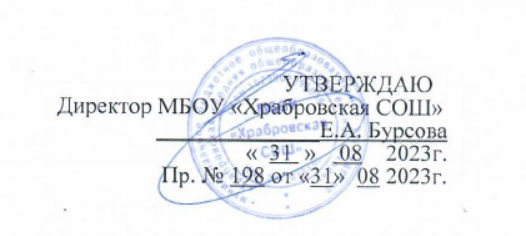 Основная образовательная программа
начального общего образованияМБОУ «Храбровская СОШ» на 2023-2024 учебный год                                                                       п.Храброво, 2023ОГЛАВЛЕНИЕЦЕЛЕВОЙ РАЗДЕЛПояснительная запискаОсновная образовательная программа начального общего образования МБОУ «Храбровская СОШ» (далее – ООП НОО) разработана в соответствии с- Федеральным законом Российской Федерации от 29.12.2012 № 273-ФЗ "Об об- разовании в Российской Федерации";Федеральным государственным образовательным стандартом начального общего образования (далее — ФГОС НОО) (утверждённый приказом Минпросвещения России от 31.05.2021 № 286 «Об утверждении федерального государственного образовательного стандарта начального общего образования»;Приказом Министерства просвещения РФ от 18 мая 2023 года № 372 «Об утвер- ждении федеральной образовательной программы начального общего образования»:СП 2.4.3648-20 «Санитарно-эпидемиологические требования к организациям вос- питания и обучения, отдыха и оздоровления детей и молодежи» (утверждены и введены в действие постановлением Главного государственного санитарного врача РФ от 28 сентяб- ря 2020 года N 28);СанПиН 1.2.3685-21 "Гигиенические нормативы и требования к обеспечению без- опасности и (или) безвредности для человека факторов среды обитания"(утверждены и введены в действие постановлением Главного государственного санитарного врача РФ от 28 января 2021 г. N 2);ООП НОО МБОУ «Храбровская СОШ» является основным документом, определяющим содержание общего образования, а также регламентирующим образовательную деятельность в единстве урочной и внеурочной деятельности при учёте уставленного ФГОС НОО соотношения обязательной части программы и части, формируемой участниками образовательного процесса.Целями ООП НОО являются:обеспечение реализации конституционного права каждого гражданина Россий- ской Федерации на получение качественного образования, включающего обучение, разви- тие и воспитание каждого обучающегося;организация учебного процесса с учётом целей, содержания и планируемых ре- зультатов начального общего образования, отражённых в ФГОС НОО;создание условий для свободного развития каждого обучающегося с учётом его потребностей, возможностей и стремления к самореализации;организация деятельности педагогического коллектива по созданию индивиду- альных программ и учебных планов для одарённых, успешных обучающихся и детей со- циальных групп, нуждающихся в особом внимании и поддержке.Достижение целей ООП НОО МБОУ «Храбровская СОШ» предусматривает решение следующих основных задач: формирование общей культуры, духовно-нравственное, гражданское, социаль- ное, личностное и интеллектуальное развитие, развитие творческих способно- стей, сохранение и укрепление здоровья;обеспечение планируемых результатов по освоению обучающимися целевых установок, приобретению знаний, умений, навыков, компетенций и компетент- ностей, определяемых личностными, семейными, общественным, государ- ственными потребностями и возможностями обучающегося, индивидуальными особенностями его развития и состояния здоровья;становление и развитие личности в её индивидуальности, самобытности, уни- кальности и неповторимости;обеспечение преемственности начального общего и основного общего образо- вания;достижение планируемых результатов освоения ООП НОО всеми обучающи- мися, в том числе обучающимися с ограниченными возможностями здоровья (далее- обучающимися с ОВЗ);обеспечение доступности получения качественного начального общего образо- вания;выявление и развитие способностей обучающихся, в том числе одарённых де- тей, через систему кружков, организацию общественно-полезной деятельности, социальной практики;организация интеллектуальных и творческих соревнований, научно- технического творчества и проектно-исследовательской деятельности;участие обучающихся, их родителей (законных представителей), педагогиче- ских работников и общественности в проектировании и развитии внутришкольной культурно-образовательной среды.ООП НОО создана с учётом следующих принципов:Принцип учёта ФГОС НОО: основная общеобразовательная программа начального общего образования МБОУ «Храбровская СОШ» базируется на требованиях, предъявляемых ФГОС НОО к целям, содержанию, планируемым результатам и условиям обучения в начальной школе.Принцип учёта языка обучения: программа отражает механизмы реализации данного принципа в учебных планах, а также планах внеурочной деятельности. Воспита- ние и обучение ведутся на государственном языке Российской Федерации – русском. ООП НОО школа обеспечивает право на изучение родного языка из числа языков народов РФ, в том числе русского языка как родного языка, в пределах возможностей, предостав- ляемых системой образования в порядке, установленном законодательством об образова- нии, и Гимназией..Принцип учёта ведущей деятельности младшего школьника: образовательная программа обеспечивает конструирование учебного процесса в структуре учебной деятельности, предусматривает механизмы формирования всех компонентов учебной деятельности (мотив, цель, учебная задача, учебные операции, контроль и самоконтроль).Принцип индивидуализации обучения: программа предусматривает возможность и механизмы разработки индивидуальных программ и учебных планов для обучения детей с особыми способностями, потребностями и интересами. Индивидуальная образователь- ная траектория выстраивается не только за счёт предметов учебного плана (например, вы- бора для изучения иностранного языка на базовом или углублённом уровне), но и выбора курсов внеурочной деятельности, которые предлагаются на основе принципа избыточно- сти, превышая уровень предъявленного запроса родителей и учащихся, При этом учиты-ваются запросы родителей (законных представителей) обучающегося, индивидуальные психологические и физиологические особенности обучающихся. Таким образом обеспе- чивается разнообразие индивидуальных образовательных траекторий и индивидуального развития каждого обучающегося, развитие творческого потенциала, познавательных мо- тивов, обогащение форм учебного сотрудничества и расширение зоны ближайшего разви- тия.Принцип преемственности и перспективности: ООП НОО школы обеспечивает связь и динамику в формировании знаний, умений и способов деятельности между этапами начального образования, а также успешную адаптацию обучающихся к обучению по образовательным программам основного общего образования, единые подходы между их обучением и развитием на уровнях начального и основного общего образования.Принцип интеграции обучения и воспитания: ООП НОО  предусматривает связь урочной и внеурочной деятельности, разработку разных мероприятий, направленных на обогащение знаний, воспитание чувств и познавательных интересов обучающихся, нравственно-ценностного отношения к действительности.Принцип здоровьесбережения: при организации образовательной деятельности по программе начального общего образования не допускается использование технологий, которые могут нанести вред физическому и психическому здоровью обучающихся, приоритет использования здоровьесберегающих педагогических технологий. Объём учебной нагрузки, организация всех учебных и внеучебных мероприятий соответствуют требованиям действующих санитарных правил и гигиенических нормативов (СанПиН 1.2.3685-21 "Гигиенические нормативы и требования к обеспечению безопасности и (или) безвредности для человека факторов среды обитания", утверждённые постановлением Главного государственного врача Российской Федерации от 28 января 2021 г. № 2 (заре- гистрировано Министерством юстиции Российской Федерации 29 января 2021 г., реги- страционный № 62296), действующими до 1 марта 2027 г. (далее гигиенические нормати- вы), и санитарными правилами СП 2,4.3648-20 "Санитарно-эпидемиологическими требо- ваниями к организациям воспитания и обучения, отдыха и оздоровления детей и молодё- жи", утверждёнными постановлением Главного санитарного врача Российской Федерации от 28 сентября 2020 г. № 28 (зарегистрировано Министерством юстиции Российской Фе- дерации 18 декабря 2020 г., регистрационный № 61573), действующими до 1 января 2027 г. (далее санитарно-эпидемиологические требования).В основе реализации основной образовательной программы лежит системно- деятельностный подход, который предполагает:воспитание и развитие качеств личности, отвечающих требованиям информа- ционного общества, инновационной экономики, задачам построения россий- ского гражданского общества на основе принципов толерантности, диалога культур и уважения его многонационального, поликультурного и поликон- фессионального состава российского общества;переход к стратегии социального проектирования и конструирования в си- стеме образования на основе разработки содержания и технологий образова- ния, определяющих пути и способы достижения социально желаемого уровня (результата) личностного и познавательного развития обучающихся;ориентацию на результаты образования как системообразующий компонент ФГОС НОО, где развитие личности обучающегося на основе усвоения уни- версальных учебных действий, познания и освоения мира составляет цель и основной результат образования;признание решающей роли содержания образования, способов организации образовательной деятельности и взаимодействия участников образовательных отношений в достижении целей личностного, социального и познавательного развития обучающихся;учёт индивидуальных возрастных, психологических и физиологических осо- бенностей обучающихся, роли и значения видов деятельности и форм обще- ния при определении целей образования и воспитания и путей их достижения;обеспечение преемственности дошкольного, начального общего, основного общего, среднего общего образования;разнообразие индивидуальных образовательных траекторий и индивидуаль- ного развития каждого обучающегося, обеспечивающих развитие творческого потенциала, познавательных мотивов, обогащение форм учебного сотрудни- чества и расширение зоны ближайшего развития.Образовательная программа начального общего образования реализует деятельност- ный подход через ряд деятельностно – ориентированных принципов:Принцип обучения деятельности.Принцип управляемого перехода от деятельности в учебной ситуации к деятельно- сти в жизненной ситуации и от совместной учебно-познавательной деятельности к самостоятельной деятельности.Принцип осознания процесса учения: «Почему не получилось?», «Каких знаний не хватает?» - так мотивируется учебно-исследовательская самостоятельная деятельность обучающегося, в ходе которой активизируются личностные качества, воспитывается характер, формируется рефлексия, включается общение, обсуждение, рассуждающее мышление, осуществляется дифференциация «знание – незнание», поиск недостающей информации и многое другое, что приводит крешению проблемы, к преодолению возникшей трудности. В необходимых случаях оказываются разные меры помощи: от намекающей, ориентировочной до прямой.Самоконтроль, самооценка – это те базовые качества личности, которые при соответ- ствующих условиях могут перерасти в способность к саморазвитию – одну из важнейших характеристик человека информационной эпохи.Образовательные технологии обеспечивают достижение требований стандарта, обла- дают значительным воспитательным и развивающим, а также здоровьесберегающим по- тенциалом, что отвечает современным приоритетным потребностям личности, общества и государства:технология уровневой дифференциации обучения,технология создания учебных ситуаций,технологии, основанные на реализации исследовательской деятельности,информационных и коммуникационных технологий обучения,технологии когнитивного обучения;проблемно-диалогическая технология;технология формирования типа правильной читательской деятельности (продуктивного чтения);технология оценивания учебных успехов;проектная технология.Реализация образовательных программ по предметам, рабочих программ модулей, курсов внеурочной деятельности основана на совокупности нескольких технологий. Эф- фективное использование данных технологий позволяет педагогам в полном объеме реа- лизовать деятельностный подход в работе с учащимися.Общая характеристика программы начального общего образованияОсновная общеобразовательная программа начального общего образования МБОУ «Храбровская СОШ» разработана с целью обеспечитьдостижение учащимися начальных классов личностных, метапредметных и предметных результатов освоения основной образовательной программы.формирование универсальных учебных действий, как в учебной, так и в личностной, коммуникативной, познавательной, регулятивной сферах, обеспечивающих способность к организации самостоятельной деятельности учащегося.формирование познавательной мотивацию учащихся, готовности и способности к со- трудничеству и совместной деятельности ученика с учителем, одноклассниками, сформи- ровать основы нравственного поведения.возможности для продолжения социально-личностного развития ребёнка, появления осознанных представлений об окружающем мире, о себе, о нравственно-этических нормах общества.готовность и способность учащихся к рефлексии — важнейшему качеству, определяю- щему направленность на саморазвитие и реализацию творческого потенциала.Задачи программыДля реализации данных целей педагогический коллектив начальной школы призван решить следующие задачи:обеспечение прочной базисной общеобразовательной подготовки школьников;формирование умения учиться как базисной способности саморазвития;обеспечивать	личностное	развитие	обучающихся,	в	том	числе	духовно- нравственное и социокультурное, включая становление их российской граждан-ской идентичности как составляющей их социальной идентичности, представляю- щей собой осознание индивидом принадлежности к общности граждан Российской Федерации, способности, готовности и ответственности выполнения им своих гражданских обязанностей, пользования прав и активного участия в жизни государства, развития гражданского общества с учетом принятых в обществе правил и норм поведения;развитие исследовательской позиции ребёнка, поддержание активностиучащихся как субъекта деятельности, т.е. способствование развитию любознатель- ности и заинтересованности, осознанию необходимости усваиваемого материала, интеллектуальной удовлетворённости от процесса обучения, расширение сферы интересов;прививать ответственное отношение к труду, воспитывать лучшие нравственные качества, любовь к Отечеству, к своему народу, уважительное отношение к другим народам;формировать у обучающихся системных знаний о месте Российской Федерации в мире, ее исторической роли, территориальной целостности, культурном и техноло- гическом развитии, вкладе страны в мировое научное наследие и формирование представлений о современной России, устремленной в будущее;развивать представления обучающихся о высоком уровне научно-технологического развития страны, обеспечить овладение ими современными технологическими средствами в ходе обучения и в повседневной жизни, формировать у обучающихся культуру пользования информационно-коммуникационными технологиями (далее - ИКТ), расширять возможности индивидуального развития обучающихся посред- ством реализации индивидуальных учебных планов;обеспечить освоение обучающимися технологий командной работы на основе их личного вклада в решение общих задач, осознание ими личной ответственности, объективной оценки своих и командных возможностей;гуманизировать отношения между учащимися; учителями и учащимися; помогать школьникам в приобретении опыта общения и сотрудничества;сохранить и развить культурное разнообразие и языкового наследия многонацио- нального народа Российской Федерации, реализацию права на изучение родного языка, возможность получения начального общего образования на родном языке, овладение духовными ценностями и культурой многонационального народа Рос- сийской Федерации;предоставить возможности проявить себя в различных областях, формирование развивающей среды (кружки, начальные экскурсии, беседы, творчество);заботиться о сохранении физического и психического здоровья ребенка, сохране- нии высокой самооценки, соблюдении режима умственного труда и отдыха;обеспечить постоянное психологическое сопровождение, мониторинг развития по- знавательных, эмоциональных, волевых качеств личности учащихся;обеспечить непрерывность и преемственность в обучении через работу «Школы будущего первоклассника» для детей дошкольного возраста.Решение данных задач и достижение поставленных целей, с нашей точки зрения, поз- волит педагогическому коллективу начальной школы МБОУ «Храбровская СОШ»вырастить выпускника, который- Умеет учиться, способен организовать свою деятельность, умеет пользоваться информационными источниками,- владеет опытом мотивированного участия в конкурсах и проектах регионального и международного уровнейобладает основами коммуникативной культуры (умеет слушать и слышать собеседника, высказывать своё мнение),- любит свой город, край, свою Родину,- любознательный, честный, внимательный, толерантный, активно и заинтересованно познающий мир,- уважает и принимает ценности семьи и общества, готов отвечать за свой поступки перед семьей, школой- соблюдает правила здорового образа жизниВ соответствии с требованиями ФГОС НОО основная образовательная программа начального общего образования МБОУ «ХрабровскаяСОШ» содержит три раздела: целевой, содержательный и организационный.Целевой раздел определяет общее назначение, цели, задачи и планируемые результа- ты реализации основной образовательной программы начального общего образования, конкретизированные в соответствии с требованиями ФГОС НОО и учитывающие регио- нальные, национальные и этнокультурные особенности народов Российской Федерации, а также способы определения достижения этих целей и результатов.Целевой раздел включает:пояснительную записку;планируемые результаты освоения обучающимися основной образовательной про- граммы основного общего образования;систему оценки достижения планируемых результатов освоения основной образо- вательной программы основного общего образования.Пояснительная записка целевого раздела ООП НОО раскрываетцели и задачи реализации образовательной программы в соответствии с требованиями Федерального государственного образовательного стандарта к результатам освоения обу- чающимися программ начального общего образования;принципы формирования и механизмы реализации ООП НОО, в том числе посредством реализации индивидуальных учебных планов;общую характеристику ООП НОО.Содержательный раздел программы начального общего образования включает сле- дующие программы, ориентированные на достижение предметных, метапредметных и личностных результатов:федеральные рабочие программы учебных предметов "Русский язык", "Ли- тературное чтение", "Окружающий мир", рабочие программы учебных предметов учебных курсов (в том числе внеурочной деятельности), учебных модулей;программу формирования универсальных учебных действий у обучающих- ся;федеральную рабочую программу воспитания.Федеральные рабочие программы учебных предметов "Русский язык", "Литератур- ное чтение", "Окружающий мир" и рабочие программы учебных предметов, учебных курсов (в том числе внеурочной деятельности), учебных модулей обеспечивают достиже- ние планируемых результатов освоения ФОП НОО и разработаны на основе требований ФГОС НОО к результатам освоения программы начального общего образования.Программа формирования универсальных учебных действий у обучающихся со- держит:описание взаимосвязи УУД с содержанием учебных предметов;характеристику регулятивных, познавательных, коммуникативных универсаль- ных учебных действий обучающихся.Сформированность универсальных учебных действий у обучающихся определяется на этапе завершения ими освоения программы начального общего образования.Федеральная рабочая программа воспитания направлена на сохранение и укрепле- ние традиционных российских духовно-нравственных ценностей, к которым относится жизнь, достоинство, права и свободы человека, патриотизм, гражданственность, служение Отечеству и ответственность за его судьбу, высокие нравственные идеалы, крепкая семья, созидательный труд, приоритет духовного над материальным, гуманизм, милосердие, справедливость, коллективизм, взаимопомощь и взаимоуважение, историческая память и преемственность поколений, единство народов России.Федеральная программа воспитания направлена на развитие личности обучающихся, в том числе укрепление психического здоровья и физическое воспитание, достижение ими результатов освоения программы начального общего образования. Федеральная программ воспитания реали- зуется в единстве урочной и внеурочной деятельности, осуществляемой гимназией совместно с семьёй и другими институтами воспитания.Организационный раздел программы начального общего образования определяет об- щие рамки организации образовательной деятельности, а также организационные меха- низмы и условия реализации программы начального общего образования и включает:федеральный учебный план;план внеурочной деятельности;федеральный календарный учебный график;федеральный календарный план воспитательной работы, содержащий перечень со- бытий и мероприятий воспитательной направленности, которые организуются и проводятся гимназией или в которых школа принимает участие в учебном году или периоде обучения.ООП НОО МБОУ «Храбровская СОШ» определяет общие подходы к организации внеурочной деятельности.В соответствии с федеральным государственным образовательным стандартом начального общего образования основная образовательная программа начального общего образования реализуется МБОУ «Храбровская СОШ», в том числе и через внеурочную деятельность.Внеурочная деятельность направлена на достижение планируемых результатов освое- ния программы начального общего образования с учётом выбора участников образова- тельных отношений учебных курсов внеурочной деятельности из перечня, предлагаемого гимназией. Осуществляется в формах, отличных от классно-урочной (экскурсии, походы, соревнования, посещение театров, музеев, проведение общественно-полезных акций и др.), и направленную на достижение планируемых результатов освоения основной образо- вательной программы начального общего образования.Кроме того, внеурочная деятельность в начальной школе решает еще целый ряд очень важных задач:обеспечить благоприятную адаптацию ребенка в школе;оптимизировать учебную нагрузку обучающихся;улучшить условия для развития ребенка;учесть возрастные и индивидуальные особенности обучающихся.Организация занятий по направлениям внеурочной деятельности является неотъ- емлемой частью образовательной деятельности в школа. Внеурочная деятельность ор- ганизуется на добровольной основе в соответствии с выбором участников образователь- ных отношений. Время, отводимое на внеурочную деятельность, составляет до 1320 ака- демических часов за четыре года обучения.Внеурочная деятельность организуется по направлениям развития личности обучающихся. При выборе направлений внеурочной деятельности и отборе содержания «Храбровская СОШ» учитывает:условия функционирования, особенности контингента обучающихся, кадро- вый состав;результаты диагностики успеваемости и уровня развития обучающихся, проблемы и трудности их учебной деятельности;возможность обеспечить условия для организации разнообразных внеуроч- ных занятий и их содержательная связь с урочной деятельностью;особенности информационно-образовательной среды школа, националь- ные и культурные особенности региона.Внеурочная деятельность в школа организуется по следующим направлениям:спортивно-оздоровительная деятельность;проектно-исследовательская деятельность;коммуникативная деятельность;художественно-эстетическая творческая деятельность;информационная культура;интеллектуальные марафоны;"Ученье с увлечением!"Внеурочная деятельность в «Храбровская СОШ» осуществляется через: курсы внеурочной деятельности, работу классного руководителя (экскурсии, соревнования, об- щественно полезные практики и т.д.); деятельность иных педагогических работников (пе- дагога-организатора, педагога- психолога) в соответствии с должностными обязанностями квалификационных характеристик должностей работников образования.Планируемые результаты освоения основной образовательной программыПланируемые результаты освоения основной образовательной программы началь- ного общего образования (далее – планируемые результаты) являются одним из важней- ших механизмов реализации требований ФГОС НОО к результатам обучающихся, осво- ивших основную образовательную программу. Они представляют собой систему обоб- щённых личностно ориентированных целей образования, допускающих дальнейшее уточ- нение и конкретизацию, что обеспечивает определение и выявление всех составляющих планируемых результатов, подлежащих формированию и оценке.Планируемые результаты освоения ООП НООобеспечивают связь между требованиями ФГОС НОО, образовательной деятельно- стью и системой оценки результатов освоения основной образовательной програм- мы начального общего образования, уточняя и конкретизируя общее понимание личностных, метапредметных и предметных результатов для каждой учебной про- граммы с учѐтом ведущих целевых установок их освоения, возрастной специфики учащихся и требований, предъявляемых системой оценки;являются основой для разработки образовательной программы начального общего образования «Храбровская СОШ»; являются содержательной и критериальной основой для разработки рабочих программ учебных предметов, учебных модулей, рабочей программы воспитания, программы формирования универсальных учеб- ных действий, обучающихся – обобщенных учебных действий, а также для систе- мы оценки качества освоения обучающимися образовательной программы в соот- ветствии с требованиями стандарта, в целях выбора средств обучения и воспита- ния, а также учебно- методической литературы.Технология формирования образовательной программы, призванная обеспечить до- стижение запланированных результатов образования (ФГОС НОО)– технология образо- вательного взаимодействия, подразумевает включение механизма интеграции всех со- ставляющих образовательного процесса, «пирамиды успеха», позволяющей на основе си- стемы продуктивныхтехнологий достичь целей каждого предмета, а с их помощью обеспечить метапредметные результаты и, в конечном итоге, достичь цели образования – вырастить функционально грамотную личность.Требования к результатам начального общего образования задают интегральные критерии оценки предметных, метапредметных и личностных результатовна этой ступени обучения. Требования к результатам не дифференцируются по отдельным учебным предметам и являются обязательной составной частью программы начального образования, примерныхучебных программ для начальной школы, программ развития универсальных учебных действий младших школьников, комплексных программ воспитания и социализации.Структура планируемые результаты освоения ООПЛичностные результаты – это система сформированных ценностных отношений обучающихся к себе, другим участникам образовательного процесса, самому образовательному процессу и его результатам (например, осознание, готовность, ориентация, воспиимчивость, установка)Личностные результаты включают:формирование у обучающихся основ российской гражданской идентичности;готовность обучающихся к саморазвитию; мотивацию к познанию и обучению;ценностные установки и социально значимые качества личности;активное участие в социально значимой деятельности.Личностные результаты освоения программы начального общего образования достига- ются в единстве учебной и воспитательной деятельности школа в соответствии с тра- диционными российскими социокультурными и духовно-нравственными ценностями,принятыми в обществе правилами и нормами поведения и способствуют процессам само- познания, самовоспитания и саморазвития, формирования внутренней позиции личности. Личностные результаты освоения программы начального общего образования должны отражать готовность обучающихся руководствоваться ценностями и приобретение перво- начального опыта деятельности на их основе, в том числе в части:Гражданско-патриотического воспитания:становление ценностного отношения к своей Родине - России;осознание своей этнокультурной и российской гражданской идентичности;	сопричастность к прошлому, настоящему и будущему своей страны и родного края;уважение к своему и другим народам;первоначальные представления о человеке как члене общества, о правах и ответ- ственности, уважении и достоинстве человека, о нравственно-этических нормах поведения и правилах межличностных отношений.Духовно-нравственного воспитания:признание индивидуальности каждого человека;проявление сопереживания, уважения и доброжелательности;неприятие любых форм поведения, направленных на причинение физического и морального вреда другим людям.Эстетического воспитания:уважительное отношение и интерес к художественной культуре, восприимчивость к разным видам искусства, традициям и творчеству своего и других народов;стремление к самовыражению в разных видах художественной деятельности. Физического воспитания, формирования культуры здоровья и эмоционального благополучия:соблюдение правил здорового и безопасного (для себя и других людей) образа жизни в окружающей среде (в том числе информационной);бережное отношение к физическому и психическому здоровью.Трудового воспитания:осознание ценности труда в жизни человека и общества, ответственное потребле- ние и бережное отношение к результатам труда, навыки участия в различных видах трудовой деятельности, интерес к различным профессиям. 	Экологического воспитания:бережное отношение к природе;неприятие действий, приносящих ей вред.Ценности научного познания:первоначальные представления о научной картине мира;познавательные интересы, активность, инициативность, любознательность и само- стоятельность в познании.Метапредметные результаты – достижения обучающихся, полученные в результате изучения учебных предметов, учебных курсов (в том числе курсов внеурочной деятельно- сти, учебных модулей, характеризующие совокупность познавательных, коммуникатив- ных и регулятивных универсальных учебных действий, а также уровень овладения меж- дисциплинарными понятиями (далее – метапредметные результаты).Метапредметные результаты сгруппированы по трём направлениям:познавательные универсальные учебные действия, составляющие умение овла- девать учебными знаково-символическими средствами, являющимися результата- ми освоения обучающимися программы начального общего образования, направ- ленными на овладение и использование знаково-символических средств (замеще-ние, моделирование, кодирование и декодирование информации, логические опе- рации, включая общие приёмы решения задач) (далее – познавательные УУД);коммуникативные универсальные учебные действия, составляющие умение овладевать учебными знаково-символическими средствами, являющимися резуль- татами освоения обучающимися программы начального общего образования, направленными на умение овладевать учебными знаково-символическими сред- ствами, являющимися результатами освоения обучающимися программы началь- ного общего образования, направленными на приобретение ими умения учитывать позицию собеседника, организовывать и осуществять сотрудничество с педагоги- ческими работниками и со сверстниками, адекватно передавать информацию и отображать предметное содержание и условия деятельности и речи, учитывать раз- ные мнения и интересы, аргументировать и обосновывать свою позицию, задавать вопросы, необходимые для организации собственной деятельности и сотрудниче- ства с партнёром (далее – коммуникативные УУД);регулятивные универсальные учебные действия, составляющие умение овладе- вать учебными знаково-символическими средствами, являющимися результатами освоения обучающимися программы начального общего образования, направлен- ными на овладение типами учебных действий, включающими способность прини- мать и сохранять учебную цель и задачу, планировать её реализацию, контролиро- вать и оценивать свои действия, вносить соответствующие коррективы в их испол- нение, ставить новые учебные задачи, проявлять познавательную инициативу в учебном сотрудничестве, осуществлять контроль по результату и способу дей- ствия, актуальный контроль на уровне произвольного внимания (далее – регуля- тивные УУД).Метапредметные результаты характеризуют уровень сформированности познава- тельных, коммуникативных и регулятивных универсальных действий, которые обеспечи- вают успешность изучения учебных предметов, а также становление способности самооб- разованию и саморазвитию. В результате освоения содержания программ начального об- щего образования обучающиеся овладевают рядом междисциплинарных понятий, а также различными знаково-символическими средствами, которые помогают обучающимся при- менять знания, как в типовых, так и в новых, нестандартных учебных ситуациях.Метапредметные результаты освоения программы начального общего образова- ния должны отражать:Овладение универсальными учебными познавательными действиями:базовые логические действия:сравнивать объекты, устанавливать основания для сравнения, устанавливать анало- гии;объединять части объекта (объекты) по определенному признаку;определять существенный признак для классификации, классифицировать предло- женные объекты;находить закономерности и противоречия в рассматриваемых фактах, данных и наблюдениях на основе предложенного педагогическим работником алгоритма;выявлять недостаток информации для решения учебной (практической) задачи на основе предложенного алгоритма;устанавливать причинно-следственные связи в ситуациях, поддающихся непосред- ственному наблюдению или знакомых по опыту, делать выводы;базовые исследовательские действия:определять разрыв между реальным и желательным состоянием объекта (ситуации) на основе предложенных педагогическим работником вопросов;с помощью педагогического работника формулировать цель, планировать измене- ния объекта, ситуации;сравнивать несколько вариантов решения задачи, выбирать наиболее подходящий (на основе предложенных критериев);проводить по предложенному плану опыт, несложное исследование по установле- нию особенностей объекта изучения и связей между объектами (часть - целое, при- чина - следствие);формулировать выводы и подкреплять их доказательствами на основе результатов проведенного наблюдения (опыта, измерения, классификации, сравнения, исследо- вания);прогнозировать возможное развитие процессов, событий и их последствия в анало- гичных или сходных ситуациях;работа с информацией:выбирать источник получения информации; согласно заданному алгоритму нахо- дить в предложенном источнике информацию, представленную в явном виде;распознавать достоверную и недостоверную информацию самостоятельноили на основании предложенного педагогическим работником способа ее проверки;соблюдать с помощью взрослых (педагогических работников, родителей (законных представителей) несовершеннолетних обучающихся) правил информационной без- опасности при поиске информации в сети Интернет;анализировать и создавать текстовую, видео, графическую, звуковую, информацию в соответствии с учебной задачей;самостоятельно создавать схемы, таблицы для представления информации.Овладение универсальными учебными коммуникативными действиями:общение:воспринимать и формулировать суждения, выражать эмоции в соответствии с це- лями и условиями общения в знакомой среде;проявлять уважительное отношение к собеседнику, соблюдать правила ведения диалога и дискуссии;признавать возможность существования разных точек зрения;корректно и аргументированно высказывать свое мнение;строить речевое высказывание в соответствии с поставленной задачей;создавать устные и письменные тексты (описание, рассуждение, повествование);готовить небольшие публичные выступления;подбирать иллюстративный материал (рисунки, фото, плакаты) к тексту выступле- ния;совместная деятельность:формулировать краткосрочные и долгосрочные цели (индивидуальные с учетом участия в коллективных задачах) в стандартной (типовой) ситуации на основе предложенного формата планирования, распределения промежуточных шагов и сроков;принимать цель совместной деятельности, коллективно строить действия по ее до- стижению: распределять роли, договариваться, обсуждать процесс и результат совместной работы;проявлять готовность руководить, выполнять поручения, подчиняться;ответственно выполнять свою часть работы;оценивать свой вклад в общий результат;выполнять совместные проектные задания с опорой на предложенные образцы.Овладение универсальными учебными регулятивными действиями:самоорганизация:планировать действия по решению учебной задачи для получения результата;выстраивать последовательность выбранных действий;самоконтроль:устанавливать причины успеха/неудач учебной деятельности;корректировать свои учебные действия для преодоления ошибок.Предметные результаты – элементы социального опыта (знания, умения и навыки, опыт решения проблем творческой и поисковой деятельности) освоения программ начального общего образования с учётом необходимости сохранения фундаментального характера образования, специфики изучаемых предметов и обеспечения успешного обучения на уровне основного общего образования.Предметные результаты в соответствии с требованиями ФГОС НООформулируются в деятельностной форме с усилением акцента на применение зна- ний и конкретных умений;формулируются на основе документов стратегического планирования с учётом ре- зультатов проводимых на федеральном уровне процедур оценки качества образо- вания всероссийских проверочных работ, национальных исследований качества образования, международных сравнительных исследований);определяют минимум содержания начального общего образования, изучение кото- рого гарантирует государство, построенного в логике изучения каждого учебного предмета;усиливают акценты на изучение явлений и процессов современной России и мира в целом, современного состояния науки.На уровне начального общего образования устанавливаются планируемые результа- ты освоения:междисциплинарных программ «Формирование универсальных учебных дей- ствий»;программ по всем учебным предметам — «Русский язык», «Литературное чтение», «Иностранный язык», «Математика», «Окружающий мир», «Музы- ка», «Изобразительное искусство», «Физическая культура»; «Основы религи- озных культур и светской этики»программ внеурочной деятельности духовно-нравственной, спортивно- оздоровительной, социальной, общеинтеллектуальной, общекультурной направленности, осуществляемой в рамках центров проектной деятельности, клубов, кружков, студий, секций.Прогнозируемые личностные и метапредметные результаты освоения ООПМБОУ «Храбровская СОШ» создаёт условия для достижения обучающимися личност- ных и метапредметных результатов – формирования умения учиться на основе разви- тия регулятивных, познавательных и коммуникативных универсальных учебных дей- ствий.В сфере личностных результатов будут сформированы внутренняя позиция обучающегося, адекватная мотивация учебной деятельности, включая учебные и познава- тельные мотивы, мотивы осмысления социокультурной действительности, ориентация на моральные нормы и их выполнение, способность к моральной децентрации:внутренняя позиция на уровне положительного отношения к школа, ориен- тации на ценности культурно-образовательной среды школа и принятия об- разца «учащегося школа», «современного юного калининградца», «совре- менного юного россиянина»;широкая мотивационная основа учебной и внеучебной деятельности, включа- ющая социальные, учебно-познавательные и внешние мотивы;учебно-познавательный интерес к новому учебному материалу, явлениям со- циокультурной реальности, способам прогнозирования и решения новых задач;способность к самооценке на основе критериев успешности учебной и внеучебной деятельности;основы гражданской идентичности личности в форме осознания «Я» как граж- данина России, чувства сопричастности к судьбе региона, страны и гордости за свою Родину, народ и историю, осознание личной ответственности за общее благополучие;способность ориентироваться в нравственном содержании и смысле поступков–собственных и окружающих людей;развитие этических чувств как регуляторов морального поведения;эмпатия как понимание чувств других людей и сопереживание им;установка на здоровый образ жизни;чувство прекрасного и эстетические чувства на основе знакомства с мировой и отечественной художественной культурой.В сфере метапредметных результатоввыпускники овладеют регулятивными универсальными учебными действиями, направленными на организацию своей работы в образовательном учреждении и вне его, включая способность принимать и сохранять учебную цель и задачу, планировать её реа- лизацию (в том числе во внутреннем плане), контролировать и оценивать свои действия, вносить соответствующие коррективы в их выполнение:принимать и выполнять учебную задачу;учитывать определённые учителем ориентиры при освоении нового учебного материала в сотрудничестве с учителем;планировать свои действия в соответствии с поставленной задачей и условиями её реализации;учитывать установленные правила в планировании и контроле способа реше- ния;осуществлять итоговый и пошаговый контроль по результату, пользоваться ре- акцией среды решения задачи (в случае работы в интерактивной среде);оценивать правильность выполнения действия на уровне адекватной ретро- спективной оценки соответствия результатов требованиям данной задачи и за- дачной области;адекватно воспринимать предложения и оценку учителей, товарищей, родите- лей и других людей;различать способ и результат действия;вносить необходимые коррективы в действие после его завершения на основе его оценки и учёта характера сделанных ошибок, использовать предложения и оценки для создания нового более совершенного результата, использовать за- пись (фиксацию) в цифровой форме хода и результатов решения задачи, своей собственной звучащей речи на русском, родном и иностранном языке;выполнять учебные действия в материализованной, гипермедийной, громкоре- чевой и умственной форме.Выпускники приобретут коммуникативные универсальные учебные действия, связанные с умениями учитывать позицию собеседника (партнера), организовывать и осуществлять сотрудничество и кооперацию с учителем и сверстниками, адекватно вос- принимать и передавать информацию, отображать предметное содержание и условия дея- тельности в сообщениях, важнейшими компонентами которых являются тексты:адекватно использовать коммуникативные, прежде всего речевые, средства для решения различных коммуникативных задач, строить монологическое выска- зывание (в том числе сопровождая его аудио-визуальной поддержкой), владеть диалогической формой коммуникации, используя в том числе средства и ин- струменты ИКТ и дистанционного общения (электронную почту, форумы, ча- ты и т. п.);допускать возможность существования у людей различных точек зрения, в том числе не совпадающих с его собственной, и ориентироваться на позицию парт- нера в общении и взаимодействии;учитывать разные мнения и стремиться к координации различных позиций в сотрудничестве;формулировать собственное мнение и позицию;договариваться и приходить к общему решению в совместной деятельности, в том числе в ситуации столкновения интересов;задавать вопросы;контролировать действия партнера;использовать речь для регуляции своего действия;адекватно использовать речевые средства для решения различных коммуника- тивных задач, строить монологическое высказывание, владеть диалогической формой речи.В сфере познавательных универсальных учебных действий выпускники научат- ся воспринимать и анализировать сообщения и важнейшие их компоненты — тексты, ис- пользовать знаково-символические средства, в том числе овладеют действием моделиро- вания, а также широким спектром логических действий и операций, включая общие приё- мы решения задач:осуществлять поиск необходимой информации для выполнения учебных зада- ний с использованием учебной литературы, энциклопедий, справочников (включая электронные, цифровые), в открытом информационном пространстве, в том числе контролируемом пространстве Интернета;осуществлять запись (фиксацию) выборочной информации об окружающем мире и о себе самом с помощью инструментов ИКТ;использовать знаково-символические средства, в том числе модели (включая виртуальные) и схемы (включая концептуальные) для решения задач;строить сообщения в устной и письменной форме;ориентироваться на разнообразие способов решения задач;основам смыслового восприятия художественных и познавательных текстов, выделять существенную информацию из сообщений разных видов (в первую очередь текстов);осуществлять анализ объектов с выделением существенных и несущественных признаков;осуществлять синтез как составление целого из частей;проводить сравнение, сериацию и классификацию по заданным критериям;устанавливать причинно-следственные связи в изучаемом круге явлений;строить рассуждения в форме связи простых суждений об объекте, его строе- нии, свойствах и связях;обобщать, т. е. осуществлять генерализацию и выведение общности для целого ряда или класса единичных объектов на основе выделения сущностной связи;осуществлять подведение под понятие на основе распознавания объектов, вы- деления существенных признаков и их синтеза;устанавливать аналогии;владеть рядом общих приёмов решения задач.Планируемые результаты освоения программы начального образования по от- дельным учебным предметам представляют собой систему операционализированных личностно-ориентированных целей образования, показателей их достижения. Они отра- жают освоение ключевых теорий, идей, понятий, фактов, относящихся к данной области знания, отбор которых определен ФГОС НОО и согласуется с возрастными особенностя- ми обучающихся.При реализации обязательной части ООП НОО МБОУ «Храбровская СОШ» предусмотрено непосредственное применение федеральных рабочих программ по русскому языку, литературному чтению, окружающему миру, где определены планируемые результаты освоения программ, включающие личностные, метапредметные результаты за весь период обучения на уровне начального общего образования, а также предметные достижения обучающегося за каждый год обучения.Планируемые результаты освоения федеральной рабочей программы по русскому язы- куВ результате изучения русского языка на уровне НОО у обучающихся будут сфор- мированы следующие результаты:Личностные результатыгражданско-патриотического воспитания:становление ценностного отношения к своей Родине, в том числе через изучение русско- го языка, отражающего историю и культуру страны;осознание своей этнокультурной и российской гражданской идентичности, понимание роли русского языка как государственного языка Российской Федерации и языка межна- ционального общения народов России;осознание своей сопричастности к прошлому, настоящему и будущему своей страны и родного края, в том числе через обсуждение в том числе через обсуждение ситуаций при работе с текстом на уроках русского языка;проявление уважения к своему и другим народам, формируемое в том числе на основе примеров из текстов, с которыми идёт работа на уроках русского языка;первоначальное представление о человеке как о члене общества, о правах и ответствен- ности, уважениии и достоинстве человека, о нравственно-этических нормах поведения и правилах межличностных отношений, в том числе, отражённых в тестах, с которыми идёт работа на уроках русского языка;духовно-нравственного воспитания:осознание языка как одной из главных духовно-нравственных ценностей народа;признание индивидуальности каждого человека с опорой на собственный жизненный и читательский опыт;проявление сопереживания, уважения и доброжелательности, в том числе с использова- нием адекватных языковых средств для выражения своего состояния и чувств;неприятие любых форм поведения, направленных на причинение физического и мораль- ного вреда другим людям 9в том числе связанного с использованием недопустимыхсредств языка);эстетического воспитания:уважительное отношение и интерес к художественной культуре, восприимчивость к раз- ным видам искусства, традициям и творчеству своего и других народов;стремление к самовыражению в искусстве слова; осознание важности русского языка как средства общения и самовыражения;физического воспитания, формирования культуры здоровья и эмоционального бла- гополучия:- соблюдение правил безопасного поиска в информационной среде дополнительной ин- формации в процессе языкового образования;бережное отношение к физическому и психическому здоровью, проявляющееся в выборе приемлемых способов речевого самовыражения и соблюдения норм речевого этикета и правил общения;трудового воспитания:осознание ценности труда в жизни человека и общества (в том числе благодаря приме- рам из текстов, с которыми идёт работа на уроках русского языка), интерес к различным профессиям, возникающий при обсуждении примеров из текстов, с котрорыми идёт рабо- та на уроках русского языка;экологического воспитания:бережное отношение к природе, формируемое в процессе работы стекстами;неприятие действий, приносящих вред природе;ценности научного познания:первоначальные представления о научной картине мира, в том числе первоначальные представления о системе языка как одной из составляющих целостной научной картины мира;познавательные интересы, активность, инициативность, любознательность и самостоя- тельность в познании, в том числе познавательный интерес к изучению русского языка, активность и самостоятельность в его познании.Метапредметные результатыВ результате изучения русского языка на уровне НОО у обучающихся будут сфор- мированы познавательные УУД, коммуникативные УУД, регулятивные УУД, совместная деятельность.Познавательные УУД:Базовые логические действиясравнивать различные языковые единицы (звуки, слова, предложения, тексты), устанав- ливать основания для сравнения языковых единиц частеречная принадлежность, грамма- тический признак, лексическое значение и другое); устанавливать аналогии языковых единиц;объединять объекты (языковые единицы) по определённому признаку;определять существенный признак для классификации языковых единиц (звуков, частей речи, предложений, текстов); классифицировать языковые единицы;находить в языковом материале закономерности и противоречия на основе предложен- ного учителем алгоритма наблюдения; анализировать алгоритм действий при работе с языковыми единицами, самостоятельно выделять учебные операции при анализе языко- вых единиц;выявлять недостаток информации для учебной и практической задачи на основе предло- женного алгоритма, формулировать запрос на дополнительную информацию; Устанавливать причинно-следственные связи в ситуациях наблюдения за языковым мате- риалом, делать выводы.Базовые исследовательские действияс помощью учителя формулировать цель, планировать изменения языкового объекта, ре- чевой ситуации;сравнивать несколько вариантов выполнения задания, выбирать наиболее целесообраз- ный (на основе предложенных критериев);проводить по предложенному плану несложное лингвистическое мини-исследование, выполнять по предложенному плану проектное задание;формулировать выводы и подкреплять их доказательствами на основе результатов про- ведённого наблюдения за языковым материалом (классификации, сравнения, исследова- ния); формулировать с помощью учителя вопросы в процессе анализа предложенного языкового материала;прогнозировать возможное развитие процессов, событий и их последствия в аналогич- ных или сходных ситуациях.Работа с информациейвыбирать источник получения информации: нужный словарь для получения запрашива- емой информации, для уточнения;согласно заданному алгоритму находить представленную в явном виде информацию в предложенном источнике: в словарях, справочниках;распознавать достоверную и недостоверную информацию самостоятельно или на осно- вании предложенного учителем способа проверки (обращаясь к словарям, справочникам, учебнику);соблюдать с помощью взрослых (педагогических работников, родителей, законных представителей) правила информационной безопасности при поиске информации в ин- формационно-телекоммуникационной сети «Интернет» (информации о написании и про- изношении слов, о значении слова, о происхождении слова, синонимах слова);анализировать и создавать текстовую, видео-, графическую, звуковую информацию в соответствии с учебной задачей;понимать лингвистическую информацию, зафиксированную в виде таблиц, схем; само- стоятельно создавать схемы, таблицы для представления лингвистической информации. 4). Коммуникативные УУД:воспринимать и формулировать суждения, выражать эмоции в соответствии с целями и условиями общения в знакомой среде;проявлять уважительное отношение к собеседнику, соблюдать правила ведения диалогов и дискуссии;признавать возможность существования разных точек зрения;корректно и аргументированно высказывать своё мнение;строить речевое высказывание в соответствии с поставленной задачей;создавать устные и письменные тексты (описание, рассуждение, повествование) в соот- ветствии с речевой ситуацией;готовить небольшие публичные выступления о результатах парной и групповой работы, о результатах наблюдения, выполненного мини-исследования, проектного задания;подбирать иллюстративный материал (рисунки, фото, плакаты) к тексту выступления;Регулятивные УУД:устанавливать причины успеха (неудач) учебной деятельности;корректировать свои учебные действия для преодоления речевых и орфографических ошибок;соотносить результат деятельности с поставленной учебной задачей по выделению, ха- рактеристике, использованию языковых единиц;находить ошибку, допущенную в работе с языковым материалом, находить орфографи- ческие и пунктуационные ошибки;сравнивать результаты своей деятельности и деятельности одноклассников, объективно оценивать их по предложенным критериям;Совместная деятельность:формулировать краткосрочные и долгосрочные цели (индивидуальные с учётом участия в коллективных задачах) в стандартной (типовой) ситуации на основе предложенного учителем формата планирования, распределения промежуточных шагов и сроков;принимать цель совместной деятельности, коллективно сроить действия по её достиже- нию: распределять роли, договариваться, обсуждать процесс и результат совместной ра- боты;проявлять готовность руководить, выполнять поручения, подчиняться, самостоятельно решать конфликты;выполнять самостоятельно проектные задания с опорой на предложенные образцы. Предметные результаты по годам обучения конкретизированы в рабочей программе по предмету.К обучения обучающийся научится:осознавать многообразие языков и культур на территории Российской Федерации, осо- знавать язык как одну из главных духовно- ценностей народа;объяснять роль языка как основного средства общения;объяснять роль русского языка как государственного языка Российской Федерации и языка межнационального общения;осознавать правильную устную и письменную речь как показатель общей культуры че- ловека;проводить звуко-буквенный разбор слов (в соответствии с предложенным в учебнике алгорит мом);подбирать к предложенным словам синонимы; подбирать к предложенным словам анто- нимы;выявлять в речи слова, значение которых требует уточнения, определять значение слова по контексту;проводить разбор по составу слов с однозначно выделяемыми морфемами; составлять схему состава слова; соотносить состав слова с представленной схемой;устанавливать принадлежность слова к определённой части речи (в объёме изученного) по комплексу основных грамматических признаков;определять грамматические признаки имён существительных: склонение, род, число, па- деж; проводить разбор имени существительного как части речи;определять грамматические признаки имён прилагательных: род, (в единственном чис- ле), число, падеж; проводить разбор имени прилагательного как части речи;устанавливать (находить) неопределённую форму глагола; определять грамматические признаки глаголов: спряжение, время, лицо (в настоящем и будущем времени), число, род (в прошедшем времени в единственном числе); изменять глаголы в настоящем и будущем времени по лицам и числам (спрягать); проводить разбор глагола как части речи;определять грамматические признаки личного местоимения в начальной форме: лицо, число, род у местоимений 3-го лица единственного числа); использовать личные место- имения для устранения неоправданных повторов в тексте;различать предложение, словосочетание и слово;распознавать предложения с однородными членами; составлять предложения с однород- ными членами; использовать предложения с однородными членами в речи;различать простые распространённые и сложные предложения, состоящие из двух про- стых (сложносочитнённые с союзами и, а, но и бессоюзные сложные предложения без называния терминов); составлять простые распространённые и сложные предложения, со- стоящие из двух простых (сложносочинённые с союзами и, а, но и бессоюзные сложные предложения без называния терминов);производить синтаксический разбор простого предложения;находить место орфограммы в слове и между словами на изученные правила;применять изученные правила правописания, в том числе: непроверяемые гласные и со- гласные (перечень слов в орфографическом словаре учебника); безударные падежные окончания имён существительных (кроме существительных на –мя, -ий, -ие, -ия, на –ья типа гостья, на- ье тина ожерелье во множественном числе, а также кроме собственных имён существительных на –ов, -им, -ий); безударные падежные окончания имён прилага- тельных; мягкий знак после шипящих на конце глаголов 2-го лица единственного числа; наличие или отсутствие мягкого знака в глаголах на –ться, -тся; безударные личные окон- чания глаголов; знаки препинания в предложениях с однородными членами, соединённы- ми союзами и, а, но и без союзов;правильно списывать тексты объёмом не более 85 слов;писать под диктовку тексты объёмом не более 80 слов с учётом изученных правил пра- вописания;находить и исправлять орфографические и пунктуационные ошибки на изученные пра- вила, описки;осознавать ситуацию общения (с какой целью, с кем, где происходит общение); выби- рать адекватные языковые средства в ситуации общения;строить устное диалогическое и монологическое высказывание (4-6 предложений), со- блюдая орфоэпические нормы, правильную интонацию, нормы речевого взаимодействия;создавать небольшие устные и письменные тексты (3-5 предложений) для конкретной ситуации письменного общения (письма, поздравительные открытки, объявления и др.);определять тему и основную мысль текста; самостоятельно озаглавливать текст с опорой на тему или основную мысль;корректировать порядок предложений в тексте; Составлять план к заданным текстам;осуществлять подробный пересказ текста (устно и письменно);осуществлять выборочный пересказ текста (устно);писать после предварительной подготовки сочинения по заданным темам;осуществлять в процессе изучающего чтения поиск информации; формулировать устно и письменно простые выводы на основе прочитанной (услышанной) информации; интер- претировать и обобщать содержащуюся в тексте информацию; осуществлять ознакоми- тельное чтение в соответствии с поставленной задачей;объяснять своими словами значение изученных понятий; использовать изученные поня- тия;уточнять значение слова с помощью справочных изданий, в том числе из числа верифи- цированных электронных ресурсов, включённых в федеральный перечень.Планируемые результаты освоения программы по литературному чтениюВ результате изучения "Литературного чтения" на уровне НОО у обучающихся бу- дут сформированы следующие результаты:Личностные результатыГражданско-патриотическое воспитание:становление ценностного отношения к своей Родине, малой родине, проявление интере- са к изучению родного языка, истории и культуре Российской Федерации, понимание естественной связи прошлого и настоящего в культуре общества;Осознание своей этнокультурной и российской гражданской идентичности, сопричастно- сти к прошлому, настоящему и будущему своей страны и родного края, проявление ува- жения к традициям и культуре своего и других народов в процессе восприятия и анализа произведений выдающихся представителей литературы и творчества народов России;первоначальные представления о человеке как о члене общества, о правах и ответствен- ности, уважении и достоинстве человека, о нравственно-этических нормах поведения и правилах межличностных отношений.Духовно-нравственное воспитание:освоение опыта человеческих взаимоотношений, проявление сопереживания, уважения, любви, доброжелательности и других моральных качеств к родным и другим людям, неза- висимо от их национальности, социального статуса, вероисповедания;осознание этических понятий, оценка поведения и поступков персонажей художествен- ных произведений в ситуации нравственного выбора;выражение своего видения мира, индивидуальной позиции посредством накопления и систематизации литературных впечатлений, разнообразной по эмоциональной окраске;неприятие любых форм поведения, направленных на причинение физического и мораль- ного вреда другим людям.Эстетическое воспитание:Проявление уважительного отношения и интереса к художественной культуре, различ- ным видам искусства, восприимчивость к традициям и творчеству своего и других родов, готовность выражать своё отношение в разных видах художественной деятельности;приобретение эстетического опыта слушания, чтения и эмоционально-эстетической оценки произведений фольклора и художественной литературы;понимание образного языка художественных произведений, выразительных средств, со- здающих художественный образ.Трудовое воспитание:осознание ценности труда в жизни человека и общества, ответственное потребление и бережное отношение к результатам труда, навыки участия в различных видах трудовой деятельности, интерес к различным профессиям.Экологическое воспитание:бережное отношение к природе, осознание проблем взаимоотношений человека и жи- вотных, отражённых в литературных произведениях;неприятие действий, приносящих вред окружающей среде.Ценности научного познания:ориентация в деятельности на первоначальные представления о научной картине мира, понимание важности слова как средства создания словесно-художественного образа, спо- соба выражения мыслей, чувств, идей автора;овладение смысловым чтением для решения различного уровня учебных и жизненных задач;потребность в самостоятельной читательской деятельности, саморазвитии средствами литературы, развитие познавательного интереса, активности, инициативности, любозна- тельности и самостоятельности в познании произведений фольклора и художественной литературы, творчества писателей.Метапредметные результатыВ результате изучения литературного чтения на уровне начального общего образо- вания будут сформированы познавательные УУД, коммуникативные УУД, регулятивные УУД, совместная деятельность.Познавательные УУД:Базовые логические действия- сравнивать произведения по теме, главной мысли, жанру, соотносить произведения и его автора, устанавливать основания для сравнения произведений, устанавливать аналогии;объединять произведения по жанру, авторской принадлежности;определять существенный признак для классификации, классифицировать произведения по темам, жанрам;находить закономерности и противоречия при анализе сюжета (композиции), восстанав- ливать нарушенную последовательность событий (сюжета), составлять аннотацию, отзыв по предложенному алгоритму;выявлять недостаток информации при решении учебной (практической) задачи на основе предложенного алгоритма;устанавливать причинно-следственные связи в сюжете фольклорного и художественного текста, при составлении плана, пересказе текста, характеристике поступков героев.Базовые исследовательские действияопределять разрыв между реальным и желательным состоянием объекта (ситуации) на основе предложенных учителем вопросов;формулировать с помощью учителя цель, планировать изменения объекта, ситуации;сравнивать несколько вариантов решения задачи, выбирать наиболее подходящий (на основе предложенных критериев);формулировать выводы и подкреплять их доказательствами на сонве результаттов про- ведённого наблюдения (опыта, классификации, сравнения, исследования);прогнозировать возможное развитие процессов, событий и их последствия в аналогич- ных или сходных ситуациях.Работа с информациейвыбирать источник получения информации;находить в предложенном источнике информацию, представленную в явном виде, со- гласно заданному алгоритму;распознавать достоверную и недостоверную информацию самостоятельно или на основе предложенного учителем способа её проверки;соблюдать с помощью взрослых (учителей, родителей (законных представителей) прави- ла информационной безопасности при поиске информации в информационно- коммуникационной сети "Интернет";анализировать и создавать текстовую, видео, графическую, звуковую информацию в со- ответствии с учебной задачей;самостоятельно создавать схемы/, таблицы для представления информации.Коммуникативные УУД:воспринимать и формулировать суждения, выражать эмоции в соответствии с целями и условиями общения в знаковой средепроявлять уважительное отношение к собеседнику, соблюдать правила ведения диалога и дискуссии;признавать возможность существования разных точек зрения;корректно и аргументированно высказывать своё мнение;строить речевое высказывание в соответствии с поставленной задачей;создавать устные и письменные тексты (описание, рассуждение, повествование);готовит небольшие публичные выступления;подбирать иллюстративный материал (рисунки, фото, плакаты) к тексту выступления.Регулятивные УУД:Умения самоорганизациипланировать действия по решению учебной задачи для получения результата;выстраивать последовательность выбранных действий.Умения самоконтроляустанавливать причины успеха (неудач) учебной деятельности;корректировать свои учебные действия для преодоления ошибок.Совместная деятельность:формулировать краткосрочные и долгосрочные цели (индивидуальные с учётом участия в коллективных задачах) в стандартной (типовой) ситуации на основе предложенногоформата планирования, распределения промежуточных шагов и сроков;принимать цель совместной деятельности, коллективно строить действия по её достиже- нию: распределять роли, договариваться, обсуждать процесс и результат совместной ра- боты;про\являть готовность руководить, выполнять поручения, подчиняться;-ответственно выполнять свою часть работы;оценивать свой вклад в общий результат;выполнять совместные проектные задания с опорой на предложенные образцы;планировать действия по решению учебной задачи для получения результата;выстраивать последовательность выбранных действий.Предметные результаты по годам обучения конкретизированы в рабочей программе по предмету.К обучения обучающийся научится:осознавать значимость художественной литературы и фольклора для всестороннего раз- вития личности человека, находить в произведениях отражение нравственных ценностей, фактов бытовой и духовной культуры народов России и мира, ориентироваться в нрав- ственно-этических понятиях в контексте изученных произведений;демонстрировать интерес и положительную мотивацию к систематическому чтению и слушанию художественной литературы и произведений устного народного творчества: формировать собственный круг чтения;читать вслух и про себя в соответствии с учебной задачей, использовать разные виды чтения (изучающее, ознакомительное, поисковое выборочное, просмотровое выборочное);читать вслух целыми словами без пропусков в искажения букв и слогов доступные по восприятию и небольшие по объёму прозаические и стихотворные произведения в темпе не менее 80 слов в минуту (без отметочного оценивания);читать наизусть не менее 5 стихотворений в соответствии с изученной тематикой произ- ведений;различать художественные произведения и познавательные тексты;различать прозаическую и стихотворную речь: называть особенности стихотворного произведения (ритм, рифма, строфа), отличать лирическое произведение от эпического;Понимать жанровую принадлежность, содержание, смысл прослушанного (прочитанно- го) произведения: отвечать и формулировать вопросы (в том числе проблемные) к позна- вательным, учебным и художественным текстам; различать и называть отдельные жанры фольклора (считальки, загадки, пословицы, потешки, небылицы, народные песни, скоро- говорки, сказки о животных, бытовые и волшебные), приводить примеры произведений фольклора разных народов России;соотносить читаемый текст с жанром художественной литературы (ли тературные сказ- ки, рассказы, стихотворения, басни, приводить примеры разных жанров литературы наро- дов России и стран мира;владеть элементарными умениями анализа и интерпретации текста: определять тему и главную мысль, последовательность событий в тексте произведения, выявлять связь со- бытий, эпизодов текста;характеризовать героев, давать оценку их поступкам, составлять портретные характери- стики персонажей, выявлять взаимосвязь между поступками и мыслями, чувствами геро- ев, сравнивать героев одного произведения по самостоятельно выбранному критерию (по аналогии или по контрасту), характеризовать собственное отношение к героям, поступ- кам, находить в тексте средства изображения героев (портрет) и выражения их чувств, описание пейзажа и интерьера, устанавливать причинно-следственные связи событий, яв- лений, поступков героев;объяснять значение незнакомого слова с опорой на контекст и с использованием слова- ря;находить в тексте примеры использования слов в прямом и переносном значении, сред- ства художественной выразительности (сравнение, эпитет, олицетворение, метафора);осознанно применять изученные понятия (автор, мораль басни, литературный герой, персонаж, характер, тема, идея, заголовок, содержание произведения, эпизод, смысловые части, композиция, сравнение, эпитет, олицетворение, метафора, лирика, эпос, образ);участвовать обсуждении прослушанного (прочитанного) произведения: строить моноло- гическое и диалогическое высказывание с соблюдением норм русского литературного языка (норм произношения, словоупотребления, грамматики); устно и письменно форму- лировать простые выводы на основе прослушанного (прочитанного) текста; подтверждать свой ответ примерами из текста;составлять план текста (вопросный, номинативный, цитатный), пересказывать (устно) подробно, выборочно, сжато (кратко) от лица героя, с изменением лица рассказчика, от третьего лица;читать по ролям с соблюдением норм произношения расстановки ударения, инсцениро- вать небольшие эпизоды из произведения;составлять устные и письменные высказывания на заданную тему по содержанию произ- ведения (не менее 10 предложений), писать сочинение на заданную тему, используя раз- ные типы речи (повествование, описание, рассуждение), корректировать собственный текст с учётом правильности, выразительности письменной речи;составлять краткий отзыв о прочитанном произведении по заданному алгоритму;сочинять по аналогии с прочитанным, составлять рассказ по иллюстрациям, от имени одного из героев, придумывать продолжение прочитанного произведения (не менее 10 предложений);использовать в соответствии с учебной задачей аппарат издания (обложка, оглавление, аннотация, иллюстрации, предисловие, приложение, сноски, примечания);выбирать книги для самостоятельного чтения с учётом рекомендательного списка, ис- пользуя картотеки, рассказывать о прочитанной книге;использовать справочную литературу, электронные образовательные и информационно- коммуникационные ресурсы сети "Интернет" (в условиях контролируемого входа), для получения дополнительной информации в соответствии с учебной задачей.Планируемые результаты освоения программы по окружающему мируВ результате изучения курса "Окружающеий мир" на уровне НОО у обучающихся будут сформированы следующие результаты:Личностные результатыГражданско-патриотическое воспитание:становление ценностного отношения к своей Родине – России; понимание особой роли многонациональной России в современном мире;осознание своей этнокультурной и российской гражданской идентичности, принадлеж- ности к российскому народу, к своей национальной общности;сопричастность к прошлому, настоящему и будущему своей страны и родного края;проявление интереса к истории и многонациональной культуре своей страны, уважения к своему и другим народам;первоначальные представления о человеке как о члене общества, осознание прав и от- ветственности человека как члена общества;Духовно-нравственное воспитание:проявление культуры общения, уважительного отношения к людям, их взглядам, при- знание их индивидуальности;принятие существующих в обществе нравственно-этических норм поведения и правил межличностных отношений, которые строятся на проявлении гуманизма, сопереживания, уважения и доброжелательности;применение правил совместной деятельности, проявление способности договариваться, неприятие любых форм поведения, направленных на причинение физического и мораль- ного вреда другим людям.Эстетическое воспитание:понимание особой роли России в развитии общемировой художественной культуры, проявление уважительного отношения, восприимчивости и интереса к разным видам ис- кусства, традициям и творчеству своего и других народов;использование полученных знаний в продуктивной и преобразующей деятельности, в разных видах художественной деятельности.Физическое воспитание, формирование культуры здоровья и эмоционального бла- гополучия:соблюдение правил организации здорового и безопасного (для себя и других людей) об- раза жизни; выполнение правил безопасного поведения в окружающей среде (в том числе информационной);приобретение опыта эмоционального отношения к среде обитания, бережное отношение к физическому и психическому здоровью.Трудовое воспитание:осознание ценности трудовой деятельности в жизни человека и общества, ответственное потребление и бережное отношение к результатам труда, навыки участия в различных ви- дах трудовой деятельности, интерес к различным профессиям.Экологическое воспитание:осознание роли человека в природе и об ществе, принятие экологических норм поведе- ния, бережного отношения к природе, неприятие действий, приносящих ей вред.Ценности научного познания:осознание ценности познания для развития человека, необходимости самообразования и саморазвития;проявление познавательного интереса, активности, инициативности, любознательности и самостоятельности в расширении своих знаний, в том числе с использованием различных информационных средств.Метапредметные результаты 1). Познавательные УУД:Базовые логические действияпонимать ценность окружающего мира (взаимосвязь природной и социальной среды обитания), проявлять способность ориентироваться в изменяющейся действительности;на основе наблюдений доступных объектов окружающего мира устанавливать связи и зависимости между объектами (часть – целое, причина – следствие, изменения во времени и в пространстве);сравнивать объекты окружающего мира, 3устанавливать основания для сравнения, уста- навливать аналогии;объединять части объекта (объекты) по определённому признаку;определять существенный признак для классификации, классифицировать предложен- ные объекты;находить закономерности и противоречия в рассматриваемых фактах, данных и наблю- дениях на основе предложенного алгоритма;выявлять недостаток информации для решения учебной (практической) задачи на основе предложенного алгоритма.Базовые исследовательские действияпроводить (по предложенному и самостоятельно составленному плану или выдвинутому предположению) наблюдения, несложные опыты;проявлять интерес к экспериментам, проводимым под руководством учителя;определять разницу между реальным и желательным состояниям объекта (ситуации) на основе предложенных вопросов;формулировать с помощью учителя цель предстоящей работы, прогнозировать возмож- ное развитие процессов, событий и последствия в аналогичных или сходных ситуациях;моделировать ситуации на основе изученного материала о связях в природе (живая и не- живая природа, цепи питания, природные зоны), а также в социуме (лента времени; пове- дения и его последствия; коллективный труд и его результаты и другое);проводить по предложенному плану опыт, несложное исследование по установлению особенностей объекта изучения и связей между объектами (часть - целое, причина – след- ствие);формулировать выводы и подкреплять их доказательствами на основе результатов про- ведённого наблюдения (опыта, измерения, исследования).Работа с информациейиспользовать различные источники для поиска информации, выбирать источник получе- ния информации с учётом учебной задачи;находить в предложенном источнике информацию, представленную в явном виде, со- гласно заданному алгоритму;распознавать достоверную и недостоверную информацию самостоятельно или на основе предложенного учителем способа её проверки;находить и использовать для решения учебных задач текстовую, графическую, аудиови- зуальную информацию;читать и интерпретировать графически представленную информацию: схему, таблицу, иллюстрацию;-соблюдать правила информационной безопасности в условиях контролируемого доступа в информационно-коммуникационную сеть "Интернет" (с помощью учителя);анализировать и создавать текстовую, видео-, графическую, звуковую информацию в соответствии с учебной задачей;фиксировать полученные результаты в текстовой форме (отчёт, выступление, высказы- вание) и графическом виде (рисунок, схема, диаграмма).Коммуникативные УУД:в процессе диалогов задавать вопросы, высказывать суждения, оценивать выступления участников;признавать возможность существования разных точек зрения; корректно и аргументиро- ванно высказывать своё мнение; приводить доказательства своей правоты;соблюдать правила ведения диалога и дискуссии; проявлять уважительное отношение к собеседнику;использовать смысловое чтение для определения темы, главной мысли текста о природе. Социальной жизни, взаимоотношениях и поступках людей;создавать устные и письменные тексты (описание, рассуждение, повествование);конструировать обобщения и выводы на основе полученных результатов наблюдения и опытной работы, подкреплять их доказательствами;находить ошибки и восстанавливать деформированный текст об изученных объектах и явлениях природы, событиях социальной жизни;готовить небольшие публичные выступления с возможной презентацией (текст, рисунки, фото, плакаты и др.) к тексту выступления;Регулятивные УУД:осуществлять контроль процесса и результатов своей деятельности;находить ошибки в своей работе и устанавливать их причины;корректировать свои действия при необходимости (с небольшой помощью учителя);предвидеть возможность возникновения трудностей и ошибок, предусматривать способы их предупреждения, в том числе в житейских ситуациях, опасных для здоровья и жизни;объективно оценивать результаты своей деятельности, соотносить свою деятельность с оценкой учителя;оценивать целесообразность выбранных способов действия, при необходимости коррек- тировать их.Совместная деятельность:понимать значение коллективной деятельности для успешного решения учебной (прак- тической) задачи; активно участвовать в формулировании краткосрочных и долгосрочных целей совместной деятельности (на основе изученного материала по окружающему миру);коллективно строить действия по достижению общей цели: распределять роли, догова- риваться, обсуждать процесс и результат совместной работы;проявлять готовность руководить, выполнять поручения, подчиняться;выполнять правила совместной деятельности: справедливо распределять и оценивать ра- боту каждого участника; считаться с наличием разных мнений, не допускать конфликтов, при их возникновении мирно разрешать их без участия взрослого;ответственно выполнять свою часть работы.Предметные результаты по годам обучения конкретизированы в рабочей программе по предмету.К концу обучения обучающиеся научатсяпроявлять уважение к семейным ценностям и традициям, традициям своего народа и других народов, государственным символам России;соблюдать правила нравственного поведения в социуме;показывать на физической карте изученные крупные географические объекты России (горы, равнины, реки, озёра, моря, омывающие территорию России);показывать на исторической карте места изученных исторических событий;находить место изученных событий на "ленте времени";знать основные права и обязанности гражданина Российской Федерации;соотносить изученные исторические события и исторические детали с веками и перио- дами истории России;рассказывать о государственных праздниках России, наиболее важных событиях истории России, наиболее известных российских исторических деятелях разных периодов, досто- примечательностях столицы России и родного края;описывать на основе предложенного плана изученные объекты, выделяя их существен- ные признаки, в том числе государственную символику России и своего региона;проводить по предложенному (самостоятельно составленному) плану или выдвинутому предположению несложные наблюдения, опыты с объектами природы с использованием простейшего лабораторного оборудования и измерительных приборов, следуя правилам безопасного труда;распознавать изученные объекты живой и неживой природы по их описанию, рисункам и фотографиям, различать их в окружающем мире;группировать изученные объекты живой и неживой природы, самостоятельно выбирая признак для группировки; проводить простейшую классификацию;сравнивать объекты живой и неживой природы на основе их внешних признаков и из- вестных характерных свойств;использовать знания о взаимосвязях в природе для объяснения простейших явлений и процессов в природе (в том числе смены дня и ночи, смены времён года, сезонных изме- нений в природе своей местности. Причины смены природных зон);называть наиболее значимые природные объекты Всемирного наследия в России и за ру- бежом (в пределах изученного);называть экологические проблемы и определять пути их решения;создавать по заданному плану собственные развёрнутые высказывания о природе и об- ществе;использовать различные источники информации для поиска и извлечения информации и ответов на вопросы;соблюдать правила нравственного поведения в природе;осознавать возможные последствия вредных привычек для здоровья и жизни человека;соблюдать правила безопасного поведения при использовании объектов транспортной инфраструктуры населённого пункта; в театрах, кинотеатрах, торговых центрах, парках и зонах отдыха, учреждениях культуры (музеях, библиотеках и др.);соблюдать правила безопасности при езде на велосипеде, самокате и других средствах индивидуальной мобильности;осуществлять безопасный поиск образовательных ресурсов и верифицированной инфор- мации в информационно-телекоммуникационной сети "Интернет";соблюдать правила безопасного для здоровья использования электронных образователь- ных и информационных ресурсов.Планируемые результаты освоения программы по иностранному (английскому) языку Личностные результаты достигаются в единстве учебной и воспитательной деятельности. 1). Гражданско-патриотическое воспитание:становление ценностного отношения к своей Родине – России;осознание своей этно-культурной и российской гражданской идентичности;сопричастность к прошлому, настоящему и будущему своей страны и родного края;уважение к своему и другим народам;первоначальные представления о человеке как о члене общества, о правах и ответствен- ности, уважении и достоинстве человека, о нравственно-этических нормах поведения и правилах межличностных отношений.Духовно-нравственное воспитание:признание индивидуальности каждого человека;проявление сопереживания, уважения и доброжелательности;неприятие любых форм поведения, направленных на причинение физического и мораль- ного вреда другим людям.Эстетическое воспитание:уважительное отношение и интерес к художественной культуре, восприимчивость к раз- ным видам искусства, традициям и творчеству своего и других народов;стремление к самовыражению в разных видах художественной деятельности.Физическое воспитание, формирование культуры здоровья и эмоционального бла- гополучия:соблюдение правил здорового и безопасного (для себя и других людей) образа жизни в окружающей среде (в том числе информационной);бережное отношение к физическому и психическому здоровью.Трудовое воспитание:осознание ценности труда в жизни человека и общества, ответственное потребление и бережное отношение к результатам труда, навыки участия в различных видах трудовой деятельности, интерес к различным профессиям.Экологическое воспитание:бережное отношение к природе;неприятие действий, приносящих вред природе;ценности научного познания;первоначальные представления о научной картине мира;познавательные интересы, активность инициативность, любознательность и самостоя- тельность в познании.Метапредметные результаты 1). Познавательные УУД Базовые логические действия:- сравнивать объекты, устанавливать основания для сравнения, устанавливать аналогии;объединять части объекта (объекты) по определённому признаку;определять существенный признак для классификации, классифицировать предложен- ные объекты;находить закономерности и противоречия в рассматриваемых фактах, данных и наблю- дениях на основе предложенного учителем алгоритма;выявлять недостаток информации для решения учебной (практической) задачи на основе предложенного учителем алгоритма;устанавливать причинно-следственные связи в ситуациях, поддающихся непосредствен- ному наблюдению или знакомых по опыту, делать выводы.Базовые исследовательские действия:определять разрыв между реальным и желательным состоянием объекта (ситуации) на основе предложенных учителем вопросов;с помощью педагогического работника формулировать цель, планировать изменение объекта, ситуации;сравнивать несколько вариантов решения задачи, выбирать наиболее подходящий (на основе предложенных критериев);проводить по определённому плану опыт, несложное исследование по установлению особенностей объекта изучения и связей между объектами (часть – целое, причина – след- ствие);формулировать выводы и подкреплять их доказательствами на основе результатов про- ведённого наблюдения (опыта, измерения, классификации, сравнения, исследования);прогнозировать возможное развитие процессов, событий и их последствия в аналогич- ных или сходных ситуациях.Работа с информацией:выбирать источник получения информации;согласно заданному алгоритму находить в предложенном источнике информацию, пред- ставленную в явном виде;распознавать достоверную и недостоверную информацию самостоятельно или на осно- вании предложенного учителем способа её проверки;соблюдать с помощью взрослых (педагогических работников, родителей (законных представителей) несовершеннолетних обучающихся) правила информационной безопас- ности при поиске информации в Интернете;анализировать и создавать текстовую, видео-, графическую, звуковую информацию в соответствии с учебной задачей;самостоятельно создавать схемы, таблицы для представления информации.Коммуникативные УУД Общение:воспринимать и формулировать суждения, выражать эмоции в соответствии с целями и условиями общения в знакомой среде;проявлять уважительное отношение к собеседнику, соблюдать правила ведения диалога и дискуссии;признавать возможность существования разных точек зрения;корректно и аргументированно высказывать своё мнение;строить речевое высказывание в соответствии с поставленной задачей;создавать устные и письменные тексты (описание, рассуждение, повествование);подготавливать небольшие публичные выступления;подбирать иллюстративный материал (рисунки, ото, плакаты) к тексту выступления.Регулятивные УУД Самоорганизация:планировать действия по решению учебной задачи для получения результата;выстраивать последовательность выбранных действий.Самоконтроль:устанавливать причины успеха/неудач учебной деятельности;корректировать свои учебные действия для преодоления ошибок.Совместная деятельностьформулировать краткосрочные и долгосрочные (индивидуальные с учётом участия в коллективных задачах) в стандартной (типовой) ситуации на основе предложенного фор- мата планирования, распределения промежуточных шагов и сроков;принимать цель совместной деятельности, коллективно строить действия по её достиже- нию: распределять роли, договариваться, обсуждать процесс и результат совместной ра- боты;проявлять готовность руководить, выполнять поручения, подчиняться;ответственно выполнять свою часть работы;оценивать свой вклад в общий результат;выполнять совместные проектные задания с использованием предложенного образца.Предметные результаты по годам обучения конкретизированы в рабочей программе по предмету.К концу обученияКоммуникативные умения:Говорениевести разные виды диалогов (диалог этикетного характера, диалог- побуждение, диалог- расспрос) на основе вербальных и (или) зрительных опор с соблюдением норм речевого этикета, принятого в стране/странах изучаемого языка (не менее 4-5 реплик со стороны каждого собеседника);вести диалог - разговор по телефону с использованием картинок, фотографий и (или) ключевых слов в стандартных ситуациях неофициального общения с соблюдением норм речевого этикета в объёме не менее 4-5 реплик со стороны каждого собеседника;создавать устные связные монологические высказывания (описание, рассуждение; по- вествование/сообщение) с вербальными и (или) зрительными опорами в рамках тематиче- ского содержания речи для 4 класса (объём монологического высказывания - не менее 4-5 фраз);создавать устные связные монологические высказывания по образцу; выражать своё от- ношение к предмету речи;передавать основное содержание прочитанного текста с вербальными и (или) зритель- ными опорами в объёме не менее 4-5 фраз;представлять результаты выполненной проектной работы, в том числе подбирая иллю- стративный материал (рисунки, фото) к тексту выступления, в объёме не менее 4-5 фраз. Аудирование- воспринимать на слух и понимать речь учителя и других обучающихся, вербаль- но/невербально реагировать на услышанное;воспринимать на слух и понимать учебные и адаптированные аутентичные тексты, по- строенные на изученном языковом материале, с разной глубиной проникновения в их со- держание в зависимости от поставленной коммуникативной задачи: с пониманием основ- ного содержания, с пониманием запрашиваемой информации фактического характера со зрительной опорой и с использованием языковой, в том числе контекстуальной, догадки (время звучания текста/текстов для аудирования - до 1 минуты).Смысловое чтениечитать вслух учебные тексты объёмом до 70 слов, построенные на изученном языковом материале, с соблюдением правил чтения и соответствующей интонацией, демонстрируя понимание прочитанного; - - читать про себя тексты, содержащие отдельные незнакомые слова, с различной глубиной проникновения в их содержание в зависимости от постав- ленной коммуникативной задачи: с пониманием основного содержания, с пониманием за- прашиваемой информации, со зрительной опорой и без опоры, с использованием языко- вой, в том числе контекстуальной, догадки (объём текста/текстов для чтения - до 160 слов;прогнозировать содержание текста на основе заголовка;читать про себя несплошные тексты (таблицы, диаграммы и другие) и понимать пред- ставленную в них информацию.Письмозаполнять анкеты и формуляры с указанием личной информации: имя, фамилия, возраст, место жительства (страна проживания, город), любимые занятия и другие;писать с использованием образца поздравления с днем рождения, Новым годом, Рожде- ством с выражением пожеланий;писать с использованием образца электронное сообщение личного характера (объём со- общения - до 50 слов).Языковые знания и навыки:Фонетическая сторона речичитать новые слова согласно основным правилам чтения;различать на слух и правильно произносить слова и фразы/предложения с соблюдением их ритмико-интонационных особенностей.Графика, орфография, пунктуацияправильно писать изученные слова;правильно расставлять знаки препинания (точка, вопросительный и восклицательный знаки в конце предложения, апостроф, запятая при перечислении).Лексическая сторона речираспознавать и употреблять в устной и письменной речи не менее 500 лексических еди- ниц (слов, словосочетаний, речевых клише), включая 350 лексических единиц, освоенных в предшествующие годы обучения;распознавать и образовывать родственные слова с использованием основных способов словообразования: аффиксации (суффиксы -er/-or, -ist: teacher, actor, artist), словосложения (blackboard), конверсии (to play - a play).Грамматическая сторона речираспознавать и употреблять в устной и письменной речи Present Continuous Tense в по- вествовательных (утвердительных и отрицательных), вопросительных (общий и специ- альный вопрос) предложениях;распознавать и употреблять в устной и письменной речи конструкцию to be going to и Future Simple Tense для выражения будущего действия;распознавать и употреблять в устной и письменной речи модальные глаголы должен- ствования must и have to; распознавать и употреблять в устной и письменной речи отрица- тельное местоимение по;распознавать и употреблять в устной и письменной речи степени сравнения прилага- тельных (формы, образованные по правилу и исключения: good - better - (the) best, bad - worse - (the) worst);распознавать и употреблять в устной и письменной речи наречия времени; распознавать и употреблять в устной и письменной речи обозначение даты и года;распознавать и употреблять в устной и письменной речи обозначение времени.Социокультурные умениявладеть социокультурными элементами речевого поведенческого этикета, принятыми в англоязычной среде, в некоторых ситуациях общения (приветствие, прощание, знаком- ство, выражение благодарности, извинение, поздравление с днём рождения, Новым годом, Рождеством);знать названия родной страны и страны/стран изучаемого языка; иметь представление о некоторых литературных персонажей; иметь представление о небольших произведениях детского фольклора (рифмовки, песни);кратко представлять свою страну на иностранном языке в рамках изучаемой тематики.Планируемые результаты освоения программы по учебному предмету "Математи- ка"Личностные результатыосознавать необходимость изучения математики для адаптации к жизненным ситуациям, для развития общей культуры человека, способности мыслить, рассуждать, выдвигать предположения и доказывать или опровергать их;применять правила совместной деятельности со сверстниками, проявлять способность договариваться, лидировать, следовать указаниям, осознавать личную ответственность и объективно оценивать свой вклад в общий результат; осваивать навыки организации без- опасного поведения в информационной среде;применять математику для решения практических задач в повседневной жизни, в том числе при оказании помощи одноклассникам, детям младшего возраста, взрослым и по- жилым людям;работать в ситуациях, расширяющих опыт применения математических отношений в ре- альной жизни, повышающих интерес к интеллектуальному труду и уверенность своих си- лах при решении поставленных задач, умение преодолевать трудности;оценивать практические и учебные ситуации с точки зрения возможности применения математики для рационального и эффективного решения учебных и жизненных проблем; - характеризовать свои успехи в изучении математики, стремиться углублять свои матема- тические знания и умения, намечать пути устранения трудностей;пользоваться разнообразными информационными средствами для решения предложен- ных и самостоятельно выбранных учебных проблем, задач.Метапредметные результаты 1). Познавательные УУД Базовые логические действияустанавливать связи и зависимости между математическими объектами («часть-целое»,«причина-следствие», протяжённость);применять базовые логические универсальные действия: сравнение, анализ, классифика- ция (группировка), обобщение;приобретать практические графические и измерительные навыки для успешного реше- ния учебных и житейских задач;представлять текстовую задачу, её решение в виде модели, схемы, арифметической запи- си, текста в соответствии с предложенной учебной проблемой.Базовые исследовательские действияпроявлять способность ориентироваться в учебном материале разных разделов курса математики;понимать и использовать математическую терминологию: различать, характеризовать, использовать для решения учебных и практических задач;применять изученные методы познания (измерение, моделирование, перебор вариантов).Работа с информацией- находить и использовать для решения учебных задач текстовую, графическую информа- цию в разных источниках информационной среды;читать, интерпретировать графически представленную информацию (схему, таблицу, диаграмму, другую модель);представлять информацию в заданной форме (дополнять таблицу, текст), формулировать утверждение по образцу, в соответствии с требованиями учебнойзадачи;принимать правила, безопасно использовать предлагаемые электронные средства и ис- точники информации.Коммуникативные УУДОбщениеконструировать утверждения, проверять их истинность;использовать текст задания для объяснения способа и хода решения математической задачи;комментировать процесс вычисления, построения, решения;объяснять полученный ответ с использованием изученной терминологии;в процессе диалогов по обсуждению изученного материала - задавать вопросы, высказы- вать суждения, оценивать выступления участников, приводить доказательства своейправоты, проявлять этику общения;создавать в соответствии с учебной задачей тексты разного вида - описание (например, геометрической фигуры), рассуждение (к примеру, при решении задачи), инструкция (например, измерение длины отрезка);ориентироваться в алгоритмах: воспроизводить, дополнять, исправлять деформированные;самостоятельно составлять тексты заданий, аналогичные типовым изученным.Регулятивные УУД Самоорганизация- планировать действия по решению учебной задачи для получения результата;планировать этапы предстоящей работы, определять последовательность учебных дей- ствий;выполнять правила безопасного использования электронных средств, предлагаемых в процессе обучения.Самоконтрольосуществлять контроль процесса и результата своей деятельности;выбирать и при необходимости корректировать способы действий;находить ошибки в своей работе, устанавливать их причины, вести поиск путей преодо- ления ошибок;предвидеть возможность возникновения трудностей и ошибок, предусматривать способы их предупреждения (формулирование вопросов, обращение к учебнику, дополнительным средствам обучения, в том числе электронным);оценивать рациональность своих действий, давать им качественную характеристику.Совместная деятельностьучаствовать в совместной деятельности: распределять работу между членами группы (например, в случае решения задач, требующих перебора большого количества вариантов, приведения примеров и контрпримеров), согласовывать мнения в ходе поиска доказа- тельств, выбора рационального способа, анализа информации;осуществлять совместный контроль и оценку выполняемых действий, предвидеть воз- можность возникновения ошибок и трудностей, предусматривать пути их предупрежде- ния.Предметные результаты по годам обучения конкретизированы в рабочей программе по предмету.К концу обучения:читать, записывать, сравнивать, упорядочивать многозначные числа;находить число большее или меньшее данного числа на заданное число, в заданное чис- ло раз;выполнять арифметические действия: сложение и вычитание с многозначными числами письменно (в пределах 100 - устно), умножение и деление многозначного числа на одно- значное, двузначное число письменно (в пределах 100 - устно), деление с остатком - пись- менно (в пределах 1000);вычислять значение числового выражения (со скобками или без скобок), содержащего 2—4 арифметических действия, использовать при вычислениях изученные свойства арифметических действий;выполнять прикидку результата вычислений, проверку полученного ответа по критери- ям: достоверность (реальность), соответствие правилу (алгоритму), а также с помощью калькулятора;находить долю величины, величину по ее доле;находить неизвестный компонент арифметического действия;использовать единицы величин при решении задач (длина, масса, время, вместимость, стоимость, площадь, скорость);использовать при решении задач единицы длины (миллиметр, сантиметр, дециметр, метр, километр), массы (грамм, килограмм, центнер, тонна), времени (секунда, минута, час, сутки, неделя, месяц, год), вместимости (литр), стоимости (копейка, рубль), площади (квадратный метр, квадратный дециметр, квадратный сантиметр), скорости (километр в час);использовать при решении текстовых задач и в практических ситуациях соотношения между скоростью, временем и пройденным путем, между производительностью, временем и объёмом работы;определять с помощью цифровых и аналоговых приборов массу предмета, температуру (например, воды, воздуха в помещении), вместимость с помощью измерительных сосудов, прикидку и оценку результата измерений;решать текстовые задачи в 1-3 действия, выполнять преобразование заданных величин, выбирать при решении подходящие способы вычисления, сочетая устные и письменные вычисления и используя, при необходимости, вычислительные устройства, оценивать по- лученный результат по критериям: реальность, соответствие условию;решать практические задачи, связанные с повседневной жизнью (например, покупка то- вара, определение времени, выполнение расчётов), в том числе с избыточными данными, находить недостающую информацию (например, из таблиц, схем), находить различные способы решения;различать окружность и круг, изображать с помощью циркуля и линейки окружность за- данного радиуса;различать изображения простейших пространственных фигур (шар, куб, цилиндр, конус, пирамида), распознавать в простейших случаях проекции предметов окружающего мира на плоскость (пол, стену);выполнять разбиение (показывать на рисунке, чертеже) простейшей составной фигуры на прямоугольники (квадраты), находить периметр и площадь фигур, составленных из двух-трех прямоугольников (квадратов);распознавать верные (истинные) и неверные (ложные) утверждения, приводить пример, контрпример;формулировать утверждение (вывод), строить логические рассуждения (двух- трехшаговые);классифицировать объекты по заданным или самостоятельно установленным одному- двум признакам;извлекать и использовать для выполнения заданий и решения задач информацию, пред- ставленную на простейших столбчатых диаграммах, в таблицах с данными о реальных процессах и явлениях окружающего мира (например, календарь, расписание), в предметах повседневной жизни (например, счет, меню, прайс-лист, объявление);заполнять данными предложенную таблицу, столбчатую диаграмму;использовать формализованные описания последовательности действий (алгоритм, план, схема) в практических и учебных ситуациях, дополнять алгоритм, упорядочивать шаги алгоритма;составлять модель текстовой задачи, числовое выражение; выбирать рациональное ре шение задачи, находить все верные решения из предложенных.По выбору родителей (законных представителей)несовершеннолетних обучающихся в рамках учебного предмета "Основы религиозных культур и светской этики" изучаются учебные модули: "Основы православной культуры", "Основы иудейской культуры", "Основы буддийской культуры", "Основы исламской культуры", "Основы религиозных культур народов России" или "Основы светской этики". В результате изучения курса ОРКСЭ на уровне начального общего образования у обуча- ющегося будут сформированыличностные результатыпонимать основы российской гражданской идентичности, испытывать чувство гордости за свою Родину;формировать национальную и гражданскую самоидентичность, осознавать свою этниче- скую и национальную принадлежность;понимать значения гуманистических и демократических ценностных ориентаций, осо- знавать ценность человеческой жизни;понимать значения нравственных норм и ценностей как условия жизни личности, семьи, общества;осознавать право гражданина Российской Федерации исповедовать любую традицион- ную религию или не исповедовать никакой религии;строить своё общение, совместную деятельность на основе правил коммуникации: уме- ния договариваться, мирно разрешать конфликты, уважать другое мнение, независимо от принадлежности собеседников к религии или к атеизму;соотносить свои поступки с нравственными ценностями, принятыми в российском обще- стве, проявлять уважение к духовным традициям народов России, терпимость к предста- вителям разного вероисповедания;строить своё поведение с учётом нравственных норм и правил, проявлять в повседнев- ной жизни доброту, справедливость, доброжелательность в общении, желание при необ- ходимости прийти на помощь;понимать необходимость обогащать свои знания о духовно-нравственной культуре, стремиться анализировать своё поведение, избегать негативных поступков и действий, оскорбляющих других людей;понимать необходимость бережного отношения к материальным и духовным ценностям.Метапредметные результаты (познавательные универсальные учебные действия, коммуникативные универсальные учебные действия, регулятивные универсальные учебные действия, совместная деятельность)овладевать способностью понимания и сохранения целей и задач учебной деятельности, поиска оптимальных средств их достижения;формировать умения планировать, контролировать и оценивать учебные действия в со- ответствии с поставленной задачей и условиями её реализации, определять и находить наиболее эффективные способы достижения результата, вносить соответствующие кор- рективы в процесс их реализации на основе оценки и учёта характера ошибок, понимать причины успеха/неуспеха учебной деятельности;совершенствовать умения в различных видах речевой деятельности и коммуникативных ситуациях, использование речевых средств и средств информационно-коммуникационных технологий для решения различных коммуникативных и познавательных задач;совершенствовать умения в области работы с информацией, осуществления информаци- онного поиска для выполнения учебных заданий;овладевать навыками смыслового чтения текстов различных стилей и жанров, осознан- ного построения речевых высказываний в соответствии с задачамикоммуникации;овладевать логическими действиями анализа, синтеза, сравнения, обобщения, классифи- кации, установления аналогий и причинно-следственных связей, построения рассуждений, отнесения к известным понятиям;формировать готовность слушать собеседника и вести диалог, признавать возможность существования различных точек зрения и право каждого иметь свою собственную, умений излагать своё мнение и аргументировать свою точку зрения и оценку событий;совершенствовать организационные умения в области коллективной деятельности, уме- ния определять общую цель и пути её достижения, умений договариваться о распределе- нии ролей в совместной деятельности, оценивать собственное поведение и поведение окружающих.Познавательные УУДБазовые логические и исследовательские действияориентироваться в понятиях, отражающих нравственные ценности общества - мораль, этика, этикет, справедливость, гуманизм, благотворительность, а также используемых в разных религиях (в пределах изученного);использовать разные методы получения знаний о традиционных религиях и светской этике (наблюдение, чтение, сравнение, вычисление);применять логические действия и операции для решения учебных задач: сравнивать, анализировать, обобщать, подготавливать выводы на основе изучаемого фактического ма- териала;признавать возможность существования разных точек зрения, обосновывать свои сужде- ния, приводить убедительные доказательства;выполнять совместные проектные задания с использованием предложенного образца.Работа с информациейвоспроизводить прослушанную (прочитанную) информацию, подчёркивать её принад- лежность к определённой религии и (или) к гражданской этике;использовать разные средства для получения информации в соответствии с поставлен- ной учебной задачей (текстовую, графическую, видео);находить дополнительную информацию к основному учебному материалу в разных ин- формационных источниках, в том числе в Интернете (в условиях контролируемого входа);анализировать, сравнивать информацию, представленную в разных источниках, с помо- щью учителя, оценивать её объективность и правильность.Коммуникативные УУД Общениеиспользовать смысловое чтение для выделения главной мысли религиозных притч, ска- заний, произведений фольклора и художественной литературы, анализа и оценки жизнен- ных ситуаций, раскрывающих проблемы нравственности, этики, речевого этикета;соблюдать правила ведения диалога и дискуссии, корректно задавать вопросы и выска- зывать своё мнение, проявлять уважительное отношение к собеседнику с учётом особен- ностей участников общения;создавать небольшие тексты-описания, тексты-рассуждения для воссоздания, анализа и оценки нравственно-этических идей, представленных в религиозных учениях и светской этике.Регулятивные УУД Самоорганизация и самоконтрольпроявлять самостоятельность, инициативность, организованность в осуществлении учебной деятельности и в конкретных жизненных ситуациях, контролировать состояние своего здоровья и эмоционального благополучия, предвидеть опасные для здоровья и жизни ситуации и способы их предупреждения;проявлять готовность изменять себя, оценивать свои поступки, ориентируясь на нрав- ственные правила и нормы современного российского общества, проявлять способность к сознательному самоограничению в поведении;анализировать ситуации, отражающие примеры положительного и негативного отноше- ния к окружающему миру (природе, людям, предметам трудовой деятельности);выражать своё отношение к анализируемым событиям, поступкам, действиям: одобрять нравственные нормы поведения, осуждать проявление несправедливости, жадности, не- честности, зла;проявлять высокий уровень познавательной мотивации, интерес к предмету, желание больше узнавать о других религиях и правилах светской этики и этикета.Совместная деятельностьвыбирать партнёра не только по личным симпатиям, но и по деловым качествам, кор- ректно высказывать свои пожелания к работе, спокойно принимать замечания к своей ра- боте, объективно их оценивать;владеть умениями совместной деятельности: подчиняться, договариваться, руководить, терпеливо и спокойно разрешать возникающие конфликты;подготавливать индивидуально, в парах, в группах сообщения по изученному и допол- нительному материалу с иллюстративным материалом и видеопрезентацией.Предметные результаты К концу обучения в 4 классеМодуль «Основы православной культуры»выражать своими словами первоначальное понимание сущности духовного развития как осознания и усвоения человеком значимых для жизни представлений о себе, людях, окру- жающей действительности;выражать своими словами понимание значимости нравственного совершенствования и роли в этом личных усилий человека, приводить примеры;выражать понимание и принятие значения российских традиционных духовных и нрав- ственных ценностей, духовно-нравственной культуры народов России, российского обще- ства как источника и основы духовного развития, нравственного совершенствования; - рассказывать о нравственных заповедях, нормах христианской морали, их значении в вы- страивании отношений в семье, между людьми, в общении и деятельности;раскрывать основное содержание нравственных категорий в православной культуре, традиции (любовь, вера, милосердие, прощение, покаяние, сострадание, ответственность, послушание, грех как нарушение заповедей, борьба с грехом, спасение), основное содер- жание и соотношение ветхозаветных Десяти заповедей и Евангельских заповедей Бла- женств, христианского нравственного идеала, объяснять «золотое правило нравственно- сти» в православной христианской традиции;первоначальный опыт осмысления и нравственной оценки поступков, поведения (своих и других людей) с позиций православной этики;раскрывать своими словами первоначальные представления о мировоззрении (картине мира) в православии, вероучении о Боге-Троице, Творении, человеке, Богочеловеке Иису- се Христе как Спасителе, Церкви;рассказывать о Священном Писании Церкви - Библии (Ветхий Завет, Новый Завет, Еван- гелия и евангелисты), апостолах, святых и житиях святых, священнослужителях, бого- служениях, молитвах, Таинствах (общее число Таинств, смысл Таинств Крещения, Прича- стия, Венчания, Исповеди), монашестве и монастырях в православной традиции; - - рас- сказывать о назначении и устройстве православного храма (собственно храм, притвор, ал- тарь, иконы, иконостас), нормах поведения в храме, общения с мирянами и священнослу- жителями; рассказывать о православных праздниках (не менее трёх, включая Воскресение Христово и Рождество Христово), православных постах, назначении поста;раскрывать основное содержание норм отношений в православной семье, обязанностей и ответственности членов семьи, отношении детей к отцу, матери, братьям и сёстрам, стар- шим по возрасту, предкам, православных семейных ценностей;распознавать христианскую символику, объяснять своими словами её смысл (православ- ный крест) и значение в православной культуре;рассказывать о художественной культуре в православной традиции, об иконописи, выде- лять и объяснять особенности икон в сравнении с картинами;излагать основные исторические сведения о возникновении православной религиозной традиции в России (Крещение Руси), своими словами объяснять роль православия в ста- новлении культуры народов России, российской культуры и государственности;первоначальный опыт поисковой, проектной деятельности по изучению православного исторического и культурного наследия в своей местности, регионе (храмы, монастыри, святыни, памятные и святые места), оформлению и представлению её результатов;приводить примеры нравственных поступков, совершаемых с использованием этических норм религиозной культуры и внутренней установки личности, поступать согласно своей совести;выражать своими словами понимание свободы мировоззренческого выбора, отношения человека, людей в обществе к религии, свободы вероисповедания, понимание российского общества как многоэтничного и многорелигиозного (приводить примеры), понимание российского общенародного (общенационального, гражданского) патриотизма, любви к Отечеству, нашей общей Родине - России, приводить примеры сотрудничества последова- телей традиционных религий;называть традиционные религии в России (не менее трёх, кроме изучаемой), народы России, для которых традиционными религиями исторически являются православие, ис- лам, буддизм, иудаизм;выражать своими словами понимание человеческого достоинства, ценности человече- ской жизни в православной духовно-нравственной культуре, традиции.Модуль «Основы исламской культуры»выражать своими словами первоначальное понимание сущности духовного развития как осознания и усвоения человеком значимых для жизни представлений о себе, людях, окру- жающей действительности;выражать своими словами понимание значимости нравственного совершенствования и роли в этом личных усилий человека, приводить примеры;выражать понимание и принятие значения российских традиционных духовных и нрав- ственных ценностей, духовно-нравственной культуры народов России, российского обще- ства как источника и основы духовного развития, нравственного совершенствования; - - рассказывать о нравственных заповедях, нормах исламской религиозной морали, их зна- чении в выстраивании отношений в семье, между людьми, в общении и деятельности;раскрывать основное содержание нравственных категорий в исламской культуре, тради- ции (вера, искренность, милосердие, ответственность, справедливость, честность, велико- душие, скромность, верность, терпение, выдержка, достойное поведение, стремление к знаниям);первоначальный опыт осмысления и нравственной оценки поступков, поведения (своих и других людей) с позиций исламской этики;раскрывать своими словами первоначальные представления о мировоззрении (картине мира) в исламской культуре, единобожии, вере и её основах;рассказывать о Священном Коране и сунне - примерах из жизни пророка Мухаммада, о праведных предках, о ритуальной практике в исламе (намаз, хадж, пост, закят, дуа, зикр); -рассказывать о назначении и устройстве мечети (минбар, михраб), нормах поведения в мечети, общения с верующими и служителями ислама;рассказывать о праздниках в исламе (Ураза-байрам, Курбан-байрам, Маулид);раскрывать основное содержание норм отношений в исламской семье, обязанностей и ответственности членов семьи, норм отношений детей к отцу, матери, братьям и сёстрам, старшим по возрасту, предкам, норм отношений с дальними родственниками, соседями, исламских семейных ценностей;распознавать исламскую символику, объяснять своими словами её смысл и охарактери- зовать назначение исламского орнамента;рассказывать о художественной культуре в исламской традиции, религиозных напевах, каллиграфии, архитектуре, книжной миниатюре, религиозной атрибутике, одежде;излагать основные исторические сведения о возникновении исламской религиозной тра- диции в России, своими словами объяснять роль ислама в становлении культуры народов России, российской культуры и государственности;первоначальный опыт поисковой, проектной деятельности по изучению исламского ис- торического и культурного наследия в своей местности, регионе (мечети, медресе, памят- ные и святые места), оформлению и представлению её результатов;приводить примеры нравственных поступков, совершаемых с использованием этических норм религиозной культуры и внутренней установки личности поступать согласно своей совести;выражать своими словами понимание свободы мировоззренческого выбора, отношения человека, людей в обществе к религии, свободы вероисповедания, понимание российского общества как многоэтничного и многорелигиозного (приводить примеры), понимание российского общенародного (общенационального, гражданского) патриотизма, любви к Отечеству, нашей общей Родине - России, приводить примеры сотрудничества последова- телей традиционных религий;называть традиционные религии в России (не менее трёх, кроме изучаемой), народы России, для которых традиционными религиями исторически являются православие, ис- лам, буддизм, иудаизм;выражать своими словами понимание человеческого достоинства, ценности человече- ской жизни в исламской духовно-нравственной культуре, традиции.Модуль «Основы буддийской культуры»выражать своими словами первоначальное понимание сущности духовного развития как осознания и усвоения человеком значимых для жизни представлений о себе, людях, окру- жающей действительности;выражать своими словами понимание значимости нравственного самосовершенствова- ния и роли в этом личных усилий человека, приводить примеры;выражать понимание и принятие значения российских традиционных духовных и нрав- ственных ценностей, духовно-нравственной культуры народов России, российского обще- ства как источника и основы духовного развития, нравственного совершенствования;рассказывать о нравственных заповедях, нормах буддийской религиозной морали, их значении в выстраивании отношений в семье, между людьми, в общении и деятельности;раскрывать основное содержание нравственных категорий в буддийской культуре, тра- диции (сострадание, милосердие, любовь, ответственность, благие и неблагие деяния, освобождение, борьба с неведением, уверенность в себе, постоянство перемен, внима- тельность), основных идей (учения) Будды о сущности человеческой жизни, цикличности и значения сансары, понимание личности как совокупности всех поступков, значение по- нятий «правильное воззрение» и «правильное действие»;первоначальный опыт осмысления и нравственной оценки поступков, поведения (своих и других людей) с позиций буддийской этики;раскрывать своими словами первоначальные представления о мировоззрении (картине мира) в буддийской культуре, учении о Будде (буддах), бодхисатвах, Вселенной, человеке, обществе, сангхе, сансаре и нирване, понимание ценности любой формы жизни как свя- занной с ценностью человеческой жизни и бытия;рассказывать о буддийских писаниях, ламах, службах, смысле принятия, восьмеричном пути и карме;рассказывать о назначении и устройстве буддийского храма, нормах поведения в храме, общения с мирскими последователями и ламами;рассказывать о праздниках в буддизме, аскезе;раскрывать основное содержание норм отношений в буддийской семье, обязанностей и ответственности членов семьи, отношении детей к отцу, матери, братьям и сёстрам, стар- шим по возрасту, предкам, буддийских семейных ценностей;распознавать буддийскую символику, объяснять своими словами её смысл и значение в буддийской культуре;рассказывать о художественной культуре в буддийской традиции; излагать основные ис- торические сведения о возникновении буддийской религиозной традиции в истории и в России, своими словами объяснять роль буддизма в становлении культуры народов Рос- сии, российской культуры и государственности;первоначальный опыт поисковой, проектной деятельности по изучению буддийского ис- торического и культурного наследия в своей местности, регионе (храмы, монастыри, свя- тыни, памятные и святые места), оформлению и представлению её результатов;приводить примеры нравственных поступков, совершаемых с использованием этических норм религиозной культуры и внутренней установки личности, поступать согласно своей совести;выражать своими словами понимание свободы мировоззренческого выбора, отношения человека, людей в обществе к религии, свободы вероисповедания, понимание российского общества как многоэтничного и многорелигиозного (приводить примеры), понимание российского общенародного (общенационального, гражданского) патриотизма, любви к Отечеству, нашей общей Родине - России, приводить примеры сотрудничества последова- телей традиционных религий;называть традиционные религии в России (не менее трёх, кроме изучаемой), народы России, для которых традиционными религиями исторически являются православие, ис- лам, буддизм, иудаизм;выражать своими словами понимание человеческого достоинства, ценности человече- ской жизни в буддийской духовно-нравственной культуре, традиции.Модуль «Основы иудейской культуры»выражать своими словами первоначальное понимание сущности духовного развития как осознания и усвоения человеком значимых для жизни представлений о себе, людях, окру- жающей действительности;выражать своими словами понимание значимости нравственного совершенствования и роли в этом личных усилий человека, приводить примеры;выражать понимание и принятие значения российских традиционных духовных и нрав- ственных ценностей, духовно-нравственной культуры народов России, российского обще- ства как источника и основы духовного развития, нравственного совершенствования; - - рассказывать о нравственных заповедях, нормах иудейской морали, их значении в вы- страивании отношений в семье, между людьми, в общении и деятельности;раскрывать основное содержание нравственных категорий в иудейской культуре, тради- ции (любовь, вера, милосердие, прощение, покаяние, сострадание, ответственность, по- слушание, исполнение заповедей, борьба с грехом и спасение), основное содержание и место заповедей (прежде всего, Десяти заповедей) в жизни человека, объяснять «золотое правило нравственности» в иудейской религиозной традиции;первоначальный опыт осмысления и нравственной оценки поступков, поведения (своих и других людей) с позиций иудейской этики;раскрывать своими словами первоначальные представления о мировоззрении (картине мира) в иудаизме, учение о единобожии, об основных принципах иудаизма;рассказывать о священных текстах иудаизма - Торе и Танахе, о Талмуде, произведениях выдающихся деятелей иудаизма, богослужениях, молитвах;рассказывать о назначении и устройстве синагоги, о раввинах, нормах поведения в сина- гоге, общения с мирянами и раввинами;рассказывать об иудейских праздниках (не менее четырёх, включая Рош-а-Шана, Йом- Киппур, Суккот, Песах), постах, назначении поста;раскрывать основное содержание норм отношений в еврейской семье, обязанностей и ответственности членов семьи, отношений детей к отцу, матери, братьям и сёстрам, стар- шим по возрасту, предкам, иудейских традиционных семейных ценностей;распознавать иудейскую символику, объяснять своими словами её смысл (магендовид) и значение в еврейской культуре;рассказывать о художественной культуре в иудейской традиции, каллиграфии, религиоз- ных напевах, архитектуре, книжной миниатюре, религиозной атрибутике,одежде;излагать основные исторические сведения о появлении иудаизма на территории России, своими словами объяснять роль иудаизма в становлении культуры народов России, рос- сийской культуры и государственности;первоначальный опыт поисковой, проектной деятельности по изучению иудейского ис- торического и культурного наследия в своей местности, регионе (синагоги, кладбища, па- мятные и святые места), оформлению и представлению её результатов;приводить примеры нравственных поступков, совершаемых с использованием этических норм религиозной культуры и внутренней установки личности, поступать согласно своей совести;выражать своими словами понимание свободы мировоззренческого выбора, отношения человека, людей в обществе к религии, свободы вероисповедания, понимание российского общества как многоэтничного и многорелигиозного (приводить примеры), понимание российского общенародного (общенационального, гражданского) патриотизма, любви к Отечеству, нашей общей Родине - России, приводить примеры сотрудничества последова- телей традиционных религий;называть традиционные религии в России (не менее трёх, кроме изучаемой), народы России, для которых традиционными религиями исторически являются православие, ис- лам, буддизм, иудаизм;выражать своими словами понимание человеческого достоинства, ценности человече- ской жизни в иудейской духовно-нравственной культуре, традиции.Модуль «Основы религиозных культур народов России»выражать своими словами первоначальное понимание сущности духовного развития как осознания и усвоения человеком значимых для жизни представлений о себе, людях, окру- жающей действительности;выражать своими словами понимание значимости нравственного самосовершенствова- ния и роли в этом личных усилий человека, приводить примеры;выражать понимание и принятие значения российских традиционных духовных и нрав- ственных ценностей, духовно-нравственной культуры народов России, российского обще- ства как источника и основы духовного развития, нравственного совершенствования; -- рассказывать о нравственных заповедях, нормах морали в традиционных религиях России (православие, ислам, буддизм, иудаизм), их значении в выстраивании отношений в семье, между людьми;раскрывать основное содержание нравственных категорий (долг, свобода, ответствен- ность, милосердие, забота о слабых, взаимопомощь) в религиозной культуре народов Рос- сии (православии, исламе, буддизме, иудаизме), объяснять «золотое правило нравственно- сти» в религиозных традициях;соотносить нравственные формы поведения с нравственными нормами, заповедями в традиционных религиях народов России;раскрывать своими словами первоначальные представления о мировоззрении (картине мира) в вероучении православия, ислама, буддизма, иудаизма, об основателях религий; - - рассказывать о священных писаниях традиционных религий народов России (Библия, Ко- ран, Трипитака (Ганджур), Танах), хранителях предания и служителях религиозного куль- та (священники, муллы, ламы, раввины), религиозных обрядах, ритуалах, обычаях (1-2 примера);рассказывать о назначении и устройстве священных сооружений (храмов) традиционных религий народов России, основных нормах поведения в храмах, общения с верующими;рассказывать о религиозных календарях и праздниках традиционных религий народов России (православия, ислама, буддизма, иудаизма, не менее одного религиозного празд- ника каждой традиции);раскрывать основное содержание норм отношений в религиозной семье (православие, ислам, буддизм, иудаизм), общее представление о семейных ценностях в традиционных религиях народов России, понимание отношения к труду, учению в традиционных рели- гиях народов России;распознавать религиозную символику традиционных религий народов России (правосла- вия, ислама, буддизма, иудаизма минимально по одному символу), объяснять своими сло- вами её значение в религиозной культуре;рассказывать о художественной культуре традиционных религий народов России (пра- вославные иконы, исламская каллиграфия, буддийская танкопись), главных особенностях религиозного искусства православия, ислама, буддизма, иудаизма (архитектура, изобрази- тельное искусство, язык и поэтика религиозных текстов, музыки или звуковой среды);излагать основные исторические сведения о роли традиционных религий в становлении культуры народов России, российского общества, российской государственности;первоначальный опыт поисковой, проектной деятельности по изучению исторического и культурного наследия традиционных религий народов России в своей местности, регионе (храмы, монастыри, святыни, памятные и святые места), оформлению и представлению её результатов;приводить примеры нравственных поступков, совершаемых с использованием этических норм религиозной культуры и внутренней установки личности, поступать согласно своей совести;выражать своими словами понимание свободы мировоззренческого выбора, отношения человека, людей в обществе к религии, свободы вероисповедания, понимание российского общества как многоэтничного и многорелигиозного (приводить примеры), понимание российского общенародного (общенационального, гражданского) патриотизма, любви к Отечеству, нашей общей Родине - России, приводить примеры сотрудничества последова- телей традиционных религий;называть традиционные религии в России, народы России, для которых традиционными религиями исторически являются православие, ислам, буддизм,иудаизм;выражать своими словами понимание человеческого достоинства, ценности человече- ской жизни в традиционных религиях народов России.Модуль «Основы светской этики» выражать своими словами первоначальное понимание сущности духовного развития как осознания и усвоения человеком значимых для жизни представлений о себе, людях, окру- жающей действительности;выражать своими словами понимание значимости нравственного самосовершенствова- ния и роли в этом личных усилий человека, приводить примеры;выражать понимание и принятие значения российских традиционных духовных и нрав- ственных ценностей, духовно-нравственной культуры народов России, российского обще- ства как источника и основы духовного развития, нравственного совершенствования; - - рассказывать о российской светской (гражданской) этике как общепринятых в российском обществе нормах морали, отношений и поведения людей, основанных на российских тра- диционных духовных ценностях, конституционных правах, свободах и обязанностях че- ловека и гражданина в России;раскрывать основное содержание нравственных категорий российской светской этики (справедливость, совесть, ответственность, сострадание, ценность и достоинство челове- ческой жизни, взаимоуважение, вера в добро, человеколюбие, милосердие, добродетели, патриотизм, труд) в отношениях между людьми в российском обществе, объяснять «золо- тое правило нравственности»;высказывать суждения оценочного характера о значении нравственности в жизни чело- века, семьи, народа, общества и государства, умение различать нравственные нормы и нормы этикета, приводить примеры;первоначальный опыт осмысления и нравственной оценки поступков, поведения (своих и других людей) с позиций российской светской (гражданской) этики;раскрывать своими словами первоначальные представления об основных нормах рос- сийской светской (гражданской) этики: любовь к Родине, российский патриотизм и граж- данственность, защита Отечества, уважение памяти предков, исторического и культурного наследия и особенностей народов России, российского общества, уважение чести, досто- инства, доброго имени любого человека, любовь к природе, забота о животных, охрана окружающей среды;рассказывать о праздниках как одной из форм исторической памяти народа, общества, российских праздниках (государственные, народные, религиозные, семейные праздники), российских государственных праздниках, их истории и традициях (не менее трёх), рели- гиозных праздниках (не менее двух разных традиционных религий народов России), праздниках в своём регионе (не менее одного), о роли семейных праздников в жизни че- ловека, семьи;раскрывать основное содержание понимания семьи, отношений в семье на основе рос- сийских традиционных духовных ценностей (семья - союз мужчины и женщины на основе взаимной любви для совместной жизни, рождения и воспитания детей, любовь и забота родителей о детях, любовь и забота детей о нуждающихся в помощи родителях, уважение старших по возрасту, предков), российских традиционных семейных ценностей; - - распо- знавать российскую государственную символику, символику своего региона, объяснять её значение, выражать уважение российской государственности, законов в российском об- ществе, законных интересов и прав людей, сограждан;рассказывать о трудовой морали, нравственных традициях трудовой деятельности, пред- принимательства в России, выражать нравственную ориентацию на трудолюбие, честный труд, уважение к труду, трудящимся, результатам труда;рассказывать о российских культурных и природных памятниках, о культурных и при- родных достопримечательностях своего региона;раскрывать основное содержание российской светской (гражданской) этики на примерах образцов нравственности, российской гражданственности и патриотизма в истории Рос- сии;объяснять своими словами роль светской (гражданской) этики в становлении российской государственности;первоначальный опыт поисковой, проектной деятельности по изучению исторического и культурного наследия народов России, российского общества в своей местности, регионе, оформлению и представлению её результатов;приводить примеры нравственных поступков, совершаемых с использованием этических норм российской светской (гражданской) этики и внутренней установки личности посту- пать согласно своей совести;выражать своими словами понимание свободы мировоззренческого выбора, отношения человека, людей в обществе к религии, свободы вероисповедания, понимание российского общества как многоэтничного и многорелигиозного (приводить примеры), понимание российского общенародного (общенационального, гражданского) патриотизма, любви к Отечеству, нашей общей Родине - России, традиционными религиями исторически явля- ются православие, ислам, приводить примеры сотрудничества последователей традицион- ных религий;называть традиционные религии в России, народы России, для которых буддизм, иуда- изм;выражать своими словами понимание человеческого достоинства, человеческой жизни в российской светской (гражданской) этике.Планируемые результаты освоения программы по изобразительному искусству Личностные результатыуважение и ценностное отношение к своей Родине – России;ценностно-смысловые	ориентации	и	установки,	отражающие	индивидуально- личностные позиции и социально значимые личностные качества;духовно-нравственное развитие обучающихся;мотивация к познанию и обучению, готовность к саморазвитию и активному участию в социально-значимой деятельности;-позитивный       опыт        участия        в        творческой        деятельности;        интерес к произведениям искусства и литературы, построенным на принципах нравственности и гуманизма, уважительного отношения и интереса к культурным традициям и творчеству своего и других народов.Патриотическое воспитание осуществляется через освоение обучающимися со- держания традиций отечественной культуры, выраженной в её архитектуре, народном, декоративно-прикладном и изобразительном искусстве. Урок искусства воспитывает пат- риотизм не в декларативной форме, а в процессе восприятия и освоения в личной художе- ственной	деятельности	конкретных	знаний	о	красоте и мудрости, заложенных в культурных традициях.Гражданское воспитание формируется через развитие чувства личной причастно- сти к жизни общества и созидающих качеств личности, приобщение обучающихся к цен- ностям отечественной и мировой культуры. Учебный предмет способствует пониманию особенностей жизни разных народов и красоты национальных эстетических идеалов. Кол- лективные творческие работы создают условия для разных форм художественно- творческой деятельности, способствуют пониманию другого человека, становлению чув- ства личной ответственности.Духовно-нравственное воспитание является стержнем художественного развития обучающегося, приобщения его к искусству как сфере, концентрирующей в себе духовно- нравственного поиск человечества. Учебные задания направлены на развитие внутреннего мира обучающегося и воспитание его эмоционально-образной, чувственной сферы. Заня- тия искусством помогают обучающемуся обрести социально значимые знания. Развитие творческих способностей способствует росту самосознания, осознания себя как личности и члена общества.Эстетическое воспитание – важнейший компонент и условие развития социаль- но значимых отношений обучающихся, формирования представлений о прекрасном и без- образном, о высоком и низком. Эстетическое воспитание способствует формированию ценностных ориентаций обучающихся в отношении к окружающим людям, в стремлении к их пониманию, а также в отношении к семье, природе, труду, искусству, культурному наследию.Ценности познавательной деятельности воспитываются как эмоционально окрашенный интерес к жизни людей и природы. Происходит это в процессе развития навыков восприятия и художественной рефлексии своих наблюдений в художественно- творческой деятельности. Навыки исследовательской деятельности развиваются при вы- полнении заданий культурно-исторической направленности.Экологическое воспитание происходит в процессе художественно-эстетического наблюдения природы и её образа в произведениях искусства. Формирование эстетических чувств способствует активному неприятию действий, приносящих вред окружающей сре- де.Трудовое воспитание осуществляется в процессе личной художественно- творческой работы по освоению художественных материалов и удовлетворения от созда- ния реального, практического продукта. Воспитываются стремление достичь результат, упорство, творческая инициатива, понимание эстетики трудовой деятельности. Важны также	умения	сотрудничать	с	одноклассниками,	работать в команде, выполнять коллективную работу – обязательные требования к определённым заданиям по программе.Метапредметные результаты (познавательные универсальные учебные действия, коммуникативные универсальные учебные действия, регулятивные универсальные учебные действия, совместная деятельность)Познавательные УУДПространственные представления и сенсорные способности:характеризовать форму предмета, конструкции;выявлять доминантные черты (характерные особенности) в визуальном образе;сравнивать плоскостные и пространственные объекты по заданным основаниям;находить ассоциативные связи между визуальными образами разных форм и предметов;сопоставлять части и целое в видимом образе, предмете, конструкции;анализировать пропорциональные отношения частей внутри целого и предметов между собой;обобщать форму составной конструкции;выявлять и анализировать ритмические отношения в пространстве и в изображении (ви- зуальном образе) на установленных основаниях;передавать обобщенный образ реальности при построении плоской композиции;соотносить тональные отношения (тёмное – светлое) в пространственных и плоскостных объектах;выявлять и анализировать эмоциональное воздействие цветовых отношений в простран- ственной среде и плоскостном изображении.Базовые логические и исследовательские действияпроявлять исследовательские, экспериментальные действия в процессе освоения вырази- тельных свойств различных художественных материалов;проявлять творческие экспериментальные действия в процессе самостоятельного выпол- нения художественных заданий; проявлять исследовательские и аналитические действия на основе определённых учебных установок в процессе восприятия произведений изобра- зительного искусства, архитектуры и продуктов детского художественного творчества;использовать наблюдения для получения информации об особенностях объектов и со- стояния природы, предметного мира человека, городской среды;анализировать и оценивать с позиций эстетических категорий явления природы и пред- метнопространственную среду жизни человека;формулировать выводы, соответствующие эстетическим, аналитическим и другим учеб- ным установкам по результатам проведённого наблюдения;использовать знаково-символические средства для составления орнаментов и декоратив- ных композиций;классифицировать произведения искусства по видам и, соответственно, по назначению в жизни людей;классифицировать произведения изобразительного искусства по жанрам в качестве ин- струмента анализа содержания произведений;ставить и использовать вопросы как исследовательский инструмент познания.Работа с информациейиспользовать электронные образовательные ресурсы;работать с электронными учебниками и учебными пособиями;выбирать источник для получения информации: поисковые системы Интернета, цифро- вые электронные средства, справочники, художественные альбомы и детские книги;анализировать, интерпретировать, обобщать и систематизировать информацию, пред- ставленную в произведениях искусства, текстах, таблицах и схемах;самостоятельно подготавливать информацию на заданную или выбранную тему и пред- ставлять её в различных видах: рисунках и эскизах, электронных презентациях;осуществлять виртуальные путешествия по архитектурным памятникам, в отечествен- ные художественные музеи и зарубежные художественные музеи (галереи) на основе установок и квестов, предложенных учителем;соблюдать правила информационной безопасности при работе в Интернете.Коммуникативные УУДОбщениепонимать искусство в качестве особого языка общения – межличностного (автор – зри- тель), между поколениями, между народами;вести диалог и участвовать в дискуссии, проявляя уважительное отношение к оппонен- там, сопоставлять свои суждения с суждениями участников общения, выявляя и корректно отстаивая свои позиции в оценке и понимании обсуждаемого явления;находить общее решение и разрешать конфликты на основе общих позиций и учёта ин- тересов в процессе совместной художественной деятельности;демонстрировать и объяснять результаты своего творческого, художественного или ис- следовательского опыта;анализировать произведения детского художественного творчества с позиций их содер- жания и в соответствии с учебной задачей, поставленной учителем;признавать своё и чужое право на ошибку, развивать свои способности сопереживать, понимать намерения и переживания свои и других людей;взаимодействовать, сотрудничать в процессе коллективной работы, принимать цель сов- местной деятельности и строить действия по её достижению, договариваться, выполнять поручения, подчиняться, ответственно относиться к своей задаче по достижению общего результата.Регулятивные УУД Самоорганизация и самоконтрольвнимательно относиться и выполнять учебные задачи, поставленные учителем;соблюдать последовательность учебных действий при выполнении задания;соблюдать порядок в окружающем пространстве и бережно относиться к используемым материалам;соотносить свои действия с планируемыми результатами, осуществлять контроль своей деятельности в процессе достижения результата.Предметные результаты по годам обучения конкретизированы в рабочей программе по предмету.К концу обученияМодуль «Графика»Осваивать    правила     линейной     и     воздушной     перспективы     и     применять их в своей практической творческой деятельности. Изучать основные пропорции фигуры человека, пропорциональные отношения отдельных частей фигуры и учиться применять эти знания в своих рисунках.Приобретать представление о традиционных одеждах разных народов и представление о красоте человека в разных культурах, применять эти знания в изображении персонажей сказаний и легенд или просто представителей народов разных культур.Создавать зарисовки памятников отечественной и мировой архитектуры.Модуль «Живопись»Выполнять живописное изображение пейзажей разных климатических зон (пейзаж гор, пейзаж степной или пустынной зоны, пейзаж, типичный для среднерусской природы).Передавать в изображении народные представления о красоте человека, создавать образ женщины в русском народном костюме и образ мужчины в народном костюме.Приобретать опыт создания портретов женских и мужских, портрета пожилого человека, детского портрета или автопортрета, портрета персонажа (по представлению из выбран- ной культурной эпохи).Создавать двойной портрет (например, портрет матери и ребёнка).Приобретать опыт создания композиции на тему «Древнерусский город».Участвовать в коллективной творческой работе по созданию композиционного панно (аппликации из индивидуальных рисунков) на темы народных праздников (русского народного праздника и традиционных праздников у разных народов), в которых выража- ется обобщённый образ национальной культуры.Модуль «Скульптура»Лепка из пластилина эскиза памятника выбранному герою или участие в коллективной разработке проекта макета мемориального комплекса (работа выполняется после освоения собранного материала о мемориальных комплексах, существующих в нашей стране). Модуль «Декоративно-прикладное искусство»Исследовать и создавать зарисовки особенностей, характерных для орнаментов разных народов или исторических эпох (особенности символов и стилизованных мотивов), пока- зать в рисунках традиции использования орнаментов в архитектуре, одежде, оформлении предметов быта у разных народов, в разные эпохи.Изучить и показать в практической творческой работе орнаменты, традиционные мотивы и символы русской народной культуры (в деревянной резьбе и росписи по дереву, вышив- ке, декоре головных уборов, орнаментах, которые характерны для предметов быта).Получить представления о красоте русского народного костюма и головных женских уборов, особенностях мужской одежды разных сословий, а также о связи украшения ко- стюма мужчины с родом его занятий и положением в обществе.Познакомиться с женским и мужским костюмами в традициях разных народов, со свое- образием одежды в разных культурах и в разные эпохи.Модуль «Архитектура»Получить представление о конструкции традиционных жилищ у разных народов, об их связи с окружающей природой.Познакомиться с конструкцией избы – традиционного деревянного жилого дома – и надворных построек, строить из бумаги или изображать конструкцию избы, понимать и уметь объяснять тесную связь декора (украшений) избы с функциональным значением тех же деталей: единство красоты и пользы. Иметь представления о конструктивных особен- ностях переносного жилища – юрты.Уметь объяснять и изображать традиционную конструкцию здания каменного древне- русского храма, иметь представление о наиболее значительных древнерусских соборах и их	местонахождении,	о	красоте и конструктивных особенностях памятников русского деревянного зодчества. Иметь представления об устройстве и красоте древнерусского города, его архитектурном устройстве и жизни в нём людей. Иметь представление об основных конструктивных чер- тах древнегреческого храма, уметь его изображать, иметь общее, целостное образное представление о древнегреческой культуре.Иметь представление об основных характерных чертах храмовых сооружений, характер- ных для разных культур: готический (романский) собор в европейских городах, буддий- ская пагода, мусульманская мечеть, уметь изображать их.Понимать и объяснять, в чём заключается значимость для современных людей сохране- ния архитектурных памятников и исторического образа своей и мировой культуры. Модуль «Восприятие произведений искусства»Формировать восприятие произведений искусства на темы истории и традиций русской отечественной      культуры      (произведения       В.М. Васнецова,       А.М. Васнецова, Б.М. Кустодиева, В.И. Сурикова, К.А. Коровина, А.Г. Венецианова, А.П. Рябушкина, И.Я. Билибина и других по выбору учителя).Иметь образные представления о каменном древнерусском зодчестве (Московский Кремль, Новгородский детинец, Псковский кром, Казанский кремль и другие с учётом местных архитектурных комплексов, в том числе монастырских), о памятниках русского деревянного зодчества (архитектурный комплекс на острове Кижи).Узнавать соборы Московского Кремля, Софийский собор в Великом Новгороде, храм Покрова на Нерли.Называть и объяснять содержание памятника К. Минину и Д. Пожарскому скульптора И.П. Мартоса в Москве.Различать основные памятники наиболее значимых мемориальных ансамблей и объяс- нять их особое значение в жизни людей (мемориальные ансамбли: Могила Неизвестного Солдата в Москве; памятник-ансамбль «Героям Сталинградской битвы» на Мамаевом кургане, «Воин-освободитель» в берлинском Трептов-парке, Пискарёвский мемориал в Санкт-Петербурге и другие по выбору учителя), иметь представление о правилах поведе- ния при посещении мемориальных памятников.Иметь представления об архитектурных, декоративных и изобразительных произведени- ях в культуре Древней Греции, других культурах Древнего мира, в том числе Древнего Востока, уметь обсуждать эти произведения.Различать общий вид и представлять основные компоненты конструкции готических (романских) соборов, иметь представление об особенностях архитектурного устройства мусульманских	мечетей,	иметь	представление об архитектурном своеобразии здания буддийской пагоды.Приводить примеры произведений великих европейских художников: Леонардо да Вин- чи, Рафаэля, Рембрандта, Пикассо и других (по выбору учителя).Модуль «Азбука цифровой графики»Осваивать правила линейной и воздушной перспективы с помощью графических изоб- ражений и их варьирования в компьютерной программе Paint: изображение линии гори- зонта и точки схода, перспективных сокращений, цветовых и тональных изменений.Моделировать в графическом редакторе с помощью инструментов геометрических фи- гур конструкцию традиционного крестьянского деревянного дома (избы) и различные ва- рианты его устройства.Использовать поисковую систему для знакомства с разными видами деревянного дома на основе избы и традициями и её украшений.Осваивать строение юрты, моделируя её конструкцию в графическом редакторе с помо- щью инструментов геометрических фигур, находить в поисковой системе разнообразные модели юрты, её украшения, внешний и внутренний вид юрты.Моделировать в графическом редакторе с помощью инструментов геометрических фи- гур конструкции храмовых зданий разных культур (каменный православный собор с за- комарами, со сводами-нефами, главой, куполом, готический или романский собор, пагода, мечеть).Построить пропорции фигуры человека в графическом редакторе с помощью геометри- ческих фигур или на линейной основе; изобразить различные фазы движения, двигая ча- сти фигуры (при соответствующих технических условиях создать анимацию схематиче- ского движения человека).Освоить анимацию простого повторяющегося движения изображения в виртуальном ре- дакторе GIF-анимации.Освоить и проводить компьютерные презентации в программе PowerPoint по темам изу- чаемого материала, собирая в поисковых системах нужный материал, или на основе соб- ственных фотографий и фотографий своих рисунков, выполнять шрифтовые надписи наиболее важных определений, названий, положений, которые надо помнить и знать.Совершать виртуальные тематические путешествия по художественным музеям мира.Планируемые результаты по учебному предмету "Музыка"Личностные результатыв области гражданско-патриотического воспитания:осознание российской гражданской идентичности;знание Гимна России и традиций его исполнения, уважение музыкальных символов и традиций республик Российской Федерации;проявление интереса к освоению музыкальных традиций своего края, музыкальной куль- туры народов России;уважение к достижениям отечественных мастеров культуры;стремление участвовать в творческой жизни своей школы, города, республики;в области духовно-нравственного воспитания:признание индивидуальности каждого человека;проявление сопереживания, уважения и доброжелательности;готовность придерживаться принципов взаимопомощи и творческого сотрудничества в процессе непосредственной музыкальной и учебной деятельности;в области эстетического воспитания:восприимчивость к различным видам искусства, музыкальным традициям и творчеству своего и других народов;умение видеть прекрасное в жизни, наслаждаться красотой;стремление к самовыражению в разных видах искусства;в области научного познания:первоначальные представления о единстве и особенностях художественной и научной картины мира;познавательные интересы, активность, инициативность, любознательность и самостоя- тельность в познании;в области физического воспитания, формирования культуры здоровья и эмоцио- нального благополучия:знание правил здорового и безопасного (для себя и других людей) образа жизни в окру- жающей среде и готовность к их выполнению;бережное отношение к физиологическим системам организма, задействованным в музы- кальноисполнительской деятельности (дыхание, артикуляция, музыкальный слух, голос);профилактика умственного и физического утомления с использованием возможностей музыкотерапии;в области трудового воспитания:установка на посильное активное участие в практической деятельности;трудолюбие в учёбе, настойчивость в достижении поставленных целей;интерес к практическому изучению профессий в сфере культуры и искусства;уважение к труду и результатам трудовой деятельности;в области экологического воспитания:бережное отношение к природе; неприятие действий, приносящих ей вред.Метапредметные результаты 1). Познавательные УУД Базовые логические действиясравнивать музыкальные звуки, звуковые сочетания, произведения, жанры, устанавли- вать основания для сравнения, объединять элементы музыкального звучания по опреде- лённому признаку;определять существенный признак для классификации, классифицировать предложен- ные объекты (музыкальные инструменты, элементы музыкального языка, произведения, исполнительские составы);находить закономерности и противоречия в рассматриваемых явлениях музыкального искусства, сведениях и наблюдениях за звучащим музыкальным материалом на основе предложенного учителем алгоритма;выявлять недостаток информации, в том числе слуховой, акустическойдля решения учебной (практической) задачи на основе предложенного алгоритма;устанавливать причинно-следственные связи в ситуациях музыкального восприятия и исполнения, делать выводы.Базовые исследовательские действияна основе предложенных учителем вопросов определять разрыв между реальным и же- лательным состоянием музыкальных явлений, в том числев отношении собственных му- зыкально-исполнительских навыков;с помощью учителя формулировать цель выполнения вокальных и слуховых упражне- ний, планировать изменения результатов своей музыкальной деятельности, ситуации сов- местного музицирования;сравнивать несколько вариантов решения творческой, исполнительской задачи, выби- рать наиболее подходящий (на основе предложенных критериев);проводить по предложенному плану опыт, несложное исследованиепо установлению особенностей предмета изучения и связей между музыкальными объектами и явлениями (часть – целое, причина – следствие);формулировать выводы и подкреплять их доказательствами на основе результатов про- ведённого наблюдения (в том числе в форме двигательного моделирования, звукового эксперимента, классификации, сравнения, исследования);прогнозировать возможное развитие музыкального процесса, эволюции культурных яв- лений в различных условиях.Работа с информациейвыбирать источник получения информации;согласно заданному алгоритму находить в предложенном источнике информацию, пред- ставленную в явном виде;распознавать достоверную и недостоверную информацию самостоятельно или на осно- вании предложенного учителем способа её проверки;соблюдать с помощью взрослых (учителей, родителей (законных представителей) обу- чающихся) правила информационной безопасности при поиске информации в Интернете;анализировать текстовую, видео-, графическую, звуковую, информацию в соответствии с учебной задачей;анализировать музыкальные тексты (акустические и нотные)по предложенному учите- лем алгоритму;самостоятельно создавать схемы, таблицы для представления информации.Коммуникативные УУДневербальная коммуникация:воспринимать музыку как специфическую форму общения людей, стремиться понять эмоционально-образное содержание музыкального высказывания;выступать перед публикой в качестве исполнителя музыки (солоили в коллективе);передавать в собственном исполнении музыки художественное содержание, выражать настроение, чувства, личное отношение к исполняемому произведению;осознанно пользоваться интонационной выразительностью в обыденной речи, понимать культурные нормы и значение интонации в повседневном общении;вербальная коммуникация:воспринимать и формулировать суждения, выражать эмоции в соответствии с целями и условиями общения в знакомой среде;проявлять уважительное отношение к собеседнику, соблюдать правила ведения диалога и дискуссии;признавать возможность существования разных точек зрения;корректно и аргументированно высказывать своё мнение;строить речевое высказывание в соответствии с поставленной задачей;создавать устные и письменные тексты (описание, рассуждение, повествование);подготавливать небольшие публичные выступления;подбирать иллюстративный материал (рисунки, фото, плакаты) к тексту выступления;совместная деятельность (сотрудничество):стремиться к объединению усилий, эмоциональной эмпатии в ситуациях совместного восприятия, исполнения музыки;переключаться между различными формами коллективной, групповойи индивидуальной работы при решении конкретной проблемы, выбирать наиболее эффективные формы вза- имодействия при решении поставленной задачи;формулировать краткосрочные и долгосрочные цели (индивидуальныес учётом участия в коллективных задачах) в стандартной (типовой) ситуациина основе предложенного формата планирования, распределения промежуточных шагов и сроков;принимать цель совместной деятельности, коллективно строить действия по её достиже- нию: распределять роли, договариваться, обсуждать процесс и результат совместной ра- боты; проявлять готовность руководить, выполнять поручения, подчиняться;ответственно выполнять свою часть работы; оценивать свой вклад в общий результат;выполнять совместные проектные, творческие задания с использованием предложенных образцов.Регулятивные УУД Самоорганизацияпланировать действия по решению учебной задачи для получения результата;выстраивать последовательность выбранных действий.Самоконтрольустанавливать причины успеха (неудач) учебной деятельности;корректировать свои учебные действия для преодоления ошибок.Овладение системой универсальных учебных регулятивных учебных действий обеспечивает формирование смысловых установок личности (внутренняя позиция лич- ности) и жизненных навыков личности (управления собой, самодисциплины, устойчивого поведения, эмоционального душевного равновесия и т.д.).Предметные результатыОбучающиеся, освоившие основную образовательную программу по музыке:с интересом занимаются музыкой, любят петь, умеют слушать серьёзную музыку, знают правила поведения в театре, концертном зале; проявляют интерес к игре на доступных му- зыкальных инструментах;сознательно стремятся к развитию своих музыкальных способностей;осознают разнообразие форм и направлений музыкального искусства, могут назвать му- зыкальные произведения, композиторов, исполнителей, которые им нравятся, аргументи- ровать свой выбор;имеют опыт восприятия, творческой и исполнительской деятельности;с уважением относятся к достижениям отечественной музыкальной культуры;стремятся к расширению своего музыкального кругозора.К концу изучения модуля № 1 «Народная музыка России» обучающийся научится:определять принадлежность музыкальных интонаций, изученных произведений к род- ному фольклору, русской музыке, народной музыке различных регионов России;определять на слух и называть знакомые народные музыкальные инструменты;группировать народные музыкальные инструменты по принципу звукоизвлечения: духо- вые, ударные, струнные;определять принадлежность музыкальных произведений и их фрагментов к композитор- скому или народному творчеству;различать манеру пения, инструментального исполнения, типы солистов и коллективов – народных и академических;создавать ритмический аккомпанемент на ударных инструментахпри исполнении народ- ной песни;исполнять народные произведения различных жанров с сопровождением и без сопро- вождения;участвовать в коллективной игре (импровизации) (вокальной, инструментальной, танце- вальной) на основе освоенных фольклорных жанров.К концу изучения модуля № 2 «Классическая музыка» обучающийся научится:различать на слух произведения классической музыки, называть автора и произведение, исполнительский состав;различать и характеризовать простейшие жанры музыки (песня, танец, марш), выделять и называть типичные жанровые признаки песни, танца и марша в сочинениях композито- ров-классиков;различать концертные жанры по особенностям исполнения (камерные и симфонические, вокальные и инструментальные), приводить примеры;исполнять (в том числе фрагментарно, отдельными темами) сочинения композиторов- классиков;воспринимать музыку в соответствии с её настроением, характером, осознавать эмоции и чувства, вызванные музыкальным звучанием, кратко описать свои впечатления от музы- кального восприятия;характеризовать выразительные средства, использованные композитором для создания музыкального образа;соотносить музыкальные произведения с произведениями живописи, литературы на ос- нове сходства настроения, характера, комплекса выразительных средств.К концу изучения модуля № 3 «Музыка в жизни человека» обучающийся научится:исполнять Гимн Российской Федерации, Гимн своей республики, школы, исполнять пес- ни, посвящённые Победе нашего народа в Великой Отечественной войне, песни, воспева- ющие красоту родной природы, выражающие разнообразные эмоции, чувства и настрое- ния;воспринимать музыкальное искусство как отражение многообразия жизни, различать обобщённые жанровые сферы: напевность (лирика), танцевальность и маршевость (связь с движением), декламационность, эпос (связь со словом);осознавать собственные чувства и мысли, эстетические переживания, находить прекрас- ное в окружающем мире и в человеке, стремиться к развитию и удовлетворению эстетиче- ских потребностейК концу изучения модуля № 4 «Музыка народов мира» обучающийся научится:различать на слух и исполнять произведения народной и композиторской музыки других стран;определять на слух принадлежность народных музыкальных инструментов к группам духовых, струнных, ударно-шумовых инструментов;различать на слух и называть фольклорные элементы музыки разных народов мира в со- чинениях профессиональных композиторов (из числа изученных культурно-национальных традиций и жанров);различать и характеризовать фольклорные жанры музыки (песенные, танцевальные), вы- делять и называть типичные жанровые признаки.К концу изучения модуля № 5 «Духовная музыка» обучающийся научится:определять характер, настроение музыкальных произведений духовной музыки, характе- ризовать её жизненное предназначение;исполнять доступные образцы духовной музыки;рассказывать об особенностях исполнения, традициях звучания духовной музыки Рус- ской православной церкви (вариативно: других конфессий согласно региональной религи- озной традиции).К концу изучения модуля № 6 «Музыка театра и кино» обучающийся научится:определять и называть особенности музыкально-сценических жанров (опера, балет, опе- ретта, мюзикл);различать отдельные номера музыкального спектакля (ария, хор, увертюра и другие), узнавать на слух и называть освоенные музыкальные произведения (фрагменты) и их ав- торов;различать виды музыкальных коллективов (ансамблей, оркестров, хоров), тембры чело- веческих голосов и музыкальных инструментов, определять их на слух;отличать черты профессий, связанных с созданием музыкального спектакля, и их роли в творческом процессе: композитор, музыкант, дирижёр, сценарист, режиссёр, хореограф, певец, художник и другие.К концу изучения модуля № 7 «Современная музыкальная культура» обучающийся научится:различать разнообразные виды и жанры современной музыкальной культуры, стремить- ся к расширению музыкального кругозора;различать и определять на слух принадлежность музыкальных произведений, исполни- тельского стиля к различным направлениям современной музыки (в том числе эстрады, мюзикла, джаза);анализировать, называть музыкально-выразительные средства, определяющие основной характер, настроение музыки, сознательно пользоваться музыкально-выразительными средствами при исполнении;исполнять современные музыкальные произведения, соблюдая певческую культуру зву- ка.К концу изучения модуля № 8 «Музыкальная грамота» обучающийся научится:классифицировать звуки: шумовые и музыкальные, длинные, короткие, тихие, громкие, низкие, высокие;различать элементы музыкального языка (темп, тембр, регистр, динамика, ритм, мело- дия, аккомпанемент и другие), объяснять значение соответствующих терминов;различать изобразительные и выразительные интонации, находить признаки сходства и различия музыкальных и речевых интонаций;различать на слух принципы развития: повтор, контраст, варьирование;понимать значения термина «музыкальная форма», определять на слух простые музы- кальные формы – двухчастную, трёхчастную и трёхчастную репризную, рондо, вариации;ориентироваться в нотной записи в пределах певческого диапазона;исполнять и создавать различные ритмические рисунки;исполнять песни с простым мелодическим рисунком.Планируемые результаты освоения программы по технологии Личностные результатыпервоначальные представления о созидательном и нравственном значении труда в жизни человека и общества, уважительное отношение к труду и творчеству мастеров;осознание роли человека и используемых им технологий в сохранении гармонического сосуществования рукотворного мира с миром природы, ответственное отношение к со- хранению окружающей среды;понимание культурно-исторической ценности традиций, отражённых в предметном ми- ре, чувство сопричастности к культуре своего народа, уважительное отношение к куль- турным традициям других народов;проявление способности к эстетической оценке окружающей предметной среды, эстети- ческие чувства – эмоционально-положительное восприятие и понимание красоты форм и образов природных объектов, образцов мировой и отечественной художественной культу- ры;проявление положительного отношения и интереса к различным видам творческой пре- образующей деятельности, стремление к творческой самореализации, мотивация к твор- ческому труду, работе на результат, способность к различным видам практической преоб- разующей деятельности;проявление устойчивых волевых качества и способность к саморегуляции: организован- ность, аккуратность, трудолюбие, ответственность, умение справляться с доступными проблемами;готовность вступать в сотрудничество с другими людьми с учётом этики общения, про- явление толерантности и доброжелательности.Метапредметные результаты 1). Познавательные УУДБазовые логические и исследовательские действияориентироваться в терминах и понятиях, используемых в технологии (в пределах изу- ченного), использовать изученную терминологию в своих устных и письменных высказы- ваниях;осуществлять анализ объектов и изделий с выделением существенных и несущественных признаков;сравнивать группы объектов (изделий), выделять в них общее и различия;проводить обобщения (технико-технологического и декоративно-художественного ха- рактера) по изучаемой тематике;использовать схемы, модели и простейшие чертежи в собственной практической творче- ской деятельности;комбинировать и использовать освоенные технологии при изготовлении изделий в соот- ветствии с технической, технологической или декоративно-художественной задачей;понимать необходимость поиска новых технологий на основе изучения объектов и зако- нов природы, доступного исторического и современного опыта технологической деятель- ности.Работа с информациейосуществлять поиск необходимой для выполнения работы информации в учебнике и других доступных источниках, анализировать её и отбирать в соответствии с решаемой задачей;анализировать и использовать знаково-символические средства представления информа- ции для решения задач в умственной и материализованной форме, выполнять действия моделирования, работать с моделями;использовать средства информационно-коммуникационных технологий для решения учебных и практических задач (в том числе Интернет с контролируемым выходом), оце- нивать объективность информации и возможности её использования для решения кон- кретных учебных задач;следовать при выполнении работы инструкциям учителя или представленным в других информационных источниках.Коммуникативные УУД Общениевступать в диалог, задавать собеседнику вопросы, использовать реплики-уточнения и дополнения, формулировать собственное мнение и идеи, аргументированно их излагать, выслушивать разные мнения, учитывать их в диалоге;создавать тексты-описания на основе наблюдений (рассматривания) изделий декоратив- ноприкладного искусства народов России;строить рассуждения о связях природного и предметного мира, простые суждения (не- большие тексты) об объекте, его строении, свойствах и способах создания;объяснять последовательность совершаемых действий при создании изделия.Регулятивные УУД Самоорганизация и самоконтрольрационально организовывать свою работу (подготовка рабочего места, поддержание и наведение порядка, уборка после работы);выполнять правила безопасности труда при выполнении работы;планировать работу, соотносить свои действия с поставленной целью;устанавливать причинно-следственные связи между выполняемыми действиями и их ре- зультатами, прогнозировать действия для получения необходимых результатов;выполнять действия контроля и оценки, вносить необходимые коррективы в действие после его завершения на основе его оценки и учёта характера сделанных ошибок;проявлять волевую саморегуляцию при выполнении работы.Совместная деятельностьорганизовывать под руководством учителя и самостоятельно совместную работу в груп- пе: обсуждать задачу, распределять роли, выполнять функции руководителя (лидера) и подчинённого, осуществлять продуктивное сотрудничество;проявлять интерес к работе товарищей, в доброжелательной форме комментировать и оценивать их достижения, высказывать свои предложения и пожелания, оказывать при необходимости помощь;понимать особенности проектной деятельности, выдвигать несложные идеи решений предлагаемых проектных заданий, мысленно создавать конструктивный замысел, осу- ществлять выбор средств и способов для его практического воплощения, предъявлять ар- гументы для защиты продукта проектной деятельности.Предметные результаты по годам обучения конкретизированы в рабочей программе по предмету.К концу обученияформировать общее представление о мире профессий, их социальном значении, о твор- честве и творческих профессиях, о мировых достижениях в области техники и искусства (в рамках изученного), о наиболее значимых окружающих производствах;на основе анализа задания самостоятельно организовывать рабочее место в зависимости от вида работы, осуществлять планирование трудового процесса;самостоятельно планировать и выполнять практическое задание (практическую работу) с использованием инструкционной (технологической) карты или творческого замысла, при необходимости вносить коррективы в выполняемые действия;понимать элементарные основы бытовой культуры, выполнять доступные действия по самообслуживанию и доступные виды домашнего труда;выполнять более сложные виды работ и приёмы обработки различных материалов (например, плетение, шитьё и вышивание, тиснение по фольге), комбинировать различные способы в зависимости и от поставленной задачи, оформлять изделия и соединять детали освоенными ручными строчками;выполнять символические действия моделирования, понимать и создавать простейшие виды технической документации (чертёж развёртки, эскиз, технический рисунок, схему) и выполнять по ней работу;решать простейшие задачи рационализаторского характера по изменению конструкции изделия: на достраивание, придание новых свойств конструкции в связи с изменением функционального назначения изделия;на основе усвоенных правил дизайна решать простейшие художественно- конструкторские задачи по созданию изделий с заданной функцией;создавать небольшие тексты, презентации и печатные публикации с использованием изображений на экране компьютера, оформлять текст (выбор шрифта, размера, цвета шрифта, выравнивание абзаца);работать с доступной информацией, работать в программах Word, Power Point;решать творческие задачи, мысленно создавать и разрабатывать проектный замысел, осуществлять выбор средств и способов его практического воплощения, аргументирован- но представлять продукт проектной деятельности;осуществлять сотрудничество в различных видах совместной деятельности, предлагать идеи для обсуждения, уважительно относиться к мнению товарищей, договариваться, участвовать в распределении ролей, координировать собственную работу в общем про- цессе.Планируемые результаты по предмету "Физическая культура" Личностные результатыПатриотическое воспитание:ценностное отношение к отечественному спортивному, культурному, историческому и научному наследию, понимание значения физической культуры в жизни современного общества, способность владеть достоверной информацией о спортивных достижениях сборных	командпо видам спорта на международной спортивной арене, основных мировых и отечествен- ных тенденциях развития физической культуры для блага человека, заинтересованность в научных знаниях о человеке.Гражданское воспитание:представление о социальных нормах и правилах межличностных отношений в коллекти- ве, готовность к разнообразной совместной деятельности при выполнении учебных, позна- вательных задач, освоение и выполнение физических упражнений, создание учебных про- ектов, стремление к взаимопониманию и взаимопомощи в процессе этой учебной деятель- ности, готовность оценивать своё поведение и поступки своих товарищей с позиции нрав- ственных и правовых норм с учётом осознания последствий поступков, оказание посиль- ной помощи и моральной поддержки сверстникам при выполнении учебных заданий, доб- рожелательное и уважительное отношение при объяснении ошибок и способов их устране- ния.Ценности научного познания:знание истории развития представлений о физическом развитии и воспитании человека в российской культурно-педагогической традиции;познавательные мотивы, направленные на получение новых знаний по физической куль- туре, необходимых для формирования здоровья и здоровых привычек, физического разви- тия и физического совершенствования;познавательная и информационная культура, в том числе навыки самостоятельной рабо- ты с учебными текстами, справочной литературой, доступными техническими средствами информационных технологий;интерес к обучению и познанию, любознательность, готовность и способность к самооб- разованию, исследовательской деятельности, к осознанному выбору направленности и уровня обучения в дальнейшем.Формирование культуры здоровья:осознание ценности своего здоровья для себя, общества, государства, ответственное от- ношение к регулярным занятиям физической культурой, в том числе освоению гимнасти- ческих упражнений и плавания как важных жизнеобеспечивающих умений, установка на здоровый образ жизни, необходимость соблюдения правил безопасности при занятиях фи- зической культурой и спортом.Экологическое воспитание:экологически целесообразное отношение к природе, внимательное отношение к челове- ку, его потребностям в жизнеобеспечивающих двигательных действиях, ответственное отношение к собственному физическому и психическому здоровью, осознание ценности соблюдения правил безопасного поведения в ситуациях, угрожающих здоровью и жизни людей;экологическое мышление, умение руководствоваться им в познавательной, коммуника- тивной и социальной практике.Метапредметные результатыПознавательные УУДБазовые и логические действия, работа с информациейориентироваться в терминах и понятиях, используемых в физической культуре (в преде- лах изученного), применять изученную терминологию в своих устных и письменных вы- сказываниях;выявлять признаки положительного влияния занятий физической культурой на работу организма, сохранение его здоровья и эмоционального благополучия;моделировать правила безопасного поведения при освоении физических упражнений, плавании;устанавливать связь между физическими упражнениями и их влиянием на развитие фи- зических качеств;классифицировать виды физических упражнений в соответствии с определённым клас- сификационным признаком: по признаку исторически сложившихся систем физического воспитания, по преимущественной целевой направленности их использования, преимуще- ственному воздействию на развитие отдельных качеств (способностей) человека;приводить примеры и осуществлять демонстрацию гимнастических упражнений, навы- ков плавания, ходьбы на лыжах (при условии наличия снежного покрова), упражнений начальной подготовки по виду спорта (по выбору), туристических физических упражне- ний;самостоятельно (или в совместной деятельности) составлять комбинацию упражнений для утренней гимнастики с индивидуальным дозированием физических упражнений;формировать умение понимать причины успеха/неуспеха учебной деятельности, в том числе для целей эффективного развития физических качеств и способностей в соответ- ствии с сенситивными периодами развития, способности конструктивно находить реше- ние и действовать даже в ситуациях неуспеха;овладевать базовыми предметными и межпредметными понятиями, отражающими суще- ственные связи и отношения между объектами и процессами, использовать знания и уме-ния в области культуры движения, эстетического восприятия в учебной деятельности иных учебных предметов;использовать информацию, полученную посредством наблюдений, просмотра видеома- териалов, иллюстраций, для эффективного физического развития, в том числе с использо- ванием гимнастических, игровых, спортивных, туристических физических упражнений;использовать средства информационно-коммуникационных технологий для решения учебных и практических задач (в том числе Интернет с контролируемым выходом), оце- нивать объективность информации и возможности её использования для решения кон- кретных учебных задач.Коомуникативные УУД Общениевступать в диалог, задавать собеседнику вопросы, использовать реплики-уточнения и дополнения, формулировать собственное мнение и идеи, аргументированно их излагать, выслушивать разные мнения, учитывать их в диалоге;описывать влияние физической культуры на здоровье и эмоциональное благополучие человека;строить гипотезы о возможных отрицательных последствиях нарушения правил при вы- полнении физических движений, в играх и игровых заданиях, спортивных эстафетах;организовывать (при содействии взрослого или самостоятельно) игры, спортивные эста- феты, выполнение физических упражнений в коллективе, включая обсуждение цели об- щей деятельности, распределение ролей, выполнение функциональных обязанностей, осуществление действий для достижения результата;проявлять интерес к работе товарищей, в доброжелательной форме комментировать и оценивать их достижения, высказывать свои предложения и пожелания, оказывать при необходимости помощь;продуктивно сотрудничать (общение, взаимодействие) со сверстниками при решении задач выполнения физических упражнений, игровых заданий и игр на уроках, во внеуроч- ной и внешкольной физкультурной деятельности;конструктивно разрешать конфликты посредством учёта интересов сторон и сотрудни- чества.Регулятивные УУД Самоорганизация и самоконтрольоценивать влияние занятий физической подготовкой на состояние своего организма (снятие утомляемости, улучшение настроения, уменьшение частоты простудных заболе- ваний);контролировать состояние организма на уроках физической культуры и в самостоятель- ной повседневной физической деятельности по показателям частоты пульса и самочув- ствия;предусматривать возникновение возможных ситуаций, опасных для здоровья и жизни;проявлять волевую саморегуляцию при планировании и выполнении намеченных планов организации своей жизнедеятельности, проявлять стремление к успешной образователь- ной, в том числе физкультурно-спортивной, деятельности, анализировать свои ошибки;осуществлять информационную, познавательную и практическую деятельность с ис- пользованием различных средств информации и коммуникации.Предметные результаты по годам обучения конкретизированы в рабочей программе по предмету.К концу обученияЗнания о физической культуре:определять и кратко характеризовать физическую культуру, её роль в общей культуре человека, пересказывать тексты по истории физической культуры, олимпизма, понимать и раскрывать связь физической культуры с трудовой и военной деятельностью;называть направления физической культуры в классификации физических упражнений по признаку исторически сложившихся систем физического воспитания;понимать и перечислять физические упражнения в классификации по преимущественной целевой направленности;формулировать основные задачи физической культуры, объяснять отличия задач физи- ческой культуры от задач спорта;характеризовать туристическую деятельность, её место в классификации физических упражнений по признаку исторически сложившихся систем физического воспитания и отмечать	роль	туристической	деятельности в ориентировании на местности и жизнеобеспечении в трудных ситуациях;давать основные определения по организации строевых упражнений: строй, фланг, фронт, интервал, дистанция, направляющий, замыкающий, шеренга, колонна;знать строевые команды;знать и применять методику определения результатов развития физических качеств и способностей: гибкости, координационно-скоростных способностей;определять ситуации, требующие применения правил предупреждения травматизма;определять состав спортивной одежды в зависимости от погодных условий и условий занятий;различать гимнастические упражнения по воздействию на развитие физических качеств (сила, быстрота, координация, гибкость).Способы физкультурной деятельности:составлять индивидуальный режим дня, вести дневник наблюдений за своим физическим развитием, в том числе оценивая своё состояние после закаливающих процедур;измерять показатели развития физических качеств и способностей по методикам про- граммы по физической культуре (гибкость, координационно-скоростные способности);объяснять технику разученных гимнастических упражнений и специальных физических упражнений по виду спорта (по выбору);общаться и взаимодействовать в игровой деятельности;моделировать комплексы упражнений по заданной цели: на развитие гибкости, коорди- нации, быстроты, моторики, улучшение подвижности суставов, увеличение эластичности мышц, формирование стопы и осанки, развитие меткости и другие;составлять, организовывать и проводить подвижные игры с элементами соревнователь- ной деятельности.Физическое совершенствованиеФизкультурно-оздоровительная деятельность:осваивать универсальные умения по самостоятельному выполнению упражнений в оздо- ровительных формах занятий (гимнастические минутки, утренняя гимнастика, учебно- тренировочный процесс);моделировать физические нагрузки для развития основных физических качеств и спо- собностей в зависимости от уровня физической подготовленности и эффективности дина- мики развития физических качеств и способностей;осваивать универсальные умения по контролю за величиной физической нагрузки при выполнении упражнений на развитие физических качеств по частоте сердечных сокраще- ний;осваивать навыки по самостоятельному выполнению гимнастических упражнений при различных видах разминки: общей, партерной, разминки у опоры – в целях обеспечения нагрузки на группы мышц в различных положениях (в движении, лёжа, сидя, стоя);принимать на себя ответственность за результаты эффективного развития собственных физических качеств.Спортивно-оздоровительная деятельность:осваивать и показывать универсальные умения при выполнении организующих упраж-нений;осваивать технику выполнения спортивных упражнений;осваивать универсальные умения по взаимодействию в парах и группах при разучивании специальных физических упражнений;проявлять физические качества гибкости, координации и быстроты при выполнении специальных физических упражнений и упражнений основной гимнастики;выявлять характерные ошибки при выполнении гимнастических упражнений и техники плавания;различать, выполнять и озвучивать строевые команды;осваивать универсальные умения по взаимодействию в группах при разучивании и вы- полнении физических упражнений;осваивать и демонстрировать технику различных стилей плавания (на выбор), выполнять плавание на скорость;описывать и демонстрировать правила соревновательной деятельности по виду спорта (на выбор);соблюдать правила техники безопасности при занятиях физической культурой и спор- том;демонстрировать технику удержания гимнастических предметов (мяч, скакалка) при пе- редаче, броске, ловле, вращении, перекатах;демонстрировать технику выполнения равновесий, поворотов, прыжков толчком с одной ноги (попеременно), на месте и с разбега;осваивать технику выполнения акробатических упражнений (кувырок, колесо, шпа- гат/полушпагат, мост из различных положений по выбору, стойка на руках);осваивать технику танцевальных шагов, выполняемых индивидуально, парами, в груп- пах;моделировать комплексы упражнений общей гимнастики по видам разминки (общая, партерная, у опоры);осваивать универсальные умения в самостоятельной организации и проведении подвиж- ных игр, игровых заданий, спортивных эстафет;осваивать универсальные умения управлять эмоциями в процессе учебной и игровой де- ятельности;осваивать технические действия из спортивных игр.Система	оценки	достижения	планируемых	результатов освоения программы начального общего образованияОбщие положения.Основой объективной оценки соответствия установленным требованиям образова- тельной деятельности и подготовки обучающихся, освоивших ООП НОО, является ФГОС НОО независимо от формы получения начального общего образования и формы обучения. Таким образом, требования к образовательным результатам обучающихся и средствам их оценки в ООП НОО  МБОУ «Храбровская СОШ» определены в соответствии с Федеральным государственным стандартом начального общего образования.Система оценки достижения планируемых результатов ООП представляет собой один из механизмов управления реализацией основной образовательной программы начального общего образования, выступает как неотъемлемая часть обеспечения качества образования и служит основой при разработки соответствующего локального акта гимна- зии.Система оценки достижения планируемых результатов освоения ООП НОО явля- ется неотъемлемой частью обеспечения качества образования и призвана способствоватьподдержанию единства всей системы образования, обеспечению преемственности в си- стеме непрерывного образования. Её основными функциями являются:ориентация образовательного процесса на достижение планируемых результа- тов освоения основной образовательной программы начального общего обра- зования;обеспечение эффективной обратной связи, позволяющей осуществлять управ- ление образовательным процессом на основании полученной информации о достижении гимназией, обучающимися планируемых результатов освоения ООП НОО.Основными направлениями оценочной деятельности в соответствии с требова- ниями ФГОС являются:оценка образовательных достижений обучающихся на различных этапах обучения как основа их промежуточной и итоговой аттестации, а также основа процедур внутреннего мониторинга школа, мониторинговых исследований муниципаль- ного, регионального и федерального уровней с целью итоговой оценки подготовки выпускников на ступени начального общего образования;оценка результатов деятельности педагогических работников как основа аттеста- ционных процедур;оценка результатов деятельности школа как основа акредитациооных проце- дур с целью получения, обработки и предоставления информации о качестве обра- зования и эффективности деятельности образовательных учреждений.В соответствии с ФГОС НОО основным объектом системы оценки результатов образования на ступени начального общего образования, её содержательной и критери- альной базой, выступают планируемые результаты освоения обучающимися основной образовательной программы начального общего образования.Цель оценочной деятельности – обеспечить на этапе контроля достижения учащи- мися планируемых результатов освоения образовательной программы начального общего образования.Основные задачи оценочной деятельности:определять, как ученик овладевает умениями по использованию знаний – то есть насколько обучение соответствует современным целям образования;развивать у ученика умения самостоятельно оценивать результат своих действий, контролировать самого себя, находить и исправлять собственные ошибки;мотивировать ученика на успех, избавить его от страха перед школьным контролем и оцениванием, создать комфортную обстановку, сберечь психологическое здоро- вье детей.Предметом оценки образовательной деятельности учащихся на начальной ступени являются планируемые результаты, которые обусловлены целями образовательной программы и составляют три группы взаимосвязанных результатов: личностные, мета- предметные, предметные результаты.Особенности этих трёх групп результатов находят отражение в различных спосо- бах оценивания: для оценки результатов учебной деятельности (предметных и метапред- метных результатов) в 1 и 2 классах используется безотметочное оценивание, с 3 по 4 класс — критериальное оценивание.Организация и содержание оценочных процедур.Система оценки достижения планируемых результатов включает в себя две согласованные между собой процедуры:внешнюю оценку – независимую оценку качества подготовки обучающихся, осуществляемую внешними по отношению к школа службами;внутреннюю оценку – оценку, осуществляемую самой гимназией — обучающимися, педагогами, администрацией.Внешняя оценка задает общее понимание того, что подлежит оценке; как — в каких форматах, с помощью каких заданий наиболее целесообразно вести оценку; какие ответы следует (или допустимо) считать верными и т. д.К внешним процедурам относятся:независимая оценка качества образования (мониторинговые исследования муниципального, регионального и федерального уровней);итоговая аттестация.Внутренняя оценка строится на той же содержательной и критериальной основе, что и внешняя — на основе планируемых результатов освоения основной образовательной программы начального общего образования.Внутренняя оценка включает:стартовую диагностику;текущую и тематическую оценку;итоговую оценку;промежуточную аттестацию;психолого-педагогическое наблюдение;внутренний мониторинг образовательных достижений.Система оценки выполняет функцию ориентации образовательного процесса на достижение значимых для личности, общества и государства результатов образования через вовлечение педагогов в осознанную текущую оценочную деятельность, согласованную с внешней оценкой. Согласованность внутренней и внешней оценки повышает доверие к внутренней оценке, позволяет сделать её более надежной, способствует упрощению различных аттестационных процедур.Оценочные процедуры осуществляются в рамках текущего контроля успеваемости, промежуточной и итоговой аттестации обучающихся.При промежуточной аттестации обучающихся устанавливается следующая система оценок:1-2 классы – безотметочное оценивание знаний, умений и навыков обучающихся;3-11 классы – пятибалльная система оценки знаний, умений и навыков обучающих- ся;3-4 классы – оценка знаний, умений и навыков обучающихся по системе«зачёт-незачёт» по предметам «Изобразительное искусство», «Музыка», «Физиче- ская культура»;3-11 классы – оценка знаний, умений и навыков обучающихся по системе«зачёт-незачёт» по межпредметным модулям и спецкурсам.В соответствии с ФГОС НОО система оценки МБОУ «Храбровская СОШ»  реализует системно-деятельностный, уровневый и комплексный подходы к оценке образовательных достижений.Системно-деятельностный подход к оценке образовательных достижений проявляется в оценке способности обучающихся к решению учебно-познавательных и учебно-практических задач, а также в оценке уровня функциональной грамотности обучающихся. Он обеспечивается содержанием и критериями оценки, в качестве которых выступают планируемые результаты обучения, выраженные в деятельностной форме.Уровневый подход служит важнейшей основой для организации индивидуальной работы с обучающимися. Он реализуется как по отношению к содержанию оценки, так и к представлению и интерпретации результатов измерений. Отметка ставится за каждуюучебную задачу, показывающую овладение конкретным действием (умением). Уровневый подход реализуется за счёт фиксации различных уровней достижения обучающимися планируемых результатов базового уровня и уровней выше и ниже базового.В системе оценки предметных результатов освоения учебных программ с учётом уровневого подхода за основу берется базовый уровень достижений.Базовый уровень достижений — уровень, который демонстрирует освоение учебных действий с опорной системой знаний в рамках диапазона (круга) выделенных за- дач. Овладение базовым уровнем является достаточным для продолжения обучения на следующей ступени образования, но не по профильному направлению. Достижению базо- вого уровня соответствует отметка «удовлетворительно» (или отметка «3», отметка «за- чтено»). Достижение базового уровня свидетельствует о способности обучающихся ре- шать типовые учебные задачи, целенаправленно отрабатываемые со всеми обучающимися в ходе учебного процесса, выступает достаточным для продолжения обучения и усвоения последующего учебного материала.Превышение базового уровня свидетельствует об усвоении опорной системы знаний на уровне осознанного произвольного овладения учебными действиями, а также о кругозоре, широте (или избирательности) интересов. Выделяют следующие уровни, пре- вышающие базовый:уровень выше базового при достижении планируемых результатов, оценка«хорошо»;повышенный уровень достижения планируемых результатов, оценка «отлич- но».уровень выше базового и повышенный уровень достижения отличаются пополноте освоения планируемых результатов, уровню овладения учебными действиями и сформированностью интересов к данной предметной области.Недостижение базового уровня (низкий уровень достижений, отсутствие работы, ответа) фиксируется в зависимости от объёма и уровня освоенного и неосвоенного содержания предмета.Комплексный подход к оценке образовательных достижений реализуется через:оценку предметных и метапредметных результатов;использование комплекса оценочных процедур (стартовой, текущей, тематической, промежуточной) как основы для оценки динамики индивидуальных образовательных достижений обучающихся и для итоговой оценки; использования контекстной информации (об особенностях обучающихся, условиях и процессе обучения и др.) для интерпретации полученных результатов в целях управления качеством образования;использование разнообразных методов и форм оценки, взаимно дополняющих друг друга: стандартизированных устных и письменных работ, проектов, практических (в том числе исследовательских), творческих работ и наблюдения;использования форм работы, обеспечивающих возможность включения младших школьников в самостоятельную оценочную деятельность (самоанализ, самооценка, взаимооценка);использования мониторинга динамических показателей освоения умений и знаний, в том числе формируемых с использованием ИКТ (цифровых) технологий.Комплексный подход к оценке результатов образования, позволяющий вести оценку достижения обучающимися всех трёх групп результатов образования: личност- ных, метапредметных и предметных.Оценка личностных результатовЦелью оценки личностных достижений обучающихся является получение общего представления о воспитательной деятельности школа и её влиянии на коллектив гим- назистов.Оценка личностных результатов представляет собой оценку достижения обу- чающимися планируемых результатов в их личностном развитии, представленных в меж- дисциплинарной программе формирования универсальных учебных действий у обучаю- щихся на ступени начального общего образования, и предполагает обязательное соблюде- ние норм и правил взаимодействия с обучающимся с учётом его с учётом его индивиду- ально-психологических особенностей развития.Достижение личностных результатов обеспечивается в ходе реализации всех ком- понентов образовательного процесса – учебных предметов, представленных в основной образовательной программе, включая внеурочную деятельность, реализуемую семьей и школой.Основным объектом оценки личностных результатов служит сформированность универсальных учебных действий, включаемых в следующие три основные блока:самоопределение – сформированность внутренней позиции обучающегося – принятие и освоение новой социальной роли обучающегося; становление основ российской гражданской идентичности личности как чувства гордости за свою Родину, народ, историю и осознание своей этнической принадлежности; разви- тие самоважения и способности адекватно оценивать себя и свои достижения, видеть сильные и слабые стороны своей личности;смыслоообразование – поиск и установление личностного смысла (т. е. «зна- чения для себя») учения обучающимися на основе устойчивой системы учебно- познавательных и социальных мотивов; понимания границ того, «что я знаю», и того, «что я не знаю» «незнания» и стремления к преодолению этого разрыва;нравственно-этическая ориентация – знание основных моральных норм и ориентация на их выполнение на основе понимания их социальной необходи- мости; способность к моральной децентрации – учёту позиций, мотивов и ин- тересов участников моральной дилеммы при разрешении моральной дилеммы; развитие этических чувств как регуляторов морального поведения.Личностные достижения обучающихся, освоивших ООП НОО, включают две группы результатов:основы российской гражданской идентичности, ценностные установки и социально значимые качества личности;готовность обучающихся к саморазвитию, мотивация к познанию и обучению, ак- тивное участие в социально значимой деятельности.Основное содержание оценки личностных результатов на ступени начального общего образования строится вокруг оценки следующих качеств:наличие и характеристика мотива познания в учении;наличие умений принимать и удерживать учебную задачу, планировать учеб- ные действия;способность осуществлять самоконтроль и самооценку.При оценке личностных результатов необходимо соблюдение этических норм и правил взаимодействия с обучающимся с учётом его индивидуально-психологических особенностей развития.Диагностические задания, устанавливающие уровень сформированности данных качеств, целесообразно интегрировать с заданиями по оценке метапредметных регулятив- ных универсальных учебных действий.Формирование и достижение указанных выше личностных результатов – задача и ответственность школа и всей системы образования. Поэтому оценка этих результатов образовательной деятельности осуществляется в ходе внешних неперсонифицированных мониторинговых исследований, результаты которых являются основанием для принятия управленческих решений при проектировании и реализации региональных программ раз- вития, программ поддержки образовательного процесса, иных программ. К их осуществ- лению привлекаются специалисты, не работающие в данном образовательном учреждении и обладающие необходимой компетентностью в сфере психологической диагностики раз- вития личности в детском и подростковом возрасте. Предметом оценки в этом случае ста- новится не прогресс личностного развития обучающегося, а эффективность воспита- тельно-образовательной деятельности школа, муниципальной, региональной или фе- деральной системы образования. Это принципиальный момент, отличающий оценку лич- ностных результатов от оценки предметных и метапредметных результатов.В рамках системы внутренней оценки возможна ограниченная оценка сформиро- ванности отдельных личностных результатов, полностью отвечающая этическим принци- пам охраны и защиты интересов ребёнка и конфиденциальности, в форме, не представ- ляющей угрозы личности, психологической безопасности и эмоциональному статусу учащегося. Такая оценка направлена на решение задачи оптимизации личностного разви- тия обучающихся и включает три основных компонента:характеристику достижений и положительных качеств обучающегося;определение приоритетных задач и направлений личностного развития с учё- том как достижений, так и психологических проблем развития ребёнка;систему психолого-педагогических рекомендаций, призванных обеспечить успешную реализацию развивающих и профилактических задач развития.Другой формой оценки личностных результатов учащихся может быть оценка инди- видуального прогресса личностного развития обучающихся, которым необходима спе- циальная поддержка. Эта задача может быть решена в процессе систематического наблю- дения за ходом психического развития ребёнка на основе представлений о нормативном содержании и возрастной периодизации развития – в форме возрастно-психологического консультирования. Такая оценка осуществляется по запросу родителей (законных пред- ставителей) обучающихся или по запросу педагогов (или администрации школа) при согласии родителей (законных представителей) и проводится сотрудниками психологиче- ской службы школа.Особенности оценки метапредметных и предметных результатовОценка метапредметных результатов осуществляется через оценку достижения планируемых результатов освоения ООП НОО, которые отражают совокупность познава- тельных, коммуникативных и регулятивных универсальных учебных действий.Формирование метапредметных результатов обеспечивается комплексом освоения программ учебных предметов и внеурочной деятельности.Оценка метапредметных результатов проводится с целью определения сформированности:познавательных универсальных учебных действий;коммуникативных универсальных учебных действий;регулятивных универсальных учебных действий.Овладение	познавательными	универсальными	учебными	действиямипредполагает формирование и оценку у обучающихся базовых логических действий,базовых исследовательских действий, умения работать с информацией.Овладение базовыми логическими действиями обеспечивает формирование у обучающихся следующих умений:сравнивать объекты, устанавливать основания для сравнения, устанавливать анало- гии;объединять части объекта (объекты) по определённому признаку;определять существенный признак для классификации, классифицировать предло- женные объекты;находить закономерности и противоречия в рассматриваемых фактах, данных и наблюдениях на основе предложенного педагогическим работником алгоритма;устанавливать причинно-следственные связи в ситуациях, поддающихся непосред- ственному наблюдению или знакомых по опыту, делать выводы.Овладение базовыми исследовательскими действиями обеспечивает формиро- вание у обучающихся следующих умений:определять разрыв между реальным и желательным состоянием объекта (ситуации) на основе предложенных педагогическим работником вопросов;с помощью учиеля формулировать цель, планировать изменение объекта, ситуации;сравнивать несколько вариантов решения задачи, выбирать наиболее подходящий (на основе предложенных критериев);проводить по предложенному плану опыт, несложное исследование по установле- нию особенностей объекта изучения и связей между объектами (часть – целое, причина – следствие);формулировать выводы и подкреплять их доказательствами на основе результатов проведённого наблюдения (опыта, измерения, классификации, сравнения, исследо- вания);прогнозировать возможное развитие процессов, событий и их последсттвия в ана- логичных или сходных ситуациях.Работа с информацией как одно из познавательных универсальных учебных дей- ствий обеспечивает сформированность у обучающихся следующих умений:выбирать источник получения информации;согласно заданному алгоритму находить в предложенном источнике информацию, представленную в явном виде;распознавать достоверную и недостоверную информацию самостоятельно или на основании предложенного педагогическим работником способа её проверки;соблюдать с помощью взрослых (педагогических работников, родителей (законных представителей) несовершеннолетнх обучающихся) правила информационной без- опасности при поиске информации в информационно-телекоммуникационной сети "Интернет";анализировать и создавать текстовую, видео-, графическую, звуковую информацию в соответствии с учебной задачей;самостоятельно создавать схемы, таблицы для представления информации.Овладение коммуникативными универсальными учебными действиями пред- полагает формирование и оценку у обучающихся таких групп умений как общение и сов- местная деятельность.Общение обеспечивает сформированность уменийвоспринимать и формулировать суждения, выражать эмоции в соответствии сцеля- ми и условиями общения в знакомой среде;проявлять уважительное отношение к собеседнику, соблюдать правила ведения диалога и дискуссии, признавать возможность существования разных точек зрения;корректно и аргументированно высказывать своё мнение;строить речевое высказывание в соответствии с поставленной задачей;создавать устные и письменные тексты (описание, рассуждение, повествование);готовить небольшие публичные выступления;подбирать иллюстративный материал (рисунки, фото, плакаты) к тексту выступле- ния.Совместная деятельность обеспечивает сформированность уменийформулировать краткосрочные и долгосрочные цели (индивидуальные с учётом участия в коллективных задачах) в стандартной (типовой) ситуации на основе предложенного формата планирования, распределения промежуточных шагов и сроков;принимать цель совместной деятельности, коллективно строить действия по её до- стижению: распределять роли, договариваться, обсуждать процесс и результат совместной работы; проявлять готовность руководить, выполнять поручения, под- чиняться;ответственно выполнять свою часть работы;оценивать свой вклад в общий результат;выполнять совместные проектные задания с опорой на предложенные образцы.Овладение регулятивными учебными действиями согласно ФГОС НОО пред- полагает формирование и оценку умений самоорганизациипланировать действия по решению учебной задачи для получения результата;выстраивать последовательность выбранных действий и умений самоконтроляустанавливать причины успеха (неудач) в учебной деятельности;корректировать свои учебные действия для преодоления ошибок.Основным объектом оценки метапредметных результатов служит сформиро- ванность у обучающегося указанных выше регулятивных, коммуникативных и познава- тельных универсальных действий – таких умственных действий обучающихся, которые направлены на анализ и управление своей познавательной деятельностью. К ним относят- ся:способность обучающегося принимать и сохранять учебную цель и задачи; са- мостоятельно преобразовывать практическую задачу в познавательную, умение планировать собственную деятельность в соответствии с поставленной задачей и условиями её реализации и искать средства её осуществления; умение кон- тролировать и оценивать свои действия, вносить коррективы в их выполнение на основе оценки и учёта характера ошибок, проявлять инициативу и самостоя- тельность в обучении;умение осуществлять информационный поиск, сбор и выделение существенной информации из различных информационных источников;умение использовать знаково-символические средства для создания моделей изучаемых объектов и процессов, схем решения учебно-познавательных и практических задач;способность к осуществлению логических операций сравнения, анализа, обоб- щения, классификации по родовидовым признакам, к установлению аналогий, отнесения к известным понятиям;умение сотрудничать с педагогом и сверстниками при решении учебных про- блем, принимать на себя ответственность за результаты своих действий.Достижение метапредметных результатов обеспечивается за счёт основных компо- нентов образовательного процесса – учебных предметов, представленных в обязательнойчасти учебного плана, и внеурочной деятельности. Это обусловливает ряд требований не только к содержанию и форме организации учебного процесса, но и к содержанию, крите- риям, методам и процедурам оценки.Оценка достижения метапредметных результатов осуществляется как учителем в ходе текущей и промежуточной оценки по предмету, так и администрацией школа в ходе мониторинга сформированности универсальных учебных действий. В текущем учеб- ном процессе отслеживается способность обучающихся разрешать учебные ситуации и выполнять учебные задачи, требующие владения познавательными, коммуникативнями и регулятивными УУД, реализуемыми в предметном преподавании.Основное содержание оценки метапредметных результатов на ступени начального общего образования строится вокруг умения учиться, то есть той совокупно- сти способов действий, которая, собственно, и обеспечивает способность обучающихся к самостоятельному усвоению новых знаний и умений, включая организацию этого процес- са.Особенности оценки метапредметных результатов связаны с природой уни- версальных учебных действий. В силу своей природы, являясь функционально по сути, ориентировочными действиями, метапредметные действия составляют психологическую основу и решающее условие успешности решения обучающимися предметных задач. Со- ответственно, уровень сформированности универсальных учебных действий, представля- ющих содержание и объект оценки метапредметных результатов, может быть качественно оценён и измерен в следующих основных формах:достижение метапредметных результатов может выступать как результат вы- полнения специально сконструированных диагностических задач, направлен- ных на оценку уровня сформированности конкретного вида универсальных учебных действий;достижение метапредметных результатов может рассматриваться как инстру- ментальная основа (или как средство решения) и как условие успешности вы- полнения учебных и учебно-практических задач средствами учебных предме- тов. В зависимости от успешности выполнения проверочных заданий по ма- тематике, русскому языку, чтению, окружающему миру, технологии и другим предметам и с учётом характера ошибок, допущенных ребёнком, можно сде- лать вывод о сформированности ряда познавательных и регулятивных дей- ствий обучающихся. Проверочные задания, требующие совместной (команд- ной) работы обучающихся на общий результат, позволяют оценить сформи- рованность коммуникативных учебных действий;достижение метапредметных результатов может проявиться в успешности выполнения комплексных заданий на межпредметной основе. В частности, широкие возможности для оценки сформированности метапредметных ре- зультатов открывает использование проверочных заданий, успешное выпол- нение которых требует освоения навыков работы с информацией.Преимуществом двух последних способов оценки является то, что предметом из- мерения становится уровень присвоения обучающимся универсального учебного дей- ствия, обнаруживающий себя в том, что действие занимает в структуре учебной деятель- ности обучающегося место операции, выступая средством, а не целью активности ребён- ка.Таким образом, оценка метапредметных результатов проводится в ходе раз- личных процедур:итоговые проверочные работы по предметам;комплексные работы на межпредметной основе.В них выносится оценка (прямая или опосредованная) сформированности большинства познавательных учебных действий и навыков работы с информацией, а также опосредо- ванная оценка сформированности ряда коммуникативных и регулятивных действий.В ходе внутренней оценки, фиксируемой в виде оценочных листов и листов наблюдений учителя или школьного психолога, может быть оценено достижение таких коммуникативных и регулятивных действий, которые трудно или нецелесообразно прове- рить в ходе стандартизированной итоговой проверочной работы. Например, именно в хо- де внутренней оценки целесообразно отслеживать уровень сформированности такого умения как «взаимодействие с партнером»: ориентация на партнера, умение слушать и слышать собеседника; стремление учитывать и координировать различные мнения и по- зиции в отношении объекта, действия, события и др.Оценка уровня сформированности ряда универсальных учебных действий, уро- вень овладения которыми имеет определяющее значение для оценки эффективности всей системы начального образования (например, обеспечиваемого системой начального обра- зования уровня «включенности» детей в учебную деятельность, уровня их учебной само- стоятельности, уровня сотрудничества) планируется проводить в форме неперсонифици- рованных процедур.Средства контроля метапредметных и личностных результатовНа уровне НОО оценка достижения метапредметных результатов осуществляется учителем в ходе текущей оценки по предмету, а также администрацией школа в ходе внутришкольного мониторинга сформированности универсальных учебных действий. Оценка метапредметных результатов проводится в ходе- решения задач творческого и поискового характера,учебного проектирования,итоговых проверочных работ,комплексных работ на межпредметной основе,мониторинга сформированности основных учебных умений.Содержание и периодичность мониторинга закреплены в локальном нормативном акте школа "О формах, периодичности и порядке контроля текущей успеваемости и промежуточной аттестации обучающихся". В текущем учебном процессе учитель отсле- живает способность младших школьников разрешать учебные ситуации, выполнять учеб- ные задачи, требующие владения познавательными, коомуникативными и регулятивными УУД.Инструментарий оценки сформированности УУД строится на междисциплинарной основе и включает диагностические материалы по оценке функциональной грамотности, сформированности регулятивных и коммуникативных и познавательных учебных дей- ствийГлавное средство контроля – комплексные диагностические работы на мета- предметной основе, включающиезадания по отдельным универсальным учебным действиям;комплексные задания, требующие одновременного применения различных УУД. Работы включают диагностические материалы по оценке читательской и ИКТ (цифровой) грамотности, сформированности УУД (регулятивных, коммуникативных, познаватель-ных).Комплексные диагностические работы на метапредметной основе проводятся в рам- ках внутришкольного мониторинга во 2-4 классах, который предполагает стартовую диагностику, промежуточную диагностику, итоговую работу. Комплексные диагно- стические работы на метапредметной основе включены в график контрольно-оценочных процедур на уровне начального общего образования.Предметные результаты освоения ООП НОО с учётом специфики содержания предметных областей, включающих конкретные учебные предметы, ориентированы на применение знаний умений и навыков обучающимися в учебных ситуациях и реальных жизненных условиях, а также на успешное обучение.Оценка предметных результатов освоения ООП НОО осуществляется через оценку достижения обучающимися планируемых результатов по отдельным учебным предметам.В соответствии с пониманием сущности образовательных результатов, заложен- ном во ФГОС, предметные результаты содержат в себе:систему основополагающих элементов научного знания, которая выражается через учебный материал различных курсов (далее — систему предметных зна- ний);систему формируемых действий (далее — систему предметных действий), которые преломляются через специфику предмета и направлены на примене- ние знаний, их преобразование и получение нового знания.Система предметных знаний — важнейшая составляющая предметных резуль- татов. В ней можно выделить опорные знания (знания, усвоение которых принципиально необходимо для текущего и последующего успешного обучения) и знания, дополняющие, расширяющие или углубляющие опорную систему знаний, а также служащие пропедев- тикой для последующего изучения курсов.К опорным знаниям относятся основополагающие элементы научного знания (как общенаучные, так и относящиеся к отдельным отраслям знания и культуры), лежащие в основе современной научной картины мира: ключевые теории, идеи, понятия, факты, ме- тоды. На ступени начального общего образования к опорной системе знаний отнесён, прежде всего, понятийный аппарат (или «язык») учебных предметов, освоение которого позволяет учителю и обучающимся эффективно продвигаться в изучении предмета.Опорная система знаний определяется с учётом их значимости для решения ос- новных задач образования на данной ступени, опорного характера изучаемого материала для последующего обучения, а также с учётом принципа реалистичности, потенциальной возможности их достижения большинством обучающихся. Иными словами, в эту группу включается система таких знаний, умений, учебных действий, которые, во-первых, прин- ципиально необходимы для успешного обучения и, во-вторых, при наличии специальной целенаправленной работы учителя, в принципе могут быть достигнуты подавляющим большинством детей.Однако при оценке предметных результатов основную ценность представляет не само по себе освоение системы опорных знаний и способность воспроизводить их в стан- дартных учебных ситуациях, а способность использовать эти знания при решении учебно- познавательных и учебно-практических задач. Иными словами, объектом оценки пред- метных результатов являются действия, выполняемые обучающимися с предметным со- держанием.Действия с предметным содержанием (или предметные действия) — вторая важная составляющая предметных результатов. В основе многих предметных действий лежат те же универсальные учебные действия, прежде всего познавательные: использова- ние знаково-символических средств; моделирование; сравнение, группировка и классифи- кация объектов; действия анализа, синтеза и обобщения, установление связей (в том числе— причинно-следственных) и аналогий; поиск, преобразование, представление и интер- претация информации, рассуждения и т. д. Однако на разных предметах эти действия вы- полняются с разными объектами, например: с числами и математическими выражениями; со звуками и буквами, словами, словосочетаниями и предложениями; высказываниями и текстами; с объектами живой и неживой природы, с музыкальными и художественнымипроизведениями и т. п. Поэтому при всей общности подходов и алгоритмов выполнения действий, сам состав формируемых и отрабатываемых действий носит специфическую«предметную» окраску. Поэтому, в частности, различен и вклад разных учебных предме- тов в становление и формирование отдельных универсальных учебных действий. Так, например, очень важен вклад технологии в становление и формирование регулятивных учебных действий.Совокупность же всех учебных предметов обеспечивает возможность формиро- вания всех универсальных учебных действий — при условии, что образовательный про- цесс ориентирован на достижение планируемых результатов.К предметным действиям относятся также действия, присущие главным образом только конкретному предмету, овладение которыми необходимо для полноценного лич- ностного развития или дальнейшего изучения предмета (в частности, способы двигатель- ной деятельности, осваиваемые в курсе физической культуры, или способы обработки ма- териалов, приёмы лепки, рисования, способы музыкальной исполнительской деятельности и др.).Формирование одних и тех же действий на материале разных предметов способ- ствует сначала правильному их выполнению в рамках заданного предметом диапазона (круга) задач, а затем и осознанному и произвольному их выполнению, переносу на новые классы объектов. Это проявляется в способности обучающихся решать разнообразные по содержанию и сложности классы учебно-познавательных и учебно-практических задач.Объектом оценки предметных результатов служит в соответствии с требова- ниями ФГОС способность обучающихся решать учебно-познавательные и учебно- практические задачи с использованием средств, релевантных содержанию учебных пред- метов, в том числе на основе метапредметных действий.Оценка предметных результатов может проводиться как в ходе неперсонифици- рованных процедур с целью оценки эффективности деятельности школа, так и в ходе персонифицированных процедур, с целью итоговой оценки результатов учебной деятель- ности обучающихся на уровне начального общего образования.При этом итоговая оценка ограничивается контролем успешности освоения дей- ствий, выполняемых обучающимися с предметным содержанием, отражающим опорную систему знаний данного учебного курса.Основным предметом итоговой оценки результатов освоения ООП НОО в соответствии с требованиями ФГОС НОО является способность к решению учебно-позна- вательных и учебно-практических задач, основанных на изучаемом учебном материале и способах действий, в том числе метапредметных (познавательных, регулятивных, коммуникативных) действий.Для оценки предметных результатов предлагаются следующие критерии:знание и понимание,применение,функциональность.Обобщённый критерий «знание и понимание» включает знание и понимание роли изучаемой области знания/вида деятельности в различных контекстах, знание и понимание терминологии, понятий и идей, а также процедурных знаний или алгоритмов.Обобщённый критерий «применение» включает:использование изучаемого материала при решении учебных задач, различающихся сложностью предметного содержания, сочетанием универсальных познавательных действий и операций, степенью проработанности в учебном процессе;использование специфических для предмета способов действий и видов деятельности по получению нового знания, его интерпретации, применению и преобразованию при решении учебных задач/проблем, в том числе в ходе поисковой деятельности, учебно-исследовательской и учебно-проектной деятельности;Обобщённый критерий «функциональность» включает осознанное использование приобретённых знаний и способов действий при решении внеучебных проблем, различающихся сложностью предметного содержания, читательских умений, контекста, а также сочетанием когнитивных операций.Еще одна особенность предлагаемой системы оценки — уровневый подход к представлению планируемых результатов и инструментарию для оценки их достижения. Согласно этому подходу за точку отсчёта принимается не «идеальный образец», отсчиты- вая от которого «методом вычитания» и фиксируя допущенные ошибки и недочеты, фор- мируется сегодня оценка ученика, а необходимый для продолжения образования и реаль- но достигаемый большинством учащихся опорный уровень образовательных достижений. Достижение этого опорного уровня интерпретируется как безусловный учебный успех ре- бёнка, как исполнение им или ею требований ФГОС. А оценка индивидуальных образова- тельных достижений ведется «методом сложения», при котором фиксируется достижение опорного уровня и его превышение. Это позволяет поощрять продвижения учащихся, вы- страивать индивидуальные траектории движения с учётом «зоны ближайшего развития».Реализация уровневого подхода к разработке инструментария и представлению результатов связана также с принятыми в теории и практике педагогических измерений требованиями к построению шкал оценивания и описанию результатов измерений.В процессе оценки используются разнообразные методы и формы, взаимно до- полняющие друг друга (стандартизированные письменные и устные работы, проекты, практические работы, творческие работы, самоанализ и самооценка, наблюдения и др.).Оценка предметных результатов освоения ООП НОО осуществляется учителем входетекущего контроля,тематического контроля,промежуточного контроля,итогового контроля.а также администрацией школа в ходе внутришкольного мониторинга образователь- ных достижений (стартового (входного), промежуточного (по итогам полугодия) и итого- вого мониторинга.Особенности оценки результатов освоения ООП НОО по предметам учебного пла- на фиксируются в приложении к ООП НОО и включают описание оценки предметных ре- зультатов по отдельному предмету:список итоговых планируемых результатов с указанием этапов их формирования и спо- собов оценки (текущая (тематическая) контрольная работа, практическая работа и т.д.);требования к выставлению отметок за промежуточную аттестацию;график контрольно-оценочных процедур.Внутренняя оценка включает:стартовую диагностику;текущую и тематическую оценку;итоговую оценку;промежуточную аттестацию;психолого-педагогическое наблюдение;внутренний мониторинг образовательных достижений.Стартовая диагностика проводится администрацией образовательной организа- ции с целью оценки готовности к обучению на уровне начального общего образования и представляет собой процедуру оценки готовности к обучению на данном уровне об- разования. Стартовая диагностика выступает как основа (точка отсчёта) для оценки дина- мики образовательных достижений. Объектом оценки является сформированность пред- посылок учебной деятельности, готовность к овладению чтением, грамотой и счётом.Стартовая диагностика также может проводиться учителем и администрацией гим- назии с целью оценки готовности к изучению отдельных предметов (разделов). Результа- ты стартовой диагностики являются основанием для корректировки учебных программ и индивидуализации учебного процесса.Текущая оценка представляет собой процедуру оценки индивидуального продвиже- ния в освоении программы учебного предмета. Текущая оценка может быть формирую- щей, т. е. поддерживающей и направляющей усилия обучающегося, включающей его в самостоятельную оценочную деятельность, и диагностической, способствующей выяв- лению и осознанию педагогическим работником и обучающимся существующих проблем в обучении.Формирующее (внутреннее) оценивание представляет собой систему оценочных процедур, нацеленных на определение индивидуальных достижений каждого учащегося, и не предполагает как сравнения результатов, продемонстрированных разными учащими- ся, так и административных выводов по результатам обучения. Формирующие оценивание призвано выявлять пробелы в освоении учащимся элементов содержания образования с тем, чтобы восполнить их с максимальной эффективностью.Объектом текущей оценки являются тематические планируемые результаты, этапы освоения которых зафиксированы в тематическом планировании.В текущей оценке используется весь арсенал форм и методов проверки:устные и письменные опросы,практические работы,творческие работы,индивидуальные и групповые формы,само- и взаимооценка, рефлексия,листы достиженийс учётом особенностей учебного предмета и особенностей контрольно-оценочной дея- тельности.Тематическая оценка направлена на оценку уровня достижения обучающимися тематических планируемых результатов по учебному предмету. Тематическая оценка яв- ляется констатирующей.Констатирующее оценивание представляет собой систему оценочных процедур, как правило, завершающих изучение объемных учебных тем. Содержание контрольных заданий подбирается таким образом, чтобы охватить все принципиально значимые блоки знаний, умений и навыков, отработанные в процессе изучения материала. При констати- рующем оценивании используется максимальное количество критериев.Шкала отметок.Контроль успеваемости осуществляется учителями по пятибалльной системе:«5» – отлично; «4» – хорошо; «3» – удовлетворительно; «2» – неудовлетворительно; «1» – выставляется в случае отсутствия ответа, отсутствия работы по неуважительной причине. Отметка «5» (отлично) – выставляется обучающемуся, если его устный ответ, письмен- ная работа, практическая деятельность в полном объёме соответствуют учебной програм- ме, допускается один недочёт (правильный полный ответ, представляющий собой связное, логически последовательное сообщение на определённую тему, умение применять опре-деления, правила в конкретных случаях; обучающийся обосновывает свои суждения, при- меняет знания на практике, приводит собственные примеры).Отметка «4» (хорошо) – выставляется обучающемуся, если его устный ответ, письменная работа, практическая деятельность или её результаты в общем соответствуют требованиям образовательной программы (правильный, но не совсем точный ответ).Отметка «3» (удовлетворительно) – выставляется обучающемуся, его устный ответ, письменная работа, практическая деятельность или её результаты в общем соответствуют требованиям образовательной программы, однако имеется определённый набор грубых и негрубых ошибок и недочётов (правильный, но не полный ответ, допускаются неточности в определении понятий или формулировке правил, недостаточно глубоко и доказательно ученик обосновывает свои суждения, не умеет приводить примеры, излагает материал не- последовательно).Отметка «2» (неудовлетворительно) – выставляется обучающемуся, если его устный ответ, письменная работа, практическая деятельность и её результаты частично соответ- ствуют требованиям образовательной программы, имеются существенные недостатки и грубые ошибки (неправильный ответ).Отметка «1» – выставляется обучающемуся, присутствовавшему на уроке, но отказав- шемуся от выполнения письменной работы по неуважительной причине.Промежуточная аттестация представляет собой процедуру аттестации обучающихся, включая учащихся, обучающихся на дому, которая начиная со второго класса проводится по окончании изучения курса в данном учебном году, в конце каждой четверти и в конце учебного года по каждому изучаемому предмету учебного плана.Промежуточная аттестация обучающихся проводится на основе результатов накоп- ленной оценки и результатов выполнения тематических проверочных работ и фиксирует- ся в электронном классном журнале.Формы проведения промежуточной аттестации по итогам года по общеобразо- вательным предметам:беспроцедурная форма – учёт: средний балл формируется в течение учебного года как среднее арифметическое отметок по результатам внутренних работ констатирующего оценивания, результатам внешних экспертиз, личных до-стижений учащихся (призовые места во всероссийской олимпиаде школьни- ков, олимпиад из Перечня, очных муниципальных, региональных, всероссий- ских олимпиадах, конкурсах, соревнованиях).процедурная форма - письменные: тест, комплексная контрольная работа, диктант с грамматическим заданием, отчет о выполнении проекта (исследо- вания), творческая работа, интегрированные работы по нескольким предме-там с обязательным выставлением отметок по каждому предмету Промежуточная оценка, фиксирующая достижение предметных планируемых ре-зультатов и универсальных учебных действий, является основанием для перевода обуча- ющихся в следующий класс.Порядок проведения промежуточной аттестации регламентируется Федеральным законом «Об образовании в Российской Федерации» (ст. 58) и Положением о системе оценивания, формах, периодичности, порядке текущего контроля успеваемости и проме- жуточной аттестации обучающихся МАОУ школа № 40.Итоговая оценка является процедурой внутренней оценки образовательной орга- низации и складывается из результатов накопленной оценки и итоговой работы по учеб- ному предмету. Предметом итоговой оценки является способность обучающихся решать учебно-познавательные и учебно-практические задачи, построенные на основном содер- жании учебного предмета с учётом формируемых метапредметных действий.Внутришкольный мониторинг образовательных достижений представляет собой процедуры:оценки уровня достижения предметных и метапредметных результатов;оценки уровня функциональной грамотности;оценки уровня профессионального мастерства педагогического работника, осуществляемой на основе административных проверочных работ, анализа посещённых уроков, анализа качества учебных заданий, предлагаемых обучающимся педагогическим работником.Внутришкольный мониторинг образовательных достижений проводится в течение учебного года (Стартовый (входной), промежуточный, итоговый). Результаты внутришкольного мониторинга являются основанием для рекомендаций как для текущей коррекции учебного процесса и его индивидуализации, так и для повышения квалификации педагогического работника. Результаты внутришкольного мониторинга в части оценки уровня достижений обучающихся обобщаются и отражаются в их характеристиках.Система безотметочного обучения в 1-х классахБезотметочное обучение представляет собой обучение, в котором отсутствует от- метка как форма   количественного   выражения   результата оценочной деятельности. Это поиск нового подхода к оцениванию, который позволил бы преодолеть недостатки существующей «отметочной» системы оценивания такие как: не формирование у уча- щихся оценочной самостоятельности; затруднение индивидуализации обучения; малая информативность; травмирующий характер.Безотметочное обучение вводится в 1-х классах начальной школы как система кон- троля и самоконтроля учебных достижений обучающихся, ориентированная на обучение по адаптивной модели – обучение всех и каждого, а каждого в зависимости от его инди- видуальных особенностей – и призвано способствовать гуманизации обучения, индивиду- ализации учебного процесса, повышению учебной мотивации и учебной самостоятельно- сти учащихся.Основными принципами безотметочного обучения являются:дифференцированный подход при осуществлении оценочных и контролиру- ющих действий;критериальность – содержательный контроль и оценка строятся на критериальной, выработанной совместно с учащимися основе. Критерии долж- ны быть однозначными и предельно четкими;приоритет самооценки – формируется способность учащихся самостоятель- но оценивать результаты своей деятельности. Для воспитания адекватной самооценки применяется сравнение двух самооценок учащихся - прогностиче- ской (оценка предстоящей работы) и ретроспективной (оценка выполненной работы). Самооценка ученика должна предшествовать оценке учителя;непрерывность – с учетом непрерывности процесса   обучения, предлагается перейти от традиционного понимания оценки как фиксатора ко- нечного результата к оцениванию процесса движения к нему. При этом уча- щийся получает право на ошибку, которая, будучи исправленной, считается прогрессом в обучении;гибкость и вариативность инструментария оценки – в учебном процессе используются разнообразные виды оценочных шкал, позволяющие гибко реагировать на прогресс или регресс в успеваемости и развитии ученика;сочетание качественной и количественной составляющих оценки – качественная составляющая обеспечивает всестороннее видение способностей учащихся, позволяет отражать такие важные характеристики, как коммуника- тивность, умение работать в группе, отношение к предмету, уровень прилагае- мых усилий, индивидуальный стиль мышления и т.д. Количественная позволя- ет выстраивать шкалу индивидуальных приращений учащихся, сравнивать се- годняшние достижения ученика с его же успехами некоторое время назад, со- поставлять полученные результаты с нормативными критериями. Сочетание качественной и количественной составляющих оценки дает наиболее полную и общую картину динамики развития каждого ученика с учетом его индивиду- альных особенностей;естественность процесса контроля и оценки – контроль и оценка должны проводиться в естественных для учащихся условиях, снижающих стресс и напряжение. В характеристику учебно-познавательной деятель- ности школьников включаются результаты наблюдений за их учебной работой в обычных условиях.Основные виды контроля:по месту в процессе обучения:	предварительный контроль, позволяющий определить исходный уро- вень обученности и развития учащихся;	текущий контроль, позволяющий определять уровень развития уча- щихся и степень их продвижения в освоении программного материала;	итоговый контроль, определяющий итоговый уровень знаний уча- щихся по предметам и степень сформированности основных компонентов учебной деятельности школьников;по содержанию:	прогностический или планирующий контроль, определяющий после- довательность выполнения операций учебного действия или его операци- онный состав до начала реального выполнения действия;	пооперационный контроль, управляющий правильностью, полнотой и по- следовательностью выполнения операций, входящих в состав действия;	контроль по результату, сравнивающий фактический результат или вы- полненную операцию с образцом после осуществления учебного действия;по субъектам контрольно-оценочной деятельности:	внешний контроль, осуществляемый педагогом или одноклассниками (взаимоконтроль и взаимооценка);	внутренний или рефлексивный контроль, осуществляемый учащимся и обращенный на понимание принципов построения и осуществления соб- ственной деятельности (самоконтроль и самооценка).К главным критериям самоконтроля и самооценки, а также контроля и оценки от- носятся следующие:усвоение предметных знаний, умений и навыков, их соответствие требовани- ям государственного стандарта начального образования;сформированность УУД (умения наблюдать, анализировать, сравнивать, классифицировать, обобщать, связно излагать мысли, творчески решать учеб- ную задачу);развитость познавательной активности и интересов, прилежания и старания;сформированность познавательной активности и интересов, прилежания и старания.Оцениванию не подлежат:темп работы ученика;личностные качества школьников;своеобразие их психических процессов (особенности памяти, внимания, вос- приятия и т. д.).Основной функцией самооценки и самоконтроля на начальном этапе обучения явля- ется определение учеником границ своего знания-незнания, своих потенциальных воз- можностей, а также осознание тех проблем, которые еще предстоит решить в ходе осу- ществления учебной деятельности.Конечная цель безотметочного обучения - формирование у учащихся адекватной самооценки и развитие учебной самостоятельности в осуществлении контрольно- оценочной деятельности.Формы контроля и оценкиСодержательный контроль и оценка предметных результатов учащихся предусматривает выявление индивидуальной динамики качества усвоения предмета ребенком и не допускает сравнения его с другими детьми.Для отслеживания уровня усвоения знаний и умений используются:стартовые (входной контроль) и итоговые проверочные работы;текущие проверочные работы;тестовые диагностические работы;устный опрос;“портфолио” ученика.Виды и формы контрольно-оценочных действий учащихся и педагоговСтартовая работа проводится в начале учебного года и определяет актуальный уровень знаний учащихся, необходимый для продолжения обучения. На основе получен- ных данных учитель организует коррекционно-дифференцированную работу по теме “Повторение”.Текущий контроль позволяет фиксировать степень освоения программного мате- риала во время его изучения. Учитель в соответствии с программой определяет по каждой теме объем знаний и характер специальных умений и навыков, которые формируются в процессе обучения.Тестовая диагностическая работа (“на входе” и “выходе”) включает в себя зада- ния, направленные на проверку пооперационного состава действия, которым необходимо овладеть учащимся в рамках данной учебной задачи.Тематическая проверочная работа проводится по ранее изученной теме, в ходе изучения следующей на этапе решения частных задач, позволяет фиксировать степень освоения программного материала во время его изучения. Учитель в соответствии с про- граммой определяет по каждой теме объем знаний и характер специальных умений и навыков, которые формируются в процессе обучения. Тематические проверочные работы проводятся после изучения наиболее значительных тем программы.Динамика обученности учащихся фиксируется учителем.Результаты итоговой и промежуточной аттестации фиксируются в специальном«Листке достижений». Красным цветом обозначается высокий уровень обученности и развития учащихся, зеленым и синим цветом – соответственно средний и низкий уровень.По иностранному языку проверяется владение основными видами речевой деятель- ности: аудированием, говорением, чтением, письмом.Проверка навыков чтения осуществляется не реже одного раза в четверть во всех классах начальной школы.Качественная характеристика знаний, умений и навыков составляется на основе содержательной оценки учителя, рефлексивной самооценки ученика и публичной де- монстрации (представления) результатов обучения за год.Количественная характеристика знаний, умений и навыков определяется на основе результатов проверочных работ по предмету.Все виды контрольно-оценочных работ по учебным предметам оцениваются в процентном отношении к максимально возможному количеству баллов, выставляемому за работу.В конце изучения каждой темы подводятся промежуточные итоги усвоения пред- мета на основе анализа учебных достижений учащихся.Итоговый результат усвоения предмета определяется в конце учебного года на ос- новании промежуточных результатов изучения отдельных тем программы и итоговой контрольной работы по предмету.Особенности контрольно-оценочной деятельности учащихся 1-х классовОбучаясь в первом классе, учащиеся приобретают следующие умения:оценивать свою работу по заданным учителям критериям с помощью «Вол- шебных линеечек», цветовой радуги и т.д.соотносить свою оценку с оценкой учителя;договариваться о выборе образца для сопоставления работ;обнаруживать совпадение и различие своих действий с образцом.Приемы оценочной деятельности, используемые на уроке при безотметочном обуче- нии:«Лесенка» - ученики на ступеньках лесенки отмечают как усвоили материал: нижняя ступенька - не понял, вторая ступенька - требуется небольшая помощь или коррекция, верхняя ступенька – ребёнок хорошо усвоил материал и работу может выполнить самостоятельно;«Волшебная линеечка» - на полях тетрадей чертят шкалы и отмечают крести- ком, на каком уровне, по их мнению, выполнена работа. При проверке учитель, если согласен с оценкой ученика, обводит крестик, если нет, то чертит свой крестик ниже или выше;- «Светофор» - оценивание выполнения заданий с помощью цветовых сигна- лов: красный – я умею сам, жёлтый – я умею, но не уверен, зелёный – нужна помощь;Допускается словесное оценивание. Устным ответам учитель может давать сло- весную оценку: если очень хорошо - «Умница!», «Молодец!», «Отлично!», если есть ма- ленькие недочёты – «Хорошо» и т.д.Уровень достижения конкретных предметных и метапредметных результатов от- слеживается с помощью «листов учебных достижений».Цель: отследить динамику продвижения учащихся в достижении предметных и метапред- метных результатов.   При создании данных листов учитываются программа и требования к обязательному минимуму содержания образования. Заполняется после проведения са- мостоятельных и контрольных работ. Рассчитаны на четверть.Взаимодействие участников образовательного процесса в процессе безотметочного обученияНа родительских собраниях учителя знакомят родителей учащихся с особенно- стями оценивания в 1-х классах школы, приводят аргументы против отметок, называют преимущества безотметочной системы обучения.Для информирования родителей о результатах обучения и развития учащихся в конце каждой четверти учитель проводит родительские собрания и индивидуальные кон- сультации.При переходе учащегося в другую школу учитель вкладывает в личное дело«Лист достижения», заверенный печатью образовательного учреждения.Между учителями, учащимися,   родителями   учащихся   и администрацией школы в рамках безотметочного обучения устанавливаются отношения равноправного сотрудничества. Каждый из участников такого сотрудничества имеет право прежде всего на самооценку своей деятельности, на свое особое аргументированное мнение по поводу оценки одного субъекта деятельности другим.Итоговое оценивание и формы сохранения результатов учебной и внеучебной дея- тельности учащегосяПредметом итоговой оценки освоения обучающимися ООП НОО являются предметные и метапредметные результаты, необходимые для продолжения образования, а также внеучебные достижения младших школьников как в рамках ООП, так и за ее пределами.В итоговой оценке результатов освоения ООП НОО выделяются отдельно (неза- висимо друг от друга) три составляющие:результаты текущего (промежуточного) оценивания, отражающие динамику индивидуальных образовательных достижений учащихся, продвижение в до- стижении планируемых результатов освоения ООП НОО;результаты итоговых работ, характеризующие уровень освоения обучаю- щимися основных УУД, необходимых для продолжения образования на сле- дующем шаге;внеучебные достижения младших школьников.Для сохранения результатов учебной и внеучебной деятельности учащихся (в строгом терминологическом смысле этого слова) используются:общеклассные альбомы, плакаты, папки — как форма сохранения результатов учебной деятельности класса;презентации (цифровые учебные объекты или в виде распечатанных материалов) — как форма сохранения результатов пробно-поисковой работы группы.Для сохранения результатов практических работ учащихся используются:творческие работы (графические, живописные, литературные, научные описания собственных наблюдений и экспериментов) как в форме портфолио (накопительных папок), так и в форме выставок, научных журналов, литературных сборников (возможны как цифровые, так и печатные формы);презентации, фиксации результатов преобразования модели (схема, чертеж и др. знаковые формы), полученные ребенком в ходе индивидуального решения задачи (в виде цифрового объекта или распечатки);выполненные работы в компьютерных средах, таблицы и графики, отражающие состояние навыков ребенка — соревнование с самим собой (в виде цифрового объекта или распечатки).Выборка детских работ может быть представлена формальными и творческими работами, выполненными в ходе обязательных учебных занятий по всем изучаемым предметам, а также в ходе занятий в рамках системы внеурочной деятельности, реализуе- мых в рамках образовательной программы школы. Обязательной составляющей явля- ются материалы стартовой диагностики, промежуточных и итоговых стандартизиро- ванных работ по отдельным предметам. Остальные работы подбираются так, чтобы их совокупность демонстрировала нарастающие успешность, объем и глубину знаний, до- стижение более высоких уровней формируемых учебных действий. Примерами такого ро- да работ могут быть:по русскому языку и литературному чтению, иностранному языку – диктанты и изложения, сочинения на заданную тему, сочинения на произвольную тему, аудиозаписи монологических и диалогических высказываний, «дневники чита- теля», иллюстрированные «авторские» работы детей, материалы их самоанали- за и рефлексии и т. п.;по математике – математические диктанты, оформленные результаты мини- исследований, записи решения учебно-познавательных и учебно-практических задач, математические модели, аудиозаписи устных ответов (демонстрирую- щих навыки устного счёта, рассуждений, доказательств, выступлений, сообще- ний на математические темы), материалы самоанализа и рефлексии и т. п.;по окружающему миру – дневники наблюдений, оформленные результаты ми- ни-исследований и мини-проектов, интервью, аудиозаписи устных ответов, творческие работы, материалы самоанализа и рефлексии и т. п.;по предметам эстетического цикла – аудиозаписи, фото- и видеоизображения примеров исполнительской деятельности, иллюстрации к музыкальным произ- ведениям, иллюстрации на заданную тему, продукты собственного творчества, аудиозаписи монологических высказываний-описаний, материалы самоанализа и рефлексии и т. п.;по технологии – фото- и видеоизображения продуктов исполнительской дея- тельности, аудиозаписи монологических высказываний-описаний, продукты собственного творчества, материалы самоанализа и рефлексии и т. п.;по физкультуре – видеоизображения примеров исполнительской деятельности, дневники наблюдений и самоконтроля, самостоятельно составленные расписа- ния и режим дня, комплексы физических упражнений, материалы самоанализа и рефлексии и т. п.Систематизированные материалы наблюдений (оценочные листы, материалы и листы наблюдений и т. п.) за процессом овладения универсальными учебными действи- ями, которые ведут учителя начальных классов (выступающие и в роли учителя- предметника, и в роли классного руководителя), иные учителя-предметники, психологшкола, организатор воспитательной работы и другие непосредственные участники об- разовательного процесса..СОДЕРЖАТЕЛЬНЫЙ РАЗДЕЛРабочие программы учебных предметов, межпредметных образовательных модулей, курсов внеурочной деятельностиФедеральная рабочая программа по предмету "Русский язык"Федеральная рабочая программа по предмету "Литературное чтение" Федеральная рабочая программа по предмету "Окружающий мир" Рабочая программа по предмету «Английский язык»Федеральная рабочая программа по предмету «Математика»Федеральная рабочая программа по предмету «Основы религиозных культур и светской этики»Рабочая программа по предмету «Изобразительное искусство» Рабочая программа по предмету «Технология»Рабочая программа по предмету «Физическая культура»Программы курсов внеурочной деятельностиРабочие программы учебных предметов и курсов внеурочной деятельности разме- щены в приложении к ООП НОО.Программа формирования универсальных учебных действий у обучающихсяВ соответствии с ФГОС НОО программа формирования универсальных (обобщён- ных) учебных действий (далее ‒ УУД) имеет следующую структуру:	описание взаимосвязи универсальных учебных действий с содержанием учебных предметов;	характеристика познавательных, коммуникативных и регулятивных универсаль- ных учебных действий.Описание взаимосвязи универсальных учебных действий с содержа- нием учебных предметовЦель развития обучающихся на уровне начального общего образования реализует- ся через установление связи и взаимодействия между освоением предметного содержания обучения и достижениями обучающегося в области метапредметных результатов. Это взаимодействие проявляется в следующем:предметные знания, умения и способы деятельности являются содержательной ос- новой становления УУД;развивающиеся      УУД      обеспечивают      протекание      учебного      процесса как активной инициативной поисково-исследовательской деятельности на основе применения различных интеллектуальных процессов, прежде всего теоретического мышления, связной речи и воображения, в том числе в условиях дистанционного обучения    (в     условиях     неконтактного     информационного     взаимодействия с субъектами образовательного процесса);под влиянием УУД складывается новый стиль познавательной деятельности: уни- версальность как качественная характеристика любого учебного действияи составляющих его операций, что позволяет обучающемуся использовать освоен- ные способы действий на любом предметном содержании, в том числе представ- ленного в виде экранных (виртуальных) моделей изучаемых объектов, сюжетов, процессов, что положительно отражается на качестве изучения учебных предметов;построение учебного процесса с учётом реализации цели формирования УУД спо- собствует снижению доли репродуктивного обучения, создающего риски, которые нарушают успешность   развития   обучающегося   и   формирует   способности к   вариативному восприятию   предметного содержания   в   условиях   реального и виртуального представления экранных (виртуальных) моделей изучаемых объек- тов, сюжетов, процессов.Формирование универсальных учебных действий, обеспечивающих решение задач общекультурного, ценностно-личностного, познавательного развития обучающихся, реа- лизуется в рамках целостной образовательной деятельности в ходе изучения обучающи- мися системы учебных предметов и дисциплин, в метапредметной деятельности, органи- зации форм учебного сотрудничества и решения важных задач жизнедеятельности обуча- ющихся.На уровне начального общего образования при организации образовательной дея- тельности особое значение имеет обеспечение сбалансированного развития у обучающих- ся логического, наглядно-образного и знаково-символического мышления, исключающее риск развития формализма мышления, формирования псевдологического мышления. Су- щественную роль в этом играют такие дисциплины, как «Литературное чтение», «Техно- логия», «Изобразительное искусство», «Музыка».В рабочих программах учебных предметов содержание метапредметных достиже- ний обучения представлено в разделе «Содержание обучения», которое строится по клас- сам. В каждом классе каждого учебного предмета представлен возможный вариант со- держания всех групп УУД по каждому году обучения на уровне начального общего обра- зования. В 1 и 2 классах определён пропедевтический уровень овладения УУД, и только к концу второго года обучения появляются признаки универсальности.В рабочих программах учебных предметов содержание УУД представлено также в разделе «Планируемые результаты обучения». Познавательные УУД включают перечень базовых логических действий; базовых исследовательских действий; работу с информаци- ей. Коммуникативные УУД включают перечень действий участника учебного диалога, действия, связанные со смысловым чтением и текстовой деятельностью, а также УУД, обеспечивающие монологические формы речи (описание, рассуждение, повествование). Регулятивные УУД включают перечень действий саморегуляции, самоконтроля и само- оценки. Отдельный раздел «Совместная деятельность» интегрирует коммуникативные и регулятивные действия, необходимые для успешной совместной деятельности.Каждый учебный предмет в зависимости от предметного содержания и релевант- ных способов организации учебной деятельности обучающихся раскрывает определенные возможности для формирования универсальных учебных действий.В частности, учебные предметы «Русский язык» обеспечивает формирование по- знавательных, коммуникативных и регулятивных действий. Работа с текстом открывает возможности для формирования логических действий анализа, сравнения, установления причинно-следственных связей. Ориентация в морфологической и синтаксической струк- туре языка и усвоение правил строения слова и предложения, графической формы букв обеспечивают развитие знаково-символических действий — замещения (например, звука буквой), моделирования (например, состава слова путем составления схемы) и преобразо- вания модели (видоизменения слова). Изучение русского и родного языка создает условия для формирования языкового чутья как результата ориентировки ребенка в грамматиче- ской и синтаксической структуре родного языка и обеспечивает успешное развитие адек- ватных возрасту форм и функций речи, включая обобщающую и планирующую функции.«Литературное чтение». Требования к результатам изучения учебного предмета включают формирование всех видов универсальных учебных действий: личностных, ком- муникативных, познавательных и регулятивных (с приоритетом развития ценностно- смысловой сферы и коммуникации).Литературное чтение — осмысленная, творческая духовная деятельность, которая обеспечивает освоение идейно-нравственного содержания художественной литературы, развитие эстетического восприятия. Важнейшей функцией восприятия художественной литературы является трансляция духовно-нравственного опыта общества через коммуни- кацию системы социальных личностных смыслов, раскрывающих нравственное23 значение поступков героев литературных произведений. При получении начального об- щего образования важным средством организации понимания авторской позиции, отно- шения автора к героям произведения и отображаемой действительности является вырази- тельное чтение.Учебный предмет «Литературное чтение» обеспечивает формирование следующих универсальных учебных действий:смыслообразования через прослеживание судьбы героя и ориентацию обучающе- гося в системе личностных смыслов;самоопределения и самопознания на основе сравнения образа «Я» с героями ли- тературных произведений посредством эмоционально-действенной идентификации;основ гражданской идентичности путем знакомства с героическим историческим прошлым своего народа и своей страны и переживания гордости и эмоциональной со- причастности подвигам и достижениям ее граждан;эстетических ценностей и на их основе эстетических критериев;нравственно-этического оценивания через выявление морального содержания и нравственного значения действий персонажей;эмоционально-личностной децентрации на основе отождествления себя с героями произведения, соотнесения и сопоставления их позиций, взглядов и мнений;умения понимать контекстную речь на основе воссоздания картины событий и поступков персонажей;умения произвольно и выразительно строить контекстную речь с учетом целей коммуникации, особенностей слушателя, в том числе используя аудиовизуальные сред- ства;умения устанавливать логическую причинно-следственную последовательность событий и действий героев произведения;умения строить план с выделением существенной и дополнительной информации.«Иностранный язык» обеспечивает прежде всего развитие коммуникативных действий, формируя коммуникативную культуру обучающегося. Изучение иностранного языка способствует:общему речевому развитию обучающегося на основеформирования обобщенных лингвистических структур грамматики и синтаксиса;развитию произвольности и осознанности монологической и диалогической речи;развитию письменной речи;формированию ориентации на партнера, его высказывания, поведение, эмоцио- нальное состояние и переживания; уважения интересов партнера; умения слушать и слы- шать собеседника, вести диалог, излагать и обосновывать свое мнение в понятной для со- беседника форме.Знакомство обучающихся с культурой, историей и традициями других народов и мировой культурой, открытие универсальности детской субкультуры создает необходи- мые условия для формирования личностных универсальных действий — формирования гражданской идентичности личности, преимущественно в ее общекультурном компонен-те, и доброжелательного отношения, уважения и толерантности к другим странам и наро- дам, компетентности в межкультурном диалоге.Изучение иностранного языка способствует развитию общеучебных познаватель- ных действий, в первую очередь смыслового чтения (выделение субъекта и предиката тек- ста; понимание смысла текста и умение прогнозировать развитие его сюжета; умение за- давать вопросы, опираясь на смысл прочитанного текста; сочинение оригинального текста на основе плана).«Математика». При получении начального общего образования этот учебный предмет является основой развития у обучающихся познавательных универсальных дей- ствий, в первую очередь логических и алгоритмических.В процессе знакомства с математическими отношениями, зависимостями у школь- ников формируются учебные действия планирования последовательности шагов при ре- шении задач; различения способа и результата действия; выбора способа достижения по- ставленной цели; использования знаково-символических средств для моделирования ма- тематической ситуации, представления информации; сравнения и классификации (напри- мер, предметов, чисел, геометрических фигур) по существенному основанию. Особое зна- чение имеет математика для формирования общего приема решения задач как универ- сального учебного действия.Формирование моделирования как универсального учебного действия осуществля- ется в рамках практически всех учебных предметов на этом уровне образования. В про- цессе обучения обучающийся осваивает систему социально принятых знаков и символов, существующих в современной культуре и необходимых как для его обучения, так и для социализации.«Окружающий мир». Этот предмет выполняет интегрирующую функцию и обес- печивает формирование у обучающихся целостной научной картины природного и социо- культурного мира, отношений человека с природой, обществом, другими людьми, госу- дарством, осознания своего места в обществе, создавая основу становления мировоззре- ния, жизненного самоопределения и формирования российской гражданской идентично- сти личности.В сфере личностных универсальных действий изучение предмета «Окружающий мир» обеспечивает формирование когнитивного, эмоционально-ценностного и деятель- ностного компонентов гражданской российской идентичности:формирование умения различать государственную символику Российской Федера- ции и своего региона, описывать достопримечательности столицы и родного края, нахо- дить на карте Российскую Федерацию, Москву — столицу России, свой регион и его сто- лицу; ознакомление с особенностями некоторых зарубежных стран;формирование основ исторической памяти — умения различать в историческом времени прошлое, настоящее, будущее; ориентации в основных исторических событиях своего народа и России и ощущения чувства гордости за славу и достижения своего наро- да и России; умения фиксировать в информационной среде элементы истории семьи, сво- его региона;формирование основ экологического сознания, грамотности и культуры учащихся, освоение элементарных норм адекватного природосообразного поведения;развитие морально-этического сознания — норм и правил взаимоотношений чело- века с другими людьми, социальными группами и сообществами.В сфере личностных универсальных учебных действий изучение предмета способ- ствует принятию обучающимися правил здорового образа жизни, пониманию необходи- мости здорового образа жизни в интересах укрепления физического, психического и пси- хологического здоровья.Изучение данного предмета способствует формированию общепознавательных универсальных учебных действий:овладению начальными формами исследовательской деятельности, включая уме- ние поиска и работы с информацией;формированию действий замещения и моделирования (использование готовых моделей для объяснения явлений или выявления свойств объектов и создания моделей);формированию логических действий сравнения, подведения под понятия, анало- гии, классификации объектов живой и неживой природы на основе внешних признаков или известных характерных свойств; установления причинно-следственных связей в окружающем мире, в том числе на многообразном материале природы и культуры родно- го края.«Изобразительное искусство». Развивающий потенциал этого предмета связан с формированием личностных, познавательных, регулятивных действий.Моделирующий характер изобразительной деятельности создает условия для формирова- ния общеучебных действий, замещения и моделирования явлений и объектов природного и социокультурного мира в продуктивной деятельности обучающихся. Такое моделирова- ние является основой развития познания ребенком мира и способствует формированию логических операций сравнения, установления тождества и различий, аналогий, причин- но-следственных связей и отношений. При создании продукта изобразительной деятель- ности особые требования предъявляются к регулятивным действиям — целеполаганию как формированию замысла, планированию и организации действий в соответствии с це- лью, умению контролировать соответствие выполняемых действий способу, внесению коррективов на основе предвосхищения будущего результата и его соответствия замыслу.В сфере личностных действий приобщение к мировой и отечественной культуре и освоение сокровищницы изобразительного искусства, народных, национальных традиций, искусства других народов обеспечивают формирование гражданской идентичности лич- ности, толерантности, эстетических ценностей и вкусов, новой системы мотивов, включая мотивы творческого самовыражения, способствуют развитию позитивной самооценки и самоуважения обучающихся.«Музыка». Достижение личностных, метапредметных и предметных результатов освоения программы обучающимися происходит в процессе активного восприятия и об- суждения музыки, освоения основ музыкальной грамоты, собственного опыта музыкаль- но- творческой деятельности обучающихся: хорового пения и игры на элементарных му- зыкальных инструментах, пластическом интонировании, подготовке музыкально- театрализованных представлений.Личностные результаты освоения программы должны отражать: формирование основ российской гражданской идентичности, чувства гордости за свою Родину, россий- ский народ и историю России, осознание своей этнической и национальной принадлежно- сти; формирование ценностей многонационального российского общества;формирование целостного, социально ориентированного взгляда на мир в его орга- ничном единстве и разнообразии культур;формирование уважительного отношения к культуре других народов;формирование эстетических потребностей, ценностей и чувств;формирование творческой активности и познавательного интереса при решении учебных задач и собственной музыкально-прикладной деятельности;развитие этических чувств, доброжелательности и эмоционально-нравственной от- зывчивости, понимания и сопереживания чувствам других людей;развитие навыков сотрудничества со взрослыми и сверстниками в разных социаль- ных ситуациях;формирование установки на наличие мотивации к бережному отношению к куль- турным и духовным ценностям.В результате освоения программы у обучающихся будут сформированы готовность к саморазвитию, мотивация к обучению и познанию; понимание ценности отечественныхнационально-культурных традиций, осознание своей этнической и национальной принад- лежности, уважение к истории и духовным традициям России, музыкальной культуре ее народов, понимание роли музыки в жизни человека и общества, духовно-нравственном развитии человека. В процессе приобретения собственного опыта музыкально-творческой деятельности обучающиеся научатся понимать музыку как составную и неотъемлемую часть окружающего мира, постигать и осмысливать явления музыкальной культуры, вы- ражать свои мысли и чувства, обусловленные восприятием музыкальных произведений, использовать музыкальные образы при создании театрализованных и музыкально- пластических композиций, исполнении вокально-хоровых и инструментальных произве- дений, в импровизации.Школьники научатся размышлять о музыке, эмоционально выражать свое отноше- ние к искусству; проявлять эстетические и художественные предпочтения, интерес к му- зыкальному искусству и музыкальной деятельности; формировать позитивную самооцен- ку, самоуважение, основанные на реализованном творческом потенциале, развитии худо- жественного вкуса, осуществлении собственных музыкально-исполнительских замыслов.У обучающихся проявится способность вставать на позицию другого человека, ве- сти диалог, участвовать в обсуждении значимых для человека явлений жизни и искусства, продуктивно сотрудничать со сверстниками и взрослыми в процессе музыкально- творческой деятельности. Реализация программы обеспечивает овладение социальными компетенциями, развитие коммуникативных способностей через музыкально-игровую де- ятельность, способности к дальнейшему самопознанию и саморазвитию. Обучающиеся научатся организовывать культурный досуг, самостоятельную музыкально-творческую деятельность, в том числе, на основе домашнего музицирования, совместной музыкальной деятельности с друзьями, родителями.Метапредметные результаты освоения программы должны отражать:овладение способностью принимать и сохранять цели и задачи учебной деятельно- сти, поиска средств ее осуществления в процессе освоения музыкальной культуры;освоение способов решения проблем творческого и поискового характера в учеб-ной, музыкально-исполнительской и творческой деятельности;формирование умения планировать, контролировать и оценивать учебные действия в соответствии с поставленной задачей и условиями ее реализации; определять наиболее эффективные способы достижения результата в различных видах музыкальной деятельно-сти;освоение начальных форм познавательной и личностной рефлексии в процессе освоения музыкальной культуры в различных видах деятельности;использование знаково-символических средств представления информации в про-цессе освоения средств музыкальной выразительности, основ музыкальной грамоты;использование различных способов поиска (в справочных источниках и открытом учебном информационном пространстве сети Интернет), сбора, обработки, анализа, орга- низации, передачи и интерпретации информации в соответствии с коммуникативными и познавательными задачами и технологиями учебного предмета; в том числе и анализиро- вать звуки, готовить свое выступление и выступать с аудио-, видео-и графическим сопро-вождением;умение оценивать произведения разных видов искусства, овладев логическими действиями сравнения, анализа, синтеза, обобщения, установления аналогий в процессе интонационно-образного, жанрового и стилевого анализа музыкальных произведений и других видов музыкально-творческой деятельности;  готовность к учебному сотрудни-честву (общение, взаимодействие) со сверстниками при решении различных музыкально- творческих задач;овладение базовыми предметными и межпредметными понятиями в процессеосвоения учебного предмета «Музыка»;использование различных способов поиска (в справочных источниках и открытом учебном информационном пространстве сети Интернет), сбора, обработки, анализа, орга-низации, передачи и интерпретации информации в соответствии с коммуникативными и познавательными задачами и технологиями учебного предмета; в том числе умение фик- сировать (записывать) в цифровой форме измеряемые величины и анализировать звуки, готовить свое выступление и выступать с аудио-, видео- и графическим сопровождением; соблюдать нормы информационной избирательности, этики и этикета;овладение логическими действиями сравнения, анализа, синтеза, обобщения, клас- сификации по родовидовым признакам, установления аналогий и причинно-следственных связей, построения рассуждений, отнесения к известным понятиям в процессе слушания и освоения музыкальных произведений различных жанров и форм;готовность слушать собеседника и вести диалог, готовность признавать возмож- ность существования различных точек зрения и права каждого иметь свою; излагать свое мнение и аргументировать свою точку зрения и оценку событий, формирующихся в про- цессе совместной творческой и коллективной хоровой и инструментальной деятельности;овладение начальными сведениями о сущности и особенностях объектов, процессов и явлений действительности (культурных и др.) в соответствии с содержанием учебного предмета «Музыка»;овладение базовыми предметными и межпредметными понятиями, отражающими существенные связи и отношения между объектами и процессами, в процессе привлече- ния интегративных форм освоения учебного предмета «Музыка».В результате реализации программы обучающиеся смогут освоить универсальные учебные действия, обеспечивающие овладение ключевыми компетенциями, реализовать собственный творческий потенциал, применяя музыкальные знания и представления о му- зыкальном искусстве в познавательной и практической деятельности.«Технология». Специфика этого предмета и его значимость для формирования универсальных учебных действий обусловлены:ключевой ролью предметно-преобразовательной деятельности как основы фор- мирования системы универсальных учебных действий;значением универсальных учебных действий моделирования и планирования, ко- торые являются непосредственным предметом усвоения в ходе выполнения различных заданий по курсу (так, в ходе решения задач на конструирование обучающиеся учатся ис- пользовать схемы, карты и модели, задающие полную ориентировочную основу выполне- ния предложенных заданий и позволяющие выделять необходимую систему ориентиров);специальной организацией процесса планомерно-поэтапной отработки предмет- но-преобразовательной деятельности обучающихся в генезисе и развитии психологиче- ских новообразований младшего школьного возраста — умении осуществлять анализ, действовать во внутреннем умственном плане; рефлексией как осознанием содержания и оснований выполняемой деятельности;широким использованием форм группового сотрудничества и проектных форм работы для реализации учебных целей курса;формированием первоначальных элементов ИКТ-компетентности обучающихся. Изучение технологии обеспечивает реализацию следующих целей:формирование картины мира материальной и духовной культуры как продукта творческой предметно-преобразующей деятельности человека;развитие знаково-символического и пространственного мышления, творческого и репродуктивного воображения на основе развития способности обучающегося к модели- рованию и отображению объекта и процесса его преобразования в форме моделей (рисун- ков, планов, схем, чертежей);развитие регулятивных действий, включая целеполагание; планирование (умение составлять план действий и применять его для решения задач); прогнозирование (пред- восхищение будущего результата при различных условиях выполнения действия); кон- троль, коррекция и оценка;формирование внутреннего плана на основе поэтапной отработки предметно- преобразующих действий;развитие планирующей и регулирующей функций речи;развитие коммуникативной компетентности обучающихся на основе организации совместно-продуктивной деятельности;развитие эстетических представлений и критериев на основе изобразительной и ху- дожественной конструктивной деятельности;формирование мотивации успеха и достижений младших школьников, творческой самореализации на основе эффективной организации предметно-преобразующей симво- лико-моделирующей деятельности;ознакомление обучающихся с миром профессий и их социальным значением, исто- рией их возникновения и развития как первая ступень формирования готовности к пред- варительному профессиональному самоопределению;формирование ИКТ-компетентности обучающихся, включая ознакомление с прави- лами жизни людей в мире информации: избирательность в потреблении информации, уважение к личной информации другого человека, к процессу познания учения, к состоя- нию неполного знания и другим аспектам.«Физическая культура». Этот предмет обеспечивает формирование личностных универсальных действий:основ общекультурной и российской гражданской идентичности как чувства гордо- сти за достижения в мировом и отечественном спорте;освоение моральных норм помощи тем, кто в ней нуждается, готовности принять на себя ответственность;развитие мотивации достижения и готовности к преодолению трудностей на основе конструктивных стратегий совладания и умения мобилизовать свои личностные и физиче- ские ресурсы, стрессоустойчивости;освоение правил здорового и безопасного образа жизни. «Физическая культура» как учебный предмет способствует:в области регулятивных действий развитию умений планировать, регулировать, контролировать и оценивать свои действия;в области коммуникативных действий развитию взаимодействия, ориентации на партнера, сотрудничеству и кооперации (в командных видах спорта — формированию умений планировать общую цель и пути ее достижения; договариваться в отношении це- лей и способов действия, распределения функций и ролей в совместной деятельности; конструктивно разрешать конфликты; осуществлять взаимный контроль; адекватно оце- нивать собственное поведение и поведение партнера и вносить необходимые коррективы в интересах достижения общего результата).Характеристика системы универсальных учебных действийЦенностные ориентиры начального общего образованияЗа последние десятилетия в обществе произошли кардинальные изменения в пред- ставлении о целях образования и путях их реализации. От признания знаний, умений и навыков как основных итогов образования произошел переход к пониманию обучения как процесса подготовки обучающихся к реальной жизни, к тому, чтобы занять активную по- зицию, успешно решать жизненные задачи, уметь сотрудничать и работать в группе, быть готовым к быстрому переучиванию в ответ на обновление знаний и требования рынка труда.По сути, происходит переход от обучения как преподнесения учителем обучаю- щимся системы знаний к активному решению проблем с целью выработки определенных решений; от освоения отдельных учебных предметов к полидисциплинарному (межпред- метному) изучению сложных жизненных ситуаций; к сотрудничеству учителя и обучаю- щихся в ходе овладения знаниями, к активному участию учеников в выборе содержания и методов обучения. Этот переход обусловлен сменой ценностных ориентиров образования. Ценностные ориентиры начального общего образования конкретизируют личност-ный, социальный и государственный заказ системе образования, выраженный в Требова- ниях к результатам освоения основной образовательной программы, и отражают следую- щие целевые установки системы начального общего образования:Гражданско-патриотического воспитания:становление ценностного отношения к своей Родине - России;осознание своей этнокультурной и российской гражданской идентичности;сопричастность к прошлому, настоящему и будущему своей страны и родного края;уважение к своему и другим народам;первоначальные представления о человеке как члене общества, о правах и ответственно- сти, уважении и достоинстве человека, о нравственно-этических нормах поведения и пра- вилах межличностных отношений.Духовно-нравственного воспитания:признание индивидуальности каждого человека;проявление сопереживания, уважения и доброжелательности;неприятие любых форм поведения, направленных на причинение физического и мораль- ного вреда другим людям.Эстетического воспитания:уважительное отношение и интерес к художественной культуре, восприимчивость к раз- ным видам искусства, традициям и творчеству своего и других народов;стремление к самовыражению в разных видах художественной деятельности.Физического воспитания, формирования культуры здоровья и эмоционального благо- получия:соблюдение правил здорового и безопасного (для себя и других людей) образа жизни в окружающей среде (в том числе информационной);бережное отношение к физическому и психическому здоровью.Трудового воспитания:осознание ценности труда в жизни человека и общества, ответственное потребление и бережное отношение к результатам труда, навыки участия в различных видах трудовой деятельности, интерес к различным профессиям.Экологического воспитания:бережное отношение к природе;неприятие действий, приносящих ей вред. Ценности научного познания:первоначальные представления о научной картине мира;познавательные интересы, активность, инициативность, любознательность и самостоя- тельность в познании.Реализация ценностных ориентиров общего образования в единстве обучения и воспитания, познавательного и личностного развития обучающихся на основе формиро- вания общих учебных умений, обобщенных способов действия обеспечивает высокую эффективность решения жизненных задач и возможность саморазвития обучающихся.Последовательная реализация деятельностного подхода направлена на повышение эффективности образования, более гибкое и прочное усвоение знаний обучающимися, возможность их самостоятельного движения в изучаемой области, существенное повыше- ние их мотивации и интереса к учебе.В рамках деятельностного подхода в качестве общеучебных действий рассматри- ваются основные структурные компоненты учебной деятельности — мотивы, особенности целеполагания (учебная цель и задачи), учебные действия, контроль и оценка, сформиро- ванность которых является одной из составляющих успешности обучения в образователь- ной организации. При оценке сформированности учебной деятельности учитывается воз- растная специфика, которая заключается в постепенном переходе от совместной деятель- ности учителя и обучающегося к совместно-разделенной (в младшем школьном и млад- шем подростковом возрасте) и к самостоятельной с элементами самообразования и само- воспитания (в младшем подростковом и старшем подростковом возрасте).Понятие «универсальные учебные действия»В широком значении термин «универсальные учебные действия» означает умение учиться, т. е. способность субъекта к саморазвитию и самосовершенствованию путем со- знательного и активного присвоения нового социального опыта.Способность обучающегося самостоятельно успешно усваивать новые знания, формировать умения и компетентности, включая самостоятельную организацию этой дея- тельности, т. е. умение учиться, обеспечивается тем, что универсальные учебные действия как обобщенные действия открывают обучающимся возможность широкой ориентации как в различных предметных областях, так и в строении самой учебной деятельности, включающей осознание ее целевой направленности, ценностно-смысловых и операцио- нальных характеристик. Таким образом, достижение умения учиться предполагает полно- ценное освоение обучающимися всех компонентов учебной деятельности, которые вклю- чают: познавательные и учебные мотивы, учебную цель, учебную задачу, учебные дей- ствия и операции (ориентировка, преобразование материала, контроль и оценка). Умение учиться — существенный фактор повышения эффективности освоения обучающимися предметных знаний, формирования умений и компетентностей, образа мира и ценностно- смысловых оснований личностного морального выбора.Функции универсальных учебных действий:обеспечение возможностей обучающегося самостоятельно осуществлять деятельность учения, ставить учебные цели, искать и использовать необходимые средства и способы их достижения, контролировать и оценивать процесс и результаты деятельности;создание условий для гармоничного развития личности и ее самореализации на основе готовности к непрерывному образованию; обеспечение успешного усвоения знаний, фор- мирования умений, навыков и компетентностей в любой предметной области.Универсальный характер учебных действий проявляется в том, что они носят надпредметный, метапредметный характер; обеспечивают целостность общекультурного, личностного и познавательного развития и саморазвития личности; обеспечивают преем- ственность всех уровней образовательной деятельности; лежат в основе организации и ре- гуляции любой деятельности обучающегося независимо от ее специально-предметного содержания.Универсальные учебные действия обеспечивают этапы усвоения учебного содер- жания и формирования психологических способностей обучающегося.Виды универсальных учебных действийВ составе основных видов универсальных учебных действий, соответствующих клю- чевым целям общего образования, можно выделить следующие блоки:регулятивный (включающий также действия саморегуляции), познавательный,коммуникативный.Личностные результаты освоения программы начального общего образования до- стигаются в единстве учебной и воспитательной деятельности ОО в соответствии с тради- ционными российскими социокультурными и духовно-нравственными ценностями, при- нятыми в обществе правилами и нормами поведения и способствуют процессам самопо- знания, самовоспитания и саморазвития, формирования внутренней позиции личности.Личностные результаты освоения программы начального общего образования долж- ны отражать готовность обучающихся руководствоваться ценностями и приобретение первоначального опыта деятельности на их основе, в том числе в части:Овладения универсальными учебными познавательными действиями:базовые логические действия:- сравнивать объекты, устанавливать основания для сравнения, устанавливать анало-гии;объединять части объекта (объекты) по определенному признаку;определять существенный признак для классификации, классифицировать пред-ложенные объекты;находить закономерности и противоречия в рассматриваемых фактах, данных и наблюдениях на основе предложенного педагогическим работником алгоритма;выявлять недостаток информации для решения учебной (практической) задачи на основе предложенного алгоритма;устанавливать причинно-следственные связи в ситуациях, поддающихся непосред- ственному наблюдению или знакомых по опыту, делать выводы;базовые исследовательские действия:определять разрыв между реальным и желательным состоянием объекта (ситуации) на основе предложенных педагогическим работником вопросов;с помощью педагогического работника формулировать цель, планировать измене-ния объекта, ситуации;сравнивать несколько вариантов решения задачи, выбирать наиболее подходящий (на основе предложенных критериев);проводить по предложенному плану опыт, несложное исследование по установле- нию особенностей объекта изучения и связей между объектами (часть - целое, причина -следствие);формулировать выводы и подкреплять их доказательствами на основе результатов проведенного наблюдения (опыта, измерения, классификации, сравнения, исследования);прогнозировать возможное развитие процессов, событий и их последствия в анало- гичных или сходных ситуациях;работа с информацией:выбирать источник получения информации;согласно заданному алгоритму находить в предложенном источнике информацию, представленную в явном виде;распознавать достоверную и недостоверную информацию самостоятельно или наосновании предложенного педагогическим работником способа ее проверки;соблюдать с помощью взрослых (педагогических работников, родителей (законных представителей) несовершеннолетних обучающихся) правила информационной безопас- ности при поиске информации в сети Интернет;анализировать и создавать текстовую, видео, графическую, звуковую, информа- цию в соответствии с учебной задачей;самостоятельно создавать схемы, таблицы для представления информации. Овладение универсальными учебными коммуникативными действиями:общение:воспринимать и формулировать суждения, выражать эмоции в соответствии с целя- ми и условиями общения в знакомой среде;проявлять уважительное отношение к собеседнику, соблюдать правила ведения диа- лога и дискуссии;признавать возможность существования разных точек зрения;корректно и аргументированно высказывать свое мнение;строить речевое высказывание в соответствии с поставленной задачей;создавать устные и письменные тексты (описание, рассуждение, повествование);готовить небольшие публичные выступления;подбирать иллюстративный материал (рисунки, фото, плакаты) к тексту выступле- ния;совместная деятельность:формулировать краткосрочные и долгосрочные цели (индивидуальные с учетом участия в коллективных задачах) в стандартной (типовой) ситуации на основе предло- женного формата планирования, распределения промежуточных шагов и сроков;принимать цель совместной деятельности, коллективно строить действия по ее до- стижению: распределять роли, договариваться, обсуждать процесс и результат сов- местной работы;проявлять готовность руководить, выполнять поручения, подчиняться;ответственно выполнять свою часть работы;оценивать свой вклад в общий результат;выполнять совместные проектные задания с опорой на предложенные образцы. Овладение универсальными учебными регулятивными действиями:самоорганизация:планировать действия по решению учебной задачи для получения результата;выстраивать последовательность выбранных действий;самоконтроль:устанавливать причины успеха/неудач учебной деятельности;корректировать свои учебные действия для преодоления ошибок.Развитие системы универсальных учебных действий в составе личностных, регу- лятивных, познавательных и коммуникативных действий, определяющих развитие психо- логических способностей личности, осуществляется в рамках нормативно-возрастного развития личностной и познавательной сфер ребенка. Процесс обучения задает содержа- ние и характеристики учебной деятельности ребенка и тем самым определяет зону бли- жайшего развития указанных универсальных учебных действий (их уровень развития, со- ответствующий «высокой норме») и их свойства.Универсальные учебные действия представляют собой целостную систему, в кото- рой происхождение и развитие каждого вида учебного действия определяются его отно- шениями с другими видами учебных действий и общей логикой возрастного развития. Из общения и сорегуляции развивается способность ребенка регулировать свою деятель- ность. Из оценок окружающих и в первую очередь оценок близкого взрослого формирует- ся представление о себе и своих возможностях, появляется самопринятие и самоуважение, т. е. самооценка и Я- концепция как результат самоопределения. Из ситуативно- познавательного и внеситуативно-познавательного общения формируются познаватель- ные действия ребенка.Содержание, способы общения и коммуникации обусловливают развитие способ- ности ребенка к регуляции поведения и деятельности, познанию мира, определяют образ«Я» как систему представлений о себе, отношения к себе. Именно поэтому становлению коммуникативных универсальных учебных действий в программе развития универсаль- ных учебных действий следует уделить особое внимание.По мере становления личностных действий ребенка (смыслообразование и само- определение, нравственно-этическая ориентация) функционирование и развитие универ- сальных учебных действий (коммуникативных, познавательных и регулятивных) претер- певают значительные изменения. Регуляция общения, кооперации и сотрудничества про- ектирует определенные достижения и результаты ребенка, что вторично приводит к изме- нению характера его общения и Я-концепции.Познавательные действия также являются существенным ресурсом достижения успеха и оказывают влияние как на эффективность самой деятельности и коммуникации, так и на самооценку, смыслообразование и самоопределение обучающегося.Особенности, основные направления и планируемые результаты учебно- исследовательской и проектной деятельности обучающихся в рамках урочной и вне- урочной деятельностиУчебно-исследовательская и проектная деятельности обучающихся направлена на развитие метапредметных умений.Включение учебно-исследовательской и проектной деятельности в процесс обуче- ния является важным инструментом развития познавательной сферы, приобретения соци- ального опыта, возможностей саморазвития, повышение интереса к предмету изучения и процессу умственного труда, получения и самостоятельного открытия новых знаний у младшего школьника. Главная особенность развития учебно-исследовательской и проект-ной деятельности - возможность активизировать учебную работу детей, придав ей иссле- довательский, творческий характер и таким образом передать учащимся инициативу в своей познавательной деятельности. Учебно-исследовательская деятельность предполага- ет поиск новых знаний и направлена на развитие у ученика умений и навыков научного поиска.Проектная деятельность в большей степени связана с развитием умений и навыков плани- рования, моделирования и решения практических задач.В ходе освоения учебно-исследовательской и проектной деятельности учащийся началь- ной школы получает знания не в готовом виде, а добывает их сам и осознает при этом со- держание и формы учебной деятельности. Обучающийся выступает в роли субъекта обра- зовательной деятельности, поскольку получает возможность быть самостоятельным, ак- тивным творцом, который планирует свою деятельность, ставит задачи, ищет средства для решения поставленных задач.Основными задачами в процессе учебно-исследовательского и проектного обуче- ния является развитие у ученика определенного базиса знаний и развития умений: наблю- дать, измерять, сравнивать, моделировать, генерировать гипотезы, экспериментировать, устанавливать причинно-следственные связи. Данные умения обеспечивают необходимую знаниевую и процессуальную основу для проведения исследований и реализации проек- тов в урочной и внеурочной деятельности.Развитие умений младших	школьников проводится с учетом использования вербальных, знаково-символических, наглядных средств и приспособлений для создания моделей изучаемых объектов и процессов, схем, алгоритмов и эвристических средств ре- шения учебных и практических задач, а также особенностей математического, техниче- ского моделирования, в том числе возможностей компьютера.Исследовательская и проектная деятельность может проходить как в индивидуаль- ной, так и в групповой форме, что помогает учителю простроить индивидуальный подход к развитию ребенка. Границы исследовательского и проектного обучения младших школьников определяются целевыми установками, на которые ориентирован учитель, а также локальными задачами, стоящими на конкретном уроке.В рамках внеурочной деятельности исследовательская и проектная деятельность направлены на обогащение содержания образования и возможность реализации способно- стей, потребностей и интересов обучающихся с различным уровнем развития.Для расширения диапазона применимости исследовательского и проектного обуче- ния следует дифференцировать задания по степени трудности: путем постепенного усложнения непосредственно самих заданий и/или увеличением степени самостоятельно- сти ребенка, регулируемой мерой непосредственного руководства учителя процессом научно-практического обучения.В качестве основных результатов учебно-исследовательской и проектной деятель- ности младших школьников рассматриваются такие метапредметные результаты, как сформированные умения: наблюдать, измерять, сравнивать, моделировать, выдвигать ги- потезы, экспериментировать, определять понятия, устанавливать причинно-следственные связи и работать с источниками информации. Они обеспечивают получение необходимой знаниевой и процессуальной основы для проведения исследований и реализации проектов при изучении учебных предметов. В качестве результата следует также включить готов- ность слушать и слышать собеседника, умение в корректной форме формулировать и оце- нивать познавательные вопросы; проявлять самостоятельность в обучении, инициативу в использовании своих мыслительных способностей; критически и творчески работать в со- трудничестве с другими людьми; смело и твердо защищать свои убеждения; оценивать и понимать собственные сильные и слабые стороны; отвечать за свои действия и их послед- ствия.Условия, обеспечивающие развитие универсальных учебных действийу обучающихсяЦель системы работы по формированию УУД – создание условий для реализации развивающего потенциала начального общего образования, развития системы универ- сальных учебных действий, выступающей как инвариантная основа образовательного процесса и обеспечивающей формирование у гимназистов умения учиться, способности к саморазвитию и самосовершенствованию.Указанное содержание учебных предметов, преподаваемых в рамках начального образования, может стать средством формирования универсальных учебных действий только при соблюдении определенных условий организации образовательной деятельно- сти:использовании учебников в бумажной и/или электронной форме не только в ка- честве носителя информации, «готовых» знаний, подлежащих усвоению, но и как носите- ля способов «открытия» новых знаний, их практического освоения, обобщения и система- тизации, включения обучающимся в свою картину мира;соблюдении технологии проектирования и проведения урока (учебного занятия) в соответствии с требованиями системно-деятельностного подхода: будучи формой учеб- ной деятельности, урок должен отражать ее основные этапы - постановку задачи, поиск решения, вывод (моделирование), конкретизацию и применение новых знаний (способов действий), контроль и оценку результата;осуществлении целесообразного выбора организационно-деятельностных форм работы обучающихся на уроке (учебном занятии) - индивидуальной, групповой (парной) работы, общеклассной дискуссии;организации системы мероприятий для формирования контрольно-оценочной де- ятельности обучающихся с целью развития их учебной самостоятельности; - эффектив- ного использования средств ИКТ.В условиях интенсификации процессов информатизации общества и образования при формировании универсальных учебных действий наряду с предметными методиками целесообразно широкое использование цифровых инструментов и возможностей совре- менной информационно-образовательной среды. Ориентировка младших школьников в ИКТ и формирование способности их грамотно применять (ИКТ-компетентность) явля- ются одними из важных средств формирования универсальных учебных действий обуча- ющихся в рамках начального общего образования.ИКТ также могут (и должны) широко применяться при оценке сформированности универсальных учебных действий. Для их формирования исключительную важность име- ет использование информационно-образовательной среды, в которой планируют и фикси- руют свою деятельность, ее результаты учителя и обучающиеся.В рамках ИКТ-компетентности выделяется учебная ИКТ-компетентность - способность решать учебные задачи с использованием общедоступных в начальной школе инструментов ИКТ и источников информации в соответствии с возрастными потребно- стями и возможностями младшего школьника. Решение задачи формирования ИКТ- компетентности должно проходить не только на занятиях по отдельным учебным предме- там (где формируется предметная ИКТ-компетентность), но и в рамках метапредметной программы формирования универсальных учебных действий.При освоении личностных действий на основе указанной программы у обучаю- щихся формируются:критическое отношение к информации и избирательность ее восприятия;уважение к информации о частной жизни и информационным результатам дея- тельности других людей;основы правовой культуры в области использования информации.При освоении регулятивных универсальных учебных действий обеспечиваются:оценка условий, алгоритмов и результатов действий, выполняемых в информационной среде;использование результатов действия, размещенных в информационной среде, для оцен- ки и коррекции выполненного действия;создание цифрового портфолио учебных достижений обучающегося.При освоении познавательных универсальных учебных действий ИКТ играют клю- чевую роль в следующих универсальных учебных действиях:поиск информации;фиксация (запись) информации с помощью различных технических средств;структурирование информации, ее организация и представление в виде диаграмм, картосхем, линий времени и пр.;создание простых гипермедиа сообщений;построение простейших моделей объектов и процессов.ИКТ является важным инструментом для формирования коммуникативных уни- версальных учебных действий. Для этого используются:обмен гипермедиа сообщениями;выступление с аудиовизуальной поддержкой;фиксация хода коллективной/личной коммуникации;общение в цифровой среде (электронная почта, чат, видеоконференция, форум, блог). Формирование ИКТ-компетентности обучающихся происходит в рамках системно-деятельностного подхода, на основе изучения всех без исключения предметов учебного плана. Включение задачи формирования ИКТ-компетентности в программу формирова- ния универсальных учебных действий позволяет организации, осуществляющей образова- тельную деятельность, и учителю формировать соответствующие позиции планируемых результатов, помогает с учетом специфики каждого учебного предмета избежать дублиро- вания при освоении разных умений, осуществлять интеграцию и синхронизацию содер- жания различных учебных курсов. Освоение умений работать с информацией и использо- вать инструменты ИКТ также может входить в содержание факультативных курсов, кружков, внеурочной деятельности школьников.Условия, обеспечивающие преемственность программы формирования у обучающихся универсальных учебных действий при переходе от дошкольного к начальному и от начального к основному общему образованиюПроблема реализации преемственности обучения затрагивает все звенья суще- ствующей образовательной системы, а именно: переход из организации, осуществляющей образовательную деятельность на уровне дошкольного образования, в организацию, осу- ществляющую образовательную деятельность в рамках основной образовательной про- граммы начального общего образования и далее в рамках основной образовательной про- граммы основного и среднего образования, и, наконец, в высшее учебное заведение. При этом, несмотря на огромные возрастно-психологические различия между обучающимися, переживаемые имитрудности переходных периодов имеют много общего.Наиболее остро проблема преемственности стоит в двух ключевых точках — в мо- мент поступления детей в школу (при переходе из дошкольного уровня на уровень начального общего образования) и в период перехода обучающихся на уровень основного общего образования.Исследования готовности детей к обучению в школе к начальному общему обра- зованию показали, что обучение должно рассматриваться как комплексное образование, включающее в себя физическую и психологическую готовность.Физическая готовность определяется состоянием здоровья, уровнем морфофунк- циональной зрелости организма ребенка, в том числе развитием двигательных навыков и качеств (тонкая моторная координация), физической и умственной работоспособности.Психологическая готовность к школе — сложная системная характеристика психическо- го развития ребенка 6—7 лет, которая предполагает сформированность психологических способностей и свойств, обеспечивающих принятие ребенком новой социальной позиции школьника; возможность сначала выполнения им учебной деятельности под руководством учителя, а затем переход к ее самостоятельному осуществлению; усвоение системы науч- ных понятий; освоение ребенком новых форм кооперации и учебного сотрудничества в системе отношений с учителем и одноклассниками.Психологическая готовность к школе имеет следующую структуру: личностная го- товность, умственная зрелость и произвольность регуляции поведения и деятельности.Личностная готовность включает мотивационную готовность, коммуникативную готовность, сформированность Я-концепции и самооценки, эмоциональную зрелость.Мотивационная готовность предполагает сформированность социальных мотивов (стрем- ление к социально значимому статусу, потребность в социальном признании, мотив соци- ального долга), учебных и познавательных мотивов. Предпосылками возникновения этих мотивов служат, с одной стороны, формирующееся к концу дошкольного возраста жела- ние детей поступить в школу, с другой — развитие любознательности и умственной ак- тивности.Мотивационная готовность характеризуется первичным соподчинением мотивов с доминированием учебно-познавательных мотивов. Коммуникативная готовность высту- пает как готовность ребенка к произвольному общению с учителем и сверстниками в кон- тексте поставленной учебной задачи и учебного содержания. Коммуникативная готов- ность создает возможности для продуктивного сотрудничества ребенка с учителем и трансляции культурного опыта в процессе обучения. Сформированность Я-концепции и самосознания характеризуется осознанием ребенком своих физических возможностей, умений, нравственных качеств, переживаний (личное сознание), характера отношения к нему взрослых, способностью оценки своих достижений и личностных качеств, самокри- тичностью. Эмоциональная готовность выражается в освоении ребенком социальных норм проявления чувств и в способности регулировать свое поведение на основе эмоцио- нального предвосхищения и прогнозирования. Показателем эмоциональной готовности к школьному обучению является сформированность высших чувств — нравственных пере- живаний, интеллектуальных чувств (радость познания), эстетических чувств (чувство прекрасного). Выражением личностной готовности к школе является сформированность внутренней позиции школьника, подразумевающей готовность ребенка принять новую социальную позицию и роль ученика, иерархию мотивов с высокой учебной мотивацией.Умственную зрелость составляет интеллектуальная, речевая готовность и сформи- рованность восприятия, памяти, внимания, воображения. Интеллектуальная готовность к школе включает особую познавательную позицию ребенка в отношении мира (децентра- цию), переход к понятийному интеллекту, понимание причинности явлений, развитие рас- суждения как способа решения мыслительных задач, способность действовать в умствен- ном плане, определенный набор знаний, представлений и умений. Речевая готовность предполагает сформированность фонематической, лексической, грамматической, синтак- сической, семантической сторон речи; развитие номинативной, обобщающей, планирую- щей и регулирующей функций речи, диалогической и начальных форм контекстной речи, формирование особой теоретической позиции ребенка в отношении речевой действитель- ности и выделение слова как ее единицы. Восприятие характеризуется все большей осо- знанностью, опирается на использование системы общественных сенсорных эталонов и соответствующих перцептивных действий, основывается на взаимосвязи с речью и мыш- лением. Память и внимание приобретают черты опосредованности, наблюдается рост объ- ема и устойчивости внимания.Психологическая готовность в сфере воли и произвольности обеспечивает целена- правленность и планомерность управления ребенком своей деятельностью и поведением.Воля находит отражение в возможности соподчинения мотивов, целеполагании и сохранении цели, способности прилагать волевое усилие для ее достижения. Произволь- ность выступает как умение строить свое поведение и деятельность в соответствии с предлагаемыми образцами и правилами, осуществлять планирование, контроль и коррек- цию выполняемых действий, используя соответствующие средства.Формирование фундамента готовности перехода к обучению на уровень начально- го общего образования должно осуществляться в рамках специфически детских видов де- ятельности: сюжетно-ролевой игры, изобразительной деятельности, конструирования, восприятия сказки и пр.Не меньшее значение имеет проблема психологической подготовки обучающихся к переходу на уровень основного общего образования с учетом возможного возникновения определенных трудностей такого перехода — ухудшение успеваемости и дисциплины, рост негативного отношения к учению, возрастание эмоциональной нестабильности, нарушения поведения, которые обусловлены:необходимостью адаптации обучающихся к новой организации процесса и со- держания обучения (предметная система, разные преподаватели и т. д.);совпадением начала кризисного периода, в который вступают младшие подрост- ки, со сменой ведущей деятельности (переориентацией подростков на деятельность обще- ния со сверстниками при сохранении значимости учебной деятельности);недостаточной готовностью детей к более сложной и самостоятельной учебной деятельности, связанной с показателями их интеллектуального, личностного развития и главным образом с уровнем сформированности структурных компонентов учебной дея- тельности (мотивы, учебные действия, контроль, оценка);недостаточно подготовленным переходом с родного языка на русский язык обу-чения.Все эти компоненты присутствуют в программе формирования универсальныхучебных действий и заданы в форме требований к планируемым результатам обучения. Основанием преемственности разных уровней образовательной системы может стать ори- ентация на ключевой стратегический приоритет непрерывного образования — формиро- вание умения учиться, которое должно быть обеспечено формированием системы универ- сальных учебных действий, а также на положениях ФГОС ДО, касающихся целевых ори- ентиров на этапе завершения дошкольного образования.Интеграция предметных и метапредметных требований как механизм конструированиясовременного образовательного процессаТехнология формирования УУД в урочной и во внеурочной деятельностиПриоритетным для начальной ступени образования является создание базовых условий для формирования УУД, существенных для успеха в самых разных сферах жизни любого человека и общества. Обладание теми или иными компетентностями делает человека успешным в социуме социально, экономически и личностно.УУД – целый комплекс способностей, навыков и знаний: продуктивное предметное мышление, двигательные и умственные навыки, знания, интуицию, мотивацию, ценностные и этические ориентации, социальные и поведенческие установки — все то, что может быть мобилизовано для эффективного действия.Создание условий для формирования УУД может быть обеспечено:содержательной интеграцией разных предметных областей начального образования;установлением	необходимого	баланса	теоретической	и	практической составляющих содержания образования;побуждением и поддержкой детских инициатив во всех видах деятельности;информационными технологиями – и	как средствами организации учебной работы, и как особыми объектами изучения (на интегративной основе);обучением навыкам общения и сотрудничества;поддержкой оптимистической самооценки школьников и уверенности в себе;расширением опыта самостоятельного выбора в учебной и других видах деятельности;формированием учебной самостоятельности (желания и умения учиться, связанных с расширением границы возможностей обучающихся, в том числе – за счет использования инструментов работы с информацией и доступа в контролируемое, но открытое информационное пространство).Задачи, решаемые учащимися начальных классов в разных видах деятельностиДля достижения запланированных образовательных результатов учащийся начальных классов должен в ходе реализации ООП НОО решить следующие задачи:освоить основы понятийного мышления (в освоении содержательного обоб- щения, анализа, планирования и рефлексии);научиться самостоятельно конкретизировать поставленные цели и искать сред- ства их решения;научиться контролировать и оценивать свою учебную работу и продвижение в разных видах деятельности;овладеть коллективными формами учебной работы и соответствующими со- циальными навыками;овладеть высшими видами игры (игра-драматизация, режиссерская игра, игра по правилам); научиться удерживать свой замысел, согласовывать его с парт- нерами по игре, воплощать в игровом действии; научиться удерживать прави- ло и следовать ему;научиться создавать собственные творческие замыслы и доводить их до во- площения в творческом продукте; овладеть средствами и способами воплоще- ния собственных замыслов;приобрести навыки самообслуживания, овладеть простыми трудовыми дей- ствиями и операциями на уроках технологии и в социальных практиках;приобрести опыт взаимодействия со взрослыми и детьми, освоить основные этикетные нормы, научиться правильно выражать свои мысли и чувства.Задачи, решаемые педагогами в ходе реализации ООП НООДля достижения учащимися запланированных образовательных результатов пе- дагоги должны решить следующие задачи:обеспечить многообразие организационно-учебных и внеучебных форм освое- ния программы (уроки, занятия, тренинги, практики, конкурсы, выставки, со- ревнования, презентации и пр.);способствовать освоению обучающимися высших форм игровой деятельности и создает комфортные условия для своевременной смены ведущей деятельно- сти (игровой на учебную) и превращения игры из непосредственной цели в средство решения учебных задач;формировать учебную деятельность младших школьников (организовывать по- становку учебных целей, создавать условия для их «присвоения» и самостоя- тельной конкретизации учениками; побуждать и поддерживать детские иници-ативы, направленные на поиск средств и способов достижения учебных целей; организовывать усвоение знаний посредством коллективных форм учебной ра- боты; осуществлять функции контроля и оценки, постепенно передавая их уче- никам);создавать условия для продуктивной творческой деятельности ребенка (сов- местно с учениками ставить творческие задачи и способствовать возникнове- нию у детей их собственных замыслов);поддерживать детские инициативы и помогать в их осуществлении; обеспечи- вать презентацию и социальную оценку результатов творчества учеников через выставки, конкурсы, фестивали, детскую периодическую печать и т. п.;создавать пространство для социальных практик младших школьников и приобщать их к общественно значимым делам.Основные этапы деятельности по формированию УУДЭффективная деятельность по формированию УУД возможна в контексте целостной, единой по принципам и направленности системы работы.В условиях МАОУ школа № 40 эти этапы реализации этой системы могут быть представлены следующим образом:выполнение интегративных заданий на уроках в рамках учебных курсов;выполнение	интегративных	межпредметных	заданий	в	рамках	учебных проектов, «недель проектной деятельности»;системная деятельность на базе центров проектной деятельности;презентационная деятельность, подготовка к презентации и организация презентации результатов проектной деятельности;совместно-распределённая и самостоятельная деятельность в рамках социальной практики;опыт самостоятельной деятельности в рамках интегративного проекта «Первые уроки дипломатии» (участие в учебных мастерских, творческих мастерских, интеллектуальных и творческих состязаниях).В качестве критерия эффективности деятельности по формированию УУД можно рассматривать степень гармоничности осуществления процессов саморазвития, самосовершенствования личности, интеграции в культурно-образовательную среду школа, инкультурации в поликультурную среду региона.Структурная схема технологии формирования УУДФормирование	УУД,	обеспечивающих	решение	задач	общекультурного, ценностно-личностного, познавательного развития обучающихся реализуется в рамкахцелостного образовательного процесса в ходе изучения системы учебных предметов и дисциплин, в метапредметной деятельности, организации форм учебного сотрудничества и решения важных задач жизнедеятельности обучающихся1.На ступени начального общего образования имеет особое значение обеспечение при организации учебного процесса сбалансированного развития у обучающихся логиче- ского мышления и наглядно-образного, знаково-символического мышления. Существен- ную роль в этом играют такие учебные предметы, как «Математика», «Литературное чте- ние», «Технология», «Изобразительное искусство», «Музыка».Каждый учебный предмет в зависимости от предметного содержания и релевантных способов организации учебной деятельности обучающихся раскрывает определенные возможности для формирования УУД.Учитель проводит анализ содержания учебного предмета с точки зрения УУД и устанавливает те содержательные линии, которые в особой мере способствуют формиро- ванию разных метапредметных результатов. На уроке по каждому учебному предмету предусматривается включение заданий, выполнение которых требует применения опреде- лённого познавательного, коммуникативного или регулятивного универсального дей- ствия. Соответствующий вклад в формирование УУД можно выделить в содержании каж- дого учебного предмета.На первом этапе формирования УУД определяются приоритеты учебных предме- тов для формирования качества универсальности на данном предметном содержании.На втором этапе подключаются другие учебные предметы, педагогический ра- ботник предлагает задания, требующие применения учебного действия или операций на разном предметном содержании.Третий этап характеризуется устойчивостью УУД,   то   есть   использования его независимо от предметного содержания. У обучающегося начинает формироваться обобщённое видение учебного действия, он может охарактеризовать его, не ссылаясь на конкретное содержание. Например, «наблюдать – значит…», «сравнение – это…», «кон- тролировать – значит…» и другие.Учитель использует виды деятельности, которые в особой мере провоцируют при- менение универсальных действий: поисковая, в том числе с использованием электронных образовательных и информационных ресурсов Интернета, исследовательская, творческая деятельность, в том числе с использованием экранных моделей изучаемых объектов или процессов, что позволяет отказаться от репродуктивного типа организации обучения, при котором главным методом обучения является образец, предъявляемый обучающимся в готовом виде. В этом случае задача обучающегося – запомнить образец и каждый раз вспоминать его при решении учебной задачи. В таких условиях изучения учебных пред- метов универсальные действия, требующие мыслительных операций, актуальных комму- никативных умений, планирования и контроля своей деятельности, не являются востребо- ванными, так как использование готового образца опирается только на восприятие и па- мять.Поисковая и исследовательская деятельность развивают способность обучающего- ся к диалогу, обсуждению проблем, разрешению возникших противоречий в точках зре- ния. Поисковая и исследовательская деятельность может осуществляться с использовани- ем информационных банков, содержащих различные экранные (виртуальные) объекты1 Типовые задачи для диагностики сформированности личностных, регулятивных, познавательных, коммуникативных универсальных учебных действий приводятся в книге: Как проектировать универсальные учебные действия в начальной школе: от действия к мысли: пособие для учителя / Асмолов А. Г., Бурмен- ская Г. В., Володарская И. А. и др.; под ред. А. Г. Асмолова. — М.: Просвещение, 2008. — 151 с.(учебного или игрового, бытового назначения), в том числе в условиях использования технологий неконтактного информационного взаимодействия.Универсальные учебные действия, выполняемые учащимися на уроках открытия нового знанияОбучение учащихся основам проектной деятельностиОбучение учащихся основам проектной деятельности осуществляется в следую- щих формах:на базе Клуба «Я - исследователь» в рамках подготовки к гимназическим про- ектам обучаются ученики, руководящие проектными командами и члены про- ектных команд;на базе "Студии самопроектирования" организуется обучение планированию участия в групповом проекте, организации индивидуальной проектной дея- тельности, навыкам работы с «Дневником проектной деятельности»;на базе «Студии мультипликации», «Театральной студии», «Клуба естествоис- пытателей», «Студии дизайна», «Клуба интеллектуалов» происходит обучение технологии презентации результатов проектной деятельности в разной форме.Результативность обучения проявляется в ходе подготовки, реализации гимнази- ческих проектов, подведения их итогов.Наблюдение и коррекцию осуществляют учителя, работающие на базе проектных центров.Методика и инструментарий оценки успешности освоения и применения обучающи- мися универсальных учебных действийСистема оценки в сфере УУД может включать в себя следующие принципы и ха- рактеристики:систематичность сбора и анализа информации;совокупность показателей и индикаторов оценивания должна учитывать интере- сы всех участников образовательной деятельности, то есть быть информативной для управленцев, педагогов, родителей, учащихся;доступность и прозрачность данных о результатах оценивания для всех участни- ков образовательной деятельности.Оценка деятельности школа по формированию и развитию УУД у учащихся может учитывать работу по обеспечению кадровых, методических, материально- технических условий.В процессе реализации мониторинга успешности освоения и применения УУД мо- гут быть учтены следующие этапы освоения УУД:универсальное учебное действие не сформировано (школьник может выполнить лишь отдельные операции, может только копировать действия учителя, не планирует и не контролирует своих действий, подменяет учебную задачу задачей буквального заучиванияи воспроизведения);учебное действие может быть выполнено в сотрудничестве с педагогом (требу- ются разъяснения для установления связи отдельных операций и условий задачи, ученикможет выполнять действия по уже усвоенному алгоритму);неадекватный перенос учебных действий на новые виды задач (при изменении условий задачи не может самостоятельно внести коррективы в действия);адекватный перенос учебных действий (самостоятельное обнаружение учеником несоответствия между условиями задачами и имеющимися способами ее решения и пра-вильное изменение способа в сотрудничестве с учителем);самостоятельное построение учебных целей (самостоятельное построение новых учебных действий на основе развернутого, тщательного анализа условий задачи и ранееусвоенных способов действия);обобщение учебных действий на основе выявления общих принципов. Система оценки универсальных учебных действий может быть:уровневой (определяются уровни владения универсальными учебными действиями);позиционной – не только учителя производят оценивание, оценка формируется на осно- ве рефлексивных отчетов разных участников образовательной деятельности: родителей, представителей общественности, принимающей участие в отдельном проекте или виде социальной практики, сверстников, самого обучающегося – в результате появляется неко- торая карта самооценивания и позиционного внешнего оценивания.Сформированность УУД у обучающихся определяется на этапе завершения ими освоения программы начального общего образования. Полученные результаты не под- лежат балльной оценке, так как в соответствии с закономерностями контрольно- оценочной деятельности балльной оценкой (отметкой) оценивается результат, а не про- цесс деятельности. В задачу учителя входит проанализировать вместе с обучающимся его достижения, ошибки и встретившиеся трудности.Федеральная рабочая программа воспитанияПояснительная запискаРабочая программа воспитания МБОУ «Храбровская СОШ» разработана на основе Федеральной рабочей программы воспитания для образовательных органи- заций. Программа воспитания основывается на единстве и преемственности образова- тельного процесса всех уровней общего образования (НОО, ООО, СОО), соотносится с рабочими программами воспитания для образовательных организаций дошкольного и среднего профессионального образования.Программа воспитания:предназначена для планирования и организации системной воспитательной дея- тельности в школа;разработана и утверждена с участием коллегиальных органов управления гимнази- ей, в том числе Ученического совета, Родительского совета;реализуется в единстве урочной и внеурочной деятельности, осуществляемой сов- местно с семьёй и другими участниками образовательных отношений (социальными парт- нёрами школа), социальными институтами воспитания;предусматривает приобщение обучающихся к российским традиционным духов- ным ценностям, правилам и нормам поведения, принятым в российском обществе на ос- нове российских базовых конституционных норм и ценностей;предусматривает историческое просвещение, формирование российской культур- ной и гражданской идентичности обучающихся.Программа воспитания включает три раздела: целевой, содержательный, организа- ционный.При разработке рабочей программы воспитания её содержание, за исключением целевого раздела, дополнено в соответствии с особенностями школа: организационно- правовой формой, контингентом обучающихся и их родителей (законных представите- лей), направленностью образовательной программы.Целевой разделСодержание воспитания обучающихся в школа определяется содержанием рос- сийских базовых (гражданских, национальных) норм и ценностей, которые закреплены в Конституции Российской Федерации. Эти ценности и нормы определяют инвариантное содержание воспитания обучающихся. Вариативный компонент содержания воспитания обучающихся включает духовно-нравственные ценности культуры, традиционных рели- гий народов России.Воспитательная деятельность в школа планируется и осуществляется в соответ- ствии с приоритетами государственной политики в сфере воспитания.Приоритетной задачей Российской Федерации в сфере воспитания детей явля- ется развитие высоконравственной личности, разделяющей российские традицион- ные духовные ценности, обладающей актуальными знаниями и умениями, способной реализовать свой потенциал в условиях современного общества, готовой к мирному созиданию и защите Родины.Цель и задачи воспитания обучающихся.Цель воспитания обучающихся в школа:развитие личности, создание условий для самоопределения и социализации на ос- нове социокультурных, духовно-нравственных ценностей и принятых в российском обще- стве правил и норм поведения в интересах человека, семьи, общества и государства;формирование у обучающихся чувства патриотизма, гражданственности, уважения к памяти защитников Отечества и подвигам Героев Отечества, закону и правопорядку, че- ловеку труда и старшему поколению, взаимного уважения, бережного отношения к куль- турному наследию и традициям многонационального народа Российской Федерации, при- роде и окружающей среде.Задачи воспитания обучающихся в школа:усвоение обучающимися знаний норм, духовно-нравственных ценностей, тради- ций, которые выработало российское общество (социально значимых знаний);формирование и развитие личностных отношений к этим нормам, ценностям, тра- дициям (их освоение, принятие);приобретение соответствующего этим нормам, ценностям, традициям социокуль- турного опыта поведения, общения, межличностных социальных отношений, применения полученных знаний;достижение личностных результатов освоения общеобразовательных программ в соответствии с ФГОС НОО.Личностные результаты освоения обучающимися образовательных программ включают:осознание российской гражданской идентичности;сформированность ценностей самостоятельности и инициативы;готовность обучающихся к саморазвитию, самостоятельности и личностному само- определению;наличие мотивации к целенаправленной социально значимой деятельности;сформированность внутренней позиции личности как особого ценностного отно- шения к себе, окружающим людям и жизни в целом.Воспитательная деятельность в школа планируется и осуществляется на основе аксиологического,	антропологического,	культурно-исторического,	системно-деятельностного, личностно-ориентированного подходов и с учётом принципов воспита- ния: гуманистической направленности воспитания, совместной деятельности детей и взрослых, следования нравственному примеру, безопасной жизнедеятельности, инклю- зивности, возрастосообразности.Направления воспитания.Программа воспитания реализуется в единстве учебной и воспитательной деятель- ности школа по основным направлениям воспитания в соответствии с ФГОС НОО и отражает готовность обучающихся руководствоваться ценностями и приобретать перво- начальный опыт деятельности на их основе, в том числе в части:гражданского воспитания, способствующего формированию российской граждан- ской идентичности, принадлежности к общности граждан Российской Федерации, к наро- ду России как источнику власти в Российском государстве и субъекту тысячелетней рос- сийской государственности, уважения к правам, свободам и обязанностям гражданина России, правовой и политической культуры.патриотического воспитания, основанного на воспитании любви к родному краю, Родине, своему народу, уважения к другим народам России; историческое просвещение, формирование российского национального исторического сознания, российской культур- ной идентичности.духовно-нравственного воспитания на основе духовно-нравственной культуры народов России, традиционных религий народов России, формирование традиционных российских семейных ценностей; воспитание честности, доброты, милосердия, справед- ливости, дружелюбия и взаимопомощи, уважения к старшим, к памяти предков.эстетического воспитания, способствующего формированию эстетической культу- ры на основе российских традиционных духовных ценностей, приобщение к лучшим об- разцам отечественного и мирового искусства.физического воспитания, ориентированного на формирование культуры здорового образа жизни и эмоционального благополучия – развитие физических способностей с учё- том возможностей и состояния здоровья, навыков безопасного поведения в природной и социальной среде, чрезвычайных ситуациях.трудового воспитания, основанного на воспитании уважения к труду, трудящимся, результатам труда (своего и других людей), ориентации на трудовую деятельность, полу- чение профессии, личностное самовыражение в продуктивном, нравственно достойном труде в российском обществе, достижение выдающихся результатов в профессиональной деятельности.экологического воспитания, способствующего формированию экологической куль- туры, ответственного, бережного отношения к природе, окружающей среде на основе рос- сийских традиционных духовных ценностей, навыков охраны, защиты, восстановления природы, окружающей среды.ценности научного познания, ориентированного на воспитание стремления к по- знанию себя и других людей, природы и общества, к получению знаний, качественного образования с учётом личностных интересов и общественных потребностей.Целевые ориентиры результатов воспитания.Требования к личностным результатам освоения обучающимися ООП НОО уста- новлены ФГОС НОО.На основании этих требований в данном разделе представлены целевые ориентиры результатов в воспитании, развитии личности обучающихся, на достижение которых должна быть направлена деятельность педагогического коллектива для выполнения тре- бований ФГОС НОО.Целевые ориентиры определены в соответствии с инвариантным содержанием вос- питания обучающихся на основе российских базовых (гражданских, конституциональных) ценностей, обеспечивают единство воспитания, воспитательного пространства.вания.Целевые ориентиры результатов воспитания на уровне основного общего образо-Гражданское воспитание:знающий и принимающий свою российскую гражданскую принадлежность (иден-тичность) в поликультурном, многонациональном и многоконфессиональном российском обществе, в мировом сообществе;понимающий сопричастность к прошлому, настоящему и будущему народа России, тысячелетней истории российской государственности на основе исторического просвеще- ния, российского национального исторического сознания;проявляющий уважение к государственным символам России, праздникам; проявляющий готовность к выполнению обязанностей гражданина России, реали-зации своих гражданских прав и свобод при уважении прав и свобод, законных интересов других людей;выражающий неприятие любой дискриминации граждан, проявлений экстремизма, терроризма, коррупции в обществе;принимающий участие в жизни класса, школа, в том числе самоуправлении, ориентированный на участие в социально значимой деятельности.Патриотическое воспитание:сознающий свою национальную, этническую принадлежность, любящий свой народ, его традиции, культуру;проявляющий уважение к историческому и культурному наследию своего и других народов России, символам, праздникам, памятникам, традициям народов, проживающих в родной стране;проявляющий интерес к познанию родного языка, истории и культуры своего края, своего народа, других народов России;знающий и уважающий достижения нашей Родины — России — в науке, искус- стве, спорте, технологиях, боевые подвиги и трудовые достижения, героев и защитников Отечества в прошлом и современности;принимающий участие в мероприятиях патриотической направленности.Духовно-нравственное воспитание:знающий и уважающий духовно-нравственную культуру своего народа, ориенти- рованный на духовные ценности и нравственные нормы народов России, российского об- щества в ситуациях нравственного выбора (с учётом национальной, религиозной принад- лежности);выражающий готовность оценивать своё поведение и поступки, поведение и по- ступки других людей с позиций традиционных российских духовно-нравственных ценно- стей и норм с учётом осознания последствий поступков;выражающий неприятие антигуманных и асоциальных поступков, поведения, про- тиворечащих традиционным в России духовно-нравственным нормам и ценностям;сознающий соотношение свободы и ответственности личности в условиях индиви- дуального и общественного пространства, значение и ценность межнационального, меж- религиозного согласия людей, народов в России, умеющий общаться с людьми разных народов, вероисповеданий;проявляющий уважение к старшим, к российским традиционным семейным ценно- стям, институту брака как союзу мужчины и женщины для создания семьи, рождения и воспитания детей;проявляющий интерес к чтению, к родному языку, русскому языку и литературе как части духовной культуры своего народа, российского общества.Эстетическое воспитание:выражающий понимание ценности отечественного и мирового искусства, народ- ных традиций и народного творчества в искусстве;проявляющий эмоционально-чувственную восприимчивость к разным видам ис- кусства, традициям и творчеству своего и других народов, понимание их влияния на пове- дение людей;сознающий роль художественной культуры как средства коммуникации и самовы- ражения в современном обществе, значение нравственных норм, ценностей, традиций в искусстве;ориентированный на самовыражение в разных видах искусства, в художественном творчестве.Физическое воспитание, формирование культуры здоровья и эмоционального благополучия:понимающий ценность жизни, здоровья и безопасности, значение личных усилий в сохранении здоровья, знающий и соблюдающий правила безопасности, безопасного пове- дения, в том числе в информационной среде;выражающий установку на здоровый образ жизни (здоровое питание, соблюдение гигиенических правил, сбалансированный режим занятий и отдыха, регулярную физиче- скую активность);проявляющий неприятие вредных привычек (курения, употребления алкоголя, наркотиков, игровой и иных форм зависимостей), понимание их последствий, вреда для физического и психического здоровья;умеющий осознавать физическое и эмоциональное состояние (своё и других лю- дей), стремящийся управлять собственным эмоциональным состоянием;способный адаптироваться к меняющимся социальным, информационным и при- родным условиям, стрессовым ситуациям.Трудовое воспитание:уважающий труд, результаты своего труда, труда других людей;проявляющий интерес к практическому изучению профессий и труда различного рода, в том числе на основе применения предметных знаний;сознающий важность трудолюбия, обучения труду, накопления навыков трудовой деятельности на протяжении жизни для успешной профессиональной самореализации в российском обществе;участвующий в решении практических трудовых дел, задач (в семье, общегимна- зии, своей местности) технологической и социальной направленности, способный иници- ировать, планировать и самостоятельно выполнять такого рода деятельность;выражающий готовность к осознанному выбору и построению индивидуальной траектории образования и жизненных планов с учётом личных и общественных интере- сов, потребностей.Экологическое воспитание:понимающий значение и глобальный характер экологических проблем, путей их решения, значение экологической культуры человека, общества;сознающий свою ответственность как гражданина и потребителя в условиях взаи- мосвязи природной, технологической и социальной сред;выражающий активное неприятие действий, приносящих вред природе; ориентированный на применение знаний естественных и социальных наук для ре-шения задач в области охраны природы, планирования своих поступков и оценки их воз- можных последствий для окружающей среды;участвующий в практической деятельности экологической, природоохранной направленности.Ценности научного познания:выражающий познавательные интересы в разных предметных областях с учётом индивидуальных интересов, способностей, достижений;ориентированный в деятельности на научные знания о природе и обществе, взаи- мосвязях человека с природной и социальной средой;развивающий навыки использования различных средств познания, накопления зна- ний о мире (языковая, читательская культура, деятельность в информационной, цифровой среде);демонстрирующий навыки наблюдений, накопления фактов, осмысления опыта в естественнонаучной и гуманитарной областях познания, исследовательской деятельности.Содержательный раздел.Уклад школыВ данном разделе раскрываются основные особенности укладаМБОУ «Храбровская СОШ».Уклад задаёт порядок жизни школы и аккумулирует ключевые характеристики, определяющие особенности воспитательного процесса. Уклад образовательной организа- ции удерживает ценности, принципы, нравственную культуру взаимоотношений, тради- ции воспитания, в основе которых лежат российские базовые ценности, определяет усло- вия и средства воспитания, отражающие самобытный облик общеобразовательной органи- зации и её репутацию в окружающем образовательном пространстве, социуме.Воспитательный идеал в самосознании коллектива школы – формирование высоконравственного, творческого, компетентного гражданина России, принимающего судьбу Отечества как свою личную, осознающего ответственность за настоящее и буду- щее своей страны, укорененного в духовных и культурных традициях российского народа. Исходя из этого воспитательного идеала, а также основываясь на базовых для нашего общества ценностях (таких как семья, труд, отечество, природа, мир, знания, куль- тура, здоровье, человек) формулируется общая цель воспитания в общеобразовательнойорганизации – личностное развитие школьников, проявляющееся:в усвоении ими знаний основных норм, которые общество выработало на основе этих ценностей (то есть, в усвоении ими социально значимых знаний);в развитии их позитивных отношений к этим общественным ценностям (то есть в развитии их социально значимых отношений);в приобретении ими соответствующего этим ценностям опыта поведения, опыта применения сформированных знаний и отношений на практике (то есть в приобре- тении ими опыта осуществления социально значимых дел).Процесс воспитания в МБОУ «Храбровская СОШ» основывается на следующих принципах взаимодействия педагогов и школьников:неукоснительного соблюдения законности и прав семьи и ребенка, соблю- дения конфиденциальности информации о ребенке и семье, приоритета безопасности ре- бенка при нахождении в образовательной организации;ориентира на создание в образовательной организации психологически комфортной среды для каждого ребенка и взрослого, без которой невозможно конструк- тивное взаимодействие школьникови педагогов;реализации процесса воспитания главным образом через создание в школе детско-взрослых общностей, которые бы объединяли детей и педагогов яркими и содер- жательными событиями, общими позитивными эмоциями и доверительными отношения- ми друг к другу;организации основных совместных дел учащихся и педагогов как предмета совместной заботы и взрослых, и детей;системности, целесообразности и нешаблонности воспитания как условий его эффективности.Наиболее значимые традиционные дела, события, мероприятия в школа, состав- ляющие основу воспитательной системы отражены подробно в модуле «Общие гимнази- ческие дела».Стержнем годового цикла воспитательной работы школа являются ключе- вые общешкольные дела, через которые осуществляется интеграция воспитательных усилий педагогических работников (Праздник «День знаний», Акция «Внимание, дети!» в рамках Месячника безопасности, акция «С Днем учителя», Декада военно-патриотического воспитания, приуроченная к Дню памяти о россиянах, исполнявших служебный долг за пределами Отечества и Дню защитника Отечества, Декады Славы, приуроченные ко дню штурма Кёнигсберга и Дню Победы в Великой Отечественной войне 1941-1945 ггТрадиции и ритуалы, символика, особые нормы этикета в школе:осуществление системы воспитательной работы через ключевые общегим- назические дела;проектный подход к организации ключевых дел – коллективная разработка, коллективное планирование, коллективное проведение и коллективный анализ их резуль- татов;реализация стратегии сопровождения к успеху в рамках системы воспита- тельной работы;последовательная реализация принципов сотрудничества, партнёрства;формирование уклада жизни школы, основанного на доверии, уважении, приоритете личного выбора;в МБОУ «Храбровская СОШ» учебная неделя начинается выносом Государственного Флага Российской Федерации, звучит Государственный Гимн; Все значимые официальные це- ремонии школа начинаются также с выноса (подъёма) Государственного Флага и ис- полнения Государственного Гимна Российской Федерации;в образовательной организации создаются такие условия, при которых по мере взросления обучающегося увеличивается и его роль в совместных делах (от пассив- ного наблюдателя до организатора);в проведении общешкольных дел отсутствует конкуренция между классами, поощряется конструктивное меж классное и межвозрастное взаимодействие обучающих- ся, а также их социальная активность;педагогические работники образовательной организации ориентированы на формирование коллективов в рамках школьных классов, кружков, студий, секций и иных детских объединений, на установление в них доброжелательных и товарищеских взаимо- отношений;ключевой фигурой воспитания в образовательной организации является классный руководитель, реализующий по отношению к обучающим-ся защитную, личностно развивающую, организационную, посред- ническую (в разрешении конфликтов) функции.Социальные партнёры школы, их роль, возможности в развитии, совершен- ствовании условий воспитания, воспитательной деятельности.Центр развития одарённых детей;ГАУКОДО «Областной детско-юношеский центр экологии, краеведения и туризма» — сотрудничество в рамках программы по экологическому образованию «Хра- нители природы», по международной программе «Эко-школы/Зеленый флаг», активное участие в реализации Программы историко-краеведческих экскурсий «Дорогами Янтарно- го края», участие в практических семинарах и практиках;Калининградская областная научная библиотека, ЦГБ им. А. П. Чехова, Го- родская Юношеская Библиотека, Калининградская областная юношеская библиотека им. В. Маяковского - образовательные события в рамках модулей «Курсы внеурочной дея- тельности» и «Профориентация»;С 2018 года в школа реализуется проект «Программы по развитию личност- ного потенциала Благотворительного фонда «Вклад в будущее» (Программа РЛП). В рамках Программы реализуются управленческий проект по созданию личностно- развивающей образовательной среды (ЛРОС), наставнический и педагогические проекты, которые помогают решать вопросы планирования, подготовки и проведения основных совместных дел школьников, педагогов и родителей.Создание возможностей для развития личностного потенциала требует комплекс- ного подхода, вовлеченности всех участников образовательных отношений (действий ад- министрации, поддержки педагогов, участия родителей, привлечения внутренних ресур- сов самих учащихся для самоопределения, достижения цели, жизнестойкости). Школа проводит работу, связанную с обогащением образовательной среды, созданием среды возможностей. Поэтому одним из основополагающих условий для воспитательной дея- тельности является работа по созданию ЛРОС. Направления деятельности и содержатель- ные решения, связанные с использованием инструментов Программы РЛП по каждому из компонентов среды, рассматриваются на трех уровнях: школы, класса (группы), урока (занятия).Организационно-технологический компонент ЛРОС включает следующие направ- ления деятельности:создание в школе психологически комфортной среды для всех участников образовательных отношений, способствующей развитию личности ребенка, вовлечению его в совместные дела через принятие управленческих решений (по мере взросления: от пассивного наблюдателя до организатора);участие учеников, родителей, выпускников школ в управлении образова- тельным процессом как важнейшая развивающая возможность образовательной среды, обеспечивающая становление социальной активности личности. Деятельность может носить развивающий характер только в том случае, если ее участники вовлечены в переживание самого процесса этой деятельности, психологически включены в нее;интеграция воспитательных усилий педагогов через ключевые общешколь- ные дела, события;объединение детей и педагогов содержательными школьными событиями, насыщенными позитивными эмоциями, способствующими развитию доверительных от- ношений друг с другом через создание в школе детско-взрослых общностей;организация конструктивного взаимодействия школьников в разновозраст- ных группах, с учетом возможностей каждого ребенка;создание условий для приобретения школьниками опыта жизни и работы в коллективе и команде (по распределению ролей, планированию совместных целей и поис- ку инструментов их достижения), в том числе на уроках «4К»;развитие субъектности обучающихся с помощью возможной интеграции ин- струментов персонализированного образования как в предметное преподавание, так и во внеурочную деятельность.Данный компонент предусматривает интеграцию содержательных решений, свя- занных с использованием инструментов Программы РЛП (например, событий, запланиро- ванных в рамках управленческого проекта по созданию в школе ЛРОС, педагогических и наставнического проектов). Выбор конкретных решений осуществляется школой самосто- ятельно.Социальный компонент ЛРОС включает следующие направления деятельности:взаимопонимание и удовлетворенность взаимоотношениями, которые обу- словливаются прежде всего доброжелательностью и уважением друг к другу;сплоченность и сознательность как необходимые предпосылки функциони- рования образовательной среды, которая в этом случае становится инструментом лич- ностного развития каждого субъекта образовательного процесса.Данный компонент предусматривает интеграцию содержательных решений, свя- занных с использованием инструментов Программы РЛП:технологию «Соглашение о взаимоотношениях» («Соглашение»), использу- емую как в рамках сотрудничества учеников класса между собой, так и для всех педагогов школы, для родителей конкретного класса. Соглашение призвано помогать создавать кон- структивное взаимодействие в коллективе, а также фокусирует внимание на ответствен- ном, но не импульсивном принятии решений, осознанном выборе той или иной модели поведения, и в целом создает в школе атмосферу доверия, сотрудничества и возможности совместного преодоления трудностей;технологию ненасильственного общения как инструмент педагога, позволя- ющий достигать взаимопонимания с коллегами, родителями, учениками. Ненасильствен- ное общение призвано помочь сохранить доверительные отношения в конфликтах, ситуа- циях недопонимания. Будучи ролевой моделью, педагог, использующий технологию, обу- чает ее использованию и детей;различные методы рефлексии как важного этапа завершения учебных и внеучебных дел, которые направлены на формирование личного отношения к результату собственной деятельности и помогают ученику увидеть свои способности, умения, дефи- циты и векторы развития;инструменты качественной обратной связи, которые позволяют ученикам более осознанно относиться к результатам своей деятельности (в том числе учебной), ви- деть свои сильные стороны, осознавать свои точки роста для дальнейшего развития. Этот инструмент педагога обогащает привычные формы оценивания посредством выставленияотметок и позволяет ученику не просто увидеть количественное выражение своего резуль- тата работы, но и проанализировать ее качественные характеристики;технологию создания профессиональных образовательных сообществ как формы взаимодействия учителей, ключевыми ценностями которых являются командная работа, партнерство, совместное профессиональное развитие с помощью совместного пе- дагогического исследования. Это не формальное объединение, но поле для сотрудниче- ства коллег, заинтересованных в росте качества образования, собственного профессиона- лизма и образовательных результатов своих учеников.Пространственно-предметный компонент ЛРОС включает следующие направления деятельности:оформление интерьера школьных помещений (вестибюля, коридоров, рекре- аций, залов, лестничных пролетов и т. п.) и их периодическая переориентация, которая может служить хорошим средством разрушения негативных установок школьников на учебные и внеучебные занятия;размещение на стенах школы регулярно сменяемых экспозиций – творче- ских работ школьников, позволяющих им реализовать свой потенциал, а также знакомя- щих с работами друг друга; картин определенного художественного стиля, знакомящих школьников с разнообразием эстетического осмысления мира; фотоотчетов об интерес- ных событиях, происходящих в школе (проведенных ключевых мероприятиях, интерес- ных экскурсиях, походах, встречах с интересными людьми и т. п.);озеленение пришкольной территории, разбивка клумб, аллей, оборудование во дворе школы беседок, спортивных и игровых площадок, доступных и приспособлен- ных для школьников разных возрастных категорий, оздоровительно-рекреационных зон, позволяющих разделить свободное пространство школы на зоны активного и тихого от- дыха;создание и поддержание в рабочем состоянии в вестибюле школы стеллажей свободного книгообмена, на которых дети, родители и педагоги могут выставлять для об- щего пользования свои книги, а также брать с них для чтения любые другие;благоустройство классных кабинетов, осуществляемое классными руково- дителями вместе со школьниками своих классов, позволяющее учащимся проявить свои фантазию и творческие способности и создающее повод для длительного общения класс- ного руководителя с учениками своего класса;размещение в коридорах и рекреациях школы экспонатов школьного экспе- риментариума – набора приспособлений для проведения заинтересованными школьника- ми несложных и безопасных технических экспериментов;событийный дизайн – оформление пространства проведения конкретных школьных событий (праздников, церемоний, торжественных линеек, творческих вечеров, выставок, собраний, конференций и т. п.);совместная с детьми разработка, создание и популяризация особой школь- ной символики (флаг, гимн, эмблема школы, логотип, элементы школьного костюма и т. п.), используемой как в школьной повседневности, так и в торжественные моменты жизни образовательной организации – во время праздников, торжественных церемоний, ключе- вых общешкольных дел и иных происходящих в жизни школы знаковых событий;регулярная организация и проведение конкурсов творческих проектов по благоустройству различных участков пришкольной территории (например, по высадке культурных растений, закладке газонов, сооружению альпийских горок, созданию инстал- ляций и иного декоративного оформления отведенных для детских проектов мест);акцентирование внимания школьников посредством элементов предметно- эстетической среды (стенды, плакаты, инсталляции) на важных для воспитания ценностях школы, ее традициях, правилах. Данный компонент предусматривает интеграцию содержательных решений, свя- занных с использованием инструментов Программы РЛП:организация пространственного решения для общения и обмена мнениями всех субъектов образования «Открытая стена» (представлено в УМК «Развитие личност- ного потенциала подростков»). Это площадка для реализации творческого потенциала, знакомства с разными мнениями, а также первых проб учеников в роли организаторов.«Содержание» стены, обсуждаемые на ней вопросы предлагаются как взрослыми, так и детьми (1-11 кл.).Система реализуемых инновационных проектов, перспективных воспитательных практик, определяющих «уникальность» образовательной организации, включена в соот- ветствующе модули.Наличие разных уровней общего образования, направленность образовательных программМБОУ «Храбровская СОШ» имеет три уровня образования – начальное, общее, среднее и реализует программу углубленного обучения, а также программу профильного обучения. Виды, формы и содержание воспитательной деятельности.Виды, формы и содержание воспитательной деятельности в этом разделе планиру- ются, представляются по модулям.В модуле описываются виды, формы и содержание воспитательной работы в учеб- ном году в рамках определённого направления деятельности в школа. Каждый из мо- дулей обладает воспитательным потенциалом с особыми условиями, средствами, возмож- ностями воспитания (урочная деятельность, внеурочная деятельность, взаимодействие с родителями и другое).В Программе воспитания представлены описания воспитательной работы в рамкахосновных (инвариантных) модулей (урочная деятельность, внеурочная деятельность идругое) и дополнительных (вариативных) модулей (дополнительное образование, дет- ские общественные объединения, школьные медиа, школьный музей, добровольческая деятельность, школьные спортивные клубы, школьные театры, наставничество).Модули расположены в последовательности, соответствующей значимости в вос- питательной деятельности школа по самооценке педагогического коллектива.Модуль «Урочная деятельность».Реализация воспитательного потенциала уроков предусматривает:максимальное использование воспитательных возможностей содержания учебных предметов для формирования у обучающихся российских традиционных духовно- нравственных и социокультурных ценностей, российского исторического сознания на основе исторического просвещения; подбор соответствующего содержания уро- ков, заданий, вспомогательных материалов, проблемных ситуаций для обсуждений;включение учителями в рабочие программы по учебным предметам, курсам, моду- лям целевых ориентиров результатов воспитания, их учёт в определении воспита- тельных задач уроков, занятий;включение учителями в рабочие программы учебных предметов, курсов, модулей тематики в соответствии с календарным планом воспитательной работы;выбор методов, методик, технологий, оказывающих воспитательное воздействие на личность в соответствии с воспитательным идеалом, целью и задачами воспитания, целевыми ориентирами результатов воспитания; реализацию приоритета воспитания в учебной деятельности;привлечение внимания обучающихся к ценностному аспекту изучаемых на уроках предметов, явлений и событий, инициирование обсуждений, высказываний своего мнения, выработки своего личностного отношения к изучаемым событиям, явлени- ям, лицам;применение интерактивных форм учебной работы – интеллектуальных, стимулиру- ющих познавательную мотивацию, игровых методик, дискуссий, дающих возмож- ность приобрести опыт ведения конструктивного диалога; групповой работы, кото- рая учит строить отношения и действовать в команде, способствует развитию крити- ческого мышления;побуждение обучающихся соблюдать нормы поведения, правила общения со сверст- никами и педагогическими работниками, соответствующие укладу общеобразова- тельной организации, установление и поддержку доброжелательной атмосферы;организацию наставничества мотивированных и эрудированных обучающихся над неуспевающими одноклассниками, в том числе с особыми образовательными по- требностями, дающего обучающимся социально значимый опыт сотрудничества и взаимной помощи;инициирование и поддержку исследовательской деятельности обучающихся, плани- рование и выполнение индивидуальных и групповых проектов воспитательной направленности.Модуль «Внеурочная деятельность».Реализация воспитательного потенциала внеурочной деятельности в целях обеспе- чения индивидуальных потребностей обучающихся осуществляется в рамках выбранных ими курсов, занятий, а также с использованием предложений системы дополнительного образования.:курсы, занятия патриотической, гражданско-патриотической, военно-патриотической, краеведческой, историко-культурной направленности, например программы «Разго- воры о важном», «Орлята России» и др. ;курсы, занятия духовно-нравственной направленности по религиозным культурам народов России, основам духовно-нравственной культуры народов России, духовно- историческому краеведению, например, студия фольклора «Росынька» ;курсы, занятия познавательной, научной, исследовательской, просветительской направленности, например, «Финансовая грамотность», «Я - исследователь» и др.;курсы, занятия оздоровительной и спортивной направленности.Ежегодно список программ внеурочной деятельности дополняется и обновляется с учетом запросов участников образовательного процесса и утверждается приказом дирек- тора.Модуль «Классное руководство».Осуществляя классное руководство, педагог организует работу с классом, индиви- дуальную работу с учащимися, с учителями, преподающими в данном классе, с родителя- ми учащихся или их законными представителями.Работа с классом:инициирование и поддержка участия класса в общегимназических ключевых делах;организация интересных и полезных для личностного развития ребенка совмест- ных дел с учащимися класса (познавательной, трудовой, спортивно- оздоровитель- ной, духовно-нравственной, творческой, профориентационной направленности);проведение классных часов как часов плодотворного и доверительного общения педагога и школьников, основанных на принципах уважительного отношения к личности ребенка, поддержки активной позиции каждого ребенка в беседе, предо- ставления возможности обсуждения и принятия решений по обсуждаемой пробле- ме, создания благоприятной среды для общения.;сплочение коллектива класса через игры и тренинги на сплочение и командообра- зование, экскурсии, организуемые классными руководителями и родителями;выработка совместно с учащимися норм жизни класса, помогающих детям освоить нормы и правила общения, которым они должны следовать в школе.Индивидуальная работа с учащимися:изучение особенностей личностного развития учащихся класса через наблюдение за поведением учащихся в повседневной жизни, в специально создаваемых педаго- гических ситуациях;поддержка ребенка в решении важных для него жизненных проблем (налаживания взаимоотношений с одноклассниками или учителями, выбора профессии, вуза и дальнейшего трудоустройства, успеваемости и т.п.);индивидуальная работа, направленная на заполнение личных портфолио;коррекция поведения ребенка.Работа с учителями, преподающими в классе:регулярные консультации классного руководителя с учителями- предметниками, направленные на формирование единства мнений и требований педагогов по клю- чевым вопросам воспитания, на предупреждение и разрешение конфликтов между учителями и учащимися;проведение педагогических консилиумов, направленных на решение конкретных проблем класса и интеграцию воспитательных влияний на школьников;привлечение учителей к участию во внутриклассных делах, дающих  педагогам возможность лучше понимать учеников;привлечение учителей к участию в родительских собраниях класса для объедине- ния усилий в деле обучения и воспитания детей.Работа с родителями учащихся или их законными представителями:регулярное информирование родителей об учебных успехах и проблемах их детей, о жизни класса в целом;помощь родителям в регулировании отношений между ними, администрацией школы и учителями-предметниками;организация родительских собраний, происходящих в режиме обсуждения наибо- лее острых проблем обучения и воспитания;создание и организация работы родительских комитетов классов, участвующих в управлении образовательной организацией и решении вопросов воспитания и обу- чения их детей;привлечение членов семей школьников к организации и проведению дел класса;организация на базе класса семейных праздников, конкурсов, соревнований, направленных на сплочение семьи и школа.Модуль «Основные школьные  дела».Реализация воспитательного потенциала основных школьных дел предусмат- ривает :общешкольные праздники, ежегодные творческие (театрализованные, музыкаль- ные, литературные и другие) мероприятия, связанные с общероссийскими, регио- нальными праздниками, памятными датами, в которых участвуют все классы;участие во всероссийских акциях, посвящённых значимым событиям в России, ми- ре;торжественные мероприятия, связанные с завершением образования, переходом на следующий уровень образования, символизирующие приобретение новых соци- альных статусов в образовательной организации, обществе;церемонии награждения (по итогам учебного периода, года) обучающихся и педа- гогов за участие в жизни образовательной организации, достижения в конкурсах, соревнованиях, олимпиадах, вклад в развитие образовательной организации, своей местности;социальные проекты в образовательной организации, совместно разрабатываемые и реализуемые обучающимися и педагогическими работниками, в том числе с уча- стием социальных партнёров, комплексы дел благотворительной, экологической, патриотической, трудовой и другой направленности;праздники, фестивали, представления в связи с памятными датами, значимыми со- бытиями, проводимые для жителей населенного пункта и совместно с семьями обучающихся;разновозрастные сборы, многодневные выездные события, включающие в себя комплекс коллективных творческих дел гражданской, патриотической, историко- краеведческой, экологической, трудовой, спортивно-оздоровительной и другой направленности. Основные школьные дела – это комплекс главных традиционных общегимна- зических дел, в которых принимает участие большая часть учащихся и которые обязательно планируются, готовятся, проводятся и анализируются совестно педагогами и детьми. Ключевые дела обеспечивают включенность в них большого числа детей и взрослых, способствуют интенсификации их общения, ставят их в ответственную позицию к проис ходящему в школе.Ключевые дела, реализуемые в школе, являются основой уклада её жизни, становятся для учащихся, родителей, педагогов яркими, надолго запоминающимися событиями.Особое место среди них занимают:Праздник Первого звонка. День 1 сентября открывается торжественной линейкой для гимназистов и их родителей: торжественное шествие первоклассников, поздравления директора и официальных гостей, обращения родителей и старших гимназистов, творче- ские номера и праздничный фейерверк… После линейки проводится первый в учебном году урок – «Урок гражданственности», гостями которого становятся ветераны школа, представители социальных партнёров школа, родители учащихся.День гимназиста (октябрь) – торжественный и праздничный день: открытые уро- ки, интеллектуальные конкурсы в рамках гимназической образовательной программы, ме- тодический семинар и официальные церемонии Посвящения в гимназисты.Форум родительской, ученической и педагогической общественности (ноябрь) объединяет представителей всех групп участников образовательного процесса в обсужде- нии актуальной проблемы российского образования – роли общественности в оценке ка- чества образования. Фестиваль «Моя Россия» (май) включает программу «Дня русского языка», «Дня русского танца», « «Дня спорта» и т.п.: ученики представляют лучшие творческие номера (песни, танцы, литературно-музыкальные компози-ции, стихи, драматические миниатюры, сочинения и др.), подготовленные классом в тече- ние учебного года, выступают с презентацией личных достижений в творчестве и спорте.Интеллектуальная экспедиция «Гордость Отечества» проводится в течение учебного года и включает акции патриотического содержания, посвящённые памятным датам воинской славы – Дню защитника Отечества, Дню штурма Кенигсберга, Дню Побе- ды, встречи с ветеранами Великой Отечественной войны, посещение музеев боевой славы, конкурсы патриотической песни, оформление листовок-поздравлений в подъездах домов, где живут ветераны, соревнования по военно-прикладным видам спорта.Дни здоровья (сентябрь, февраль, май) объединяют учащихся, родителей и учите- лей школа, увлечённых спортом: проводятся спартакиада по игровым видам спорта, легкоатлетические соревнования, семейные спортивные состязания, организуются тури- стические походы, игры-путешествия.«Недели социальной активности» (сентябрь, декабрь, апрель-май) – старт и мо- ниторинг проектов гражданско-правовой, патриотической, краеведческой, добровольче- ской, профориентационной, экологической, интеллектуальной, информационно- просветительской (медийной) направленности в рамках программы «Социальная ак- тивность».Праздник Последнего звонка (май) – итог учебного года, официальные мероприя- тия – торжественная линейка, встречи с официальными лицами – и«неофициальная» про- грамма – «Последний учебный день» для выпускников и их родителей.Модуль «Внешкольные мероприятия».Реализация воспитательного потенциала внешкольных мероприятий предусматри-вает:общие внешкольные мероприятия, в том числе организуемые совместно с социаль- ными партнёрами образовательной организации, такие, например, как спортивные и творческие праздники (фестиваль ГТО), театрализованные композиции к важным датам, например ко Дню снятия блокады Ленинграда, конкурсы (фестиваль «Но- вогодние фантазии», конкурс «Безопасный город»);внешкольные тематические мероприятия воспитательной направленности, органи- зуемые педагогами по изучаемым в образовательной организации учебным пред- метам, курсам, модулям (проекты «Гагаринские уроки», «Путь к звездам» и дру- гие);экскурсии, походы выходного дня (в музей, картинную галерею, технопарк, на предприятие и другие), организуемые в классах классными руководителями, в том числе совместно с родителями (законными представителями) обучающихся с при- влечением их к планированию, организации, проведению, оценке мероприятия.литературные, исторические, экологические и другие походы, экскурсии, экспеди- ции, слёты и другие, организуемые педагогическими работниками, в том числе совместно с родителями (законными представителями) обучающихся для изученияисторико-культурных мест, событий, биографий, проживавших в этой местности российских поэтов и писателей, деятелей науки, природных и историко- культурных ландшафтов, флоры и фауны и другого (проект «Новая точка на карте города»);выездные события, включающие в себя комплекс коллективных творческих дел, в процессе которых складывается детско-взрослая общность, характеризующаяся до- верительными взаимоотношениями, ответственным отношением к делу, атмосфе- рой эмоционально-психологического комфорта.Модуль «Организация предметно-пространственной среды».Реализация воспитательного потенциала предметно-пространственной среды предусматривает совместную деятельность педагогов, обучающихся, других участников образовательных отношений по её созданию, поддержанию, использованию в воспита- тельном процессе:оформление внешнего вида здания, фасада, холла при входе в образовательную ор- ганизацию государственной символикой Российской Федерации, субъекта Россий- ской Федерации, муниципального образования (флаг, герб), изображениями симво- лики Российского государства в разные периоды тысячелетней истории, историче- ской символики региона;организацию и проведение церемоний поднятия (спуска) государственного флага Российской Федерации;размещение карт России, регионов, муниципальных образований (современных и исторических, точных и стилизованных, географических, природных, культуроло- гических, художественно оформленных, в том числе материалами, подготовлен- ными обучающимися) с изображениями значимых культурных объектов местно- сти, региона, России, памятных исторических, народных, религиозных мест почи- тания, портретов выдающихся государственных деятелей России, деятелей культу- ры, науки, производства, искусства, военных, героев и защитников Отечества;изготовление, размещение, обновление художественных изображений (символиче- ских, живописных, фотографических, интерактивных аудио и видео) природы Рос- сии, региона, местности, предметов традиционной культуры и быта, духовной культуры народов России;организацию и поддержание в образовательной организации звукового простран- ства позитивной духовно-нравственной, гражданско-патриотической воспитатель- ной направленности (звонки-мелодии, музыка, информационные сообщения), ис- полнение гимна Российской Федерации;оформление и обновление стендов в помещениях, содержащих в доступной, при- влекательной форме новостную информацию позитивного гражданско- патриотического, духовно-нравственного содержания, фотоотчёты об интересных событиях, поздравления педагогов и обучающихся и другие;разработку и популяризацию символики образовательной организации (эмблема, флаг, логотип, элементы костюма обучающихся и другие, описаны в брендбуке школа), используемой как повседневно, так и в торжественные моменты;подготовку и размещение регулярно сменяемых экспозиций творческих работ обу- чающихся в разных предметных областях, демонстрирующих их способности, зна- комящих с работами друг друга – выставки рисунков и плакатов в рамках Месяч- ника безопасности, в рамках «Декады Славы, посвященных Дню защитника Отече- ства и Дню Победы, выставка поделок в рамках проектов «Золотая осень», «Путь к звездам», и др.;поддержание эстетического вида и благоустройство всех помещений в образова- тельной организации, доступных и безопасных рекреационных зон, озеленение территории при образовательной организации;разработку, оформление, поддержание и использование игровых пространств, спортивных и игровых площадок, зон активного и тихого отдыха;завершение оформления Центра детских инициатив согласно выигранного денеж- ного гранта;создание и поддержание в рекреации второго этажа блока «Созидатели» в корпусе№1 и в библиотеке корпуса №2, а также в Центре детских инициатив стеллажей свободного книгообмена, на которые обучающиеся, родители, педагоги могут вы- ставлять для общего использования свои книги, брать для чтения другие;деятельность классных руководителей и других педагогов вместе с обучающимися, их родителями по благоустройству, оформлению школьных аудиторий, пришколь- ной территории  рамках акций и субботников;разработку и оформление пространств проведения значимых событий, праздников, церемоний, торжественных линеек, творческих вечеров (событийный дизайн в рамках проведения Церемоний Первого звонка. Вручения аттестатов выпускникам, и др.);разработку и обновление материалов (стендов, плакатов, инсталляций и других), акцентирующих внимание обучающихся на важных для воспитания ценностях, правилах, традициях, укладе образовательной организации, актуальных вопросах профилактики и безопасности.Предметно-пространственная среда строится как максимально доступная для обу- чающихся с особыми образовательными потребностями.Модуль «Взаимодействие с родителями (законными представителями)».Реализация воспитательного потенциала взаимодействия с родителями (законными представителями) обучающихся предусматривает:создание и деятельность в образовательной организации, в классах представительных органов родительского сообществатематические родительские собрания в классах, общешкольные родительские собра- ния по вопросам воспитания, взаимоотношений обучающихся и педагогов, условий обучения и воспитания;проведение тематических собраний (в том числе по инициативе родителей), на кото- рых родители могут получать советы по вопросам воспитания, консультации психо- логов, врачей, социальных работников, служителей традиционных российских рели- гий, обмениваться опытом;родительские форумы на официальном сайте образовательной организации в Интер- нете, интернет-сообщества, группы с участием педагогов, на которых обсуждаются интересующие родителей вопросы, согласуется совместная деятельность;участие родителей в психолого-педагогических консилиумах в случаях, предусмот- ренных нормативными документами о психолого-педагогическом консилиуме в обра- зовательной организации в соответствии с порядком привлечения родителей (закон- ных представителей);привлечение родителей (законных представителей) к подготовке и проведению класс- ных и общешкольных мероприятий;при наличии среди обучающихся детей-сирот, оставшихся без попечения родителей, приёмных детей целевое взаимодействие с их законными представителями.Работа с родителями или законными представителями учащихся осуществляется для более эффективного достижения цели воспитания, которое обеспечивается согласова- нием позиций семьи и школы в данном вопросе.Взаимодействие осуществляется в следующих формах: участие родителей и соци- альных партнёров в организации системы проектов – в роли экспертов, консультантов, соорганизаторов, активных участников;осуществление внешней оценки и независимого мониторинга деятельности по ду- ховно-нравственному развитию и воспитанию обучающихся;экспертная оценка Программы, проектов Программы Управляющим советом, Фо- румом родительской, ученической, педагогической общественности «Роль обще- ственности в оценке качества образования», общественной кафедрой «Образование и дипломатия»;проведение совместных мероприятий по направлениям духовно- нравственного развития и воспитания образовательного учреждения.Деятельность по развитию педагогической культуры родителей осуществляется в следующих формах: родительское собрание.Модуль «Самоуправление».Поддержка детского самоуправления в школа помогает педагогам воспитывать в детях инициативность, самостоятельность, ответственность, трудолюбие, чувство соб- ственного достоинства, а школьникам предоставляет широкие возможности для самовы- ражения и самореализации. Это то, что готовит их к взрослой жизни.Процессы самоуправления определяются выбором варианта развития событий, принятием решений и связаны с ответственностью за их реализацию, то есть с потенциа- лом достижения цели.Поскольку учащимся начальной и средней школы не всегда удается самостоятель- но организовать свою деятельность, детское самоуправление иногда на время может трансформироваться (посредством введения функции педагога-куратора) в детско- взрослое самоуправление.Реализация воспитательного потенциала ученического самоуправления в школа предусматривает:организацию и деятельность органов ученического самоуправления (Ученического совета школа, совета классов, др.), избранных обучающимися;представление органами ученического самоуправления интересов обучающихся в процессе управления образовательной организацией;защиту органами ученического самоуправления законных интересов и прав обуча- ющихся;участие представителей органов ученического самоуправления в разра- ботке, обсуждении и реализации рабочей программы воспитания, календарного плана воспитательной работы, в анализе воспитательной деятельности школа.Ученический совет, Ученический совет принимает участие в планировании и организации внеурочной жизни школа.Целью деятельности ученического совета школа является реализация права учащихся на участие в управлении образовательном учреждением.Задачи Ученического совета:планирование,	организация и	проведение	общегимназических творческих дел;поддержка и развитие инициатив учащихся в гимназической жизни;защита прав учащихся.Для подготовки коллективных творческих дел создаются временные творческие группы, деятельность которых подотчетна Ученическому совету.Ученический совет выступает от имени учащихся при решении вопросов жизни школа: изучает и формулирует мнение гимназистов во вопросам гимназической жизни, представляет позицию учащихся в органах управления гимназией, разрабатывает положе- ния по совершенствованию учебно- воспитательного процесса; доводит до сведения уча- щихся, учителей решения совета; содействует реализации инициатив учащихся во внеучебной деятельности, изучает интересы и потребности учащихся в сфере внеучебной деятельности, создает условия для их реализации; содействует разрешению конфликтных вопросов: участвует в решении гимназических проблем, согласовании интересов учащих- ся, учителей и родителей, организует работу по защите прав.Модуль «Профилактика и безопасность».Реализация воспитательного потенциала профилактической деятельности в целях формирования и поддержки безопасной и комфортной среды в школа курируется соци- ально-психологической службой. Реализация профилактической деятельности преду- сматривает:организацию деятельности педагогического коллектива по созданию в общеобра- зовательной организации эффективной профилактической среды с целью обеспе- чения безопасности жизнедеятельности как условия успешной воспитательной дея- тельности;проведение исследований, мониторинга рисков безопасности и ресурсов повыше- ния безопасности, выделение и психолого-педагогическое сопровождение групп риска обучающихся по разным направлениям (агрессивное поведение, зависимости и другие);проведение коррекционно-воспитательной работы с обучающимся групп риска си- лами педагогического коллектива и с привлечением сторонних специалистов (пси- хологов, коррекционных педагогов, работников социальных служб, правоохрани- тельных органов, опеки и других);разработку и реализацию профилактических программ, направленных на работу как с девиантными обучающимися, так и с их окружением; организацию межве- домственного взаимодействия;вовлечение обучающихся в воспитательную деятельность, проекты, программы профилактической направленности социальных и природных рисков в образова- тельной организации и в социокультурном окружении с педагогами, родителями, социальными партнёрами (антинаркотические, антиалкогольные, против курения, вовлечения в деструктивные детские и молодёжные объединения, культы, субкуль- туры, группы в социальных сетях; по безопасности в цифровой среде, на транспор- те, на воде, безопасности дорожного движения, противопожарной безопасности, антитеррористической и антиэкстремистской безопасности, гражданской обороне и другие);организацию превентивной работы с обучающимися со сценариями социально одобряемого поведения, по развитию навыков саморефлексии, самоконтроля, устойчивости к негативным воздействиям, групповому давлению;профилактику правонарушений, девиаций посредством организации деятельности, альтернативной девиантному поведению, – познания (путешествия), испытания се- бя (походы, спорт), значимого общения, творчества, деятельности (в том числе профессиональной, религиозно-духовной, благотворительной, художественной и другой);ет:предупреждение, профилактику и целенаправленную деятельность в случаях появ- ления в образовательной организации маргинальных групп обучающихся (оста- вивших обучение, криминальной направленности, с агрессивным поведением и других);профилактику расширения групп, семей обучающихся, требующих специальной психолого-педагогической поддержки и сопровождения (слабоуспевающие, соци- ально запущенные, социально неадаптированные дети-мигранты, обучающиеся с ОВЗ и другие).Модуль «Социальное партнёрство».Реализация воспитательного потенциала социального партнёрства предусматрива-участие представителей организаций-партнёров, в том числе в соответствии с дого- ворами о сотрудничестве, в проведении отдельных мероприятий в рамках рабочей программы воспитания и календарного плана воспитательной работы (дни откры- тых дверей, государственные, региональные, школьные праздники, торжественные мероприятия и другие);участие представителей организаций-партнёров в проведении отдельных уроков, внеурочных занятий, внешкольных мероприятий соответствующей тематической направленности;проведение на базе организаций-партнёров отдельных уроков, занятий, внешколь- ных мероприятий, акций воспитательной направленности;проведение открытых дискуссионных площадок (детских, педагогических, роди- тельских) с представителями организаций-партнёров для обсуждений актуальных проблем, касающихся жизни образовательной организации, муниципального обра- зования, региона, страны;реализация социальных проектов, совместно разрабатываемых обучающимися, пе- дагогами с организациями-партнёрами благотворительной, экологической, патрио- тической, трудовой и другой направленности, ориентированных на воспитание обучающихся, преобразование окружающего социума, позитивное воздействие на социальное окружение.Модуль «Профориентация».Проведение профориентационной работы в школе тесно связано с развитием по- тенциала самоопределения, поскольку умение сделать качественный выбор помогает школьникам принимать осознанные решения при выборе профессии. Обдуманный, ответ- ственный, самостоятельный подход к любому выбору, в частности, к профессиональному, обеспечивает более высокий уровень психологического благополучия, жизнестойкости и осмысленности жизни. Задача совместной деятельности педагога и ребенка - подготовить последнего к осознанному выбору своей будущей профессиональной деятельности.Совместная деятельность педагогических работников и обучающихся по направле- нию «Профориентация» включает в себя профессиональное просвещение обучающихся; диагностику и консультирование по проблемам профориентации, организацию професси- ональных проб обучающихся. Задача совместной деятельности педагогического работни- ка и обучающегося — подготовить обучающегося к осознанному выбору своей буду щей профессиональной деятельности. Создавая профориентационно значимые проблемные ситуации, формирующие готовность обучающегося к выбору, педагогический работник актуализирует его профессиональное самоопределение, позитивный взгляд на труд в постиндустриальном мире, охватывающий не только профессиональную, но и внепрофес- сиональную составляющую такой деятельности.Реализация модуля профориентации реализуется через программу «Россия – мои горизонты», также через программу «Билет в будущее».Реализация воспитательного потенциала профориентационной работы образова- тельной организации предусматривает:проведение циклов профориентационных часов, направленных на подготовку обу- чающегося к осознанному планированию и реализации своего профессионального будущего;профориентационные игры (игры-симуляции, деловые игры, квесты, кейсы), рас- ширяющие знания о профессиях, способах выбора профессий, особенностях, усло- виях разной профессиональной деятельности;экскурсии на предприятия, в организации, дающие начальные представления о су- ществующих профессиях и условиях работы;посещение профориентационных выставок, ярмарок профессий, тематических профориентационных парков, лагерей, дней открытых дверей в организациях про- фессионального, высшего образования;организацию на базе детского лагеря при образовательной организации профори- ентационных смен с участием экспертов в области профориентации(Летняя про- фильная школа «звездный городок»), где обучающиеся могут познакомиться с профессиями, получить представление об их специфике, попробовать свои силы в той или иной профессии, развить соответствующие навыки;совместное с педагогами изучение обучающимися интернет-ресурсов, посвящён- ных выбору профессий, прохождение профориентационного онлайн-тестирования, онлайн-курсов по интересующим профессиям и направлениям профессионального образования;участие в работе всероссийских профориентационных проектов;индивидуальное консультирование психологом обучающихся и их родителей (за- конных представителей) по вопросам склонностей, способностей, иных индивиду- альных особенностей обучающихся, которые могут иметь значение в выборе ими будущей профессии;освоение обучающимися основ профессии в рамках различных курсов, включён- ных в обязательную часть образовательной программы, в рамках компонента участников образовательных отношений, внеурочной деятельности, дополнитель- ного образования.Модуль «Детские общественные объединения».Действующие на базе школа детские общественные объединения — это добро- вольные, самоуправляемые, некоммерческие формирования, созданные по инициативе обучающихся и взрослых, объединившихся на основе общности интересов для реализации общих целей, указанных в уставе общественного объединения. Его правовой основой яв- ляется Федеральный закон от 19 мая 1995 г. № 82-ФЗ «Об общественных объединениях» (ст. 5).Для деятельности детских общественных объединений необходимо формирова- ние свободной среды, которая побуждает ребенка к творческой деятельности, развивает креативность. Такая среда способствует объединению взрослых и детей на основе общно- сти интересов. Важнейшей составляющей работы детского общественного объединения является совместная социально значимая деятельность ребят и взрослых. Инструменты пространственно-предметного и социального компонентов образовательной среды играют важную роль в достижении поставленных целей.Реализация воспитательного потенциала детских общественных объединений об- щеобразовательной организации предусматривает:утверждение и последовательную реализацию в детском общественном объединении демократических процедур (выборы руководящих органов объединения, подотчет- ность выборных органов общему сбору объединения; ротация состава выборных ор- ганов и т. п.), дающих обучающемуся возможность получить социально значимый опыт гражданского поведения;организацию общественно полезных дел, дающих обучающимся возможность полу- чить важный для их личностного развития опыт деятельности, направленной на по- мощь другим людям, своей образовательной организации, обществу в целом; развить в себе такие качества, как забота, уважение, умение сопереживать, умение общаться, слушать и слышать других. Такими делами могут являться посильная помощь, оказы- ваемая обучающимися пожилым людям; совместная работа с учреждениями социаль- ной сферы (проведение культурно-просветительских и развлекательных мероприятий для посетителей этих учреждений, помощь в благоустройстве территории данных учреждений и т. п.); участие обучающихся в работе на прилегающей к образователь- ной организации территории (работа в школьном саду, уход за деревьями и кустарни- ками, благоустройство клумб) и др.;клубные встречи — формальные и неформальные встречи членов детского обще- ственного объединения для обсуждения вопросов управления объединением, плани- рования дел в образовательной организации и микрорайоне, совместного пения, празднования знаменательных для членов объединения событий;лагерные сборы детского объединения, проводимые в каникулярное время на базе за- городного лагеря. Здесь, в процессе круглосуточного совместного проживания смены, формируется костяк объединения, вырабатывается взаимопонимание, система отно- шений, выявляются лидеры, формируется атмосфера сообщества, формируется и апробируется набор значимых дел;рекрутинговые мероприятия в начальной школе, реализующие идею популяризации деятельности детского общественного объединения, привлечения в него новых участ- ников (проводятся в форме игр, квестов, театрализаций и т. п.);поддержку и развитие в детском объединении его традиций и ритуалов, формирую- щих у обучающегося чувство общности с другими его членами, чувство причастности к тому, что происходит в объединении (реализуется посредством введения особой символики объединения, проведения ежегодной церемонии посвящения в члены дет- ского объединения, создания и поддержки интернет-странички объединения в соци- альных сетях, организации деятельности пресс-центра объединения, проведения тра- диционных огоньков — формы коллективного анализа проводимых объединением дел);участие членов детского общественного объединения в волонтерских акциях, дея- тельности на благо конкретных людей и социального окружения в целом. Это может быть как участием обучающихся в проведении разовых акций, которые часто носят масштабный характер, так и постоянной деятельностью обучающихся.В 2019 г. школа стала участником Российского движения школьников. Ини- циативы школьников реализуются в рамках направлений деятельности Российского дви- жения школьников: военно-патриотического, информационно- медийного, направлений«Гражданская активность», «Личностное развитие», в январе 2023 года в школа была создана первичная ячейка Российского движения детей и молодежи «Движение первых».Модуль «Школьные медиа»Цель школьных едиа (совместно создаваемых школьниками и педагогами средств распространения текстовой, аудио и видео информации) – развитие коммуника- тивной культуры школьников, формирование навыков общения и сотрудничества, под- держка творческой самореализации учащихся.Реализация воспитательного потенциала гимназических медиа общеобразова- тельной организации предусматривает:разновозрастный редакционный совет обучающихся и консультирующих их педа- гогических работников, целью которого является освещение (через школьную газе- ту, школьное радио или телевидение) наиболее интересных моментов жизни обра- зовательной организации, популяризация общешкольных ключевых дел, кружков, секций, деятельности органов ученического самоуправления;школьный медиацентр — созданная из заинтересованных добровольцев груп- па информационно-технической поддержки школьных мероприятий, осуществля- ющая видеосъемку и мультимедийное сопровождение школьных праздников, фе- стивалей, конкурсов, спектаклей, капустников, вечеров, дискотек;школьная интернет-группа — разновозрастное сообщество обучающихся и педагогических работников, поддерживающее интернет-сайт образовательной ор- ганизации и соответствующую группу в социальных сетях с целью освещения дея- тельности образовательной организации в информационном пространстве, привле-чения внимания общественности к образовательной организации, информационно- го продвижения ценностей образовательной организации и организации виртуаль- ной диалоговой площадки, на которой обучающимися, педагогическими работни- ками и родителями (законными представителями) могли бы открыто обсуждаться значимые для образовательной организации вопросы;школьная видеостудия, в рамках которой создаются ролики, клипы, осуществ- ляется монтаж познавательных, документальных, анимационных, художественных фильмов, с акцентом на этическое, эстетическое, патриотическое просвещение аудитории;участие обучающихся в региональных или всероссийских конкурсах школьных ме- диа.Модуль «Успех каждого ребёнка».Модуль направлен на создание и работу системы выявления, поддержки и разви- тия способностей и талантов обучающихся, и интереса к научной (научно- исследовательской) деятельности, пропаганды научных знаний.Реализация воспитательного потенциала участия в различных олимпиадах и кон- курсах предусматривает:информирование обучающихся и их родителей (законных представителей о поряд- ке проведения олимпиад и конкурсов;организацию системы урочной и внеурочной деятельности, в том числе системы дополнительного образования, направленной на развитие и поддержание интереса к участию в олимпиадах и конкурсах;индивидуальное сопровождение обучающихся;систему поощрений академической и внеакедмической успешности.Организационный разделКадровое обеспечениеПланирование, организацию, реализацию и обеспечение воспитательной деятельности школа, в т.ч. по вопросам повышения квалификации педагогических работников в сфере воспитания, психолого-педагогического сопровождения обучающихся, в том числе с ОВЗ и других категорий; по привлечению специалистов других организаций (образовательных, социальных, правоохранительных и др.) осуществляет коллектив МБОУ «Храбровская СОШ».Коллектив МБОУ «Храбровская СОШ» в своей деятельности руководствуется федеральными, региональными и локальными нормативными документами.Общее руководство КОЛЛЕКТИВ МБОУ «ХРАБРОВСКАЯ СОШ» осуществляет заместитель директора.Члены КОЛЛЕКТИВ МБОУ «ХРАБРОВСКАЯ СОШ» назначаются приказом директора из числа педагогов школа, осуществляющих воспитательную работу, в т.ч. профилактическую. В КОЛЛЕКТИВ МБОУ «ХРАБРОВСКАЯ СОШ» могут быть включены представители других ведомств системы профилактики (по согласованию). В состав КОЛЛЕКТИВ МБОУ «ХРАБРОВСКАЯ СОШ» входит в обязательном порядке советник директора по воспитанию.КОЛЛЕКТИВ МБОУ «ХРАБРОВСКАЯ СОШ» осуществляет свою деятельность во взаимодействии c администрацией, Родительским советом и Ученическим советом, а также с Советом по профилактике асоциального поведения школа. Совет по профилактике асоциальных явлений является структурным подразделением КОЛЛЕКТИВ МБОУ «ХРАБРОВСКАЯ СОШ» и действует на основании Положения о Совете по профилактике асоциальных явлений. Воспитательную работу с обучающимися осуществляют 171 классных руководителя, 7 психологов, а также педагоги дополнительного образования.Нормативно-методическое обеспечение. Нормативно-методическое обеспечение воспитательной деятельности осуществля- ется с учётом Федерального закона от 29.12.2012 № 273-ФЗ «Об образовании в Россий- ской Федерации», государственной политики в сфере воспитания, Стратегии развития воспитания в Российской Федерации на период до 2025 года (Распоряжение Правитель- ства Российской Федерации от 29.05.2015 № 996-р) и Плана мероприятий по её реализа- ции в 2021-2025 гг. (Распоряжение Правительства Российской Федерации от 12.11.2020 № 2945-р), Стратегии национальной безопасности Российской Федерации (Указ ПрезидентаРоссийской Федерации от 02.07.2021 № 400), федеральных государственных образова- тельных стандартов (далее — ФГОС) начального общего образования (Приказ Минпро- свещения России от 31.05.2021 № 286), основного общего образования (Приказ Минпро- свещения России от 31.05.2021 № 287), среднего общего образования (Приказ Минобрна- уки России от 17.05.2012 № 413).Требования к условиям работы с обучающимися с особыми образовательными потребностями.Требования к организации среды для обучающихся с ОВЗ отражаются в адаптированных основных образовательных программах для обучающихся каждой нозологической группы.В воспитательной работе с категориями обучающихся, имеющих особые образовательные потребности: обучающихся с инвалидностью, с ОВЗ, из социально уязвимых групп (например, воспитанники детских домов, из семей мигрантов, билингвы и другие), одарённых, с отклоняющимся поведением, – создаются особые условия (описываются эти условия). Обучающиеся данной категории имеют приоритетные права на зачисление в секции и студии в рамках дополнительного образования, а также имеют приоритетное право на зачисление в лагерь дневного пребывания в каникулярное время. Обучающиеся данной категории обеспечиваются двукратным бесплатным питанием.Особыми задачами воспитания обучающихся с особыми образовательными потребностями являются:налаживание эмоционально-положительного взаимодействия с окружающими для их успешной социальной адаптации и интеграции в общеобразовательной организации;формирование доброжелательного отношения к обучающимся и их семьям со стороны всех участников образовательных отношений;построение воспитательной деятельности с учётом индивидуальных особенностей и возможностей каждого обучающегося;обеспечение психолого-педагогической поддержки семей обучающихся, содействие повышению уровня их педагогической, психологической, медико- социальной компетентности.При организации воспитания обучающихся с особыми образовательными потребностями педагоги ориентируются  на:формирование личности ребёнка с особыми образовательными потребностями с использованием соответствующих возрасту и физическому и (или) психическому состоянию методов воспитания;создание оптимальных условий совместного воспитания и обучения обучающихся с особыми образовательными потребностями и их сверстников, с использованием вспомогательных средств и педагогических приёмов, организацией совместных форм работы воспитателей, педагогов-психологов, учителей-логопедов, учителей- дефектологов;личностно-ориентированный подход в организации всех видов деятельности обучающихся с особыми образовательными потребностями.Система поощрения социальной успешности и проявлений активной жизненной позиции обучающихся.Система поощрения проявлений активной жизненной позиции и социальной успешности обучающихся призвана способствовать формированию у обучающихся ори- ентации на активную жизненную позицию, инициативность, максимально вовлекать их в совместную деятельность в воспитательных целях.Система проявлений активной жизненной позиции и поощрения социальной успешности обучающихся строится на принципах:публичности, открытости поощрений (информирование всех обучающихся о награждении, проведение награждений в присутствии значительного числа обуча- ющихся);соответствия процедур награждения укладу общеобразовательной организации, ка- честву воспитывающей среды, символике общеобразовательной организации;прозрачности правил поощрения (наличие положения о награждениях, неукосни- тельное следование порядку, зафиксированному в этом документе, соблюдение справедливости при выдвижении кандидатур);регулирования частоты награждений (недопущение избыточности в поощрениях, чрезмерно больших групп поощряемых и другие);сочетания индивидуального и коллективного поощрения (использование индиви- дуальных и коллективных наград даёт возможность стимулировать индивидуаль- ную и коллективную активность обучающихся, преодолевать межличностные про- тиворечия между обучающимися, получившими и не получившими награды);привлечения к участию в системе поощрений на всех стадиях родителей (законных представителей) обучающихся, представителей родительского сообщества, самих обучающихся, их представителей (с учётом наличия ученического самоуправле- ния), сторонних организаций, их статусных представителей;дифференцированности поощрений (наличие уровней и типов наград позволяет продлить стимулирующее действие системы поощрения).Формы поощрения проявлений активной жизненной позиции обучающихся и соци- альной успешности: индивидуальные и групповые портфолио, рейтинги, благотворитель- ная поддержка.Ведение портфолио отражает деятельность обучающихся при её организации и регулярном поощрении классными руководителями, поддержке родителями (законными представителями) по собиранию (накоплению) артефактов, фиксирующих и символизи- рующих достижения обучающегося.Портфолио может включать подтверждение личностных достижений, достижений в группе, участия в деятельности (грамоты, поощрительные письма, фотографии призов, фото изделий, работ и другого, участвовавшего в конкурсах). Кроме индивидуального портфолио возможно ведение портфолио класса.Рейтинги формируются через размещение имен (фамилий) обучающихся или названий (номеров) групп обучающихся, классов в последовательности, определяемой их успешностью, достижениями.Благотворительная поддержка обучающихся, групп обучающихся (классов) может заключаться в материальной поддержке проведения в образовательной организации вос- питательных дел, мероприятий, проведения внешкольных мероприятий, различных форм совместной деятельности воспитательной направленности, в индивидуальной поддержке нуждающихся в помощи обучающихся, семей, педагогических работников.Благотворительность предусматривает публичную презентацию благотворителей и их деятельности.Использование рейтингов, их форма, публичность, привлечение благотворителей, в том числе из социальных партнёров, их статус, акции, деятельность должны соответство- вать укладу общеобразовательной организации, цели, задачам, традициям воспитания, со- гласовываться с представителями родительского сообщества во избежание деструктивно- го воздействия на взаимоотношения в образовательной организации.Анализ воспитательного процесса осуществляется в соответствии с целевыми ориентирами результатов воспитания, личностными результатами обучающихся на уровне основного общего образования, установленными ФГОС ООО.Анализ воспитательного процесса осуществляется в соответствии с целевыми ори- ентирами результатов воспитания, личностными результатами обучающихся на соответ- ствующем уровне образования.Основным методом анализа воспитательного процесса в образовательной органи- зации является ежегодный самоанализ воспитательной работы с целью выявления основ- ных проблем и последующего их решения с привлечением (при необходимости) внешних экспертов, специалистов.Планирование анализа воспитательного процесса включается в календарный план воспитательной работы.Основные принципы самоанализа воспитательной работы:взаимное уважение всех участников образовательных отношений;приоритет анализа сущностных сторон воспитания ориентирует на изучение преж- де всего не количественных, а качественных показателей, таких как сохранение уклада образовательной организации, содержание и разнообразие деятельности, стиль общения, отношений между педагогическими работниками, обучающимися и родителями;развивающий характер осуществляемого анализа ориентирует на использование его результатов для совершенствования воспитательной деятельности педагогиче- ских работников (знания и сохранения в работе цели и задач воспитания, умелого планирования воспитательной работы, подбора видов, форм и содержания сов- местной деятельности с обучающимися, коллегами, социальными партнёрами);распределённая ответственность за результаты личностного развития обучающихся ориентирует на понимание того, что личностное развитие – это результат как орга- низованного социального воспитания, в котором образовательная организация участвует наряду с другими социальными институтами, так и стихийной социали- зации, и саморазвития.Основные направления анализа воспитательного процесса:Результаты воспитания, социализации и саморазвития обучающихся. Критерием, на основе которого осуществляется данный анализ, является динамика личностного раз- вития обучающихся в каждом классе. Анализ проводится классными руководителями вместе с заместителем директора по воспитательной работе (советником директора по воспитанию, педагогом-психологом, социальным педагогом с последующим обсуждением результатов на методическом объединении классных руководителей или педагогическом совете.Основным способом получения информации о результатах воспитания, социализа- ции и саморазвития обучающихся является педагогическое наблюдение.Внимание педагогических работников сосредоточивается на вопросах:проблемы и затруднения в личностном развитии обучающихся, которые удалось решить за прошедший учебный год;проблемы и затруднения, которые решить не удалось и почему;новые проблемы и трудности, которые появились, над чем предстоит работать пе- дагогическому коллективу.Состояние совместной деятельности обучающихся и взрослых. Критерием, на ос- нове которого осуществляется анализ состояния совместной деятельности обучающихся ивзрослых, является наличие интересной, событийно насыщенной и личностно развиваю- щей совместной деятельности обучающихся и взрослых.Анализ проводится заместителем директора по воспитательной работе (советником директора по воспитанию, педагогом-психологом, социальным педагогом, классными ру- ководителями с привлечением актива родителей (законных представителей) обучающих- ся, совета обучающихся.Способами получения информации о состоянии организуемой совместной деятель- ности обучающихся и педагогических работников могут быть анкетирования и беседы с обучающимися и их родителями (законными представителями), педагогическими работ- никами, представителями совета обучающихся.Результаты обсуждаются на заседании методических объединений классных руко- водителей или педагогическом совете.Внимание сосредотачивается на вопросах, связанных с качеством (выбираются во- просы, которые помогут проанализировать проделанную работу):реализация воспитательного потенциала урочной деятельности;реализация воспитательного потенциала внеурочной деятельности обучающихся;деятельность классных руководителей;проведение общешкольных основных дел, мероприятий;проведение внешкольных мероприятий;создание и поддержка предметно-пространственной среды;взаимодействие с родительским сообществом;деятельность ученического самоуправления;деятельность по профилактике и безопасности;реализация потенциала социального партнёрства;деятельность по профориентации обучающихся;вопросы по дополнительным модулям.Итогом самоанализа является перечень выявленных проблем, над решением кото- рых предстоит работать педагогическому коллективу.Итоги самоанализа оформляются в виде отчёта, составляемого заместителем ди- ректора по воспитательной работе (совместно с советником директора по воспитательной работе при его наличии) в конце учебного года, рассматриваются и утверждаются педаго- гическим советом или иным коллегиальным органом управления в школа.ОРГАНИЗАЦИОННЫЙ РАЗДЕЛУчебный план начального общего образованияПОЯСНИТЕЛЬНАЯ ЗАПИСКАУчебный план начального общего образования МБОУ «Храбровская СОШ» (далее - учебный план) для 1-4 классов, реализующих основную образовательную про- грамму начального общего образования, соответствующую ФГОС НОО (приказ Мини- стерства просвещения Российской Федерации от 31.05.2021 № 286 «Об утверждении фе- дерального государственного образовательного стандарта начального общего образова- ния»), фиксирует общий объём нагрузки, максимальный объём аудиторной нагрузки обу- чающихся, состав и структуру предметных областей, распределяет учебное время, отво- димое на их освоение по классам и учебным предметам.Учебный план является частью образовательной программы МБОУ «Храбровская СОШ»., разработанной в соответствии с ФГОС начального общего образования, с учетом Федеральной образовательной программой начального общего образования, и обеспечивает выполнение санитарно-эпидемиологических требований СП 2.4.3648-20 и гигиенических нормативов и требований СанПиН 1.2.3685-21.Учебный год в МБОУ «Храбровская СОШ» начинается 01.09.2023 и заканчивается 26.05.2024.Продолжительность учебного года в 1 классе - 33 учебные недели, во 2-4 классах – 34 учебных недели.Максимальный объем аудиторной нагрузки обучающихся в неделю составляет в 1 классе - 21 час, во 2 – 4 классах – 26 часов .Образовательная недельная нагрузка распределяется равномерно в течение учебной недели, при этом объем максимально допустимой нагрузки в течение дня составляет:для обучающихся 1-х классов - не превышает 4 уроков и один раз в неделю -5уроков.для обучающихся 2-4 классов - не более 5 уроков.Распределение учебной нагрузки в течение недели строится таким образом, чтобы наибольший ее объем приходился на вторник и (или) среду. На эти дни в расписание уро- ков включаются предметы, соответствующие наивысшему баллу по шкале трудности либо со средним баллом и наименьшим баллом по шкале трудности, но в большем количестве, чем в остальные дни недели.Изложение нового материала, контрольные работы проводятся на 2 - 4-х уроках в середине учебной недели. Продолжительность урока (академический час) составляет 40 минут, за исключением 1 класса.Обучение в 1-м классе осуществляется с соблюдением следующих дополнительных требований:учебные занятия проводятся по 5-дневной учебной неделе для 1-х классов, по 6-дневной учебной неделе для 2-4-х классов и только в первую смену;Продолжительность выполнения домашних заданий составляет во 2-3 классах- 1,5 ч., в 4 классах - 2 ч.С целью профилактики переутомления в календарном учебном графике предусмат- ривается чередование периодов учебного времени, сессий и каникул. Продолжительность каникул в течение учебного года составляет не менее 30 календарных дней, летом — не менее 8 недель. Для первоклассников предусмотрены дополнительные недельные канику- лы в середине третьей четверти.Учебный план состоит из двух частей — обязательной части и части, формируемойучастниками образовательных отношений. Обязательная часть учебного плана определяет состав учебных предметов обязательных предметных областей.Часть учебного плана, формируемая участниками образовательных отношений, обеспечивает реализацию индивидуальных потребностей обучающихся. Время, отводи- мое на данную часть учебного плана внутри максимально допустимой недельной нагрузки обучающихся, может быть использовано: на проведение учебных занятий, обеспечиваю- щих различные интересы обучающихсяВ МБОУ «Храбровская СОШ» языком обучения является русский язык. При изучении предметной области «Основы религиозных культур и светской этики» выбор одного из учебных модулей осуществляются по заявлению родителей (законных представителей) несовершеннолетних обучающихся.При изучении предмета английский язык осуществляется деление учащихся на под- группы.Промежуточная аттестация – процедура, проводимая с целью оценки качества осво- ения обучающимися части содержания (четвертное оценивание) или всего объема учеб- ной дисциплины за учебный год (годовое оценивание).Промежуточная/годовая аттестация обучающихся за четверть осуществляется в со- ответствии с календарным учебным графиком.Все предметы обязательной части учебного плана оцениваются по четвертям. Пред- меты из части, формируемой участниками образовательных отношений, являются безот- меточными и оцениваются «зачет» или «незачет» по итогам четверти.Промежуточная аттестация проходит на последней учебной неделе четверти. Формы и порядок проведения промежуточной аттестации определяются «Положением о формах, периодичности и порядке текущего контроля успеваемости и промежуточной аттестации обучающихся МБОУ «Храбровская СОШ».Оценивание младших школьников в течение первого года обучения осуществляются в форме словесных качественных оценок на критериальной основе, в форме письменных заключений учителя, по итогам проверки самостоятельных работ.Освоение основных образовательных программ начального общего образования за- вершается итоговой аттестацией. Нормативный срок освоения ООП НОО составляет 4 года.УЧЕБНЫЙ ПЛАНКалендарный учебный графикМБОУ «Храбровская СОШ» на 2023-2024учебный год1.01.09.2023г.- начало учебного года, 26.05.2024г. – окончание учебного года  2. Продолжительность  учебного года Окончание учебного года3. Продолжительность урока     1 классы - 35 мин. в 1 полугодии, 40 мин – во 2-ом полугодии;     2-4 лассы – 40 мин.4. Календарные сроки учебных периодов (модулей)5. Календарные сроки каникулярных периодовДля обучающихся  1-ых классов устанавливаются дополнительные  каникулы с 17.02.2024г. по  25.02.2024г.  - 7 дней.Летние каникулы с 27.05.2024г. по 31.08.2024г.6. Расписание звонков. Одна смена.   7. Промежуточная аттестация по всем предметам учебного плана с 08.04.2024г. по 25.05.2024г.Формы промежуточной аттестацииПлан внеурочной деятельности начального общего образованияВнеурочная деятельность в МБОУ «Храбровская СОШ» организуется в целях обеспечения индивидуальных потребностей обучающихся, направлена на достижение планируемых результатов освоения основной образовательной программы (личностных, метапредметных и предметных) и осуществляется в формах, отличных от форм, используемых преимуществен- но на урочных занятиях (экскурсии, кружки, секции, круглые столы, конференции, диспуты, школьные научные общества, олимпиады, научные исследования).Основными задачами организации внеурочной деятельности являются:поддержка учебной деятельности обучающихся в достижении планируемых результатов освоения программы начального общего образования;совершенствование навыков общения со сверстниками и коммуникативных умений в разновозрастной школьной среде;формирование навыков организации своей жизнедеятельности с учетом правил безопасного образа жизни;повышение общей культуры обучающихся, углубление их интереса к познавательной и проектно-исследовательской деятельности с учетом возрастных и индивидуальных особенностей участников;развитие навыков совместной деятельности со сверстниками, становление качеств, обеспечивающих успешность участия в коллективном труде: умение договариваться, подчиняться, руководить, проявлять инициативу, ответственность; становление умений командной работы;поддержка детских объединений, формирование умений ученического самоуправления;формирование культуры поведения в информационной среде.Организация занятий по направлениям внеурочной деятельности является неотъемле- мой частью образовательной деятельности в школа.Принципы создания системы внеурочной деятельности:свободы выбора – дети и родители выбирают программы внеурочной деятельно- сти на основе свободного выбора, проектируя индивидуальные траектории раз- вития;открытости – организация внеурочной деятельности предполагает последова- тельное привлечение родителей (законных представителей), социальных парт- нёров, информирование образовательного и местного сообщества о содержании и результатах деятельности учащихся;интегрированности в пространство проектной деятельности школа – ре- зультаты внеурочной деятельности последовательно востребуются при органи- зации общегимназических проектовинтереса - педагог помогает ребенку найти в школа «свою» внеурочную дея- тельность, привлекательную именно для него. Это поможет укрепить контакты педагогов с детьми, будет способствовать формированию в глазах детей пози- тивного восприятия школы, уменьшит риск их вовлечения в нежелательные, ан- тисоциальные виды деятельности.сотрудничества - педагог организует внеурочную деятельность не столько для детей, сколько вместе с детьми, даёт им возможность взять на себя ответствен- ность за отдельные фрагменты организации этих видов деятельности - сначала за фрагменты попроще, затем посложнее. Это помогает детям взрослеть, пре- одолевая свою инфантильность и развивая самостоятельность и ответствен- ность.доверия - педагог стремится к установлению доверительных и доброжелатель- ных отношений со школьниками. Это поможет ему сплотить вокруг себя детей и стать для них значимым взрослым, к которому дети больше прислушиваются, чьи требования и просьбы воспринимаются позитивнее, чье поведение и жиз-ненные принципы охотнее воспринимаются ими в качестве образцов для подра- жания.неназидательности - содержание внеурочных занятий не должно преподносить- ся ребенку в форме назиданий. Ребенок не должен становиться пассивным по- требителем информации. Важно дать ему самому делать выводы из увиденного и услышанного на занятиях: спорить, доказывать свою точку зрения, слышать мнения других. Только тогда будет формироваться его мировоззрение, его соб- ственная жизненная позиция.Внеурочная деятельность организуется по направлениям развития личности обучаю- щегося с учетом намеченных задач внеурочной деятельности. Все ее формы представляются в деятельностных формулировках, что подчеркивает их практико-ориентированные характе- ристики. При выборе направлений и отборе содержания обучения учитываются:особенности школа (условия функционирования, тип школы, особенности контин- гента, кадровый состав);результаты диагностики успеваемости и уровня развития обучающихся, проблемы и трудности их учебной деятельности;возможность обеспечить условия для организации разнообразных внеурочных заня- тий и их содержательная связь с урочной деятельностью;особенности гимназической информационно-образовательной среды, национальные и культурные особенности региона.Структура внеурочной деятельности определяется целями и задачами школа, ко- личеством и направленностью реализуемых дополнительных образовательных программ и включает в себя деятельность в рамках общешкольного и классного коллектива, деятель- ность в рамках дополнительного образования. К выбору направлений внеурочной деятельно- сти и их организации могут привлекаться родители как законные участники образователь- ных отношений.Направления внеурочной деятельности.Разговоры о важном – классные часы и (или) беседы. Основные темы занятий связа- ны с важнейшими аспектами жизни человека в современной России: знанием родной исто- рии     и     пониманием     сложностей     современного     мира,     техническим     прогрессом и    сохранением     природы,     ориентацией     в     мировой     художественной     культуре и повседневной культуре поведения, доброжелательным отношением к окружающим и от- ветственным отношением к собственным поступкам. Внеурочные занятия «Разговоры о важ- ном должны быть направлены на развитие ценностного отношения обучающихся к своей ро- дине – России, населяющим ее людям, ее уникальной истории, богатой природе и великой культуре. на формирование соответствующей внутренней позиции личности обучающегося, необходимой ему для конструктивного и ответственного поведения в обществе.Спортивно-оздоровительная деятельность направлена на физическое развитие обучающегося,     углубление      знаний      об      организации      жизни      и      деятельности с учетом соблюдения правил здорового безопасного образа жизни.Проектно-исследовательская деятельность организуется как углубленное изуче- ние учебных предметов в процессе совместной деятельности по выполнению проектов.Коммуникативная деятельность направлена на совершенствование функциональ- ной коммуникативной грамотности, культуры диалогического общения и словесного творче- ства.Художественно-эстетическая      творческая       деятельность       организуется как система разнообразных творческих мастерских по развитию художественного творче- ства,      способности      к      импровизации,      драматизации,      выразительному     чтению, а также становлению умений участвовать в театрализованной деятельности.Информационная культура предполагает учебные курсы в рамках внеурочной дея- тельности, которые формируют представления обучающихся о разнообразных современных информационных средствах и навыки выполнения разных видов работ на компьютере.Интеллектуальные марафоны организуются через систему интеллектуальных со- ревновательных мероприятий, которые призваны развивать общую культуру и эрудицию обучающегося, его познавательные интересу и способности к самообразованию.«Учение с увлечением!» включает систему занятий в зоне ближайшего развития, ко- гда учитель непосредственно помогает обучающемуся преодолеть трудности, возникшие при изучении разных предметов.Выбор форм организации внеурочной деятельности осуществляется в соответствии со следующими требованиям:целесообразность использования данной формы для решения поставленных задач конкретного направлениями;преобладание практико-ориентированных форм, обеспечивающих непосредственное активное         участие         обучающегося         в         практической         деятельности, в том числе совместной (парной, групповой, коллективной);учет     специфики     коммуникативной     деятельности,      которая      сопровождает то или иное направление внеучебной деятельности;использование форм организации, предполагающих использование средств информа- ционно-коммуникационных технологий.Воспитательный	потенциал	курсов	внеурочной	деятельности реализуется через:вовлечение обучающихся в интересную и полезную для них деятельность, котораяпредоставит им возможность самореализоваться в ней, приобрести социально значимые знания, развить в себе важные для своего личностного развития со- циально значимые отношения, получить опыт участия в социально значимых делах;формирование детско-взрослых общностей, которые могли бы объединять обучающихся и педагогических работников общими позитивными эмоциями и доверительными отношениями друг к другу;создание в детских объединениях традиций, задающих их членам определённые социально значимые формы поведения;поддержку обучающихся с ярко выраженной лидерской позицией и установку на сохранение и поддержание накопленных социально значимых традиций;- поощрение педагогическими работниками детских инициатив и детского самоуправления.Особенности организация деятельности учащихся в рамках системы внеурочной деятельностиНазначение плана внеурочной деятельности МБОУ «Храбровская СОШ»– психолого- педагогическое сопровождение обучающихся с учетом успешности их обучения, уровня со- циальной адаптации и развития, индивидуальных способностей и познавательных интересов. План внеурочной деятельности формируется гимназией с учетом предоставления права участникам образовательных отношений выбора направления и содержания учебных курсов. План внеурочной деятельности МБОУ «Храбровская СОШ» определяет состав и структуру направлений, формы организации, объём внеурочной деятельности для обучающихся на уровне начального общего образования (до 1320 часов за четыре года обучения) с учетом интересов обучающихся и возможностей образовательного учреждения. Цель избыточности предложения – обеспечение учета индивидуальных особенностей и потребностей обучающихся, их зоны ближайшего развития, а также соци- альной адаптации и формирования социально ответственной личности на основе реализации права участников образовательных отношений (учащихся, родителей (законных представи- телей) выбора образовательных курсов (модулей).При организации внеурочной деятельности допускается чередование в рамках учебного дня урочной и внеурочной деятельности.План внеурочной деятельности НОО на 2023/24 учебный годФедеральный календарный план воспитательной работы начального общего образованияКалендарный план воспитательной работы на 2023-2024 учебный год МБОУ «Храбровская СОШ» (составлен на основе Федерального календарного плана воспитательной работы)Федеральный календарный план воспитательной работы является единым для образо- вательных организаций.Календарный план воспитательной работы школа реализуется в рамках урочной и внеурочной деятельности.Школа наряду с федеральным календарным планом воспитательной работы прово- дит иные мероприятия согласно рабочей программе воспитания, по ключевым направлениям воспитания и дополнительного образования детей.Сентябрь:1 сентября: День знаний;3 сентября: День окончания Второй мировой войны, День солидарности в борьбе с терроризмом;8 сентября: Международный день распространения грамотности; 10 сентября: Международный день памяти жертв фашизма.Октябрь:1 октября: Международный день пожилых людей; Международный день музыки; 4 октября: День защиты животных;5 октября: День учителя;25 октября: Международный день школьных библиотек; Третье воскресенье октября: День отца.Ноябрь:4 ноября: День народного единства;8 ноября: День памяти погибших при исполнении служебных обязанностей сотрудни- ков органов внутренних дел России;Последнее воскресенье ноября: День Матери;30 ноября: День Государственного герба Российской Федерации.Декабрь:3 декабря: День неизвестного солдата; Международный день инвалидов; 5 декабря: День добровольца (волонтера) в России;9 декабря: День Героев Отечества;12 декабря: День Конституции Российской Федерации.Январь:25 января: День российского студенчества;27 января: День полного освобождения Ленинграда от фашистской блокады; День освобождения Красной армией крупнейшего «лагеря смерти» Аушвиц-Биркенау (Освенци- ма) – День памяти жертв Холокоста.Февраль:2 февраля: День разгрома советскими войсками немецко-фашистских войск в Сталин- градской битве;8 февраля: День российской науки;15 февраля: День памяти о россиянах, исполнявших служебный долг за пределами Отечества;21 февраля: Международный день родного языка; 23 февраля: День защитника Отечества.Март:8 марта: Международный женский день;18 марта: День воссоединения Крыма с Россией; 27 марта: Всемирный день театра.Апрель:12 апреля: День космонавтики;19 апреля: День памяти о геноциде советского народа нацистами и их пособниками в годы Великой Отечественной войны.Май:1 мая: Праздник Весны и Труда; 9 мая: День Победы;19 мая: День детских общественных организаций России; 24 мая: День славянской письменности и культуры.Июнь:1 июня: День защиты детей; 6 июня: День русского языка; 12 июня: День России;22 июня: День памяти и скорби; 27 июня: День молодежи.Июль:8 июля: День семьи, любви и верности.Август:Вторая суббота августа: День физкультурника;22 августа: День Государственного флага Российской Федерации; 27 августа: День российского кино.Система условий реализации программы начального общего образованияСистема условий реализации программы начального общего образования, созданная в МБОУ «Храбровская СОШ» направлена на:достижение обучающимися планируемых результатов освоения программы начального общего образования, в том числе адаптированной;развитие личности, её способностей, удовлетворение образовательных потребностей и интересов, самореализацию обучающихся, в том числе одарённых, через организацию урочной и внеурочной деятельности, социальных практик, включая общественно полезную деятельность, профессиональные пробы, практическую подготовку, использование возможностей организаций дополнительного образования и социальных партнёров;формирование функциональной грамотности обучающихся (способности решать учебные задачи и жизненные проблемные ситуации на основе сформированных предметных, мета- предметных и универсальных способов деятельности), включающей овладение ключевыми навыками, составляющими основу дальнейшего успешного образования и ориентацию в мире профессий;формирование социокультурных и духовно-нравственных ценностей обучающихся, основ их гражданственности, российской гражданской идентичности;индивидуализацию процесса образования посредством проектирования и реализации индивидуальных учебных планов, обеспечения эффективной самостоятельной работы обу- чающихся при поддержке педагогических работников;участие обучающихся, родителей (законных представителей) обучающихся и педагогических работников в проектировании и развитии программы начального общего образования и условий её реализации, учитывающих особенности развития и возможности обучающихся;включение обучающихся в процессы преобразования социальной среды (класса, школы), формирования у них лидерских качеств, опыта социальной деятельности, реализации социальных проектов и программ при поддержке педагогических работников;формирование у обучающихся первичного опыта самостоятельной образовательной, общественной, проектной, учебно-исследовательской, спортивно-оздоровительной и творческой деятельности;формирование у обучающихся экологической грамотности, навыков здорового и безопасного для человека и окружающей его среды образа жизни;использование в образовательной деятельности современных образовательных технологий, направленных в том числе на воспитание обучающихся и развитие различных форм на- ставничества;обновление содержания программы начального общего образования, методик и технологий её реализации в соответствии с динамикой развития системы образования, запросов обучающихся, родителей (законных представителей) несовершеннолетних обучающихся с учётом национальных и культурных особенностей субъекта Российской Федерации;эффективное использование профессионального и творческого потенциала педагогических и руководящих работников организации, повышения их профессиональной, коммуника- тивной, информационной и правовой компетентности.Раннее изучение иностранного языка (с 1-го класса) реализует принцип непрерывно- сти языкового школьного образования, что соответствует современным потребностям разви- вающейся личности и общества и решает важную задачу формирования у учащихся навыков и умений самостоятельного разрешения простейших коммуникативно-познавательных задач в устной речи, чтении и письме.При организации образовательного процесса с использованием дистанционных обра- зовательных технологий и электронного обучения соблюдаются требования санитарных пра- вил и норм СанПин, а такжеПриказа министерства образования и науки от 23.08.2017г. №816 «Об утверждении Порядка применения организациями, осуществляющими образовательную деятельность, электронного обучения, дистанционных образовательных технологий при реализации образо- вательных программ»;Письма Министерства просвещения РФ от 16.11.2020г. №ГД-2072/03.Кадровые условияДля реализации программы начального общего образования школа укомплектована кадрами, имеющими необходимую квалификацию для решения задач, связанных с достиже- нием целей образовательной деятельности. Показатель укомплектованности-замещение 100% вакансий в соответствии с действующим штатным расписанием.Обучение, воспитание и развитие учащихся осуществляют 18 педагогов (из них 11 учителей начальных классов).Реализацию ООП НОО обеспечивают  учителя-предметники, преподающие ино- странный язык, физическую культуру.В основу должностных обязанностей педагогов включены функции, представленные в профессиональном стандарте (педагогическая деятельность в сфере начального общего обра- зования). Уровень квалификации педагогических и специалистов школы, участвующих вреализации основной образовательной программы и создании условий для её разработки и реализации, характеризуется результатами аттестации — квалификационными категориями.Аттестация педагогических работников в соответствии с Федеральным законом «Об образовании в Российской Федерации» проводится в целях подтверждения их соответствия занимаемым должностям на основе оценки их профессиональной деятельности, с учётом же- лания педагогических работников в целях установления квалификационной категории. Про- ведение аттестации педагогических работников в целях подтверждения их соответствия за- нимаемым должностям осуществляется не реже одного раза в пять лет на основе оценки их профессиональной деятельности аттестационными комиссиями, самостоятельно формируе- мыми образовательной организацией. Проведение аттестации в целях установления квали- фикационной категории педагогических работников осуществляется аттестационными ко- миссиями, формируемыми министерством образования Калининградской области.Педагоги и специалисты школы прошли курсы повышения квалификации по обнов- ленному ФГОС НОО. Уровень квалификации педагогических и иных работников образова- тельной организации, участвующих в реализации основной образовательной программы и создании условий для её разработки и реализации, подтверждается наличием документов о присвоении квалификации, соответствующей должностным обязанностям работника.Одним из важнейших механизмов обеспечения необходимого квалификационного уров- ня педагогических работников, участвующих в разработке и реализации основной образова- тельной программы начального общего образования, является система методической работы, обеспечивающая сопровождение деятельности педагогов на всех этапах реализации требова- ний ФГОС начального общего образования. Главная задача такой деятельности – организация непрерывного повышения профессио- нального мастерства педагогов на уровне школы, которое происходит через обеспечение формирования актуальных компетенций на основе выявления и компенсации профессиональ- ныхПЕДАГОГИЧЕСКИЙ СОСТАВ МБОУ «ХРАБРОВСКАЯ СОШ», реализующий программы НООПсихолого-педагогические условия реализации основной образовательной программы начального общего образованияПсихолого-педагогические условия, созданные в школа, обеспечивают исполнение требований ФГОС НОО к психолого-педагогическим условиям реализации основной образо- вательной программы начального общего образования, в частности: 1) обеспечивают преем- ственность содержания и форм организации образовательной деятельности при реализации образовательных программ начального, основного и среднего общего образования; 2) способ- ствуют социально-психологической адаптации обучающихся к условиям школа и органи- зации образовательного процесса с учётом специфики их возрастного психофизиологического развития, включая особенности адаптации к социальной среде; 3) способствуют формирова- нию и развитию психолого-педагогической компетентности педагогов и других сотрудников школа, родителей (законных представителей) обучающихся; 4) обеспечивают профилакти- ку формирования у обучающихся девиантных форм поведения, агрессии и повышенной тре- вожности; 5) организуют индивидуальное психолого-педагогическое сопровождение детей, нуждающихся в данной форме образовательного процессаВ школа психолого-педагогическое сопровождение реализации программы начально- го общего образования осуществляется квалифицированными специалистами: педагогами- психологами (3 ставки); социальными педагогами (2 ставки), тьютором (1 ставка). В процессе реализации основной образовательной программы начального общего образования образова- тельной организацией обеспечивается психолого-педагогическое сопровождение участников образовательных отношений посредством системной деятельности и отдельных мероприятий, направленных на:формирование и развитие психолого-педагогической компетентности всех участников образовательных отношений;сохранение и укрепление психологического благополучия и психического здоровья обучающихся;поддержку и сопровождение детско-родительских отношений;формирование ценности здоровья и безопасного образа жизни;дифференциация и индивидуализация обучения и воспитания с учётом особенностей когнитивного и эмоционального развития обучающихся;мониторинг возможностей и способностей обучающихся, выявление, поддержка и со- провождение одарённых детей;создание условий для последующего профессионального самоопределения;формирование коммуникативных навыков в разновозрастной среде и среде сверстни-ков;поддержка детских объединений, ученического самоуправления;формирование психологической культуры поведения в информационной среде и использо- вании ИКТ.В процессе реализации основной образовательной программы осуществляется индивиду- альное психолого-педагогическое сопровождение всех участников образовательных отноше- ний, в том числе: обучающихся, испытывающих трудности в освоении программы начального общего образования, развитии и социальной адаптации; обучающихся, проявляющих индиви- дуальные способности, и одарённых; обучающихся с ОВЗ.Для педагогических, учебно-вспомогательных и иных сотрудников школа, обеспе- чивающих реализацию программы начального общего образования, а также родителей (за- конных представителей) несовершеннолетних обучающихся психолого-педагогическая под- держка организуется на уровне гимназических тематических событий, по запросу классных руководителей, а также на индивидуальном уровне (по запросу участников образовательных отношений).В процессе реализации основной образовательной программы используются следую- щие формы психолого-педагогического сопровождения:диагностика, направленная на определение особенностей статуса обучающегося, которая может проводиться на этапе перехода обучающегося на следующий уровень образования и в конце каждого учебного года;консультирование педагогов и родителей (законных представителей), которое осуществля- ется педагогическим работником и психологом с учётом результатов диагностики, а также школа;профилактика, экспертиза, развивающая работа, просвещение, коррекционная работа, осу- ществляемая в течение всего учебного времени (по плану работы школа).Психолого-педагогическое сопровождение осуществляется по основным направлениям:сохранение и укрепление психологического здоровья;формирование ценности здорового и безопасного образа жизни;дифференциация и индивидуализация обучения;мониторинг готовности к школьному обучению;выявление и поддержка детей с особыми образовательными потребностями;выявление и поддержка одарённых детей;формирование коммуникативного навыка в среде сверстников;мониторинг развития интеллектуальных способностей, влияющих на успешное обуче- ние на уровне основного общего образования.Результатом реализации психолого-педагогического сопровождения введения ФГОС НОО является комфортная развивающая образовательная среда начального общего об- разования школа как базового условия:обеспечивающего достижение целей начального общего образования, его высокое ка- чество, доступность и открытость для обучающихся, их родителей (законных пред- ставителей) и всего общества, духовно-нравственное развитие и воспитание обучаю- щихся;гарантирующего охрану и укрепление физического, психологического и социального здоровья обучающихся;учитывающего особенности организации начального общего образования, специфику возрастного психофизического развития обучающихся на данном уровне общего об- разования. преемственность и плавность перехода учащихся от одной ступени обра- зования к другой.Образовательная среда удерживает особенности и возможности ООП НОО школа.Образовательная среда – это целостная качественная характеристика внутренней жизни, которая определяется конкретными задачами, которые школа ставит и реально решает в своей деятельности; проявляется в выборе средств, с помощью которых эти задачи реша- ются (учебный план, учебные программы, расписание учебных и внеучебных занятий, орга- низация работы на уроках, тип взаимодействия педагогов с обучающимися, качество оценок, стиль неформальных отношений между детьми, организация внеучебной школьной жизни, материально-		техническое	оснащение, оформление классов и коридоров и т.п.); содержательно оценивается по тому эффекту в личностном(самооценка, уровень притязаний, тревожность, преобладающая мотивация), социальном	(компетентность в   общении,   статус   в   классе,   поведение   в   конфликте и т.п.), интеллектуальном развитии детей, которого она позволяет достичь. Образователь- ная среда развивается в соответствии с растущими запросами обучающихся.Нелинейное, динамическое расписание учебных занятий - условие реализации основ- ной образовательной программы. Реализация новой модели учебного плана требует и другой организации образовательного процесса, которая опирается на динамическое, нелинейное расписание учебных занятий. Для реализации данной ООП необходимо отказаться от урока как единственной формы организации образовательного процесса за счёт использования иных форм, предусматривающих индивидуализацию и дифференциацию образовательных программ в рамках основного учебного времени, использование внеурочных форм. Эта про- блема решается с помощью разработки нелинейного расписания школьных занятий. Нели- нейная модель школьного расписания подразумевает организацию работы школа в режи- ме, позволяющем объединить то, что традиционно определяется как учебная и внеучебная сферы деятельности ребенка, сформировать образовательное пространство учреждения, спо- собствующее реализации индивидуальных образовательных потребностей обучающихся, объединить в единый функциональный комплекс образовательные, воспитательные и оздо- ровительные процессы. В образовательном процессе используются следующие виды уроч- ных (аудиторных) и внеурочных (внеаудиторных) занятий:урок– аудиторное занятие, при котором осуществляется коллективная постановка и решение учебных задач, педагогическое взаимодействие педагогов и обучаемых с це- лью передачи ученикам определенной системы знаний и одновременного контроля уровня их усвоения и сформированности соответствующих навыков и умений;музейный урок — это внеаудиторное занятие, которое проводится непосредственно в музее или с использованием переносной музейной выставки с применением интерак- тивных технологий. Такая форма организации деятельности учащихся меняет при- вычную форму ведения традиционного урока, делая изучение истории родного края, жизни выдающихся земляков более интересным и содержательным.образовательная экскурсия – внеаудиторное занятие (внеурочная форма), при кото- рой ученики получают знания при непосредственном наблюдении объекта, знаком- стве с реальной действительностью (завод, учреждение культуры, природа, историко- художественные памятники);творческая мастерская — аудиторное занятие (внеурочная форма), которая создает условия для восхождения каждого участника к новому знанию и самостоятельного или коллективного открытия. Основой открытия в мастерской яв- ляется творческая деятельность каждого и осознание закономерностей этой деятель- ности;конференция - аудиторное занятие (внеурочная форма) как форма подведения итогов исследовательской и творческой деятельности школьников;спортивные соревнования – это внеаудиторное занятие (состязание) учащихся в иг- ровой форме с целью выяснения преимущества в степени физической подготовленно- сти, в развитии некоторых сторон сознания;образовательное путешествие - это образовательная экспедиция, разработанная с учетом возрастных особенностей восприятия и понимания обучающимся окружаю- щего мира;спортивная секция - внеаудиторное занятиеиндивидуальные занятия (мастерские, консультации) – аудиторное занятие (вне- урочная форма), направленное на развитие личной образовательной траектории уче- ника.социальные проекты – комплекс занятий (мероприятий), направленных на развитие и поддержку детских инициатив в «культуросообразных видах деятельности», приоб- ретение опыта взаимодействия со взрослыми и детьми.Дополнительные образовательные программы (учебные, развивающие, интегративные курсы, внеурочная образовательная деятельность) сопровождаются методическим обеспече- нием (план-графиком, расписанием, цифровыми ресурсами, раздаточными материалами для учащихся и педагогов и т.п.).В процессе реализации ФГОС, осуществления трансформации образовательной среды начальной школы в единую среду проектной деятельности осуществляется разработка и пре- подавание курсов для организации внеурочной деятельности обучающихся.Необходимое требование к расписанию – гибкость, вариативность и динамизм. Оно со- ставляется на одну учебную четверть с учётом календарно- тематического планирования программного материала и интересов обучающихся. При проведении отдельных занятий, например, в рамках межпредметного модуля "Клуб интеллектуалов" предусмотрено объеди- нение группы смешанного состава из числа обучающихся разных классов одной параллели по интересам. Изучение основных предметов учебного плана может осуществляться как в традиционной форме (урок), так и в других видах занятий (творческая мастерская, образова- тельное путешествие, образовательная экскурсия, познавательная лаборатория, конференция и т. д.). Виды деятельности и формы проведения занятий в данном расписании меняются в зависимости от изучаемого материала. Чередование традиционных форм образовательного процесса с нетрадиционными, большое разнообразие занятий, снижает утомляемость школь-ников, повышает интерес к изучаемым дисциплинам и способствует достижению необходи- мых результатов.Финансово-экономические условия реализации образовательной программы начального общего образованияФинансовое обеспечение реализации образовательной программы начального общего образования осуществляется в рамках исполнения Муниципального задания и объема расход- ных обязательств, обеспечивающих государственные гарантии прав на получение общедо- ступного и бесплатного начального общего образования. Муниципальное задание устанавли- вает показатели, характеризующие качество и объём (содержание), а также порядок его вы- полнения.Финансовое обеспечение реализации образовательной программы начального общего образования школа осуществляется в соответствии с нормативами, определяемыми регио- нальным министерством образования. Норматив затрат на реализацию образовательной про- граммы начального общего образования – это гарантированный минимально допустимый объём финансовых средств в год в расчёте на одного обучающегося, необходимый для реали- зации образовательной программы начального общего образования, включая:расходы на оплату труда работников, участвующих в разработке и реализации образо- вательной программы начального общего образования;расходы на приобретение учебников и учебных пособий, средств обучения;Расходы на содержание зданий и оплату коммунальных услуг осуществляются из	бюд- жета муниципалитета.Школа самостоятельно принимает решение в части направления и расходования средств муниципального задания, самостоятельно определяет долю средств, направляемых на оплату труда и иные нужды, необходимые для его выполнения, придерживаясь при этом принципа соответствия структуры направления и расходования бюджетных средств структу- ре норматива затрат на реализацию образовательной программы начального общего образо- вания (заработная плата с начислениями, прочие текущие расходы на обеспечение матери- альных затрат, непосредственно связанных с учебной деятельностью школа):повышение квалификации и переобучение педагогических работников;командировки, связанные с образовательной деятельностью сотрудников.Условия оплаты труда педагогов и других работников школа регламентируется По- ложением об оплате труда и стимулировании работников школа, которым предусмотрены стимулирующие выплаты, в том числе за работу в условиях введения обновленных стандар- тов.Календарный учебный график реализации образовательной программы, примерные условия образовательной деятельности, включая примерные расчёты нормативных затрат по реализации образовательной программы разрабатываются в соответствии с Федеральным законом № 273-ФЗ «Об образовании в Российской Федерации» (ст. 2, п. 10).Расчёт нормативных затрат оказания государственных услуг по реализации образова- тельной программы начального общего образования соответствует нормативным затратам, определённым Приказом Министерства просвещения Российской Федерации от 22 сентября 2021 г. № 662 «Об утверждении общих требований к определению нормативных затрат на оказание государственных (муниципальных) услуг в сфере дошкольного, начального общего, основного общего, среднего общего, среднего профессионального образования, дополни- тельного образования детей и взрослых, дополнительного профессионального образования для лиц, имеющих или получающих среднее профессиональное образование, профессио- нального обучения, применяемых при расчёте объёма субсидии на финансовое обеспечение выполнения государственного (муниципального) задания на оказание государственных (му- ниципальных) услуг (выполнение работ) государственным (муниципальным) учреждением» (зарегистрирован Министерством юстиции Российской Федерации 15 ноября 2021 г., реги- страционный № 65811).Приоритетами для измерения качества (эффективности) финансово-экономической дея- тельности являются показали Муниципального задания, выполнение плана финансово- хозяйственной деятельности по периодам, уровень оплаты труда педагогов.Информационно-методические условия реализации программы начального общего образованияИнформационно-образовательная среда как условие реализации программы начального общего образования формируется в соответствии с требованиями обновленного ФГОС НОО.Под информационно-образовательной средой (ИОС) школа понимается открытая пе- дагогическая система, включающая разнообразные информационные образовательные ресур- сы, современные информационно-коммуникационные технологии, способствующие реализа- ции требований ФГОС.Организация образовательного процесса в рамках реализации ООП НОО обеспечивается необходимыми ресурсами формируемой информационно-образовательной среды как эффек- тивной образовательной системы, основанной на использовании обновляемых информацион- ных объектов, в том числе цифровых документов, информационных источников и инструмен- тов, служащих для создания, хранения, ввода, организации, обработки, передачи, получения информации об образовательном процессе.Основными компонентами ИОС являются:учебно-методические комплекты в соответствии с федеральным перечнем учеб- ников, допущенных к использованию при реализации имеющих государственную аккредитацию образовательных программ начального общего образования орга- низациями, осуществляющими образовательную деятельность и установления предельного срока использования исключённых учебников по всем учебным предметам;учебно-наглядные пособия (средства натурного фонда, печатные средства надле- жащего качества демонстрационные и раздаточные, экранно-звуковые средства, мультимедийные средства);фонд дополнительной литературы (детская художественная и научно-популярная литература, справочно-библиографические и периодические издания);Информационно-коммуникационные технологии (ИКТ), в том числе электронные образовательные ресурсы;	Интернет-ресурсы (перечень указывается в тематическом планировании рабочей программы;прикладные программы, поддерживающие административную деятельность и обеспечивающие дистанционное взаимодействие всех участников образователь- ных отношений как внутри школа, так и с другими организациями социальной сферы и органами управления.Обучение в начальной школе осуществляется по учебно-методическим комплектам, включённым в федеральный перечень учебников. Учебно-методическое обеспечение ООП включает в себя учебники с электронным приложением, учебные пособия, рабочие тетради, справочники, хрестоматии, цифровые образовательные ресурсы, методические пособия для учителей, сайты поддержки учебных курсов, дисциплин.Реализация ООП НОО обеспечивается доступом каждого обучающегося к базам дан- ных и библиотечным фондам, формируемым по всему перечню дисциплин программы.Библиотечный фонд укомплектован печатными и электронными изданиями основной учебной литературы по всем образовательным областям учебного плана, выпущенными в последние 5-10 лет.Фонд дополнительной литературы включает справочные издания, научно-популярные издания по предметам учебного плана и периодические издания.Особенностью основной образовательной программы начального общего образо- вания является реализация разработанных учителями программ углублённого изучения ино- странного языка и курсов внеурочной деятельности, дополнительного образования и дидак- тических материалов для учеников начальной школы по следующим направлениям:историко-культурная среда г. Калининграда и Калининградской области как сфера расши- рения образовательного пространства в начальной школе;музейная	педагогика:	историко-культурное,	эколого-краеведческое,	туристско- краеведческое направления в практике начальной школы.Основные направления деятельности педагогов начальной школы:реализация информационно-деятельностного подхода в урочной и внеурочной деятельно- сти младших школьников;внедрение проектной технологии, разработка и реализация учебных и педагогических про- ектов «дипломатической направленности»;использование здоровьесберегающих технологий;обогащение содержания образования в начальной школе поликультурным компонентом, элементами музейной педагогики;реализация технологии безотметочного обучения в 1-2 классах.Функционирование ИОС обеспечено техническими средствами и специальным обо- рудованием. В школа создана служба технической поддержки ИКТ. Информационно- коммуникационные средства и технологии обеспечивают:достижение личностных, предметных и метапредметных результатов обучения при ре- ализации требований ФГОС НОО;формирование функциональной грамотности;доступ к учебным планам, рабочим программам учебных предметов, курсов внеуроч- ной деятельности, к электронным образовательным источникам, указанным в рабочих про- граммах учебных предметов, с целью поиска и получения информации (учебной и художе- ственной литературе, коллекциям медиаресурсов на съёмных дисках, контролируемым ресур- сам локальной сети и Интернета);организацию учебной и внеурочной деятельности, реализация которых предусмотрена с применением электронного обучения, с использованием электронных пособий (обучающих компьютерных игр, тренажёров, моделей с цифровым управлением и обратной связью);реализацию индивидуальных образовательных планов, осуществление самостоятельной образовательной деятельности обучающихся при поддержке педагогических работников;включение обучающихся в проектно-конструкторскую и поисково-исследовательскую деятельность, проведение наблюдений и опытов, в том числе с использованием специального и цифрового оборудования;фиксацию и хранение информации о ходе образовательного процесса (Элжур);проведение массовых мероприятий, досуга с просмотром видеоматериалов, организа- цию театрализованных представлений, обеспеченных озвучиванием и освещением;взаимодействие между участниками образовательного процесса, в том числе синхрон- ное и (или) асинхронное взаимодействие посредством локальной сети и Интернета;-формирование и хранение электронного портфолио обучающегося (Элжур).При работе в ИОС должны соблюдаться правила информационной безопасности при осуществлении коммуникации в гимназических сообществах и мессенджерах, поиске, анализе и использовании информации в соответствии с учебной задачей, предоставлении персональ- ных данных пользователей локальной сети и Интернета.Школа определяет необходимые меры и сроки по формированию компонентов ИОС для реализации принятых рабочих программ начального общего образования в соответствии с требованиями ФГОС НОО.Сетевой график по созданию информационно-образовательной среды, необходимой для реализации ООП НОО, представлен по следующим параметрам:компоненты информационно – образовательной среды школа: комплекс информа- ционных образовательных ресурсов, в том числе цифровые образовательные ресурсы, сово- купность технологических средств информационных и коммуникационных технологий (ИКТ): компьютеры, иное ИКТ-оборудование, коммуникационные каналы, систему совре- менных педагогических технологий, обеспечивающих обучение в современной информаци- онно-образовательной среде;учебники по всем учебным предметам имеются в наличии для всех обучающихся 1-4 классов;учебно-наглядные пособия и оборудование имеются в наличии в учебных аудиториях, в том числе специализированных (кабинеты ИЗО, музыки, информатики и конструирования, иностранных языков и др.);служба технической поддержки представлена специалистами (инженером, системным администратором).Учебно-методическое обеспечение школа представлено нормативными локальными актами (Положением о рабочей программе, Положением о системе оценивания, форме, пери- одичности, порядке текущего контроля успеваемости и промежуточной аттестации, Учебным планом, годовым календарным графиком и другими).Материально-технические условия реализации основной образовательной программыМатериально-техническая база школа обеспечивает:возможность достижения обучающимися результатов освоения программы начального общего образования;безопасность и комфортность организации учебного процесса, и соблюдение санитар- но-эпидемиологических правил и гигиенических нормативов;возможность для беспрепятственного доступа и детей-инвалидов и обучающихся с ограниченными возможностями здоровья к объектам инфраструктуры школа.В школа разработаны и закреплены локальными актами перечни оснащения и обору- дования, обеспечивающие учебный процесс, источниками составления перечня и оценки ма- териально-технических условий являются требования ФГОС НОО, лицензионные требова- ния и условия Положения о лицензировании образовательной деятельности, утверждённого постановлением Правительства Российской Федерации 28 октября 2013 г. № 966, а также со- ответствующие приказы и методические рекомендации, в том числе СП 2.4.3648-20 «Сани- тарно-эпидемиологические требования к организациям воспитания и обучения, отдыха и оздоровления детей и молодёжи», утверждённые постановлением Главного санитарного врача Российской Федерации № 2 от 28 сентября 2020 г., СанПиН 1.2.3685-21 «Гигиенические нор- мативы и требования к обеспечению безопасности и (или) безвредности для человека факто- ров среды обитания», утверждённые постановлением Главного санитарного врача Российской Федерации № 2 от 28 января 2021 г.Библиотечный фонд обновляется в соответствии с Перечнем учебников, допущенных к использованию при реализации имеющих государственную аккредитацию образовательных программ начального общего, основного общего, среднего общего образования (в соответ- ствии с действующим Приказом Министерства просвещения РФ). Перечень оборудования учебных кабинетов формируется в соответствии Приказом Министерства просвещения Рос- сийской Федерации от 03.09.2019 г. № 465 «Об утверждении перечня средств обучения и вос- питания, необходимых для реализации образовательных программ начального общего, основ- ного общего и среднего общего образования, соответствующих современным условиям обу- чения, необходимого при оснащении общеобразовательных организаций в целях реализации мероприятий по содействию созданию в субъектах Российской Федерации (исходя из прогно- зируемой потребности) новых мест в общеобразовательных организациях, критериев его формирования и требований к функциональному оснащению, а также норматива стоимостиоснащения одного места обучающегося указанными средствами обучения и воспитания» (за- регистрирован 25.12.2019 № 56982).В соответствии с Федеральным законом от 29 декабря 2010 г. № 436-ФЗ «О защите детей от информации, причиняющей вред их здоровью и развитию», Федеральным законом от 27 июля 2006 г. № 152-ФЗ «О персональных данных» обеспечивается защита персональных дан- ных и безопасное использование интернет.Архитектурные решения школа представлены: двумя входными зонами, обеспечен- ными ресурсами «Электронной школы»; учебными аудиториями с рабочими местами обуча- ющихся (на 1500 мест) и педагогических работников (90 мест); профильными кабинетами (студии, зал хореографии) для занятий технологией, музыкой, изобразительным искусством, хореографией, иностранными языками. Информационно-выставочное пространство включает библиотеку и читальный зал с рабочими зонами (книгохранилищем, медиатекой), музей, ме- диахолдинг, актовый зал. Спортивные сооружения представлены тремя залами, спортивным городком и бассейном. Помещения для питания обучающихся, а также для хранения и при- готовления пищи, обеспечивающие возможность организации качественного горячего пита- ния для всех обучающихся. Административные помещения, гардеробы, подсобные помеще- ния, санитарные комнаты обустроены в соответствии с требованиями по охране труда и Сан- Пин. Состав и площади учебных помещений предоставляют условия для начального общего образования согласно избранным направлениям учебного плана в соответствии с ФГОС НОО, организации режима труда и отдыха участников образовательного процесса.В школа оборудованы, оснащены и используются для организации образовательного процесса:11 учебных кабинетов начальных классов;читальный зал библиотеки;танцевально-хореографический зал;спортивный зал;- спортивная площадка и школьный стадион В учебных аудиториях и специализированных кабинетах имеется соответствующая ме- бель и учебное оборудование, отвечающих специфике учебно-воспитательного процесса по данному предмету или циклу учебных дисциплин. В основной комплект школьной мебели и оборудования входят: рабочее место учителя, включающее компьютер, принтер, интерактив- ную доску (панель), проектор стол учителя.Рабочее место учеников состоит из регулируемых по высоте стульев и столов (до 30 посадочных мест). В кабинетах и учебных аудиториях имеются шкафы для хранения учеб- ных пособий, стеллаж демонстрационный, доска учебная стенды с государственной символи- кой. Мебель, приспособления, оргтехника и иное оборудование отвечают требованиям учеб- ного назначения, максимально приспособлены к особенностям обучения, имеют сертификаты соответствия принятой категории разработанного стандарта.Организация зональной структуры отвечает педагогическим и эргономическим требова- ниям, комфортности и безопасности образовательного процесса. Комплекты оснащения клас- сов, учебных кабинетов, иных помещений и зон внеурочной деятельности формируются в соответствии со спецификой основной образовательной программой и включают учебно- наглядные пособия, сопровождающиеся инструктивно-методическими материалами по ис- пользованию их в образовательной деятельности в соответствии с реализуемой рабочей про-граммой. Оценка материально-технических условий осуществляется ежегодно Механизмы достижения целевых ориентиров в системе условийПсихолого-педагогические, материально-технические, кадровые, финансово- экономические, информационные и другие условия реализации основной образовательной программы начального общего образования в результате должны обеспечить для участни- ков образовательного процесса возможность:достижения планируемых результатов освоения основной образовательной програм- мы начального общего образования всеми обучающимся, в том числе обучающимися с ограниченными возможностями здоровья и инвалидами;развития личности, ее способностей, удовлетворения познавательных интересов, са- мореализации обучающихся, в том числе одаренных и талантливых, через организа- цию учебной (урочной и внеурочной) деятельности, социальной практики, обще- ственно-полезной деятельности, через систему кружков, клубов, секций, студий с ис- пользованием возможностей учреждений дополнительного образования детей, куль- туры и спорта;овладения обучающимися универсальных учебных действий, составляющими основу дальнейшего успешного образования;формирования духовно – нравственных, социальных ценностей обучающихся, основ их гражданской идентичности;включения обучающихся в процессы преобразования социальной среды населенного пункта, формирования у них лидерских качеств, опыта социальной деятельности, реа- лизации социальных проектов и программ;формирования у обучающихся опыта самостоятельной образовательной, обществен- ной, проектно-исследовательской и художественной деятельности;формирования у обучающихся навыков безопасного поведения;организации сетевого взаимодействия общеобразовательных учреждений, направлен- ного на повышение эффективности образовательного процесса;использования в образовательном процессе современных образовательных техноло- гий деятельностного типа;обновления содержания основной образовательной программы начального общего образования, методик и технологий ее реализации в соответствии с динамикой разви- тия системы образования, запросов обучающихся и их родителей (законных предста- вителей);эффективного использования профессионального и творческого потенциала педаго- гических и руководящих работников школа, повышения их профессиональной, коммуникативной, информационной и правовой компетентности;эффективного управления гимназией с использованием информационно- коммуникационных технологий, современных механизмов финансирования.Оценка основной образовательной программы начального общего образования осуществляется по следующим показателям, разработанным в рамках реализуемой в гимна- зии модели ВСОКО:Преемственность – это комплекс оценок на соотнесение основной образовательной про- граммы начального общего образования с основным общим образованием; соотнесение от- дельных учебных программ, курсов, модулей, программ воспитателей работы и т.п. между собой на предмет соответствия целевым установкам ООП.Результативность – это совокупность образовательных результатов (личностных, мета- предметных, предметных), которые должны быть достигнуты в ходе реализации ООП;Эффективность - это комплекс мер, направленных на оптимизацию временных затрат на осуществление педагогических действий для достижения конечных результатов реализации ООП;Адаптированность– это сформированный комплекс образовательных программ, разрабо- танных и используемых с учетом возрастных и личностных особенностей, потенциальных возможностей и социальных потребностей обучающихся.Доступность – это качественный показатель образовательных программ, устанавливающий соответствие их уровня и уровня интеллектуального развития, потенциальных возможностей обучающихся и воспитанников образовательного учреждения.Ресурсность - это оптимальный комплекс условий, необходимых для достижения образова- тельных результатов;Инновационность – это качественный показатель, устанавливающий соответствие целей, задач, содержания образовательных программ прогнозируемым результатам инновационных направлений и программ развития школа.Полнота реализации – это степень реализации образовательных программ школа.Уникальность (специфика) ООП – это особенность образовательной программы школа, отличающая её от ООП других образовательных учреждений.Индикаторы к этим показателям должны выступать в качестве инструмента, обеспе- чивающего измерение уровня достижений образовательного учреждения по показателям ка- чества.Оценка условий реализации ООП НООСанитарно-гигиеническое благополучие образовательной среды - соответствие условий физического воспитания гигиеническим требованиям; обеспеченность горя- чим питанием, наличие лицензированного медицинского кабинета, динамического расписание учебных занятий, учебный план, учитывающий разные формы учебной деятельности; состояние здоровья учащихся;Кадровый потенциал – наличие педагогов, способных реализовать ООП (уровень квалификации, опыт работы, плановое повышение квалификации, наличие званий, победы в профессиональных конкурсов, участие в педагогических проектах и др.);Информационно-техническое обеспечение образовательного процесса – обоснован- ное и эффективное использование информационной среды (локальной среды, сайта,цифровых образовательных ресурсов, мобильных компьютерных классов, владение ИКТ технологиями педагогами) в образовательном процессе;Материально-техническое обеспечение образовательного процесса – обоснован- ность использования помещений и оборудования для реализации ООП.Учебно-методическое обеспечение образовательного процесса – обоснование выбора и использования УМК для реализации задач ООП; наличие и оптимальность других учебных и дидактических материалов, включая цифровые образовательные ресурсы, частота их использования учащимися.Правовое обеспечение реализации ООП – наличие локальных нормативно-правовых актов и их использование всеми субъектами образовательного процесса;Управление образовательным процессом – наличие баланса между внешней и внут- ренней оценкой (самооценкой) деятельности всех субъектов образовательного про- цесса при реализации ООП, участие общественности (родителей, социальных партнё- ров) в управлении образовательным процессом.Оценка качества образования при реализации ООП НООВ рамках плана мероприятий ВСОКО в школой разрабатывается и реализуется мо- ниторинг по оценке качества образования при реализации основной общеобразовательной программы начального общего образования. Мониторинг предполагает 3 этапа. Каждый этап реализуется в течение конкретного учебного, имеет свою цель и решает ряд конкретных за- дач.Мониторинг оценки качества образования при реализации ООП НОО№ п/пВид кон- трольно-оценочной де- ятельностиВремя про- веденияСодержаниеФормы и виды оценки1Входной кон- троль (стар- товая диагно- стика)Начало сен- тябряОпределяет актуальный уровень знаний, необходи- мый для продолжения обу- чения, а также намечает«зону ближайшего разви- тия» и предметных знаний, организует коррекционную работу в зоне актуальных знанийФиксируется учителем в рабочем дневнике.Результаты работы не влияют на дальнейшую итоговую оценку гим- назиста2.Диагностиче- ская работа, тестовая диа- гностическая работаПроводится на входе и выходе темыНаправлена на проверку пооперационного состава действия, которым необхо- димо овладеть учащимся в рамках изучения темыРезультаты фиксиру- ются отдельно по каж- дой отдельной опера- ции и не влияют надальнейшую итоговую оценку3.Проверочная работаПроводится после изуче- ния темыПроверяется уровень осво- ения учащимися предмет- ных культурных спосо-бов/средств действия. Представляет собой зада- ния разного уровня слож-ностиВсе задания обязатель- ны для выполнения.Учитель оценивает все задания по уровням и диагностирует уровень овладения способамиучебного действия4.Решение про-ПроводитсяНаправлена на выявлениеЭкспертная оценка поектной задачине менее 3 раз в год в рамках«недель проектной деятельнос- ти»уровня освоения ключевых компетентностейспециально созданным экспертным картам5.Итоговая диа- гностическая работа на междисципли- нарной основеКонец апре- ля-майВключает основные темы учебного года. Задания рассчитаны на проверку не только предметных, но и метапредметных результа- тов. Задания разного уров-ня сложностиОценивание много-балльное, отдельно по уровням. Сравнение результатов стартовой и итоговой работы6.Предъявле- ние/демонстра ция достиже- ний ученика за годМайКаждый учащийся в конце года демонстрировать ре- зультаты своей учебной и внечебной деятельностиФилософия этой формы оценки – в смещении акцента с того, что учащийся не знает и не умеет, к тому, что он знает и умеет по дан- ной теме и данному предмету; перенос пе-дагогического ударения с оценки на самооценкупо технологии деятельностного метода обученияКраткое описание этапов урока открытия нового знания в техноло- гии деятельностного метода обуче- нияУУД, выполняемые учащимися на данных этапах1. Мотивация (самоопределение к учебной деятельности1. Мотивация (самоопределение к учебной деятельностиДанный этап урока предполагает осо- знанное вхождение ученика в про- странство учебной деятельности.С этой целью на данном этапе органи- зуется мотивирование ученика к учеб- ной деятельности на уроке, а именно:актуализируются требования к нему со стороны учебной деятельности («надо»);создаются условия для возникнове- ния у него внутренней потребности включения в учебную деятельность («хочу»);устанавливаются тематические рам- ки(«могу»).В развитом варианте здесь происходят процессы адекватного самоопределе- нияв учебной деятельности, предполага- ющие осознанное подчинение себя си- стеме нормативных требований учеб- нойдеятельности и выработке внутренней готовности к их реализации (субъект- ный и личностный уровни).самоопределение (личностные);смыслообразование (личностные);целеполагание (познавательные);планирование учебного сотрудни- чества с учителем и сверстника- ми(коммуникативные).2. Актуализация и фиксирование индивидуального затруднения в пробном действии2. Актуализация и фиксирование индивидуального затруднения в пробном действииНа данном этапе организуется подго- товка учащихся к открытию нового знания, выполнение ими пробного учебногодействия и фиксация индивидуального затруднения. Соответственно, данный этап предполагает:1) актуализацию изученных способов действий, достаточных для построения нового знания, их обобщение и знако-вуюанализ, синтез, сравнение, обоб- щение, аналогия, классификация, се- риация (познавательные);извлечение необходимой информа- ции из текстов (познавательные);использование	знаково- символических средств (познава- тельные);осознанное и произвольное по- строение речевого высказывания (познавательные);фиксацию;актуализацию соответствующих мыслительных операций и познава- тельных процессов;мотивирование учащихся к пробно- му учебному действию и его самостоя- тельное осуществление;фиксирование учащимися индиви- дуальных затруднений в выполнении пробного действия или его обоснова- нии.Завершение этапа связано с организа- цией выхода учащихся в рефлексию пробного учебного действия.подведение под понятие (познава- тельные);выполнение пробного учебного дей- ствия (регулятивные);фиксирование индивидуального за- труднения в пробном действии (ре- гулятивные);волевая саморегуляция в ситуации затруднения (регулятивные);выражение своих мыслей с доста- точной полнотой и точностью (коммуникативные);аргументация своего мнения и по- зиции в коммуникации (коммуника- тивные);учет разных мнений (коммуника- тивные);использование критериев для обос- нования своего суждения (коммуни- кативные).3. Выявление места и причины затруднения.3. Выявление места и причины затруднения.На данном этапе учащиеся выявляют место и причину затруднения. Для это- го они должны:восстановить выполненные опера- циии зафиксировать (вербально и знаково) место – шаг, операцию, − где возникло затруднение;соотнести свои действия с исполь- зуемым способом действий (алгорит- мом, понятием и т.д.), и на этой основе выявить и зафиксировать во внешней речи причину затруднения – те кон- кретные знания, умения или способно- сти, которых не хватает для решения исходной задачи и задач такого типа вообще.–анализ, синтез, сравнение, обобще- ние, аналогия (познавательные);подведение под понятие (познава- тельные);определение основной и второсте- пенной информации (познаватель- ные);постановка и формулирование проблемы (познавательные);структурирование знаний (позна- вательные);осознанное и произвольное по- строение речевого высказывания (познавательные);волевая саморегуляция в ситуации затруднения (регулятивные);выражение своих мыслей с доста- точной полнотой и точностью(коммуникативные);аргументация своего мнения и по- зиции в коммуникации (коммуника- тивные);учет разных мнений, координиро- вание разных позиций (коммуника- тивные);разрешение конфликтов (коммуни- кативные).4. Построение проекта выхода из затруднения4. Построение проекта выхода из затрудненияНа данном этапе учащиеся в коммуни-- самоопределение (личностные);кативной форме обдумывают проект будущих учебных действий:ставят цель,согласовывают тему урока,выбирают способ,строят план достижения цели;определяют средства, ресурсы и сроки.Этим процессом руководит учитель: на первых порах с помощью подводящего диалога, затем – побуждающего диа- лога, а затем и с помощью исследова- тельских методовсмыслообразование (личностные);–анализ, синтез, сравнение, обобще- ние, аналогия (познавательные);самостоятельное выделение и формулирование познавательной це- ли (познавательные);поиск и выделение необходимой информации (познавательные);выбор наиболее эффективных спо- собов решения задач (познаватель- ные);планирование (познавательные);прогнозирование (познаватель- ные);структурирование знаний (позна- вательные);осознанное и произвольное по- строение речевого высказывания (познавательные);волевая саморегуляция в ситуации затруднения (регулятивные);выражение своих мыслей с доста- точной полнотой и точностью (коммуникативные);аргументация своего мнения и по- зиции в коммуникации (коммуника- тивные);учет разных мнений (коммуника- тивные);использование критериев для обос- нования своего суждения (коммуни- кативные).планирование учебного сотрудни- чества с учителем и сверстниками (коммуникативные);разрешение конфликтов (коммуни- кативные).5. Реализация построенного проекта5. Реализация построенного проектаНа данном этапе учащиеся выдвигают гипотезы и строят модели исходной проблемной ситуации.Различные варианты, предложенные учащимися, обсуждаются и выбирает- ся оптимальный вариант, который фиксируется в языке вербально и зна- ково.Построенный способ действий исполь- зуется для решения исходной задачи, вызвавшей затруднение.В завершение, уточняется общий ха-смыслообразование (личностные);анализ, синтез, сравнение, обоб- щение, аналогия, классификация, се- риация (познавательные);волевая саморегуляция (регулятив- ные);познавательная инициатива (регу- лятивные);выдвижение гипотез и их обосно- вание (познавательные);поиск необходимой информации(познавательные);рактер нового знания и фиксируется преодоление возникшего ранее за- труднения.использование	знаково- символических средств (познава- тельные);моделирование и преобразование моделей разных типов (предметы, схемы, знаки и т.д.) (познаватель- ные)оздание способов решения проблем творческого и поискового характера на основе метода рефлексивной са- моорганизации (познавательные);осознанное и произвольное по- строение речевого высказывания (познавательные);построение логической цепи рас- суждений, доказательство (позна- вательные);нравственно-этическое оценива- ниеусваиваемого содержания (личност- ные);осознание ответственности за общее дело (личностные);следование в поведении моральным нормам и этическим требованиям (личностные);выражение своих мыслей с доста- точной полнотой и точностью (коммуникативные);адекватное использование речевых средств для решения коммуникаци- онных задач (коммуникативные);формулирование и аргументация своего мнения и позиции в коммуни- кации (коммуникативные);учет разных мнений, координиро- вание разныхпозиций (коммуникативные);использование критериев для обос- нования своего суждения (коммуни- кативные).достижение договоренностей и огласование общего решения (ком- муникативные);разрешение конфликтов (коммуни- кативные).6. Первичное закрепление с проговариванием во внешней речи.6. Первичное закрепление с проговариванием во внешней речи.На данном этапе учащиеся в формекоммуникативного взаимодействия (в парах, в группах, фронтально) решают–анализ, синтез, сравнение, обобще-ние, аналогия, сериация, классифи- кация (познавательные);типовые задания на новый способ дей- ствий с проговариванием алгоритма решения вслух.извлечение из текстов необходи- мой информации (познавательные);моделирование и преобразование моделей разных типов (познава- тельные);использование	знаково- символических средств (познава- тельные);подведение под понятие (познава- тельные);установление	причинно- следственных связей (познаватель- ные);выполнение действий по алгорит- му(познавательные);осознанное и произвольное по- строение речевого высказывания (познавательные);построение логической цепи рас- суждений, доказательство (позна- вательные);выражение своих мыслей с доста- точной полнотой и точностью (коммуникативные);адекватное использование речевых средств для решения коммуникаци- онных задач (коммуникативные);формулирование и аргументация своего мнения в коммуникации (ком- муникативные);учет разных мнений, координиро- вание всотрудничестве разных пози- ций(коммуникативные);использование критериев для обос- нования своего суждения (коммуни- кативные).достижение договоренностей и согласование общего решения (ком- муникативные);осознание ответственности за общее дело (личностные);следование в поведении моральным нормам иэтическим требованиям (личност- ные).7. Самостоятельная работа с самопроверкой по эталону.7. Самостоятельная работа с самопроверкой по эталону.При проведении данного этапа исполь-зуется индивидуальная форма работы: учащиеся самостоятельно выполняют–анализ, синтез, сравнение, обобще-ние, аналогия, сериация, классифи- кация (познавательные);задания нового типа, осуществляют их самопроверку, пошагово сравнивая с эталоном, выявляют и корректируют возможные ошибки, определяют спо- собы действий, которые вызывают у них затруднения и им предстоит их доработать. В завершение организует- ся исполнительская рефлексия хода реализации	построенного	проекта учебных действий иконтрольных процедур. Эмоциональ- ная направленность этапа состоит в организации для каждого ученика си- туацииуспеха, мотивирующейего к включе- нию в дальнейшую познавательную деятельностьизвлечение из текстов необходи- мой информации (познавательные);использование	знаково- символических средств (познава- тельные);подведение под понятие (познава- тельные);выполнение действий по алгорит- му (познавательные);доказательство (познавательные);контроль (регулятивные);коррекция (регулятивные);оценка (регулятивные);волевая саморегуляция в ситуации затруднения (регулятивные);осознанное и произвольное по- строение речевого высказывания (познавательные);выражение своих мыслей с доста- точной полнотой и точностью (коммуникативные);использование критериев для обос- нования своего суждения (коммуни- кативные).8. Включение в систему знаний и повторение.8. Включение в систему знаний и повторение.На данном этапе выявляются границы применимости нового знания и выпол- няются задания, в которых новый спо- собдействий предусматривается как про- межуточный шаг.Организуя этот этап, учитель подбира- ет задания, в которых тренируется ис- пользование изученного ранее матери- ала,имеющего методическую ценность для введения в последующем новых спо- собов действий.Таким образом, происходит, с одной стороны, автоматизация умственных действий по изученным нормам, а с другой –подготовка к введению в будущем но- вых норм.нравственно-этическое оценива- ниеусваиваемого содержания (личност- ные);анализ, синтез, сравнение, обоб- щение, аналогия, сериация, класси- фикация (познавательные);понимание текстов, извлечение необходимой информации (познава- тельные);подведение под понятие (познава- тельные);моделирование,	преобразование модели (П);использование	знаково- символических средств (познава- тельные);установление	причинно- следственных связей (познаватель- ные);выведение следствий (познава- тельные);самостоятельное создание алго- ритмов деятельности (познава- тельные);выполнение действий по алгорит- му(познавательные);построение логической цепи рас- суждений (познавательные);- доказательство (познавательные);осознанное и произвольное по- строение речевого высказывания (познавательные);контроль, коррекция, оценка (регу- лятивные);выражение своих мыслей с доста- точной полнотой и точностью (коммуникативные);формулирование и аргументация своего мнения в коммуникации (ком- муникативные);учет разных мнений, координиро- вание в сотрудничестве разных по- зиций (коммуникативные);использование критериев для обос- нования своего суждения (коммуни- кативные).достижение договоренностей и согласование общего решения (ком- муникативные);постановка вопросов (коммуника- тивные);адекватное использование речевых средств для решения коммуникаци- онных задач (коммуникативные);управление поведением партнера(коммуникативные);осознание ответственности за общее дело (личностные);следование в поведении моральным нормам и этическим требованиям (личностные).9. Рефлексия учебной деятельности на уроке.9. Рефлексия учебной деятельности на уроке.На данном этапе фиксируется новое содержание, изученное на уроке, и ор- ганизуется рефлексия и самооценка учениками собственной учебной дея- тельности.В завершение, соотносятся цель учеб- ной деятельности и ее результаты, фиксируется степень их соответствия, и намечаются дальнейшие цели дея- тельности.рефлексия способов и условий дей- ствия (познавательные);контроль и оценка процесса и ре- зультатов деятельности (познава- тельные);самооценка на основе критерия успешности (личностные);адекватное понимание причин успеха / неуспеха в учебной деятель- ности (личностные);выражение своих мыслей с доста- точной полнотой и точностью(К);формулирование и аргументация своего мнения, учет разных мнений (коммуникативные);использование критериев для обос- нования своего суждения (коммуни- кативные);планирование учебного сотрудни- чества (коммуникативные);следование в поведении моральным нормам и этическим требованиям (личностные). Учебный план начального общего образования(1 кл. - 5-дневная учебная неделя, 2-4 кл. - 6-дневная учебная неделя)  Учебный план начального общего образования(1 кл. - 5-дневная учебная неделя, 2-4 кл. - 6-дневная учебная неделя)  Учебный план начального общего образования(1 кл. - 5-дневная учебная неделя, 2-4 кл. - 6-дневная учебная неделя)  Учебный план начального общего образования(1 кл. - 5-дневная учебная неделя, 2-4 кл. - 6-дневная учебная неделя)  Учебный план начального общего образования(1 кл. - 5-дневная учебная неделя, 2-4 кл. - 6-дневная учебная неделя)  Учебный план начального общего образования(1 кл. - 5-дневная учебная неделя, 2-4 кл. - 6-дневная учебная неделя)  Учебный план начального общего образования(1 кл. - 5-дневная учебная неделя, 2-4 кл. - 6-дневная учебная неделя) ПредметныеобластиУчебные предметы/ классыКоличество часов в неделюКоличество часов в неделюКоличество часов в неделюКоличество часов в неделюВсегоПредметныеобластиУчебные предметы/ классыIIIIIIIVВсегоОбязательная частьОбязательная частьРусский язык и литературное чтениеРусский язык555519Русский язык и литературное чтениеЛитературное чтение444416Иностранный языкИностранный язык-2226Математика и информатикаМатематика444416Обществознание и естествознание (Окружающий мир)Окружающий мир22228Основы религиозных культур и светской этикиОсновы религиозных культур и светской этики---11ИскусствоИзобразительное искусство11114ИскусствоМузыка11114ТехнологияТехнология11114Физическая культураФизическая культура333312Итого:Итого:2123232491Часть, формируемая участниками образовательных отношенийЧасть, формируемая участниками образовательных отношений03328Школа возможностейШкола возможностей113ИнформатикаИнформатика1113Финансовая грамотностьФинансовая грамотность112Основы смыслового чтения и работы с текстомОсновы смыслового чтения и работы с текстом1Учебные неделиУчебные недели33343434135Всего часовВсего часов6938848848843345Максимально допустимая недельная нагрузка, предусмотренная действующими санитарными правилами и гигиеническими нормативамиМаксимально допустимая недельная нагрузка, предусмотренная действующими санитарными правилами и гигиеническими нормативами21262626991 классы33 недели2-4 классы  34 недели1 классы26.05.2024г.2-4 классы26.05.2024г.Учебный период (четверть)ДатаДатаПродолжительность (количество учебных недель/дней)Учебный период (четверть)начала модуляокончаниямодуляПродолжительность (количество учебных недель/дней)101.0928.108/50207.1129.128/46308.0122.0310/59401.0426.058/43Итого34дата началаканикулдата окончанияканикулПродолжительность в дняхосенние29.1006.119зимние30.1207.019весенние23.0331.039Итого30№ урокаВремя урокаПродолжительность урокаПеремена 1 урок8.45-9.2540102 урок9.35-10.1540203 урок10.35-11.1540204 урок11.35-12.1540155 урок12.30-13.1040106 урок13.20-14.0040107 урок14.10-14.5040КлассПредметФорма аттестации1Математика Контрольная работа1Обучение грамоте. Русский языкКонтрольное списывание1Литературное чтениеПроверка навыка чтения1Окружающий мирТест1ТехнологияПроект1ИзоТест1Литературное чтение на родном языке(русском)Тест1Модуль "Юный математик"Контрольная работа1МузыкаТест1ФизкультураСдача нормативов1РитмикаКомплекс упражненийКлассПредметФорма аттестации2Русский языкКонтрольный диктант2МатематикаКонтрольная работа2Литературное чтениеПроверка навыка чтения2Окружающий мирТест2ИЗОТворческая работа2ТехнологияПроект2модуль "Информатика"Контрольная работа2Английский языкТест2ФизкультураСдача нормативов2РитмикаПоказ комплекса упражнений2МузыкаТест2Литературное чтение на родном языкеТестКлассПредметФорма аттестации3ФизкультураСдача нормативов3РитмикаКомплекс упражнений3ИнформатикаТест3Английский языкТест3МузыкаПроверочная работа3ИЗОТворческая работа 3ТехнологияПроект 3Русский языкКонтрольный диктант3Модуль "Наглядная геометрия"Контрольная работа3Литературное чтениеПроверка навыка чтения3Окружающий мирТест3Литературное чтение на родном языке (русском)Тест3МатематикаКонтрольная работа КлассПредметФорма аттестации4Окружающий мирИтоговый тест.4технологияПоект"Мои игрушки"4ИЗОТест.4литературное чтениеПроверка навыка чтения4Русский языкКонтрольный диктант4музыкаИтоговый тест.4математикаКонтрольная работа.4Английский языкТест4ритмикаКомплекс упражнений4ОРКСЭВыступление учащихся со своими творческими проектами.4физкультураСдача нормативовНаправление внеурочной деятельностиПрограммаФорма организации внеурочной деятельностиКлассы/часыКлассы/часыКлассы/часыКлассы/часыНаправление внеурочной деятельностиПрограммаФорма организации внеурочной деятельности1234Внеурочные занятия патриотической, нравственной и экологической тематики«Разговоры о важном»Разговор или беседа с обучающимися1111Внеурочные занятия патриотической, нравственной и экологической тематики«Орлята России»1211Проектно-исследовательская деятельность«Исследователи родного края»Выполнение и защита проектов1Проектно-исследовательская деятельность«Я – исследователь»Выполнение и защита проектов1Коммуникативная деятельность«Школа-наш дом»Общественно полезная практика1111Коммуникативная деятельность«В мире профессий»Учебный курс111«Учение с увлечением»«Школа возможностей»Учебный курс11«Учение с увлечением»«Английский мир»Учебный курс1Недельный объем внеурочной деятельностиНедельный объем внеурочной деятельностиНедельный объем внеурочной деятельности6555Объем внеурочной деятельности за годОбъем внеурочной деятельности за годОбъем внеурочной деятельности за год204170170170№п/пФ.И.О. педагога Должность, преподаваемые предметыДокументы об образовании/переподго-товке (кем и когда выдан, квалификация по диплому)Наличие аттестации по должности (категория, срок действия, если нет  аттестации -причина и  реквизиты приказов о приеме на работу) Наличие курсов повышения квалификации, указать где проходили, когда, по какой теме, количество часов.Наличие курсов повышения квалификации, указать где проходили, когда, по какой теме, количество часов.Наличие курсов повышения квалификации, указать где проходили, когда, по какой теме, количество часов.№п/пФ.И.О. педагога Должность, преподаваемые предметыДокументы об образовании/переподго-товке (кем и когда выдан, квалификация по диплому)Наличие аттестации по должности (категория, срок действия, если нет  аттестации -причина и  реквизиты приказов о приеме на работу) По предмету, в т.ч. ИКТПо ФГОСПо коррекционной работе1Абаулина О.В.Учитель-дефектологФГБОО ВО «Вятский государственный университет». Специальное (дефектологическое) образование. Бакалавр2017 годЧОУ ДПО «Институт повышения квалификации и профессиональной переподготовки» «Учитель русского языка и литературы. Теория и методика преподавания учебного предмета «Русский язык и литература» в условиях реализации ФГОС ООО»2018 годСоответствие занимаемой должности Приказ №262 от 22.09.2023г.ООО «ЦДПО Универсум»г.Екатеринбург09.11.2022г.-10.11.2022г.«Современные технологии образования: школьные будни с удовольствием»,20 часовООО «Результат» г.Москва28.03.2022г.-20.04.2022г. «Методика преподавания русского языка и литературы в соответствии с обновлённым ФГОС», 108 часовАНОДПО «Институт современного образования»г.Калининград18.12.2017г.-28.12.2017г.«Оказание первой помощи в образовательной организации», 18 часовАНОДПО «Институт современного образования»г.Калининград24.01.2022г.-25.03.2022г.«ФГОС: содержание и механизмы реализации», 108 часовАНО ДПО «Институт современного образования» г.Калининград24.04.2023-26.05.2023г.«Инклюзивное образование: методология и технологии реализации в образовательной организации», 72 часаГАУ КО ДПО «Институт развития образования»01.02.2020г.-29.02.2020г.«Оказание коррекционной помощи обучающимся с ограниченными возможностями здоровья», 48 часовФГБНУ «Институт коррекционной педагогики Российской академии образования»22.12.2020г.-28.12.2020г.«Цифровое образование обучающихся с ограниченными возможностями здоровья», 72 часа2Абраконова М.В.Учитель,  начальные классыКалининградский государственный университет, 28.06.1991г. учитель начальных классов.Высшая, Приказ №1303/1 от 05.09.2019ООО «ЦДПО Универсум»г.Екатеринбург09.11.2022г.-10.11.2022г.«Современные технологии образования: школьные будни с удовольствием»,20 часовАНО ДПО «Институт современного образования» г.Калининград01.02.2021-19.03.2021г.«Организация эффективной деятельности учителя начальной школы в соответствии с требованиями профессионального стандарта «Педагог», 72 часа19.05.2016г. Сертификат «Уровень владения ИКТ»Калининградской области ДПО «Институт развития образования»  06.11-21.12.2017г.  дополнительная профессиональная программа «Естественнонаучный эксплораториум» (модуль «Методы исследования окружающей среды»), 18 часов05.02.-15.02.18г.«Основы финансовой грамотности, методы её преподавания в системе основного, среднего образования и финансового просвещения сельского населения», 72ч.АНОДПО «Институт современного образования» г.Калининград16.04.-27.04.18г.«Оказание первой помощи в образовательной организации» 18ч.29.11.2019-23.12.2019 Санкт-Петербургский политехнический университет Петра Великого  по программе «Адаптивные технологии» , 72 часа ГАУ КО ДПО «Институт развития образования»01.06.2022г.-04.07.2022г.«Реализация требований обновленных ФГОС НОО, ФГОС ООО в работе учителя», 36 часовМАУ "Учебно-методический центр" г. КалининградРеализация ФГОС на основе системно-деятельностного подхода в начальной школе. 72 час.АНО ДПО «Институт современного образования» г.Калининград24.04.2023-26.05.2023г.«Инклюзивное образование: методология и технологии реализации в образовательной организации», 72 часаООО «Результат» г.Москва «Организация  образовательной деятельности детей с ОВЗ в условиях реализации ФГОС»     108 час01.04-24.04.20203Алексеева П.С.Учитель,  начальные классыКазахский национальный педагогический университет имени Абая, 30 июня 2007 года, учитель начальных классовПервая, Приказ 178/1 от 06.03.2019г.ООО «ЦДПО Универсум»г.Екатеринбург28.02.2023г.-06.03.2023г.«Преподавание учебного курса «Основы религиозных культур и светской этики» в условиях реализации ФГОС НОО», 36 часовООО «ЦДПО Универсум»г.Екатеринбург09.11.2022г.-10.11.2022г.«Современные технологии образования: школьные будни с удовольствием»,20 часовООО «Международные Образовательные Проекты» ЦДПО «Экстерн»г.Санкт-Петербург20.05.-02.06.2022г.«Реализация ФГОС НОО средствами УМК «Школа России»», 72 часа«Основы финансовой грамотности, методы её преподавания в системе основного, среднего образования и финансового просвещения сельского населения», 72ч.АНОДПО «Институт современного образования» г.Калининград16.04.-27.04.18г.«Оказание первой помощи в образовательной организации» 18ч.КОИРО  26.09-10.10.2016г. «Организация образовательного процесса в соответствии с ФГОС» 40ч.ГАУ КО «Центр диагностики и консультирования детей и подростков»  14.02.2022г.-18.02.2022г.ДПП ПК «Организация сопровождения обучающихся с ОВЗ и детей-инвалидов в общеобразовательной организации в соответствии с ФГОС», 72 часа4Анпилогова Д.Ш.Учитель,  начальные классыДиплом ГАОУ СПО «Казанский педагогический колледж» 25.06.2009г. учитель начальных классов с дополнительной подготовкой в области технологииВысшаяПриказ №1096/1 от 06.07.2023г.ООО «ЦДПО Универсум»г.Екатеринбург09.11.2022г.-10.11.2022г.«Современные технологии образования: школьные будни с удовольствием»,20 часовГАУ КО ДПО «Институт развития образования»17.11.2021-23.11.2021г.«Действия работников общеобразовательных организаций при террористическом акте в форме скоротечного нападения», 16 часовГАУ Калининградской области ДПО «Институт развития образования»  01.06.2020г.-15.07.2020г.«Современные методические подходы к реализации содержания начального общего образования»48 часов19.05.2016г. Сертификат «Уровень владения ИКТ»05.02.-15.02.18г.«Основы финансовой грамотности, методы её преподавания в системе основного, среднего образования и финансового просвещения сельского населения», 72ч. АНОДПО «Институт современного образования» г.Калининград16.04.-27.04.18г.«Оказание первой помощи в образовательной организации» 18ч.ГАУ КО ДПО «Институт развития образования»01.06.2022г.-04.07.2022г.«Реализация требований обновленных ФГОС НОО, ФГОС ООО в работе учителя», 36 часовМАУ "Учебно-методический центр" г. Калининград09.06.-23.06.2015«Реализация ФГОС на основе системно-деятельностного подхода в начальной школе» 72 ч.АНО ДПО «Институт современного образования» г.Калининград24.04.2023-26.05.2023г.«Инклюзивное образование: методология и технологии реализации в образовательной организации», 72 часаООО «Результат» г.Москва «Организация  образовательной деятельности детей с ОВЗ в условиях реализации ФГОС»     108 час01.04-24.04.20205Войницкая Т.Н.Учитель,  начальные классыКорсунь-Шевченковское педагогическое училище  им. Т. Шевченко 29.06.1989г. учитель начальных классов, старший пионервожатыйМосковский открытый социальный университет (институт), Психолог. Преподаватель психологии по специальности «Психология», 01.07.2005г.Высшая, Приказ №1512/1 от 01.12.2022г.ООО «ЦДПО Универсум»г.Екатеринбург09.11.2022г.-10.11.2022г.«Современные технологии образования: школьные будни с удовольствием»,20 часовГАУ КО ДПО «Институт развития образования»01.04.2022г.-13.05.2022г.«Формирование и оценка функциональной грамотности младших школьников», 48 часовГАУ Калининградской области ДПО «Институт развития образования»  06.06. 2019 - 30.11.2019г.«Актуальные вопросы реализации образовательного процесса на уровне начального общего образования»,36 час.КОИРО, 30.08-03.10.2012г«Система духовно-нравственного развития и воспитания в современной школе. Программа «Истоки»72ч.19.05.2016г. Сертификат «Уровень владения ИКТ»05.02.-15.02.18г.«Основы финансовой грамотности, методы её преподавания в системе основного, среднего образования и финансового просвещения сельского населения», 72ч.АНОДПО «Институт современного образования» г.Калининград16.04.-27.04.18г.«Оказание первой помощи в образовательной организации» 18ч.29.11.2019-23.12.2019 Санкт-Петербургский политехнический университет Петра Великого  по программе «Адаптивные технологии» , 72 часа ГАУ КО ДПО «Институт развития образования»01.06.2022г.-04.07.2022г.«Реализация требований обновленных ФГОС НОО, ФГОС ООО в работе учителя», 36 часовКОИРО 21.09-30.09.2010 «Актуальные вопросы совершенствования начального образования. Реализация ФГОС в системе начального образования». 72ч.АНО ДПО «Институт современного образования» г.Калининград24.04.2023-26.05.2023г.«Инклюзивное образование: методология и технологии реализации в образовательной организации», 72 часаООО «Результат» г.Москва «Организация  образовательной деятельности детей с ОВЗ в условиях реализации ФГОС»     108 час01.04-24.04.20206Грицайчук Ю.М.Учитель английского языкаФедеральное государственное автономное образовательное учреждение высшего образования «Балтийский федеральный университет им.Иммануила Канта» г.Калининград, 05.07.2023г.Бакалавр. Педагогическое образование  с двумя профилями подготовкиПриказ о приёме на работу №56-лс от 01.09.2023г.7Зеленская А.И.Учитель,  начальные классыФГБОУ ВПО «Калининградский  государственный технический университет», экономист по специальности «Финансы и кредит» 06.07.2013г.ГБОУ ВО «Педагогический институт». Курсы по программе профессиональной переподготовки «Преподавание в начальных классах» Приказ №194 от 28.08.2023г.о выходе на работу из отпуска по уходу за ребенком до полутора лет ООО «Результат» г.Москва«Научно-методические основыпреподавания основ религиозныхкультур и светской этики (ОРКСЭ) вобщеобразовательной школе "18.09.2023г.-11.10.2023г., 108 часовГАУ Калининградской области ДПО «Институт развития образования»  23.10.2019г.-30.11.2019г. «Система оценивания достижения планируемых результатов в начальной школе», 72 часаМеждународный образовательно-просветительский портал» ФГОС онлайн» 22.11.2019г.Дистанционное обучение «Информационно-коммуникационные технологии в профессиональной деятельности педагогического работника. Мicrosoft Windows7» 26 часов19.05.2016г. Сертификат «Уровень владения ИКТ»05.02.-15.02.18г.«Основы финансовой грамотности, методы её преподавания в системе основного, среднего образования и финансового просвещения сельского населения», 72ч.АНОДПО «Институт современного образования» г.Калининград16.04.-27.04.18г.«Оказание первой помощи в образовательной организации» 18ч.Санкт-Петербургский политехнический университет Петра Великого  по программе «Адаптивные технологии» , 29.11.2019-23.12.2019, 72 часа ГАУ КО ДПО «Институт развития образования»02.10.2023г.-15.11.2023г.«Современные педагогические технологии в преподавании дисциплин эстетического цикла», 25 часовООО «Результат» г.Москва «Организация  образовательной деятельности детей с ОВЗ в условиях реализации ФГОС»     108 час01.04-24.04.20208Кениг В.Г.Учитель, начальные классыКраевое государственное бюджетное профессиональное образовательное учреждение «Красноярский педагогический  колледж №1 им. М.Горького» г.Красноярск, 29.06.2020г.,учитель начальных классовПерваяПриказ №1096/1 от 06.07.2023г.ГАУ КО ДПО «Институт развития образования»01.04.2022г.-13.05.2022г.«Формирование и оценка функциональной грамотности младших школьников», 48 часовГАУ КО ДПО «Институт развития образования»02.12.2021г.-06.12.2021г.«Приемы формирования у школьников навыков и компетенций XXI века», 16 часовООО «ЦДПО Универсум»г.Екатеринбург09.11.2022г.-10.11.2022г.«Современные технологии образования: школьные будни с удовольствием»,20 часовг.Калининград, «Институт современного образования»01.12.2020-11.12.2020г.«Первая помощь в образовательной организации: содержание, объём и юридические основы при её оказании», 18 часовГАУ КО ДПО «Институт развития образования»01.06.2022г.-04.07.2022г.«Реализация требований обновленных ФГОС НОО, ФГОС ООО в работе учителя», 36 часовАНО ДПО «Институт современного образования» г.Калининград24.04.2023-26.05.2023г.«Инклюзивное образование: методология и технологии реализации в образовательной организации», 72 часаг.Калининград, «Институт современного образования»02.11.2020-11.12.2020г. «Инклюзивное образование: методология и технологии реализации в образовательной организации», 72 часа.9Колесниченко Ю.С.Учитель, физическая культура21.06.1985г. Калининградский Государственный Университет, физическая культураПриказ о приеме на работу от 01.09.2022г.АНО ДПО «Институт современного образования»02.05.2023г.-12.05.2023г.«Первая помощь в образовательной организации: содержание, объём и юридические основы при её оказании», 18 часовООО «ЦДПО Универсум»г.Екатеринбург09.11.2022г.-10.11.2022г.«Современные технологии образования: школьные будни с удовольствием»,20 часовГАУ КО ДПО «Институт развития образования»01.08.2023г-01.09.2023г.«Реализация требований обновленных ФГОС НОО, ФГОС ООО в работе учителя»36 часовФГАОУВО «Балтийский федеральный университет им.И.Канта»23.03.2023г.-30.03.2023г.ДПП ПК «Особенности организации физического обучения учащихся ОО с ОВЗ и детей-инвалидов», 36 часов10Крылова Е.В.Учитель,  начальные  классыДиплом о профессиональной пареподготовке «Начальное общее образование»МО КО ГАУКО ДПО «Институт развития образования»10.06.2022г.-12.10.2022г.Приказ о приеме на работу от 01.09.2022г.АНО ДПО «Институт современного образования»02.05.2023г.-12.05.2023г.«Первая помощь в образовательной организации: содержание, объём и юридические основы при её оказании», 18 часовООО «ЦДПО Универсум»г.Екатеринбург09.11.2022г.-10.11.2022г.«Современные технологии образования: школьные будни с удовольствием»,20 часовГАУ КО ДПО «Институт развития образования»05.09.2022г.-03.10.2022г.«Реализация требований обновленных ФГОС НОО, ФГОС ООО в работе учителя», 36 часовАНО ДПО «Институт современного образования» г.Калининград24.04.2023-26.05.2023г.«Инклюзивное образование: методология и технологии реализации в образовательной организации», 72 часа11Лещенко Л.П.Учитель, физическая культураЛатвийский государственный институт физической культуры, преподаватель физической культуры, 19.06.1984гВысшая,ПриказПр. №893/1 от  06.07.2020  ООО «ЦДПО Универсум»г.Екатеринбург09.11.2022г.-10.11.2022г.«Современные технологии образования: школьные будни с удовольствием»,20 часовГАУ КО ДПО «Институт развития образования»01.02.2022-15.03.2022г. «Совершенствование педагогической деятельности в области физической культуры и спорта», 54 часаГАУ КО ДПО «Институт развития образования»17.11.2021-23.11.2021г.«Действия работников общеобразовательных организаций при террористическом акте в форме скоротечного нападения», 16 часовГАУ Калининградской области ДПО «Институт развития образования» 12.03.2019-22.11.2019г. «Совершенствование методики преподавания  предмета «Физическая культура». 36ч.19.05.2016г. Сертификат «Уровень владения ИКТ»05.02.-15.02.18г.«Основы финансовой грамотности, методы её преподавания в системе основного, среднего образования и финансового просвещения сельского населения», 72ч.АНОДПО «Институт современного образования» г.Калининград16.04.-27.04.18г.«Оказание первой помощи в образовательной организации» 18ч.АНО ДПО «Институт современного образования»г.Калининград10.05.2023-16.06.2023г.«ФГОС СОО: содержание, механизм введения, обеспечение качества реализации», 72 часаГАУ КО ДПО «Институт развития образования»08.06.2022г.-01.07.2022г.«Реализация требований обновленных ФГОС НОО, ФГОС ООО в работе учителя», 36 часовМАУ "Учебно-методический центр" г. Калининград14.01-14.02.2015 «Перспективы развития основного общего образования в условиях введения ФГОС» 72час16.02-03.03.2015 « Использование метода проектов в урочной  и внеурочной  деятельности» 36 часИнститут современного образования г.Калининград17.08.2020-25.09.2020г.«ФГОС СОО: содержание, механизм введения, обеспечение качества реализации», 72 часаАНО ДПО «Институт современного образования» г.Калининград24.04.2023-26.05.2023г.«Инклюзивное образование: методология и технологии реализации в образовательной организации», 72 часаООО «Региональный центр повышения квалификации» г.Рязань13.05.2020-28.05.2020г «Современные подходы к работе с детьми с ОВЗ в соответствии с ФГОС», 108 часов12Парфёнова Н.М.Учитель, английский языкАлматинский государственный университет имени Абая, 30.05.2003г.Специальность – Международные отношенияООО «Результат» г.МоскваДиплом о профессиональной переподготовке «Педагогическое образование: учитель английского языка», 2023годПриказ о приеме на работу 01.04.2023г.АНО ДПО «Институт современного образования»02.05.2023г.-12.05.2023г.«Первая помощь в образовательной организации: содержание, объём и юридические основы при её оказании», 18 часовАНО ДПО «Институт современного образования» г.Калининград24.04.2023-26.05.2023г.«Инклюзивное образование: методология и технологии реализации в образовательной организации», 72 часа13Некрасова Л.М.Учитель,  начальные классыКаргопольское педагогическое  училище, учитель начальных классов, старший пионервожатый. 29.06.1983гВысшая,Приказ №1568/1 от 30.12.2021г.ООО «ЦДПО Универсум»г.Екатеринбург09.11.2022г.-10.11.2022г.«Современные технологии образования: школьные будни с удовольствием»,20 часовГАУ КО ДПО «Институт развития образования»19.10.2021-01.11.2021г.«Способы формирования функциональной грамотности у обучающихся общеобразовательных организаций», 20 часовг.Санкт-Петербург ООО «Международные Образовательные Проекты» ЦДПО «Экстерн»31.03.2020г.-21.04.2020г.«Реализация ФГОС НОО средствами УМК Школа России», 108 часовООО «Результат» г.Саранск23.10.-18..11.2019г. «Научно-методические основы преподавания  ОРКСЭ в общеобразовательной школе»108 часовКОИРО, 30.08-03.10.2012г«Система духовно-нравственного развития и воспитания в современной школе. Программа «Истоки»72ч.19.05.2016г. Сертификат «Уровень владения ИКТ»05.02.-15.02.18г.«Основы финансовой грамотности, методы её преподавания в системе основного, среднего образования и финансового просвещения сельского населения», 72ч.АНОДПО «Институт современного образования» г.Калининград16.04.-27.04.18г.«Оказание первой помощи в образовательной организации» 18ч.ГАУ КО ДПО «Институт развития образования»21.03.2022г.-15.04.2022г.«Реализация требований обновленных ФГОС НОО, ФГОС ООО в работе учителя», 36 часовМАУ "Учебно-методический центр" г. Калининград14.01-14.02.2015 «Перспективы развития основного общего образования в условиях введения ФГОС» 72час16.02-03.03.2015 « Использование метода проектов в урочной  и внеурочной  деятельности» 36 часАНО ДПО «Институт современного образования» г.Калининград24.04.2023-26.05.2023г.«Инклюзивное образование: методология и технологии реализации в образовательной организации», 72 часаООО «Региональный центр повышения квалификации» г.Рязань13.05.2020-28.05.2020г «Современные подходы к работе с детьми с ОВЗ в соответствии с ФГОС», 108 часов14Никульшина Н.П.Учитель, физическая культураЧелябинский государственный педагогический институт,  Учитель физического воспитания средней школы, 27.06.1978г.Высшая,ПриказПр. №893/1 от  06.07.2020АНО ДПО «Институт современного образования»г.Калининград10.05.2023-16.06.2023г.«ФГОС СОО: содержание, механизм введения, обеспечение качества реализации», 72 часаООО «ЦДПО Универсум»г.Екатеринбург09.11.2022г.-10.11.2022г.«Современные технологии образования: школьные будни с удовольствием»,20 часовГАУ КО ДПО «Институт развития образования»01.02.2022г.-15.03.2022г.«Совершенствование педагогической деятельности в области физической культуры и спорта», 54 часаГАУ Калининградской области ДПО «Институт развития образования» 12.03-22.11.2019 «Совершенствование методики преподавания  предмета «Физическая культура». 36ч.19.05.2016г. Сертификат «Уровень владения ИКТ»05.02.-15.02.18г.«Основы финансовой грамотности, методы её преподавания в системе основного, среднего образования и финансового просвещения сельского населения», 72ч.АНОДПО «Институт современного образования» г.Калининград16.04.-27.04.18г.«Оказание первой помощи в образовательной организации» 18ч.29.11.2019-23.12.2019 Санкт-Петербургский политехнический университет Петра Великого  по программе «Адаптивные технологии» , 72 часа ГАУ КО ДПО «Институт развития образования»08.06.2022г.-01.07.2022г.«Реализация требований обновленных ФГОС НОО, ФГОС ООО в работе учителя», 36 часовМАУ "Учебно-методический центр" г. Калининград14.01-14.02.2015 «Перспективы развития основного общего образования в условиях введения ФГОС» 72час16.02-03.03.2015 « Использование метода проектов в урочной  и внеурочной  деятельности» Институт современного образования г.Калининград17.08.2020-25.09.2020г.«ФГОС СОО: содержание, механизм введения, обеспечение качества реализации», 72 часаАНО ДПО «Институт современного образования» г.Калининград24.04.2023-26.05.2023г.«Инклюзивное образование: методология и технологии реализации в образовательной организации», 72 часаООО «Результат» г.Москва «Организация  образовательной деятельности детей с ОВЗ в условиях реализации ФГОС»     108 час01.04-24.04.202015Новикова В.С.Педагог-психологКостанайский государственный университет им.А.Байтурсынова  по  специальности психология, квалификация – психолог, преподаватель психологии. г. Костанай, 27.06.2003г.ГАУКО ДПО «Институт развития образования»по программе профессиональной переподготовки «Коррекционная педагогика и психология», квалификация «Коррекционно-педагогическая деятельность» г.Калининград, 19.11.2020г.ПерваяПриказ №1096/1 от 06.07.2023г.ООО «ЦДПО Универсум»г.Екатеринбург09.11.2022г.-10.11.2022г.«Современные технологии образования: школьные будни с удовольствием»,20 часовООО «Результат» г.Москва09.03.2022г.-01.04.2022г.ДПП «Социально-психологическое сопровождение детей с девиантным поведением», 108 часовГАУ КО ДПО «Институт развития образования»17.11.2021-23.11.2021г.«Действия работников общеобразовательных организаций при террористическом акте в форме скоротечного нападения», 16 часовГАУКО ДПО «Институт развития образования»29.03.2019-18.10.2019«Психолого-педагогическое сопровождение образовательного процесса», 36 часовГАУКО ДПО «Институт развития образования»г.Калининград, «Институт современного образования»01.12.2020-11.12.2020г.«Первая помощь в образовательной организации: содержание, объём и юридические основы при её оказании», 18 часовАНО ДПО «Институт современного образования» г.Калининград24.04.2023-26.05.2023г.«Инклюзивное образование: методология и технологии реализации в образовательной организации», 72 часаГАУКО ДПО «Институт развития образования»01.04.2020-30.04.2020г.«Оказание психолого-педагогической помощи обучающимся с особыми образовательными потребностями», 48 часов16Рябоконова Е.В.Учитель начальных классовОбразовательное частное учреждение высшего образования "Инс«итут международного права и экономики имени А.С.Грибоедова», 29.12.2018г.Программа бакалавриата по направлению подготовки «Менеджмент»Приказ о приёме на работу № 55-лс от 01.09.2023г.17Фомичева А.Д.Учитель, начальные классы"Колледж им. А.М. Переслегина" 2021г.Приказ о приеме на работу от 01.09.2022г.ООО «Результат» г.Москва«Научно-методические основыпреподавания основ религиозныхкультур и светской этики (ОРКСЭ) вобщеобразовательной школе "18.09.2023г.-11.10.2023г., 108 часовАНО ДПО «Институт современного образования»02.05.2023г.-12.05.2023г.«Первая помощь в образовательной организации: содержание, объём и юридические основы при её оказании», 18 часовООО «ЦДПО Универсум»г.Екатеринбург09.11.2022г.-10.11.2022г.«Современные технологии образования: школьные будни с удовольствием»,20 часовГАУ КО ДПО «Институт развития образования»05.10.2022г.-10.11.2022г.«Реализация требований обновленных ФГОС НОО, ФГОС ООО в работе учителя», 36 часовАНО ДПО «Институт современного образования» г.Калининград24.04.2023-26.05.2023г.«Инклюзивное образование: методология и технологии реализации в образовательной организации», 72 часаООО «Центр Развития Педагогики»Санкт-Петербург13.08.2021«Реализация ФГОС НОО для обучающихся с ОВЗ», 16 часов18Чернецова И..И.Учитель,  начальные классыЧерняховское педагогическое училище, учитель начальных классов, старший пионервожатый, 28.06.1989гМосковский открытый социальный университет (институт), «Специальная дошкольная педагогика и психология». 01.07.2006г.Высшая,ПриказПр. №252/1 от 02.03.2023ООО «ЦДПО Универсум»г.Екатеринбург09.11.2022г.-10.11.2022г.«Современные технологии образования: школьные будни с удовольствием»,20 часовГАУ КО ДПО «Институт развития образования»17.11.2021-23.11.2021г.«Действия работников общеобразовательных организаций при террористическом акте в форме скоротечного нападения», 16 часовГАУ Калининградской области ДПО «Институт развития образования»  11.09.2019г.-30.11.2019г. «Система оценивания достижения планируемых результатов в начальной школе», 36 часовКОИРО, 30.08-03.10.2012г«Система духовно-нравственного развития и воспитания в современной школе. Программа «Истоки»72ч.19.05.2016г. Сертификат «Уровень владения ИКТ»05.02.-15.02.18г.«Основы финансовой грамотности, методы её преподавания в системе основного, среднего образования и финансового просвещения сельского населения», 72ч.АНОДПО «Институт современного образования» г.Калининград16.04.-27.04.18г.«Оказание первой помощи в образовательной организации» 18ч.ГАУ КО ДПО «Институт развития образования»01.06.2022г.-04.07.2022г.«Реализация требований обновленных ФГОС НОО, ФГОС ООО в работе учителя», 36 часовКОИРО, 01- 24.12. 11«Организация образова-тельного процесса в соответствии с ФГОС»,72чАНО ДПО «Институт современного образования» г.Калининград24.04.2023-26.05.2023г.«Инклюзивное образование: методология и технологии реализации в образовательной организации», 72 часаООО «Результат» г.Москва «Организация  образовательной деятельности детей с ОВЗ в условиях реализации ФГОС»     108 час01.04-24.04.2020Содержание этапов мониторингаЦели и задачи этаповИтог1 этап (2022 – 2023 учебные годы) -Сбор, хранение, обработкаНа основе полу-сосредоточить внимание в монито-и анализ достоверной ин-ченных	данныхринге ООП прежде всего на обеспе-формации	об	основныхготовится	новаячение условий (администрацией, условиях, которые позволятредакция	ООПдля достижения учащи-обеспечить реальные изме-НОО на следую-мися новых результатов обучения инения в содержании и орга-щий период.качества образования. низации	образовательного2 этап (2023 – 2024 учебный год) –новых образовательных ре- зультатах.- определение критериев ипоказателей оценки дости-наравне с обеспечением нового каче-ства образования запускается мони- торинг цены достижения образова- тельных результатов.При проведении мониторинга цены достижения образовательных резуль- татов целью мониторинга является сбор, хранение, обработка и анализ достоверной информации о цене до- стижения образовательных результа- тов, необходимой для принятия управленческих решений, направ- ленных на повышение качества обра- зования.жения образовательных ре- зультатов;наравне с обеспечением нового каче-ства образования запускается мони- торинг цены достижения образова- тельных результатов.При проведении мониторинга цены достижения образовательных резуль- татов целью мониторинга является сбор, хранение, обработка и анализ достоверной информации о цене до- стижения образовательных результа- тов, необходимой для принятия управленческих решений, направ- ленных на повышение качества обра- зования.наравне с обеспечением нового каче-ства образования запускается мони- торинг цены достижения образова- тельных результатов.При проведении мониторинга цены достижения образовательных резуль- татов целью мониторинга является сбор, хранение, обработка и анализ достоверной информации о цене до- стижения образовательных результа- тов, необходимой для принятия управленческих решений, направ- ленных на повышение качества обра- зования.наравне с обеспечением нового каче-ства образования запускается мони- торинг цены достижения образова- тельных результатов.При проведении мониторинга цены достижения образовательных резуль- татов целью мониторинга является сбор, хранение, обработка и анализ достоверной информации о цене до- стижения образовательных результа- тов, необходимой для принятия управленческих решений, направ- ленных на повышение качества обра- зования.наравне с обеспечением нового каче-ства образования запускается мони- торинг цены достижения образова- тельных результатов.При проведении мониторинга цены достижения образовательных резуль- татов целью мониторинга является сбор, хранение, обработка и анализ достоверной информации о цене до- стижения образовательных результа- тов, необходимой для принятия управленческих решений, направ- ленных на повышение качества обра- зования.наравне с обеспечением нового каче-ства образования запускается мони- торинг цены достижения образова- тельных результатов.При проведении мониторинга цены достижения образовательных резуль- татов целью мониторинга является сбор, хранение, обработка и анализ достоверной информации о цене до- стижения образовательных результа- тов, необходимой для принятия управленческих решений, направ- ленных на повышение качества обра- зования.3 этап (2024-2025 учебный год) – на первый план в мониторинге выходит оценка результатов выполнения ос- новной образовательной программы начального общего образования.Сбор, обработка, анализ данных по результатам вы- полнения ООП НОО, ин- терпретация полученных результатов с целью подго- товки новой редакции ООП.